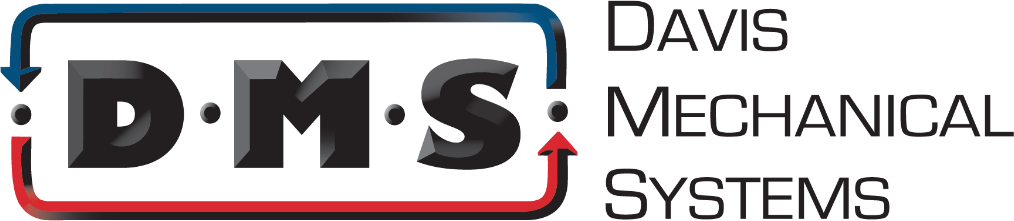 SDS2024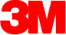 Safety Data SheetCopyright,2014,3M Company.All rights reserved. Copying and/or downloading of this information for the purpose of properly utilizing 3M products is allowed provided that: (1) the information is copied in full with no changes unless prior written agreement is obtained from 3M, and (2) neither the copy nor the original is resold or otherwise distributed with the intention of earning a profit thereon.Product identifier3M FireBarrier™ Sealant IC 15 WB+Product Identification Numbers42-0016-4768-6, 42-0016-4769-4, 42-0016-4770-2, 98-0400-5509-1, 98-0400-5510-9, 98-0400-5511-7, 98-0400-5512-5, 98-0400-5630-5Recommended use and restrictions on use Recommended useFire Barrier Sealant.Supplier’s details MANUFACTURER:	3MDIVISION:	Industrial Adhesives and Tapes DivisionADDRESS:	3M Center, St. Paul, MN 55144-1000, USATelephone:	1-888-3M HELPS (1-888-364-3577)Emergency telephone number1-800-364-3577 or (651) 737-6501 (24 hours)Hazard classificationSerious Eye Damage/Irritation: Category 2B. Carcinogenicity: Category 1A.Label elements Signal word DangerSymbolsHealth Hazard |Pictograms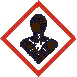 Hazard Statements Causes eye irritation. May cause cancer.Precautionary Statements General:Keep out of reach of children.Prevention:Obtain special instructions before use.Do not handle until all safety precautions have been read and understood. Wear protective gloves.Wash thoroughly after handling.Response:IF IN EYES: Rinse cautiously with water for several minutes. Remove contact lenses, if present and easy to do. Continue rinsing.If eye irritation persists: Get medical advice/attention. IF exposed or concerned: Get medical advice/attention.Storage:Store locked up.Disposal:Dispose of contents/container in accordance with applicable local/regional/national/international regulations.Hazards not otherwise classifiedNone.NJTS or NJTSRN: New Jersey Trade Secret Registry Number.*The specific chemical identity and/or exact percentage (concentration) of this composition has been withheld as a trade secret.Description of first aid measuresInhalation:Remove person to fresh air. If you feel unwell, get medical attention.Skin Contact:Wash with soap and water. If signs/symptoms develop, get medical attention.Eye Contact:Flush with large amounts of water. Remove contact lenses if easy to do. Continue rinsing. If signs/symptoms persist, get medical attention.If Swallowed:Rinse mouth. If you feel unwell, get medical attention.Most important symptoms and effects, both acute and delayedSee Section 11.1. Information on toxicological effects.Indication of any immediate medical attention and special treatment requiredNot applicableSuitable extinguishing mediaIn case of fire: Use a fire fighting agent suitable for ordinary combustible material such as water or foam to extinguish.Special hazards arising from the substance or mixtureNone inherent in this product.Hazardous Decomposition or By-ProductsSubstance	ConditionCarbon monoxide	During CombustionCarbon dioxide	During CombustionSpecial protective actions for fire-fightersNo special protective actions for fire-fighters are anticipated.Personal precautions, protective equipment and emergency proceduresEvacuate area. Ventilate the area with fresh air. For large spill, or spills in confined spaces, provide mechanical ventilation to disperse or exhaust vapors, in accordance with good industrial hygiene practice. Warning! A motor could be an ignition source and could cause flammable gases or vapors in the spill area to burn or explode. Refer to other sections of this SDS for information regarding physical and health hazards, respiratory protection, ventilation, and personal protective equipment.Environmental precautionsAvoid release to the environment. For larger spills, cover drains and build dikes to prevent entry into sewer systems or bodies of water.Methods and material for containment and cleaning upCollect as much of the spilled material as possible. Place in a closed container approved for transportation by appropriate authorities. Clean up residue. Seal the container. Dispose of collected material as soon as possible.Precautions for safe handlingKeep out of reach of children. Do not handle until all safety precautions have been read and understood. Do not breathe dust/fume/gas/mist/vapors/spray. Do not get in eyes, on skin, or on clothing. Do not eat, drink or smoke when using this product. Wash thoroughly after handling. Avoid release to the environment. Use personal protective equipment (gloves, respirators, etc.) as required.Conditions for safe storage including any incompatibilitiesNo special storage requirements.Control parameters Occupational exposure limitsACGIH : American Conference of Governmental Industrial Hygienists AIHA : American Industrial Hygiene AssociationCMRG : Chemical Manufacturer's Recommended GuidelinesOSHA : United States Department of Labor - Occupational Safety and Health Administration TWA: Time-Weighted-AverageSTEL: Short Term Exposure Limit CEIL: CeilingExposure controlsEngineering controlsUse general dilution ventilation and/or local exhaust ventilation to control airborne exposures to below relevant Exposure Limits and/or control dust/fume/gas/mist/vapors/spray. If ventilation is not adequate, use respiratory protection equipment.Personal protective equipment (PPE) Eye/face protectionSelect and use eye/face protection to prevent contact based on the results of an exposure assessment. The following eye/face protection(s) are recommended:Indirect Vented GogglesSkin/hand protectionSelect and use gloves and/or protective clothing approved to relevant local standards to prevent skin contact based on the results of an exposure assessment. Selection should be based on use factors such as exposure levels, concentration of the substance or mixture, frequency and duration, physical challenges such as temperature extremes, and other use conditions. Consult with your glove and/or protective clothing manufacturer for selection of appropriate compatible gloves/protective clothing.Gloves made from the following material(s) are recommended: Nitrile RubberRespiratory protectionAn exposure assessment may be needed to decide if a respirator is required. If a respirator is needed, use respirators as part of a full respiratory protection program. Based on the results of the exposure assessment, select from the following respirator type(s) to reduce inhalation exposure:Half facepiece or full facepiece air-purifying respirator suitable for organic vapors and particulates For questions about suitability for a specific application, consult with your respirator manufacturer.Information on basic physical and chemical properties General Physical Form:	SolidSpecific Physical Form:	PasteOdor, Color, Grade:	Light yellow viscous paste with a mild odorOdor threshold	No Data AvailableMelting point	No Data AvailableBoiling Point	Not ApplicableFlash Point	Flash point > 93 °C (200 °F)Flammability (solid, gas)	Not ClassifiedFlammable Limits(LEL)	Not ApplicableFlammable Limits(UEL)	Not ApplicableSpecific Gravity	1.4 [Ref Std: WATER=1]Solubility in Water	ModerateSolubility- non-water	No Data AvailableAutoignition temperature	No Data AvailableDecomposition temperature	No Data AvailableVolatile Organic Compounds	< 2 g/lVOC Less H2O & Exempt Solvents	< 2 g/lReactivityThis material is considered to be non reactive under normal use conditions.Chemical stabilityStable.Possibility of hazardous reactionsHazardous polymerization will not occur.Conditions to avoidNone known.Incompatible materialsNone known.Hazardous decomposition productsSubstance	ConditionNone known.Refer to section 5.2 for hazardous decomposition products during combustion.The information below may not be consistent with the material classification in Section 2 if specific ingredient classifications are mandated by a competent authority. In addition, toxicological data on ingredients may not be reflected in the material classification and/or the signs and symptoms of exposure, because an ingredient may be present below the threshold for labeling, an ingredient may not be available for exposure, or the data may not be relevant to the material as a whole.Information on Toxicological effects Signs and Symptoms of ExposureBased on test data and/or information on the components, this material may produce the following health effects:Inhalation:Respiratory Tract Irritation: Signs/symptoms may include cough, sneezing, nasal discharge, headache, hoarseness, and nose and throat pain.Skin Contact:Mild Skin Irritation: Signs/symptoms may include localized redness, swelling, itching, and dryness.Eye Contact:Moderate Eye Irritation: Signs/symptoms may include redness, swelling, pain, tearing, and blurred or hazy vision.Ingestion:Gastrointestinal Irritation: Signs/symptoms may include abdominal pain, stomach upset, nausea, vomiting and diarrhea.Carcinogenicity:Contains a chemical or chemicals which can cause cancer.Toxicological DataIf a component is disclosed in section 3 but does not appear in a table below, either no data are available for that endpoint or the data are not sufficient for classification.Acute ToxicityATE = acute toxicity estimateSkin Corrosion/IrritationSerious Eye Damage/IrritationSkin SensitizationRespiratory Sensitization Germ Cell MutagenicityCarcinogenicityReproductive ToxicityReproductive and/or Developmental EffectsTarget Organ(s)Specific Target Organ Toxicity - single exposureSpecific Target Organ Toxicity - repeated exposureAspiration HazardPlease contact the address or phone number listed on the first page of the SDS for additional toxicological information on this material and/or its components.Ecotoxicological informationPlease contact the address or phone number listed on the first page of the SDS for additional ecotoxicological information on this material and/or its components.Chemical fate informationPlease contact the address or phone number listed on the first page of the SDS for additional chemical fate information on this material and/or its components.13.1. Disposal methodsDispose of contents/ container in accordance with the local/regional/national/international regulations.Dispose of waste product in a permitted industrial waste facility. As a disposal alternative, incinerate in a permitted waste incineration facility. Proper destruction may require the use of additional fuel during incineration processes. Empty drums/barrels/containers used for transporting and handling hazardous chemicals (chemical substances/mixtures/preparations classified as Hazardous as per applicable regulations) shall be considered, stored, treated & disposed of as hazardous wastes unless otherwise defined by applicable waste regulations. Consult with the respective regulating authorities to determine the available treatment and disposal facilities.EPA Hazardous Waste Number (RCRA): Not regulatedUS Federal RegulationsContact 3M for more information.311/312 Hazard Categories:Fire Hazard - No	Pressure Hazard - No	Reactivity Hazard - No	Immediate Hazard - Yes	Delayed Hazard - YesSection 313 Toxic Chemicals subject to the reporting requirements of that section and 40 CFR part 372 (EPCRA):State RegulationsContact 3M for more information.California Proposition 65 Ingredient	 C.A.S. No.	 ClassificationSILICA, CRYSTALLINE (AIRBORNE PARTICLES OF RESPIRABLE SIZE)None	CarcinogenGLASS FILAMENTS	None	CarcinogenACETALDEHYDE	75-07-0	CarcinogenWARNING: This product contains a chemical known to the State of California to cause cancer.Chemical InventoriesThe components of this material are in compliance with the provisions of Australia National Industrial Chemical Notification and Assessment Scheme (NICNAS). Certain restrictions may apply. Contact the selling division for additional information.The components of this product are in compliance with the new substance notification requirements of CEPA.The components of this material are in compliance with the China "Measures on Environmental Management of New Chemical Substance". Certain restrictions may apply. Contact the selling division for additional information.The components of this material are in compliance with the provisions of the Korean Toxic Chemical Control Law. Certain restrictions may apply. Contact the selling division for additional information.The components of this product are in compliance with the chemical notification requirements of TSCA. This product complies with the New Zealand Hazardous Substances and New Organisms Act (1996).Contact 3M for more information.International RegulationsContact 3M for more information.NFPA Hazard ClassificationHealth: 1 Flammability: 1 Instability: 0 Special Hazards: NoneNational Fire Protection Association (NFPA) hazard ratings are designed for use by emergency response personnel to address the hazards that are presented by short-term, acute exposure to a material under conditions of fire, spill, or similar emergencies. Hazard ratings are primarily based on the inherent physical and toxic properties of the material but also include the toxic properties of combustion or decomposition products that are known to be generated in significant quantities.DISCLAIMER: The information in this Safety Data Sheet (SDS) is believed to be correct as of the date issued. 3M MAKES NO WARRANTIES, EXPRESSED OR IMPLIED, INCLUDING, BUT NOT LIMITED TO, ANY IMPLIED WARRANTY OF MERCHANTABILITY OR FITNESS FOR A PARTICULAR PURPOSE OR COURSE OF PERFORMANCE ORUSAGE OF TRADE. User is responsible for determining whether the 3M product is fit for a particular purpose and suitable for user's method of use or application. Given the variety of factors that can affect the use and application of a 3M product, some of which are uniquely within the user's knowledge and control, it is essential that the user evaluate the 3M product to determine whether it is fit for a particular purpose and suitable for user's method of use or application.3M provides information in electronic form as a service to its customers. Due to the remote possibility that electronic transfer may have resulted in errors, omissions or alterations in this information, 3M makes no representations as to its completeness or accuracy. In addition, information obtained from a database may not be as current as the information in the SDS available directly from 3M3M USA SDSs are available at www.3M.comSAFETY DATA SHEET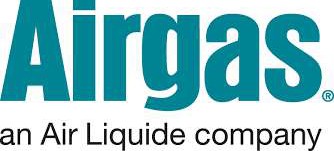 AcetyleneGHS product identifier	: AcetyleneChemical name	: acetyleneOther means of identificationProduct type: Ethyne; Ethine; Narcylen; C2H2; Acetylen; UN 1001; Vinylene: Gas.Product use	: Synthetic/Analytical chemistry.Synonym	: Ethyne; Ethine; Narcylen; C2H2; Acetylen; UN 1001; VinyleneSDS #	: 001001Supplier's details	:Airgas USA, LLC and its affiliates 259 North Radnor-Chester Road Suite 100Radnor, PA 19087-52831-610-687-525324-hour telephone	: 1-866-734-3438OSHA/HCS status	: This material is considered hazardous by the OSHA Hazard Communication Standard (29 CFR 1910.1200).Classification of the substance or mixture: FLAMMABLE GASES - Category 1GASES UNDER PRESSURE - Compressed gasGHS label elementsHazard pictograms	:Signal word	: DangerHazard statements	: Extremely flammable gas.May form explosive mixtures with air.Contains gas under pressure; may explode if heated. May displace oxygen and cause rapid suffocation.Precautionary statementsGeneral	: Read and follow all Safety Data Sheets (SDS’S) before use. Read label before use. Keep out of reach of children. If medical advice is needed, have product container or label at hand. Close valve after each use and when empty. Use equipment rated for cylinder pressure. Do not open valve until connected to equipment prepared for use. Fusible plugs in top, bottom, or valve melt at 98°C to 107°C (208°F to 224°F). Do not discharge at pressures above 15psig (103kpa). Use a back flow preventative device in the piping. Use only equipment of compatible materials of construction. Approach suspected leak area with caution.Prevention	: Keep away from heat, hot surfaces, sparks, open flames and other ignition sources. No smoking.Response	: Leaking gas fire: Do not extinguish, unless leak can be stopped safely. Eliminate all ignition sources if safe to do so.Storage	: Protect from sunlight. Store in a well-ventilated place.Disposal	: Not applicable.Hazards not otherwise classified: In addition to any other important health or physical hazards, this product may displace oxygen and cause rapid suffocation.Substance/mixture	: SubstanceChemical name	: acetyleneOther means of identification: Ethyne; Ethine; Narcylen; C2H2; Acetylen; UN 1001; VinyleneProduct code	: 001001CAS number/other identifiersCAS number	: 74-86-2Any concentration shown as a range is to protect confidentiality or is due to batch variation.There are no additional ingredients present which, within the current knowledge of the supplier and in the concentrations applicable, are classified as hazardous to health or the environment and hence require reporting in this section.Occupational exposure limits, if available, are listed in Section 8.Description of necessary first aid measuresEye contactInhalationSkin contact: Immediately flush eyes with plenty of water, occasionally lifting the upper and lower eyelids. Check for and remove any contact lenses. Continue to rinse for at least 10 minutes. Get medical attention if irritation occurs.: Remove victim to fresh air and keep at rest in a position comfortable for breathing. If not breathing, if breathing is irregular or if respiratory arrest occurs, provide artificial respiration or oxygen by trained personnel. It may be dangerous to the person providing aid to give mouth-to-mouth resuscitation. Get medical attention if adverse health effects persist or are severe. If unconscious, place in recovery position and get medical attention immediately. Maintain an open airway. Loosen tight clothing such as a collar, tie, belt or waistband.: Flush contaminated skin with plenty of water. Remove contaminated clothing and shoes. To avoid the risk of static discharges and gas ignition, soak contaminated clothing thoroughly with water before removing it. Get medical attention if symptoms occur. Wash clothing before reuse. Clean shoes thoroughly before reuse.Ingestion	: As this product is a gas, refer to the inhalation section.Most important symptoms/effects, acute and delayed Potential acute health effectsEye contact	: Contact with rapidly expanding gas may cause burns or frostbite.Inhalation	: No known significant effects or critical hazards.Skin contact	: Contact with rapidly expanding gas may cause burns or frostbite.Frostbite	: Try to warm up the frozen tissues and seek medical attention.Ingestion	: As this product is a gas, refer to the inhalation section.Over-exposure signs/symptomsEye contact	: No specific data.Inhalation Skin contact Ingestion: No specific data.: No specific data.: No specific data.Indication of immediate medical attention and special treatment needed, if necessaryNotes to physician	: Treat symptomatically. Contact poison treatment specialist immediately if large quantities have been ingested or inhaled.Specific treatments	: No specific treatment.Protection of first-aiders	: No action shall be taken involving any personal risk or without suitable training. It may be dangerous to the person providing aid to give mouth-to-mouth resuscitation.See toxicological information (Section 11)Extinguishing mediaSuitable extinguishing mediaUnsuitable extinguishing media: Use an extinguishing agent suitable for the surrounding fire.: None known.Specific hazards arising from the chemicalHazardous thermal decomposition products: Contains gas under pressure. Extremely flammable gas. In a fire or if heated, a pressure increase will occur and the container may burst, with the risk of a subsequent explosion.: Decomposition products may include the following materials: carbon dioxidecarbon monoxideSpecial protective actions for fire-fightersSpecial protective equipment for fire-fighters: Promptly isolate the scene by removing all persons from the vicinity of the incident if there is a fire. No action shall be taken involving any personal risk or without suitable training. Contact supplier immediately for specialist advice. Move containers from fire area if this can be done without risk. Use water spray to keep fire-exposed containers cool. If involved in fire, shut off flow immediately if it can be done without risk. If this is impossible, withdraw from area and allow fire to burn. Fight fire from protected location or maximum possible distance. Eliminate all ignition sources if safe to do so.: Fire-fighters should wear appropriate protective equipment and self-contained breathing apparatus (SCBA) with a full face-piece operated in positive pressure mode.Personal precautions, protective equipment and emergency proceduresFor non-emergency personnel: Accidental releases pose a serious fire or explosion hazard. No action shall be taken involving any personal risk or without suitable training. Evacuate surrounding areas. Keep unnecessary and unprotected personnel from entering. Shut off all ignition sources. No flares, smoking or flames in hazard area. Avoid breathing gas. Provide adequate ventilation. Wear appropriate respirator when ventilation is inadequate. Put on appropriate personal protective equipment.For emergency responders : If specialized clothing is required to deal with the spillage, take note of any information in Section 8 on suitable and unsuitable materials. See also the information in "For non- emergency personnel".Environmental precautions: Ensure emergency procedures to deal with accidental gas releases are in place to avoid contamination of the environment. Inform the relevant authorities if the product has caused environmental pollution (sewers, waterways, soil or air).Methods and materials for containment and cleaning upSmall spill	:Large spill	:Immediately contact emergency personnel. Stop leak if without risk. Use spark-proof tools and explosion-proof equipment.Immediately contact emergency personnel. Stop leak if without risk. Use spark-proof tools and explosion-proof equipment. Note: see Section 1 for emergency contact information and Section 13 for waste disposal.Precautions for safe handling Protective measures	:Advice on general	: occupational hygieneConditions for safe storage,	: including anyincompatibilitiesPut on appropriate personal protective equipment (see Section 8). Contains gas under pressure. Avoid breathing gas. Use only with adequate ventilation. Wear appropriate respirator when ventilation is inadequate. Do not enter storage areas and confined spaces unless adequately ventilated. Do not puncture or incinerate container. Use equipment rated for cylinder pressure. Close valve after each use and when empty.Protect cylinders from physical damage; do not drag, roll, slide, or drop. Use a suitable hand truck for cylinder movement.Use only non-sparking tools. Avoid contact with eyes, skin and clothing. Empty containers retain product residue and can be hazardous. Store and use away from heat, sparks, open flame or any other ignition source. Use explosion-proof electrical (ventilating, lighting and material handling) equipment.Eating, drinking and smoking should be prohibited in areas where this material is handled, stored and processed. Workers should wash hands and face before eating, drinking and smoking. Remove contaminated clothing and protective equipment before entering eating areas. See also Section 8 for additional information on hygiene measures.Store in accordance with local regulations. Store in a segregated and approved area. Store away from direct sunlight in a dry, cool and well-ventilated area, away from incompatible materials (see Section 10). Eliminate all ignition sources. Cylinders should be stored upright, with valve protection cap in place, and firmly secured to prevent falling or being knocked over. Cylinder temperatures should not exceed 52 °C (125 °F). Keep container tightly closed and sealed until ready for use. See Section 10 for incompatible materials before handling or use.Control parameters Occupational exposure limitsAppropriate engineering controlsEnvironmental exposure controls: Use only with adequate ventilation. Use process enclosures, local exhaust ventilation or other engineering controls to keep worker exposure to airborne contaminants below any recommended or statutory limits. The engineering controls also need to keep gas, vapor or dust concentrations below any lower explosive limits. Use explosion-proof ventilation equipment.: Emissions from ventilation or work process equipment should be checked to ensure they comply with the requirements of environmental protection legislation. In some cases, fume scrubbers, filters or engineering modifications to the process equipment will be necessary to reduce emissions to acceptable levels.Individual protection measures Hygiene measures	:Wash hands, forearms and face thoroughly after handling chemical products, before eating, smoking and using the lavatory and at the end of the working period.Appropriate techniques should be used to remove potentially contaminated clothing. Wash contaminated clothing before reusing. Ensure that eyewash stations and safety showers are close to the workstation location.Eye/face protectionSkin protection Hand protectionBody protection: Safety eyewear complying with an approved standard should be used when a risk assessment indicates this is necessary to avoid exposure to liquid splashes, mists, gases or dusts. If contact is possible, the following protection should be worn, unless the assessment indicates a higher degree of protection: safety glasses with side- shields.: Chemical-resistant, impervious gloves complying with an approved standard should be worn at all times when handling chemical products if a risk assessment indicates this is necessary. Considering the parameters specified by the glove manufacturer, check during use that the gloves are still retaining their protective properties. It should be noted that the time to breakthrough for any glove material may be different for different glove manufacturers. In the case of mixtures, consisting of several substances, the protection time of the gloves cannot be accurately estimated.: Personal protective equipment for the body should be selected based on the task being performed and the risks involved and should be approved by a specialist before handling this product. When there is a risk of ignition from static electricity, wear anti- static protective clothing. For the greatest protection from static discharges, clothing should include anti-static overalls, boots and gloves.Other skin protection	: Appropriate footwear and any additional skin protection measures should be selected based on the task being performed and the risks involved and should be approved by a specialist before handling this product.Respiratory protection	:Based on the hazard and potential for exposure, select a respirator that meets the appropriate standard or certification. Respirators must be used according to a respiratory protection program to ensure proper fitting, training, and other important aspects of use. Respirator selection must be based on known or anticipated exposure levels, the hazards of the product and the safe working limits of the selected respirator.Appearance Physical state ColorOdorOdor threshold pHMelting point: Gas.: Colorless.: Mild. Ethereal.: Not available.: Not available.: -81°C (-113.8°F)Boiling point	: Not available.Critical temperature	: 35.25°C (95.5°F)Flash point Evaporation rate: Closed cup: -18.15°C (-0.67°F): Not available.Flammability (solid, gas)	: Extremely flammable in the presence of the following materials or conditions: open flames, sparks and static discharge and oxidizing materials.Highly flammable in the presence of the following materials or conditions: heat.Lower and upper explosive (flammable) limits: Lower: 2.5%Upper: 100%Vapor pressure Vapor density: 635 (psig): 0.907 (Air = 1)Specific Volume (ft 3/lb)	: 14.7058Gas Density (lb/ft 3)	: 0.0691Relative density Solubility: Not applicable.: Not available.Solubility in water	: 1.2 g/lPartition coefficient: n- octanol/waterAuto-ignition temperature: 0.37: 305°C (581°F)Decomposition temperature	: Not available.Viscosity	: Not applicable.Flow time (ISO 2431)	: Not available.Molecular weight Aerosol product: 26.04 g/moleHeat of combustion	: -48257522 J/kgReactivity	: No specific test data related to reactivity available for this product or its ingredients.Chemical stability	: The product is stable.Possibility of hazardous reactions: Under normal conditions of storage and use, hazardous reactions will not occur.Conditions to avoid: Avoid all possible sources of ignition (spark or flame). Do not pressurize, cut, weld, braze, solder, drill, grind or expose containers to heat or sources of ignition.Incompatible materials	: OxidizersHazardous decomposition products: Under normal conditions of storage and use, hazardous decomposition products should not be produced.Hazardous polymerization	: Under normal conditions of storage and use, hazardous polymerization will not occur.Information on toxicological effects Acute toxicityNot available.Irritation/CorrosionNot available.SensitizationNot available.MutagenicityNot available.CarcinogenicityNot available.Reproductive toxicityNot available.TeratogenicityNot available.Specific target organ toxicity (single exposure)Not available.Specific target organ toxicity (repeated exposure)Not available.Aspiration hazardNot available.Information on the likely routes of exposurePotential acute health effects: Not available.Eye contact	: Contact with rapidly expanding gas may cause burns or frostbite.Inhalation	: No known significant effects or critical hazards.Skin contact	: Contact with rapidly expanding gas may cause burns or frostbite.Ingestion	: As this product is a gas, refer to the inhalation section.Symptoms related to the physical, chemical and toxicological characteristics Eye contact	: No specific data.Inhalation Skin contact Ingestion: No specific data.: No specific data.: No specific data.Delayed and immediate effects and also chronic effects from short and long term exposure Short term exposurePotential immediate effects: Not available.Potential delayed effects	: Not available.Long term exposurePotential immediate effects: Not available.Potential delayed effects	: Not available.Potential chronic health effectsNot available.General	:Carcinogenicity	:Mutagenicity	:Teratogenicity	:No known significant effects or critical hazards. No known significant effects or critical hazards. No known significant effects or critical hazards. No known significant effects or critical hazards.Developmental effects	: No known significant effects or critical hazards.Fertility effects	: No known significant effects or critical hazards.Numerical measures of toxicity Acute toxicity estimatesNot available.ToxicityNot available.Persistence and degradabilityNot available.Bioaccumulative potentialMobility in soilSoil/water partition coefficient (KOC): Not available.Other adverse effects	: No known significant effects or critical hazards.Disposal methods: The generation of waste should be avoided or minimized wherever possible. Disposal of this product, solutions and any by-products should at all times comply with the requirements of environmental protection and waste disposal legislation and any regional local authority requirements. Dispose of surplus and non-recyclable products via a licensed waste disposal contractor. Waste should not be disposed of untreated to the sewer unless fully compliant with the requirements of all authorities with jurisdiction. Empty Airgas-owned pressure vessels should be returned to Airgas. Waste packaging should be recycled. Incineration or landfill should only be considered when recycling is not feasible. This material and its container must be disposed of in a safe way. Empty containers or liners may retain some product residues. Do not puncture or incinerate container.“Refer to CFR 49 (or authority having jurisdiction) to determine the information required for shipment of the product.”Additional information DOT ClassificationTDG Classification: Limited quantity Yes.Quantity limitation Passenger aircraft/rail: Forbidden. Cargo aircraft: 15 kg.: Product classified as per the following sections of the Transportation of Dangerous Goods Regulations: 2.13-2.17 (Class 2).Explosive Limit and Limited Quantity Index0Passenger Carrying Ship Index75Passenger Carrying Road or Rail IndexForbiddenIATA	:Special provisions38Quantity limitation Passenger and Cargo Aircraft: Forbidden. Cargo Aircraft Only: 15 kg.Special precautions for userTransport in bulk according to Annex II of MARPOL and the IBC Code: Transport within user’s premises: always transport in closed containers that are upright and secure. Ensure that persons transporting the product know what to do in the event of an accident or spillage.: Not available.U.S. Federal regulations: TSCA 8(a) CDR Exempt/Partial exemption: Not determinedClean Air Act (CAA) 112 regulated flammable substances: acetyleneClean Air Act Section 112(b) Hazardous Air Pollutants (HAPs)Clean Air Act Section 602 Class I SubstancesClean Air Act Section 602 Class II SubstancesDEA List I Chemicals (Precursor Chemicals)DEA List II Chemicals (Essential Chemicals)SARA 302/304: Not listed: Not listed: Not listed: Not listed: Not listedComposition/information on ingredientsNo products were found.SARA 304 RQ	: Not applicable.SARA 311/312Classification	: Refer to Section 2: Hazards Identification of this SDS for classification of substance.State regulationsMassachusetts	: This material is listed.New York	: This material is not listed.New Jersey	: This material is listed.Pennsylvania	: This material is listed.International regulationsChemical Weapon Convention List Schedules I, II & III ChemicalsNot listed.Montreal Protocol (Annexes A, B, C, E)Not listed.Stockholm Convention on Persistent Organic PollutantsNot listed.Rotterdam Convention on Prior Informed Consent (PIC)Not listed.UNECE Aarhus Protocol on POPs and Heavy MetalsNot listed.Inventory listAustralia	: This material is listed or exempted.Canada	: This material is listed or exempted.China	: This material is listed or exempted.Europe	: This material is listed or exempted.Japan	: Japan inventory (ENCS): This material is listed or exempted.Japan inventory (ISHL): Not determined.Malaysia	: Not determined.New Zealand	: This material is listed or exempted.Philippines	: This material is listed or exempted. Republic of Korea	: This material is listed or exempted. Taiwan	: This material is listed or exempted.Thailand	: Not determined.Turkey	: This material is listed or exempted.United States	: This material is listed or exempted.Viet Nam	: Not determined.Hazardous Material Information System (U.S.A.)Caution: HMIS® ratings are based on a 0-4 rating scale, with 0 representing minimal hazards or risks, and 4 representing significant hazards or risks. Although HMIS® ratings and the associated label are not required on SDSs or products leaving a facility under 29 CFR 1910.1200, the preparer may choose to provide them. HMIS® ratings are to be used with a fully implemented HMIS® program. HMIS® is a registered trademark and service mark of the American Coatings Association, Inc.The customer is responsible for determining the PPE code for this material. For more information on HMIS® Personal Protective Equipment (PPE) codes, consult the HMIS® Implementation Manual.National Fire Protection Association (U.S.A.)Health4	Flammability0	3	Instability/Reactivity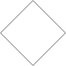 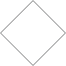 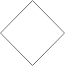 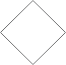 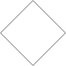 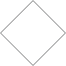 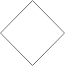 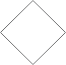 SpecialNote: The instability hazard rating for acetylene, dissolved (stabilized acetylene) is 2.Reprinted with permission from NFPA 704-2001, Identification of the Hazards of Materials for Emergency Response Copyright ©1997, National Fire Protection Association, Quincy, MA 02269. This reprinted material is not the complete and official position of the National Fire Protection Association, on the referenced subject which is represented only by the standard in its entirety.Copyright ©2001, National Fire Protection Association, Quincy, MA 02269. This warning system is intended to be interpreted and applied only by properly trained individuals to identify fire, health and reactivity hazards of chemicals. The user is referred to certain limited number of chemicals with recommended classifications in NFPA 49 and NFPA 325, which would be used as a guideline only. Whether the chemicals are classified by NFPA or not, anyone using the 704 systems to classify chemicals does so at their own risk.Procedure used to derive the classificationHistoryDate of printingDate of issue/Date of revisionDate of previous issue Version: 1/18/2018: 1/18/2018: 10/10/2017: 1.01Key to abbreviations	: ATE = Acute Toxicity EstimateBCF = Bioconcentration FactorGHS = Globally Harmonized System of Classification and Labelling of Chemicals IATA = International Air Transport AssociationIBC = Intermediate Bulk ContainerIMDG = International Maritime Dangerous GoodsLogPow = logarithm of the octanol/water partition coefficientMARPOL = International Convention for the Prevention of Pollution From Ships, 1973 as modified by the Protocol of 1978. ("Marpol" = marine pollution)UN = United NationsReferences	: Not available. Indicates information that has changed from previously issued version. Notice to reader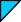 To the best of our knowledge, the information contained herein is accurate. However, neither the above-named supplier, nor any of its subsidiaries, assumes any liability whatsoever for the accuracy or completeness of the information contained herein.Final determination of suitability of any material is the sole responsibility of the user. All materials may present unknown hazards and should be used with caution. Although certain hazards are described herein, we cannot guarantee that these are the only hazards that exist.Not for sale in the USAControl parametersExposure controlsEnvironmental Exposure Control = Refer to Section 6 of this SDSGeneral ventilation and local fume extraction must be adequate to keep fume concentrations within safe limits.Wear eye protection appropriate for welding.Skin contact should be avoided to prevent possible allergic reactions.Wear body protection which helps to prevent injury from radiation, sparks and electric shock.Use respiratory equipment when welding in a confined space. Wear protective clothingand eye protection appropriate to arc welding.ReactivityNot applicableChemical stabilityStable at normal conditions.Possibility of hazardous reactionsNot applicableConditions to avoidNone under normal conditionsIncompatible materialsNot applicableHazardous decomposition productsWelding fumes and gases. Additional fume may arise from coatings and contaminants on the base material.The classification information above relates to the fume during useinformation.End of documentSAFETY DATA SHEET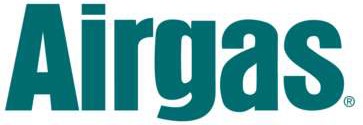 Carbon DioxideGHS product identifier	: Carbon DioxideChemical name	: Carbon dioxideOther means of identification: Carbonic, Carbon Dioxide, Carbonic Anhydride, R744Product use	: Synthetic/Analytical chemistry.Synonym	: Carbonic, Carbon Dioxide, Carbonic Anhydride, R744SDS #	: 001013Supplier's details	:Airgas USA, LLC and its affiliates 259 North Radnor-Chester Road Suite 100Radnor, PA 19087-52831-610-687-5253Emergency telephone number (with hours of operation): 1-866-734-3438OSHA/HCS status	: This material is considered hazardous by the OSHA Hazard Communication Standard (29 CFR 1910.1200).Classification of the substance or mixture: GASES UNDER PRESSURE - Liquefied gas Simple asphyxiant.GHS label elementsHazard pictograms	:Signal word	: WarningHazard statements	: Contains gas under pressure; may explode if heated.May cause frostbite.May displace oxygen and cause rapid suffocation. May increase respiration and heart rate.Precautionary statementsGeneral	: Read and follow all Safety Data Sheets (SDS’S) before use. Read label before use. Keep out of reach of children. If medical advice is needed, have product container or label at hand. Close valve after each use and when empty. Use equipment rated for cylinder pressure. Do not open valve until connected to equipment prepared for use. Use a back flow preventative device in the piping. Use only equipment of compatible materials of construction. Always keep container in upright position.Prevention	: Use and store only outdoors or in a well ventilated place.Response	: Not applicable.Storage	: Protect from sunlight. Protect from sunlight when ambient temperature exceeds 52°C/125°F. Store in a well-ventilated place.Disposal	: Not applicable.Hazards not otherwise classified: In addition to any other important health or physical hazards, this product may displace oxygen and cause rapid suffocation.May cause frostbite.Substance/mixture	: SubstanceChemical name	: Carbon dioxideOther means of identification: Carbonic, Carbon Dioxide, Carbonic Anhydride, R744CAS number/other identifiersCAS number	: 124-38-9Product code	: 001013There are no additional ingredients present which, within the current knowledge of the supplier and in the concentrations applicable, are classified as hazardous to health or the environment and hence require reporting in this section.Occupational exposure limits, if available, are listed in Section 8.Description of necessary first aid measuresEye contactInhalationSkin contact: Immediately flush eyes with plenty of water, occasionally lifting the upper and lower eyelids. Check for and remove any contact lenses. Continue to rinse for at least 10 minutes. Get medical attention if irritation occurs.: Remove victim to fresh air and keep at rest in a position comfortable for breathing. If not breathing, if breathing is irregular or if respiratory arrest occurs, provide artificial respiration or oxygen by trained personnel. It may be dangerous to the person providing aid to give mouth-to-mouth resuscitation. Get medical attention if adverse health effects persist or are severe. If unconscious, place in recovery position and get medical attention immediately. Maintain an open airway. Loosen tight clothing such as a collar, tie, belt or waistband.: Flush contaminated skin with plenty of water. Remove contaminated clothing and shoes. Get medical attention if symptoms occur. Wash clothing before reuse. Clean shoes thoroughly before reuse.Ingestion	: As this product is a gas, refer to the inhalation section.Most important symptoms/effects, acute and delayed Potential acute health effectsEye contact	: No known significant effects or critical hazards.Inhalation	: No known significant effects or critical hazards.Skin contact	: No known significant effects or critical hazards.Frostbite	: Try to warm up the frozen tissues and seek medical attention.Ingestion	: As this product is a gas, refer to the inhalation section.Over-exposure signs/symptomsEye contact	: No specific data.Inhalation Skin contact: No specific data.: No specific data.Ingestion	: No specific data.Indication of immediate medical attention and special treatment needed, if necessaryNotes to physician	: Treat symptomatically. Contact poison treatment specialist immediately if large quantities have been ingested or inhaled.Specific treatments	: No specific treatment.Protection of first-aiders	: No action shall be taken involving any personal risk or without suitable training. It may be dangerous to the person providing aid to give mouth-to-mouth resuscitation.See toxicological information (Section 11)Extinguishing mediaSuitable extinguishing mediaUnsuitable extinguishing media: Use an extinguishing agent suitable for the surrounding fire.: None known.Specific hazards arising from the chemicalHazardous thermal decomposition products: Contains gas under pressure. In a fire or if heated, a pressure increase will occur and the container may burst or explode.: Decomposition products may include the following materials: carbon dioxidecarbon monoxideSpecial protective actions for fire-fightersSpecial protective equipment for fire-fighters: Promptly isolate the scene by removing all persons from the vicinity of the incident if there is a fire. No action shall be taken involving any personal risk or without suitable training. Contact supplier immediately for specialist advice. Move containers from fire area if this can be done without risk. Use water spray to keep fire-exposed containers cool.: Fire-fighters should wear appropriate protective equipment and self-contained breathing apparatus (SCBA) with a full face-piece operated in positive pressure mode.Personal precautions, protective equipment and emergency proceduresFor non-emergency personnel: No action shall be taken involving any personal risk or without suitable training.Evacuate surrounding areas. Keep unnecessary and unprotected personnel from entering. Avoid breathing gas. Provide adequate ventilation. Wear appropriate respirator when ventilation is inadequate. Put on appropriate personal protective equipment.For emergency responders : If specialised clothing is required to deal with the spillage, take note of any information in Section 8 on suitable and unsuitable materials. See also the information in "For non- emergency personnel".Environmental precautions: Ensure emergency procedures to deal with accidental gas releases are in place to avoid contamination of the environment. Inform the relevant authorities if the product has caused environmental pollution (sewers, waterways, soil or air).Methods and materials for containment and cleaning upSmall spill	:Large spill	:Immediately contact emergency personnel. Stop leak if without risk.Immediately contact emergency personnel. Stop leak if without risk. Note: see Section 1 for emergency contact information and Section 13 for waste disposal.Precautions for safe handling Protective measures	:Put on appropriate personal protective equipment (see Section 8). Contains gas under pressure. Avoid contact with eyes, skin and clothing. Avoid breathing gas. Empty containers retain product residue and can be hazardous. Do not puncture or incinerate container. Use equipment rated for cylinder pressure. Close valve after each use and when empty. Protect cylinders from physical damage; do not drag, roll, slide, or drop. Use a suitable hand truck for cylinder movement.Advice on general occupational hygieneConditions for safe storage, including any incompatibilities: Eating, drinking and smoking should be prohibited in areas where this material is handled, stored and processed. Workers should wash hands and face before eating, drinking and smoking. Remove contaminated clothing and protective equipment before entering eating areas. See also Section 8 for additional information on hygiene measures.: Store in accordance with local regulations. Store in a segregated and approved area.Store away from direct sunlight in a dry, cool and well-ventilated area, away from incompatible materials (see Section 10). Keep container tightly closed and sealed until ready for use. Cylinders should be stored upright, with valve protection cap in place, and firmly secured to prevent falling or being knocked over. Cylinder temperatures should not exceed 52 °C (125 °F).Control parameters Occupational exposure limitsAppropriate engineering controlsEnvironmental exposure controls: Good general ventilation should be sufficient to control worker exposure to airborne contaminants.: Emissions from ventilation or work process equipment should be checked to ensure they comply with the requirements of environmental protection legislation. In some cases, fume scrubbers, filters or engineering modifications to the process equipment will be necessary to reduce emissions to acceptable levels.Individual protection measuresHygiene measures	:Wash hands, forearms and face thoroughly after handling chemical products, before eating, smoking and using the lavatory and at the end of the working period.Appropriate techniques should be used to remove potentially contaminated clothing. Wash contaminated clothing before reusing. Ensure that eyewash stations and safety showers are close to the workstation location.Eye/face protectionSkin protection Hand protectionBody protection: Safety eyewear complying with an approved standard should be used when a risk assessment indicates this is necessary to avoid exposure to liquid splashes, mists, gases or dusts. If contact is possible, the following protection should be worn, unless the assessment indicates a higher degree of protection: safety glasses with side- shields.: Chemical-resistant, impervious gloves complying with an approved standard should be worn at all times when handling chemical products if a risk assessment indicates this is necessary. Considering the parameters specified by the glove manufacturer, check during use that the gloves are still retaining their protective properties. It should be noted that the time to breakthrough for any glove material may be different for different glove manufacturers. In the case of mixtures, consisting of several substances, the protection time of the gloves cannot be accurately estimated.: Personal protective equipment for the body should be selected based on the task being performed and the risks involved and should be approved by a specialist before handling this product.Other skin protection	: Appropriate footwear and any additional skin protection measures should be selected based on the task being performed and the risks involved and should be approved by a specialist before handling this product.Respiratory protection	:Use a properly fitted, air-purifying or air-fed respirator complying with an approved standard if a risk assessment indicates this is necessary. Respirator selection must be based on known or anticipated exposure levels, the hazards of the product and the safe working limits of the selected respirator.Appearance Physical state ColorMolecular weight Molecular formula Melting/freezing point Critical temperatureOdorOdor threshold pHFlash point: Gas. [Liquefied compressed gas.]: Colorless.: 44.01 g/mole: C-O2: Sublimation temperature: -79°C (-110.2 to °F): 30.85°C (87.5°F): Odorless.: Not available.: Not available.:  [Product does not sustain combustion.]Burning time	: Not applicable.Burning rate Evaporation rate: Not applicable.: Not available.Flammability (solid, gas)	: Not available.Lower and upper explosive (flammable) limits: Not available.Vapor pressure Vapor density: 830 (psig): 1.53 (Air = 1)	Liquid Density@BP: Solid density = 97.5 lb/ft3 (1562 kg/m3)Specific Volume (ft 3/lb)	: 8.7719Gas Density (lb/ft 3)	: 0.114Relative density Solubility: Not applicable.: Not available.Solubility in water	: Not available.Partition coefficient: n- octanol/waterAuto-ignition temperature: 0.83: Not available.Decomposition temperature	: Not available.SADTViscosity: Not available.: Not applicable.Reactivity	: No specific test data related to reactivity available for this product or its ingredients.Chemical stability	: The product is stable.Possibility of hazardous reactions: Under normal conditions of storage and use, hazardous reactions will not occur.Conditions to avoidHazardous decomposition products: No specific data.: Under normal conditions of storage and use, hazardous decomposition products should not be produced.Hazardous polymerization	: Under normal conditions of storage and use, hazardous polymerization will not occur.Information on toxicological effects Acute toxicityNot available.Irritation/CorrosionNot available.SensitizationNot available.MutagenicityNot available.CarcinogenicityNot available.Reproductive toxicityNot available.TeratogenicityNot available.Specific target organ toxicity (repeated exposure)Not available.Aspiration hazardNot available.Information on the likely routes of exposurePotential acute health effects: Not available.Eye contact	: No known significant effects or critical hazards.Inhalation	: No known significant effects or critical hazards.Skin contact	: No known significant effects or critical hazards.Ingestion	: As this product is a gas, refer to the inhalation section.Symptoms related to the physical, chemical and toxicological characteristics Eye contact	: No specific data.Inhalation Skin contact Ingestion: No specific data.: No specific data.: No specific data.Delayed and immediate effects and also chronic effects from short and long term exposure Short term exposurePotential immediate effects: Not available.Potential delayed effects	: Not available.Long term exposurePotential immediate effects: Not available.Potential delayed effects	: Not available.Potential chronic health effectsNot available.General	:Carcinogenicity	:Mutagenicity	:Teratogenicity	:No known significant effects or critical hazards. No known significant effects or critical hazards. No known significant effects or critical hazards. No known significant effects or critical hazards.Developmental effects	: No known significant effects or critical hazards.Fertility effects	: No known significant effects or critical hazards.Numerical measures of toxicity Acute toxicity estimatesNot available.Persistence and degradabilityNot available.Bioaccumulative potentialMobility in soilSoil/water partition coefficient (KOC): Not available.Other adverse effects	: No known significant effects or critical hazards.Disposal methods: The generation of waste should be avoided or minimized wherever possible. Disposal of this product, solutions and any by-products should at all times comply with the requirements of environmental protection and waste disposal legislation and any regional local authority requirements. Dispose of surplus and non-recyclable products via a licensed waste disposal contractor. Waste should not be disposed of untreated to the sewer unless fully compliant with the requirements of all authorities with jurisdiction. Empty Airgas-owned pressure vessels should be returned to Airgas. Waste packaging should be recycled. Incineration or landfill should only be considered when recycling is not feasible. This material and its container must be disposed of in a safe way. Empty containers or liners may retain some product residues. Do not puncture or incinerate container.“Refer to CFR 49 (or authority having jurisdiction) to determine the information required for shipment of the product.”Special precautions for userTransport in bulk according to Annex II of MARPOL 73/78 and the IBC Code: Transport within user’s premises: always transport in closed containers that are upright and secure. Ensure that persons transporting the product know what to do in the event of an accident or spillage.: Not available.U.S. Federal regulations: TSCA 8(a) CDR Exempt/Partial exemption: This material is listed or exempted.United States inventory (TSCA 8b): This material is listed or exempted.Clean Air Act Section 112(b) Hazardous Air Pollutants (HAPs)Clean Air Act Section 602 Class I SubstancesClean Air Act Section 602 Class II SubstancesDEA List I Chemicals (Precursor Chemicals)DEA List II Chemicals (Essential Chemicals)SARA 302/304: Not listed: Not listed: Not listed: Not listed: Not listedComposition/information on ingredientsNo products were found.SARA 304 RQ	: Not applicable.SARA 311/312Classification	: Sudden release of pressureComposition/information on ingredientsState regulations Massachusetts: This material is listed.New York	: This material is not listed.New Jersey	: This material is listed.Pennsylvania	: This material is listed.Canada inventory	: This material is listed or exempted.International regulations International lists	:Australia inventory (AICS): This material is listed or exempted. China inventory (IECSC): This material is listed or exempted. Japan inventory: This material is listed or exempted.Korea inventory: This material is listed or exempted.Malaysia Inventory (EHS Register): Not determined.New Zealand Inventory of Chemicals (NZIoC): This material is listed or exempted.Philippines inventory (PICCS): This material is listed or exempted.Taiwan inventory (CSNN): Not determined.Chemical Weapons Convention List Schedule I ChemicalsChemical Weapons Convention List Schedule II ChemicalsChemical Weapons Convention List Schedule III Chemicals: Not listed: Not listed: Not listedCanadaWHMIS (Canada): Class A: Compressed gas.CEPA Toxic substances: This material is listed.Canadian ARET: This material is not listed.Canadian NPRI: This material is not listed.Alberta Designated Substances: This material is not listed. Ontario Designated Substances: This material is not listed. Quebec Designated Substances: This material is not listed.Canada Label requirements	: Class A: Compressed gas.Hazardous Material Information System (U.S.A.)Caution: HMIS® ratings are based on a 0-4 rating scale, with 0 representing minimal hazards or risks, and 4 representing significant hazards or risks Although HMIS® ratings are not required on SDSs under 29 CFR 1910. 1200, the preparer may choose to provide them. HMIS® ratings are to be used with a fully implemented HMIS® program. HMIS® is a registered mark of the National Paint & Coatings Association (NPCA). HMIS® materials may be purchased exclusively from J. J. Keller (800) 327-6868.The customer is responsible for determining the PPE code for this material. National Fire Protection Association (U.S.A.)Health0	Flammability2	0	Instability/Reactivity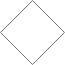 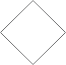 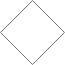 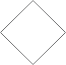 S A	SpecialReprinted with permission from NFPA 704-2001, Identification of the Hazards of Materials for Emergency Response Copyright ©1997, National Fire Protection Association, Quincy, MA 02269. This reprinted material is not the complete and official position of the National Fire Protection Association, on the referenced subject which is represented only by the standard in its entirety.Copyright ©2001, National Fire Protection Association, Quincy, MA 02269. This warning system is intended to be interpreted and applied only by properly trained individuals to identify fire, health and reactivity hazards of chemicals. The user is referred to certain limited number of chemicals with recommended classifications in NFPA 49 and NFPA 325, which would be used as a guideline only. Whether the chemicals are classified by NFPA or not, anyone using the 704 systems to classify chemicals does so at their own risk.HistoryDate of printingDate of issue/Date of revisionDate of previous issue Version: 5/26/2015.: 5/26/2015.: 5/21/2015.: 1Key to abbreviations	: ATE = Acute Toxicity EstimateBCF = Bioconcentration FactorGHS = Globally Harmonized System of Classification and Labelling of Chemicals IATA = International Air Transport AssociationIBC = Intermediate Bulk ContainerIMDG = International Maritime Dangerous GoodsLogPow = logarithm of the octanol/water partition coefficientMARPOL 73/78 = International Convention for the Prevention of Pollution From Ships, 1973 as modified by the Protocol of 1978. ("Marpol" = marine pollution)UN = United NationsACGIH – American Conference of Governmental Industrial HygienistsAIHA – American Industrial Hygiene Association CAS – Chemical Abstract ServicesCEPA – Canadian Environmental Protection ActCERCLA – Comprehensive Environmental Response, Compensation, and Liability Act (EPA)CFR – United States Code of Federal Regulations CPR – Controlled Products RegulationsDSL – Domestic Substances List GWP – Global Warming PotentialIARC – International Agency for Research on Cancer ICAO – International Civil Aviation OrganisationInh – InhalationLC – Lethal concentration LD – Lethal dosageNDSL – Non-Domestic Substances ListNIOSH – National Institute for Occupational Safety and HealthTDG – Canadian Transportation of Dangerous Goods Act and Regulations TLV – Threshold Limit ValueTSCA – Toxic Substances Control ActWEEL – Workplace Environmental Exposure LevelWHMIS – Canadian Workplace Hazardous Material Information SystemReferences	: Not available. Indicates information that has changed from previously issued version. Notice to reader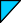 To the best of our knowledge, the information contained herein is accurate. However, neither the above-named supplier, nor any of its subsidiaries, assumes any liability whatsoever for the accuracy or completeness of the information contained herein.Final determination of suitability of any material is the sole responsibility of the user. All materials may present unknown hazards and should be used with caution. Although certain hazards are described herein, we cannot guarantee that these are the only hazards that exist.SAFETY DATA SHEETOxygenGHS product identifier	: OxygenChemical name	: oxygenOther means of identification: Molecular oxygen; Oxygen molecule; Pure oxygen; O2; UN 1072; Dioxygen; Oxygen USP, Aviator’s Breathing Oxygen (ABO)Product use	: Synthetic/Analytical chemistry.Synonym	: Molecular oxygen; Oxygen molecule; Pure oxygen; O2; UN 1072; Dioxygen; Oxygen USP, Aviator’s Breathing Oxygen (ABO)SDS #	: 001043Supplier's details	:Airgas USA, LLC and its affiliates 259 North Radnor-Chester Road Suite 100Radnor, PA 19087-52831-610-687-5253Emergency telephone number (with hours of operation): 1-866-734-3438OSHA/HCS status	: This material is considered hazardous by the OSHA Hazard Communication Standard (29 CFR 1910.1200).Classification of the substance or mixture: OXIDIZING GASES - Category 1GASES UNDER PRESSURE - Compressed gasGHS label elementsHazard pictograms	: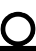 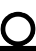 Signal word	: DangerHazard statements	: May cause or intensify fire; oxidizer.Contains gas under pressure; may explode if heated.Precautionary statementsGeneral	: Read and follow all Safety Data Sheets (SDS’S) before use. Read label before use. Keep out of reach of children. If medical advice is needed, have product container or label at hand. Close valve after each use and when empty. Use equipment rated for cylinder pressure. Do not open valve until connected to equipment prepared for use. Use a back flow preventative device in the piping. Use only equipment of compatible materials of construction. Open valve slowly. Use only with equipment cleaned for Oxygen service.Prevention	: Keep away from clothing, incompatible materials and combustible materials. Keep reduction valves free from grease and oil. Use and store only outdoors or in a well ventilated place.Response	: In case of fire: Stop leak if safe to do so.Storage	: Protect from sunlight. Protect from sunlight when ambient temperature exceeds 52°C/125°F. Store in a well-ventilated place.Disposal	: Not applicable.Hazards not otherwise classified: None known.Substance/mixture	: SubstanceChemical name	: oxygenOther means of identification: Molecular oxygen; Oxygen molecule; Pure oxygen; O2; UN 1072; Dioxygen; Oxygen USP, Aviator’s Breathing Oxygen (ABO)CAS number/other identifiersCAS number	: 7782-44-7Product code	: 001043There are no additional ingredients present which, within the current knowledge of the supplier and in the concentrations applicable, are classified as hazardous to health or the environment and hence require reporting in this section.Occupational exposure limits, if available, are listed in Section 8.Description of necessary first aid measuresEye contactInhalationSkin contact: Immediately flush eyes with plenty of water, occasionally lifting the upper and lower eyelids. Check for and remove any contact lenses. Continue to rinse for at least 10 minutes. Get medical attention.: Remove victim to fresh air and keep at rest in a position comfortable for breathing. If not breathing, if breathing is irregular or if respiratory arrest occurs, provide artificial respiration or oxygen by trained personnel. It may be dangerous to the person providing aid to give mouth-to-mouth resuscitation. Get medical attention if adverse health effects persist or are severe. If unconscious, place in recovery position and get medical attention immediately. Maintain an open airway. Loosen tight clothing such as a collar, tie, belt or waistband.: Flush contaminated skin with plenty of water. Remove contaminated clothing and shoes. Get medical attention if symptoms occur. Wash clothing before reuse. Clean shoes thoroughly before reuse.Ingestion	: As this product is a gas, refer to the inhalation section.Most important symptoms/effects, acute and delayed Potential acute health effectsEye contact: May cause eye irritation. Contact with rapidly expanding gas may cause burns or frostbite.Inhalation	: No known significant effects or critical hazards.Skin contact	: May cause skin irritation. Contact with rapidly expanding gas may cause burns or frostbite.Frostbite	: Try to warm up the frozen tissues and seek medical attention.Ingestion	: As this product is a gas, refer to the inhalation section.Over-exposure signs/symptomsEye contact	: No specific data.Inhalation Skin contact: No specific data.: No specific data.Ingestion	: No specific data.Indication of immediate medical attention and special treatment needed, if necessaryNotes to physician	: Treat symptomatically. Contact poison treatment specialist immediately if large quantities have been ingested or inhaled.Specific treatments	: No specific treatment.Protection of first-aiders	: No action shall be taken involving any personal risk or without suitable training. It may be dangerous to the person providing aid to give mouth-to-mouth resuscitation.See toxicological information (Section 11)Extinguishing mediaSuitable extinguishing mediaUnsuitable extinguishing media: Use an extinguishing agent suitable for the surrounding fire.: None known.Specific hazards arising from the chemicalHazardous thermal decomposition products: Contains gas under pressure. Oxidizing material. This material increases the risk of fire and may aid combustion. Contact with combustible material may cause fire. In a fire or if heated, a pressure increase will occur and the container may burst or explode.: No specific data.Special protective actions for fire-fightersSpecial protective equipment for fire-fighters: Promptly isolate the scene by removing all persons from the vicinity of the incident if there is a fire. No action shall be taken involving any personal risk or without suitable training. Contact supplier immediately for specialist advice. Move containers from fire area if this can be done without risk. Use water spray to keep fire-exposed containers cool. If involved in fire, shut off flow immediately if it can be done without risk.: Fire-fighters should wear appropriate protective equipment and self-contained breathing apparatus (SCBA) with a full face-piece operated in positive pressure mode.Personal precautions, protective equipment and emergency proceduresFor non-emergency personnel: No action shall be taken involving any personal risk or without suitable training.Evacuate surrounding areas. Keep unnecessary and unprotected personnel from entering. Shut off all ignition sources. No flares, smoking or flames in hazard area. Avoid breathing gas. Provide adequate ventilation. Wear appropriate respirator when ventilation is inadequate. Put on appropriate personal protective equipment.For emergency responders : If specialised clothing is required to deal with the spillage, take note of any information in Section 8 on suitable and unsuitable materials. See also the information in "For non- emergency personnel".Environmental precautions: Ensure emergency procedures to deal with accidental gas releases are in place to avoid contamination of the environment. Inform the relevant authorities if the product has caused environmental pollution (sewers, waterways, soil or air).Methods and materials for containment and cleaning upSmall spill	:Immediately contact emergency personnel. Stop leak if without risk. Use spark-proof tools and explosion-proof equipment.Large spill	:Immediately contact emergency personnel. Stop leak if without risk. Use spark-proof tools and explosion-proof equipment. Note: see Section 1 for emergency contact information and Section 13 for waste disposal.Precautions for safe handling Protective measures	:Put on appropriate personal protective equipment (see Section 8). Contains gas under pressure. Avoid contact with eyes, skin and clothing. Avoid breathing gas. Keep away from clothing, incompatible materials and combustible materials. Keep reduction valves free from grease and oil. Empty containers retain product residue and can be hazardous. Do not puncture or incinerate container. Use equipment rated for cylinder pressure. Close valve after each use and when empty. Protect cylinders from physical damage; do not drag, roll, slide, or drop. Use a suitable hand truck for cylinder movement.Advice on general occupational hygieneConditions for safe storage, including any incompatibilities: Eating, drinking and smoking should be prohibited in areas where this material is handled, stored and processed. Workers should wash hands and face before eating, drinking and smoking. Remove contaminated clothing and protective equipment before entering eating areas. See also Section 8 for additional information on hygiene measures.: Store in accordance with local regulations. Store in a segregated and approved area.Store away from direct sunlight in a dry, cool and well-ventilated area, away from incompatible materials (see Section 10). Separate from acids, alkalies, reducing agents and combustibles. Keep container tightly closed and sealed until ready for use.Cylinders should be stored upright, with valve protection cap in place, and firmly secured to prevent falling or being knocked over. Cylinder temperatures should not exceed 52 °C (125 °F).Control parameters Occupational exposure limits None.Appropriate engineering controlsEnvironmental exposure controls: Good general ventilation should be sufficient to control worker exposure to airborne contaminants.: Emissions from ventilation or work process equipment should be checked to ensure they comply with the requirements of environmental protection legislation. In some cases, fume scrubbers, filters or engineering modifications to the process equipment will be necessary to reduce emissions to acceptable levels.Individual protection measures Hygiene measures	:Eye/face protection	:Skin protectionWash hands, forearms and face thoroughly after handling chemical products, before eating, smoking and using the lavatory and at the end of the working period.Appropriate techniques should be used to remove potentially contaminated clothing. Wash contaminated clothing before reusing. Ensure that eyewash stations and safety showers are close to the workstation location.Safety eyewear complying with an approved standard should be used when a risk assessment indicates this is necessary to avoid exposure to liquid splashes, mists, gases or dusts. If contact is possible, the following protection should be worn, unless the assessment indicates a higher degree of protection: safety glasses with side- shields.Hand protectionBody protection: Chemical-resistant, impervious gloves complying with an approved standard should be worn at all times when handling chemical products if a risk assessment indicates this is necessary. Considering the parameters specified by the glove manufacturer, check during use that the gloves are still retaining their protective properties. It should be noted that the time to breakthrough for any glove material may be different for different glove manufacturers. In the case of mixtures, consisting of several substances, the protection time of the gloves cannot be accurately estimated.: Personal protective equipment for the body should be selected based on the task being performed and the risks involved and should be approved by a specialist before handling this product.Other skin protection	: Appropriate footwear and any additional skin protection measures should be selected based on the task being performed and the risks involved and should be approved by a specialist before handling this product.Respiratory protection	:Use a properly fitted, air-purifying or air-fed respirator complying with an approved standard if a risk assessment indicates this is necessary. Respirator selection must be based on known or anticipated exposure levels, the hazards of the product and the safe working limits of the selected respirator.Appearance Physical state ColorMolecular weight Molecular formula Boiling/condensation point Melting/freezing point Critical temperatureOdorOdor threshold pHFlash point: Gas. [Compressed gas.]: Colorless. Blue.: 32 g/mole: O2: -183°C (-297.4°F): -218.4°C (-361.1°F): -118.15°C (-180.7°F): Odorless.: Not available.: Not available.:  [Product does not sustain combustion.]Burning time	: Not applicable.Burning rate Evaporation rate: Not applicable.: Not available.Flammability (solid, gas)	: Extremely flammable in the presence of the following materials or conditions: reducing materials, combustible materials and organic materials.Lower and upper explosive (flammable) limits: Not available.Vapor pressure Vapor density: Not available.: 1.1 (Air = 1)Specific Volume (ft 3/lb)	: 12.0482Gas Density (lb/ft 3)	: 0.083Relative density Solubility: Not applicable.: Not available.Solubility in water	: Not available.Partition coefficient: n- octanol/waterAuto-ignition temperature: 0.65: Not available.Decomposition temperature	: Not available.SADTViscosity: Not available.: Not applicable.Reactivity	: No specific test data related to reactivity available for this product or its ingredients.Chemical stability	: The product is stable.Possibility of hazardous reactions: Hazardous reactions or instability may occur under certain conditions of storage or use.Conditions may include the following: contact with combustible materials Reactions may include the following: risk of causing fireConditions to avoid	: No specific data.Incompatibility with various substances: Extremely reactive or incompatible with the following materials: oxidizing materials, reducing materials and combustible materials.Hazardous decomposition products: Under normal conditions of storage and use, hazardous decomposition products should not be produced.Hazardous polymerization	: Under normal conditions of storage and use, hazardous polymerization will not occur.Information on toxicological effects Acute toxicityNot available.Irritation/CorrosionNot available.SensitizationNot available.MutagenicityNot available.CarcinogenicityNot available.Reproductive toxicityNot available.TeratogenicityNot available.Specific target organ toxicity (single exposure)Not available.Specific target organ toxicity (repeated exposure)Not available.Aspiration hazardNot available.Information on the likely routes of exposurePotential acute health effects: Not available.Eye contact: May cause eye irritation. Contact with rapidly expanding gas may cause burns or frostbite.Inhalation	: No known significant effects or critical hazards.Skin contact	: May cause skin irritation. Contact with rapidly expanding gas may cause burns or frostbite.Ingestion	: As this product is a gas, refer to the inhalation section.Symptoms related to the physical, chemical and toxicological characteristics Eye contact	: No specific data.Inhalation Skin contact Ingestion: No specific data.: No specific data.: No specific data.Delayed and immediate effects and also chronic effects from short and long term exposure Short term exposurePotential immediate effects: Not available.Potential delayed effects	: Not available.Long term exposurePotential immediate effects: Not available.Potential delayed effects	: Not available.Potential chronic health effectsNot available.General	:Carcinogenicity	:Mutagenicity	:Teratogenicity	:No known significant effects or critical hazards. No known significant effects or critical hazards. No known significant effects or critical hazards. No known significant effects or critical hazards.Developmental effects	: No known significant effects or critical hazards.Fertility effects	: No known significant effects or critical hazards.Numerical measures of toxicity Acute toxicity estimatesNot available.ToxicityNot available.Persistence and degradabilityNot available.Bioaccumulative potentialMobility in soilSoil/water partition coefficient (KOC): Not available.Other adverse effects	: No known significant effects or critical hazards.Disposal methods: The generation of waste should be avoided or minimized wherever possible. Disposal of this product, solutions and any by-products should at all times comply with the requirements of environmental protection and waste disposal legislation and any regional local authority requirements. Dispose of surplus and non-recyclable products via a licensed waste disposal contractor. Waste should not be disposed of untreated to the sewer unless fully compliant with the requirements of all authorities with jurisdiction. Empty Airgas-owned pressure vessels should be returned to Airgas. Waste packaging should be recycled. Incineration or landfill should only be considered when recycling is not feasible. This material and its container must be disposed of in a safe way. Empty containers or liners may retain some product residues. Do not puncture or incinerate container.“Refer to CFR 49 (or authority having jurisdiction) to determine the information required for shipment of the product.”Special precautions for userTransport in bulk according to Annex II of MARPOL 73/78 and the IBC Code: Transport within user’s premises: always transport in closed containers that are upright and secure. Ensure that persons transporting the product know what to do in the event of an accident or spillage.: Not available.U.S. Federal regulations: TSCA 8(a) CDR Exempt/Partial exemption: This material is listed or exempted.United States inventory (TSCA 8b): This material is listed or exempted.Clean Air Act Section 112(b) Hazardous Air Pollutants (HAPs)Clean Air Act Section 602 Class I SubstancesClean Air Act Section 602 Class II SubstancesDEA List I Chemicals (Precursor Chemicals)DEA List II Chemicals (Essential Chemicals)SARA 302/304: Not listed: Not listed: Not listed: Not listed: Not listedComposition/information on ingredientsNo products were found.SARA 304 RQ	: Not applicable.SARA 311/312Classification	: Sudden release of pressureComposition/information on ingredientsState regulations Massachusetts: This material is listed.New York	: This material is not listed.New Jersey	: This material is listed.Pennsylvania	: This material is listed.Canada inventory	: This material is listed or exempted.International regulationsInternational lists	:Australia inventory (AICS): This material is listed or exempted. China inventory (IECSC): This material is listed or exempted. Japan inventory: Not determined.Korea inventory: This material is listed or exempted.Malaysia Inventory (EHS Register): Not determined.New Zealand Inventory of Chemicals (NZIoC): This material is listed or exempted.Philippines inventory (PICCS): This material is listed or exempted.Taiwan inventory (CSNN): Not determined.Chemical Weapons Convention List Schedule I ChemicalsChemical Weapons Convention List Schedule II ChemicalsChemical Weapons Convention List Schedule III Chemicals: Not listed: Not listed: Not listedCanadaWHMIS (Canada): Class A: Compressed gas. Class C: Oxidizing material.CEPA Toxic substances: This material is not listed.Canadian ARET: This material is not listed.Canadian NPRI: This material is not listed.Alberta Designated Substances: This material is not listed. Ontario Designated Substances: This material is not listed. Quebec Designated Substances: This material is not listed.Canada Label requirements	: Class A: Compressed gas.Class C: Oxidizing material.Hazardous Material Information System (U.S.A.)Caution: HMIS® ratings are based on a 0-4 rating scale, with 0 representing minimal hazards or risks, and 4 representing significant hazards or risks Although HMIS® ratings are not required on SDSs under 29 CFR 1910. 1200, the preparer may choose to provide them. HMIS® ratings are to be used with a fully implemented HMIS® program. HMIS® is a registered mark of the National Paint & Coatings Association (NPCA). HMIS® materials may be purchased exclusively from J. J. Keller (800) 327-6868.The customer is responsible for determining the PPE code for this material. National Fire Protection Association (U.S.A.)Health0	Flammability0	0		Instability/Reactivity Special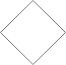 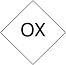 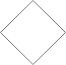 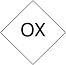 Reprinted with permission from NFPA 704-2001, Identification of the Hazards of Materials for Emergency Response Copyright ©1997, National Fire Protection Association, Quincy, MA 02269. This reprinted material is not the complete and official position of the National Fire Protection Association, on the referenced subject which is represented only by the standard in its entirety.Copyright ©2001, National Fire Protection Association, Quincy, MA 02269. This warning system is intended to be interpreted and applied only by properly trained individuals to identify fire, health and reactivity hazards of chemicals. The user is referred to certain limited number of chemicals with recommended classifications in NFPA 49 and NFPA 325, which would be used as a guideline only. Whether the chemicals are classified by NFPA or not, anyone using the 704 systems to classify chemicals does so at their own risk.HistoryDate of printingDate of issue/Date of revisionDate of previous issue Version: 10/16/2014.: 10/16/2014.: 9/29/2014.: 0.02Key to abbreviations	: ATE = Acute Toxicity EstimateBCF = Bioconcentration FactorGHS = Globally Harmonized System of Classification and Labelling of Chemicals IATA = International Air Transport AssociationIBC = Intermediate Bulk ContainerIMDG = International Maritime Dangerous GoodsLogPow = logarithm of the octanol/water partition coefficientMARPOL 73/78 = International Convention for the Prevention of Pollution From Ships, 1973 as modified by the Protocol of 1978. ("Marpol" = marine pollution)UN = United NationsACGIH – American Conference of Governmental Industrial HygienistsAIHA – American Industrial Hygiene Association CAS – Chemical Abstract ServicesCEPA – Canadian Environmental Protection ActCERCLA – Comprehensive Environmental Response, Compensation, and Liability Act (EPA)CFR – United States Code of Federal Regulations CPR – Controlled Products RegulationsDSL – Domestic Substances List GWP – Global Warming PotentialIARC – International Agency for Research on Cancer ICAO – International Civil Aviation OrganisationInh – InhalationLC – Lethal concentration LD – Lethal dosageNDSL – Non-Domestic Substances ListNIOSH – National Institute for Occupational Safety and HealthTDG – Canadian Transportation of Dangerous Goods Act and Regulations TLV – Threshold Limit ValueTSCA – Toxic Substances Control ActWEEL – Workplace Environmental Exposure LevelWHMIS – Canadian Workplace Hazardous Material Information SystemReferences	: Not available. Indicates information that has changed from previously issued version.Notice to readerTo the best of our knowledge, the information contained herein is accurate. However, neither the above-named supplier, nor any of its subsidiaries, assumes any liability whatsoever for the accuracy or completeness of the information contained herein.Final determination of suitability of any material is the sole responsibility of the user. All materials may present unknown hazards and should be used with caution. Although certain hazards are described herein, we cannot guarantee that these are the only hazards that exist.BLACK SWAN MFG. CO.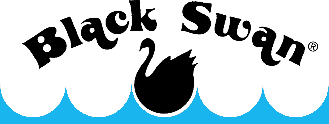 GHS SAFETY DATA SHEETBLACK SWAN MFG. CO.GHS SAFETY DATA SHEETGHS SAFETY DATA SHEETGHS SAFETY DATA SHEET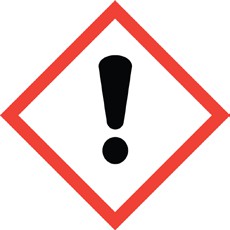 Personal precautions, protective equipment, and emergency measuresFor non-emergency personnel No action shall be taken involving any personal risk or without suitable training. Evacuate surrounding areas. Keep unnecessary and unprotected personnel from entering. Do not touch or walk through spilled material. Provide adequate ventilation. Wear appropriate respirator when ventilation is inadequate. Put on appropriate personal protective equipment. For emergency responders	If specialized clothing is required to deal with decomposition products or fumes from burning or excessive heating, take note of information in Section 8 on suitable and unsuitable materials. See also information in “for non-emergency personnel.” Environmental precautions	Avoid dispersal of spilled material and runoff and contact with soil, waterways, drains, and sewers. Inform the relevant authorities if the product has caused environmental pollution (sewers, waterways, soil, or air). 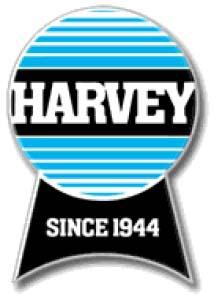 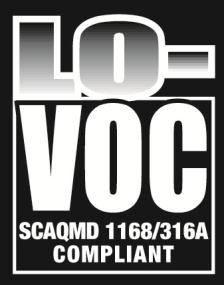 Material Name: PURPLE PRIMER/CLEANERMSDS #1401EPart Numbers:	019150Manufacturer InformationGHS Classification:Flammable Liquids - Category 2 Acute Toxicity Oral - Category 4 Acute Toxicity Dermal - Category 4 Acute Toxicity Inhalation - Category 4 Eye Damage/Irritation - Category 2A Carcinogenicity - Category 2Specific Target Organ Toxicity Single Exposure - Category 3GHS LABEL ELEMENTSSymbol(s)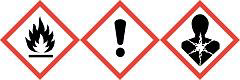 Signal WordDangerHazard StatementsHighly flammable liquid and vapor. Harmful if swallowed.Harmful in contact with skin.Harmful if inhaled.Causes serious eye irritation.Contains a chemical classified by the US EPA as a suspected possible carcinogen. May cause respiratory irritation.May cause drowsiness or dizziness.Precautionary StatementsPreventionKeep away from heat/sparks/open flames and hot surfaces. - No smoking. Keep container tightly closed.Use explosion-proof electrical/ventilating/lighting/equipment. Use only non-sparking tools.Take precautionary measures against static discharge. Wear protective gloves/eye protection/face protection. Wash thoroughly after handling.Do not eat, drink or smoke when using this product. Obtain special instructions before use.Do not handle until all safety precautions have been read and understood. Avoid breathing fume/gas/mist/vapors.Use only outdoors or in a well-ventilated area.ResponseIf on skin (or hair): Remove/Take off immediately all contaminated clothing. Rinse skin with water/shower. Wash contaminated clothing before reuse.If swallowed: Call a poison center or doctor/physician if you feel unwell. Rinse mouth. Do not induce vomiting.If inhaled: Remove victim to fresh air and keep at rest in a position comfortable for breathing. Call a poison center or doctor/physician if you feel unwell.If in eyes: Rinse cautiously with water for several minutes. Remove contact lenses, if present and easy to do. Continue rinsing. Immediately call a poison center or doctor/physician.If exposed or concerned: Get medical advice/attention.In case of fire: Use dry chemical, CO2, or foam to extinguish fire.StorageStore in a well-ventilated place. Keep cool. Store locked up.DisposalDispose of contents/container in accordance with local/regional/national/international regulations.First Aid: EyesIf material gets into eyes or if fumes cause irritation, immediately flush eyes with plenty of water until chemical is removed. If irritation persists, get medical attention immediately.First Aid: SkinRemove contaminated clothing immediately. Wash all exposed areas with soap and water. Get medical attention if irritation develops. Remove dried cement with hand cleaner or baby oil.First Aid: IngestionDO NOT INDUCE VOMITING. Rinse mouth with water. Never give anything by mouth to a person who is unconscious or drowsy. Get immediate medical attention by calling a Poison Control Center, or hospital emergency room. If medical advice cannot be obtained, then take the person and product to the nearest medical emergency treatment center or hospital.First Aid: InhalationIf symptoms of exposure develop, remove to fresh air. If breathing becomes difficult, administer oxygen. Administer artificial respiration if breathing has stopped. Seek immediate medical attention.General Fire HazardsSee Section 9 for Flammability Properties.Highly flammable liquid and vapor. Keep away from heat and all sources of ignition including sparks, flames, lighted cigarettes and pilot lights. Containers may rupture or explode in the heat of a fire. Vapors are heavier than air and may travel to a remote ignition source and flash back. This product contains tetrahydrofuran that may form explosive organic peroxide when exposed to air or light or with age.Hazardous Combustion ProductsCombustion will produce toxic and irritating vapors including carbon monoxide, carbon dioxide and hydrogen chloride.Extinguishing MediaUse dry chemical, CO2, or foam to extinguish fire. Cool fire exposed container with water. Water may be ineffective as an extinguishing agent.Unsuitable Extinguishing MediaNone.Fire Fighting Equipment/InstructionsFirefighters should wear positive pressure self-contained breathing apparatus and full protective clothing for fires in areas where chemicals are used or stored.Recovery and NeutralizationStop leak if it can be done without risk.Materials and Methods for Clean-UpRemove all sources of ignition and ventilate area. Soak up spill with an inert absorbent such as sand, earth or other noncombusting material. Put absorbent material in covered, labeled metal containers.Emergency MeasuresIsolate area. Keep unnecessary personnel away.Personal Precautions and Protective EquipmentPersonnel cleaning up the spill should wear appropriate personal protective equipment, including respirators if vapor concentrations are high.Environmental PrecautionsPrevent liquid from entering watercourses, sewers and natural waterways.Prevention of Secondary HazardsNoneHandling ProceduresAvoid contact with eyes, skin and clothing. Avoid breathing vapors or mists. Use with adequate ventilation (equivalent to outdoors). Wash thoroughly after handling. Do not eat, drink or smoke in the work area. Keep product away from heat, sparks, flames and all other sources of ignition. No smoking in storage or use areas. Keep containers closed when not in use. "Empty" containers retain product residue and can be hazardous. Follow all SDS precautions in handling empty containers. Do not cut or weld on or near empty or full containers.Storage ProceduresStore in a cool, dry, well-ventilated area away from incompatible materials. Keep containers closed when not in use.IncompatibilitiesOxidizing agents, alkalis, amines, ammonia, acids, chlorine compounds, chlorinated inorganics (potassium, calcium and sodium hypochlorite) and hydrogen peroxides. May attack plastic, resins and rubber.Component Exposure LimitsAcetone (67-64-1)Methyl ethyl ketone (78-93-3)Cyclohexanone (108-94-1)Tetrahydrofuran (109-99-9)Engineering MeasuresOpen doors & windows. Provide ventilation capable of maintaining emissions at the point of use below recommended exposure limits. If used in enclosed area, use exhaust fans. Exhaust fans should be explosion- proof or set up in a way that flammable concentrations of solvent vapors are not exposed to electrical fixtures or hot surfaces.Personal Protective Equipment: RespiratoryFor operations where the exposure limit may be exceeded, a NIOSH approved organic vapor respirator or supplied air respirator is recommended. Equipment selection depends on contaminant type and concentration, select in accordance with 29 CFR 1910.134 and good industrial hygiene practice. For firefighting, use self- contained breathing apparatus.Personal Protective Equipment: HandsRubber gloves are suitable for normal use of the product. For long exposures chemical resistant gloves may be required such as 4H(tm) or Silver Shield(tm) to avoid prolonged skin contact.Personal Protective Equipment: EyesSafety glasses with side shields or safety goggles.Personal Protective Equipment: Skin and BodyNo additional protective equipment needed.Chemical StabilityThis is a stable material.Hazardous Reaction PotentialWill not occur.Conditions to AvoidAvoid heat, sparks, flames and other sources of ignition.Incompatible ProductsOxidizing agents, alkalis, amines, ammonia, acids, chlorine compounds, chlorinated inorganics (potassium, calcium and sodium hypochlorite) and hydrogen peroxides. May attack plastic, resins and rubber.Hazardous Decomposition ProductsCombustion will produce toxic and irritating vapors including carbon monoxide, carbon dioxide and hydrogen chloride.Acute ToxicityComponent Analysis - LD50/LC50Acetone (67-64-1)Oral LD50 Rat 5800 mg/kgMethyl ethyl ketone (78-93-3)Inhalation LC50 Mouse 32 g/m3 4 h; Oral LD50 Rat 2737 mg/kg; Dermal LD50 Rabbit 6480 mg/kgCyclohexanone (108-94-1)Inhalation LC50 Rat 10.7 mg/L 4 h; Inhalation LC50 Rat 8000 ppm 4 h; Oral LD50 Rat 800 mg/kg; Dermal LD50 Rabbit 948 mg/kgTetrahydrofuran (109-99-9)Inhalation LC50 Rat 53.9 mg/L 4 h; Inhalation LC50 Rat 180 mg/L 1 h; Oral LD50 Rat 1650 mg/kgPotential Health Effects: Skin Corrosion Property/StimulativenessMay cause irritation with redness, itching and pain. Methyl ethyl ketone and cyclohexanone may be absorbed through the skin causing effects similar to those listed under inhalation.Potential Health Effects: Eye Critical Damage/ StimulativenessVapors may cause irritation. Direct contact may cause irritation with redness, stinging and tearing of the eyes. May cause eye damage.Potential Health Effects: IngestionSwallowing may cause abdominal pain, nausea, vomiting and diarrhea. Aspiration during swallowing or vomiting can cause chemical pneumonia and lung damage. May cause kidney and liver damage.Potential Health Effects: InhalationVapors or mists may cause mucous membrane and respiratory irritation, coughing, headache, dizziness, dullness, nausea, shortness of breath and vomiting. High concentrations may cause central nervous system depression, narcosis and unconsciousness. May cause kidney, liver and lung damage.Respiratory Organs Sensitization/Skin SensitizationThis product is not reported to have any skin sensitization effects.Generative Cell MutagenicityCyclohexanone has been positive in bacterial and mammalian assays. Acetone, methyl ethyl ketone and tetrahydrofuran are generally thought not to be mutagenic.CarcinogenicityA: General Product InformationIn 2012 USEPA Integrated Risk Information System (IRIS) reviewed a two species inhalation lifetime study on THF conducted by NTP (1998). Male rats developed renal tumors and female mice developed liver tumors while neither the female rats nor the male mice showed similar results. Because the carcinogenic mechanisms could not be identified clearly in either species for either tumor, the EPA determined that the male rat and female mouse findings are relevant to the assessment of carcinogenic potential in humans. Therefore, the IRIS review concludes that these data in aggregate indicate that there is "suggestive evidence of carcinogenic potential" following exposure to THF by all routes of exposure.B: Component CarcinogenicityAcetone (67-64-1)Cyclohexanone (108-94-1)Tetrahydrofuran (109-99-9)Reproductive ToxicityMethyl ethyl ketone and cyclohexanone have been shown to cause embryofetal toxicity and birth defects in laboratory animals. Acetone and tetrahydrofuran has been found to cause adverse developmental effects only when exposure levels cause other toxic effects to the mother.Specified Target Organ General Toxicity: Single ExposureMay cause respiratory irritation. Inhalation of high concentrations may cause central nervous system depression, narcosis and unconsciousness. May cause kidney, liver and lung damage.Specified Target Organ General Toxicity: Repeated ExposureThis product is not reported to have any specific target organ toxicity repeat exposure effects.Aspiration Respiratory Organs HazardAspiration during swallowing or vomiting can cause chemical pneumonia and lung damage. May cause kidney and liver damage.EcotoxicityA: General Product InformationThis product is not expected to be toxic to aquatic organisms.B: Component Analysis - Ecotoxicity - Aquatic ToxicityAcetone (67-64-1)Methyl ethyl ketone (78-93-3)Cyclohexanone (108-94-1)Tetrahydrofuran (109-99-9)Persistence/DegradabilityNo information available for the product.BioaccumulationNo information available for the product.Mobility in SoilNo information available for the product.Waste Disposal InstructionsSee Section 7 for Handling Procedures. See Section 8 for Personal Protective Equipment recommendations.Disposal of Contaminated Containers or PackagingDispose of contents/container in accordance with local/regional/national/international regulations.DOT InformationFor Greater than 1 liter (0.3 gal):Shipping Name: Flammable Liquid, n.o.s (Methyl Ethyl Ketone, Acetone)UN #: 1993 Hazard Class: 3 Packing Group: IIRequired Label(s): Flammable LiquidFor Less than 1 liter (0.3 gal):Shipping Name: Consumer Commodity, ORM-DIMDG InformationFor Greater than 1 liter (0.3 gal):Shipping Name: Flammable Liquid, n.o.s (Methyl Ethyl Ketone, Acetone)UN #: 1993 Hazard Class: 3 Packing Group: IIRequired Label(s): Flammable LiquidFor Less than 1 liter (0.3 gal):Shipping Name: Flammable Liquid, n.o.s (Limited Quantity)UN #: 1993 Hazard Class: 3 Packing Group: IIRequired Label(s): None (Limited Quantities are expected from labeling)Regulatory InformationUS Federal RegulationsComponent AnalysisThis material contains one or more of the following chemicals required to be identified under SARA Section 302 (40 CFR 355 Appendix A), SARA Section 313 (40 CFR 372.65) and/or CERCLA (40 CFR 302.4).Acetone (67-64-1)Methyl ethyl ketone (78-93-3)Cyclohexanone (108-94-1)Tetrahydrofuran (109-99-9)State Regulations Component Analysis - StateThe following components appear on one or more of the following state hazardous substances lists:Component Analysis - WHMIS IDLThe following components are identified under the Canadian Hazardous Products Act Ingredient Disclosure List:Additional Regulatory Information A: General Product InformationThis product contains trace amounts of chemicals known to the State of California to cause cancer. Under normal use conditions, exposure to these chemicals at levels above the State of California "No Significant Risk Level" (NSRL) are unlikely. The use of proper personal protective equipment (PPE) and ventilation guidelines noted in Section 8 will minimize exposure to these chemicals.B: Component Analysis - InventoryKey/LegendEPA = Environmental Protection Agency; TSCA = Toxic Substance Control Act; ACGIH = American Conference of Governmental Industrial Hygienists; IARC = International Agency for Research on Cancer; NIOSH = National Institute for Occupational Safety and Health; NTP = National Toxicology Program; OSHA = Occupational Safety and Health Administration., NJTSR = New Jersey Trade Secret Registry.Literature ReferencesNoneOther InformationNFPA and HMIS:NFPA Hazard Signal: Health: 2 Flammability: 3 Reactivity: 1 Special: None HMIS Hazard Signal: Health: 2* Flammability: 3 Reactivity: 1 PPE: GDisclaimer:The information herein has been compiled from sources believed to be reliable, up-to-date, and is accurate to the best of our knowledge. However, we cannot give any guarantees regarding information from other sources, and expressly do not make warranties, nor assume any liability for its use.End of Sheet	Material Safety Data Sheet	# 336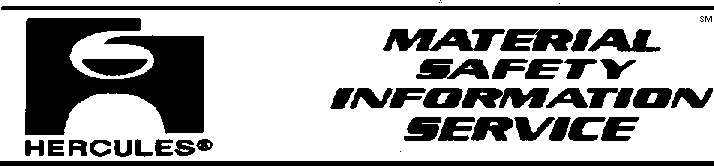 Hercules Chemical Company Inc. 111 South Street Passaic NJ 07055-7398 Information Telephone: 1-800 221-9330 Internet: www.herchem.comPreparation Date April 27, 2007	Revision Date 6/20/11	Revision Number 2Product Identity: HERCULES DARK CUTTING OIL. Intended Use: PIPE THREADING LUBRICANT Emergency Phone: CHEMTREC: (800) 424-9300 MSDS Date of Original Preparation: 03/23/2007 EMERGENCY OVERVIEWIf ingested, do not induce vomiting because of the potential of aspiration into lungs. Health studies have shown that many petroleum hydrocarbons and synthetic lubricants pose potential human health risks which vary from person to person. As a precaution, exposure to liquids, vapors, mist or fumes should be minimized. Potential Health Effects. Inhalation: Vapor inhalation of the product under ambient conditions is not a problem. If overcome by vapor from hot product, move the victim to fresh air. If not breathing, administer artificial respiration if trained. Get medical attention. Ingestion: Low oral and dermal toxicity.Eye: May cause mild to transient irritation. Skin: May cause slight skin irritation. Prolonged or repeated skin contact can cause skin irritation and dermatitis. HMIS Hazard Rating: 1 1 0 B Eye: Immediately flush victim’s eyes with large quantities of water, for 15 minutes, holding the eyelids apart. Get medical attention if irritation persists. Skin: Wash with water. Remove contaminated clothing Ingestion: DO NOT INDUCE VOMITING. Immediately seek medical help. Inhalation: Not a possible route of exposure under ambient temperature. If overcome by vapor from heated product, remove to fresh air. If not breathing, give artificial respiration if trained. Call a physician. Note: Never give anything by mouth to an unconscious person. Flashpoint: 320°F (160°C) (Test Method COC) Flammable Limits: Not established. Autoignition Temperature: Not established Extinguishing Media: Water fog, Foam, Dry Chemical, Carbon Dioxide Unusual Fire or Explosion Hazards: Empty containers not properly cleaned retain oil residue and can be dangerous. Special Fire-Fighting Instructions: Firefighters and others who might be exposed to products of combustion, should wear (NIOSH approved) positive pressure self-contained breathing apparatus and full protective clothing. Hazardous Combustion Products: Carbon monoxide, oxides of sulfur and other decomposition products may form upon incomplete combustion. Spills/Leak Control: Keep spills out of sewers and water ways by dikeing. If the product has entered or may enter sewer, water ways or extensive land areas, advise authorities. For small spills, absorb with inert material, sweep or scoop into containers for disposal at an approved waste site or facility. Large spill, contain with by dikeing, pump the material into drums for disposal in accordance with Federal, State and local regulations. Absorb the left over with inert material (vermiculite) and collect into containers for disposal. Handling: No special precautions are required under normal conditions. Avoid excessive skin contact. Storage: Store in original containers. Keep containers closed when not in use. Respiratory Protection: If oil mist exists, use NIOSH approved mask for oil mists. Engineering Controls: Use with general or local exhaust ventilation. Skin Protection: Wear protective gloves where prolonged contact is anticipated. Eye Protection: Safety glasses or goggles if oil is being sprayed or splashed. Stability: Stable. Conditions to avoid: Open flames, sparks, and ignition sources. Incompatibility: Strong oxidizers such as liquid chlorine, sodium or calcium hypochlorite, and pure oxygen. Hazardous Decomposition Products: Carbon monoxide, oxides of sulfur and other decomposition products may form from incomplete combustion. Hazardous Polymerization: Will not occur. HEALTH HAZARDS:Inhalation: Not a known route of entry under typical conditions. If overcome by vapors from hot product, remove to fresh air. If not breathing, give artificial respiration if trained. Get medical attention. Eye: May cause moderate to severe irritation.Skin: May cause moderate skin irritation on prolonged contact. Prolonged skin contact with oils tends to remove skin oils possibly leading to irritation and dermatitis. Based on human experience and available toxicological data, this product is judged to be neither a corrosive nor an irritant by OSHA criteria. Ingestion: Do not induce vomiting due to potential for aspirations into the lungs. Sensitization: None.Chronic: Not established Carcinogenicity: Not a carcinogen Mutagenicity: Not mutagenic. Medical Conditions Aggravated by Exposure: Unknown. Reproductive Toxicity: None Acute Toxicity Values: Low levels of oral and dermal toxicity. Environmental Toxicity: Not established. Environmental Transport: Unknown. Environmental Degradation: Not readily biodegradable. Soil Absorption/Mobility: Unknown Dispose of in accordance with Federal, State, and Local regulations. Not regulated EPA Regulation:SARA TITLE III:This material is not known to contain any chemicals on SARA section 313 list at a concentration greater than 1.0 percent or carcinogenic chemical on that list at a concentration greater than 0.1 percent. TSCA Inventory: All the components in this product are listed on the TSCA inventory. DISCLAIMER:The information herein has been compiled from sources believed to be reliable, up-to-date, and is accurate to the best of our knowledge. However, Hercules cannot give any guarantees regarding information from other sources, and expressly does not make warranties, nor assumes any liability for its use. SAFETY DATA SHEET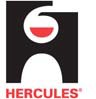 IdentificationProduct identifier	Hercules MegaBubble Other means of identificationProduct code	7322ESynonyms	Part Numbers: 45801, 45802, 45803, 45804Recommended use	Leak Detector Recommended restrictions	None known. Manufacturer/Importer/Supplier/Distributor informationCompany Name	HCC Holdings, Inc. an Oatey AffiliateAddress	4700 West 160th Street Cleveland, OH 44135Telephone	216-267-7100E-mail	info@oatey.comTransport Emergency	Chemtrec 1-800-424-9300 (Outside the US 1-703-527-3887)Emergency First Aid	1-877-740-5015 Contact person	MSDS CoordinatorHazard(s) identificationPhysical hazards Health hazards Environmental hazardsOSHA defined hazards Label elementsHazard symbolNot classified. Not classified.Hazardous to the aquatic environment, acute hazardNot classified.None.Not applicableSignal word	None.Hazard statement	The mixture does not meet the criteria for classification.Precautionary statementPrevention	Observe good industrial hygiene practices.Response	Wash hands after handling.Storage	Store away from incompatible materials.Disposal	Dispose of waste and residues in accordance with local authority requirements.Hazard(s) not otherwise classified (HNOC)None known.Composition/information on ingredientsMixtures*Designates that a specific chemical identity and/or percentage of composition has been withheld as a trade secret.First-aid measuresInhalation	If breathing is difficult, remove to fresh air and keep at rest in a position comfortable for breathing.Call a physician if symptoms develop or persist.Skin contact	Rinse skin with water/shower. Get medical attention if irritation develops and persists.Eye contact	Rinse with water. Get medical attention if irritation develops and persists.Ingestion	Rinse mouth. If ingestion of a large amount does occur, call a poison control center immediately.Most important symptoms/effects, acute and delayedIndication of immediate medical attention and special treatment neededDirect contact with eyes may cause temporary irritation.Treat symptomatically.General information	Ensure that medical personnel are aware of the material(s) involved, and take precautions to protect themselves.Fire-fighting measuresSuitable extinguishing media	Alcohol resistant foam. Water fog. Dry chemical powder. Carbon dioxide (CO2).Unsuitable extinguishing mediaSpecific hazards arising from the chemicalSpecial protective equipment and precautions for firefightersFire fighting equipment/instructionsDo not use water jet as an extinguisher, as this will spread the fire. During fire, gases hazardous to health may be formed.Self-contained breathing apparatus and full protective clothing must be worn in case of fire. Move containers from fire area if you can do so without risk.Specific methods	Use standard firefighting procedures and consider the hazards of other involved materials.General fire hazards	No unusual fire or explosion hazards noted.Accidental release measuresPersonal precautions, protective equipment and emergency proceduresMethods and materials for containment and cleaning upKeep unnecessary personnel away. For personal protection, see section 8 of the SDS.Large Spills: Stop the flow of material, if this is without risk. Use water spray to reduce vapors or divert vapor cloud drift. Dike the spilled material, where this is possible. Cover with plastic sheet to prevent spreading. Absorb in vermiculite, dry sand or earth and place into containers. Following product recovery, flush area with water.Small Spills: Wipe up with absorbent material (e.g. cloth, fleece). Clean surface thoroughly to remove residual contamination.Never return spills to original containers for re-use. For waste disposal, see section 13 of the SDS.Environmental precautions	Avoid discharge into drains, water courses or onto the ground.Handling and storagePrecautions for safe handling	Avoid prolonged exposure. Observe good industrial hygiene practices.Conditions for safe storage, including any incompatibilitiesStore in original tightly closed container. Store away from incompatible materials (see Section 10 of the SDS).Exposure controls/personal protectionOccupational exposure limitsUS. OSHA Table Z-1 Limits for Air Contaminants (29 CFR 1910.1000)ComponentsTypeValueFormGlycerol (CAS 56-81-5)PEL	5 mg/m3	Respirable fraction.15 mg/m3	Total dust.US. Workplace Environmental Exposure Level (WEEL) GuidesComponentsTypeValueFormPropylene glycol (CAS 57-55-6)TWA	10 mg/m3	Aerosol.Biological limit values	No biological exposure limits noted for the ingredient(s).Appropriate engineering controlsGood general ventilation (typically 10 air changes per hour) should be used. Ventilation rates should be matched to conditions. If applicable, use process enclosures, local exhaust ventilation, or other engineering controls to maintain airborne levels below recommended exposure limits. If exposure limits have not been established, maintain airborne levels to an acceptable level.Individual protection measures, such as personal protective equipmentEye/face protection	Wear safety glasses with side shields (or goggles).Skin protectionHand protection	Wear appropriate chemical resistant gloves.Other	Wear suitable protective clothing.Respiratory protection	In case of insufficient ventilation, wear suitable respiratory equipment.Thermal hazards	Wear appropriate thermal protective clothing, when necessary.General hygiene considerationsAlways observe good personal hygiene measures, such as washing after handling the material and before eating, drinking, and/or smoking. Routinely wash work clothing and protective equipment to remove contaminants.Physical and chemical propertiesAppearancePhysical state	Liquid.Form	Liquid.Color	Blue.Odor	Odorless.Odor threshold	Not available.pH	7.2Melting point/freezing point	Not available.Initial boiling point and boiling range212 °F (100 °C)Flash point	> 212.0 °F (> 100.0 °C)Evaporation rate	Not available. Flammability (solid, gas)	 Not available. Upper/lower flammability or explosive limitsFlammability limit - lower (%)Flammability limit - upper (%)Not available. Not available.Explosive limit - lower (%)	Not available. Explosive limit - upper (%)	Not available. Vapor pressure		Not available.Vapor density	Not available.Relative density	1.05Solubility(ies)Solubility (water)	Not available.Partition coefficient (n-octanol/water)Not available.Auto-ignition temperature	Not available. Decomposition temperature Not available. Viscosity	100 cPOther informationVOC (Weight %)	435 g/lStability and reactivityReactivity	The product is stable and non-reactive under normal conditions of use, storage and transport.Chemical stability	Material is stable under normal conditions.Possibility of hazardous reactionsNo dangerous reaction known under conditions of normal use.Conditions to avoid	Contact with incompatible materials.Incompatible materials	Strong oxidizing agents.Hazardous decomposition productsNo hazardous decomposition products are known.Toxicological informationInformation on likely routes of exposureInhalation	Prolonged inhalation may be harmful.Skin contact	No adverse effects due to skin contact are expected.Eye contact	Direct contact with eyes may cause temporary irritation.Ingestion	Expected to be a low ingestion hazard.Symptoms related to the physical, chemical and toxicological characteristicsDirect contact with eyes may cause temporary irritation.Information on toxicological effects Acute toxicityComponents	SpeciesGlycerol (CAS 56-81-5)AcuteOralLD50	RatPropylene glycol (CAS 57-55-6)AcuteOralLD50	RatTest Results12600 mg/kg30 g/kg* Estimates for product may be based on additional component data not shown.Skin corrosion/irritation	Prolonged skin contact may cause temporary irritation.Serious eye damage/eye irritationRespiratory or skin sensitizationDirect contact with eyes may cause temporary irritation.Respiratory sensitization	Not a respiratory sensitizer.Skin sensitization	This product is not expected to cause skin sensitization.Germ cell mutagenicity	No data available to indicate product or any components present at greater than 0.1% are mutagenic or genotoxic.Carcinogenicity	This product is not considered to be a carcinogen by IARC, ACGIH, NTP, or OSHA.OSHA Specifically Regulated Substances (29 CFR 1910.1001-1050)Not listed.Reproductive toxicity	This product is not expected to cause reproductive or developmental effects.Specific target organ toxicity - single exposureSpecific target organ toxicity - repeated exposureNot classified.Not classified.Aspiration hazard	Not an aspiration hazard.Chronic effects	Prolonged inhalation may be harmful.Further information	This product has no known adverse effect on human health.Ecological informationEcotoxicity	The product is not classified as environmentally hazardous. However, this does not exclude the possibility that large or frequent spills can have a harmful or damaging effect on the environment.ComponentsPropylene glycol (CAS 57-55-6)AquaticSpeciesTest ResultsCrustacea FishLC50 LC50Ceriodaphnia dubia Pimephales promelas18340 mg/l, 48 hours46500 mg/l, 96 hours* Estimates for product may be based on additional component data not shown.Persistence and degradability	No data is available on the degradability of this product.Bioaccumulative potentialPartition coefficient n-octanol / water (log Kow)Glycerol (CAS 56-81-5)	-1.76Propylene glycol (CAS 57-55-6)	-0.92Mobility in soil	No data available.Other adverse effects	No other adverse environmental effects (e.g. ozone depletion, photochemical ozone creation potential, endocrine disruption, global warming potential) are expected from this component.Disposal considerationsDisposal instructions	Collect and reclaim or dispose in sealed containers at licensed waste disposal site.Local disposal regulations	Dispose in accordance with all applicable regulations.Hazardous waste code	The waste code should be assigned in discussion between the user, the producer and the waste disposal company.Waste from residues / unused productsDispose of in accordance with local regulations. Empty containers or liners may retain some product residues. This material and its container must be disposed of in a safe manner (see: Disposal instructions).Contaminated packaging	Empty containers should be taken to an approved waste handling site for recycling or disposal.Since emptied containers may retain product residue, follow label warnings even after container is emptied.Transport informationDOTNot regulated as dangerous goods.IATANot regulated as dangerous goods.IMDGNot regulated as dangerous goods.Transport in bulk according to Annex II of MARPOL 73/78 and the IBC CodeRegulatory informationNot established.US federal regulations	This product is not known to be a "Hazardous Chemical" as defined by the OSHA Hazard Communication Standard, 29 CFR 1910.1200.All components are on the U.S. EPA TSCA Inventory List.TSCA Section 12(b) Export Notification (40 CFR 707, Subpt. D)Not regulated.OSHA Specifically Regulated Substances (29 CFR 1910.1001-1050)Not listed.CERCLA Hazardous Substance List (40 CFR 302.4)Not listed.Superfund Amendments and Reauthorization Act of 1986 (SARA) Hazard categories	Immediate Hazard - NoDelayed Hazard - NoFire Hazard - No Pressure Hazard - No Reactivity Hazard - NoSARA 302 Extremely hazardous substanceNot listed.SARA 311/312 Hazardous	NochemicalSARA 313 (TRI reporting)Not regulated.Other federal regulationsClean Air Act (CAA) Section 112 Hazardous Air Pollutants (HAPs) ListNot regulated.Clean Air Act (CAA) Section 112(r) Accidental Release Prevention (40 CFR 68.130)Not regulated.Safe Drinking Water Act (SDWA)US state regulationsNot regulated.US. Massachusetts RTK - Substance ListGlycerol (CAS 56-81-5)US. New Jersey Worker and Community Right-to-Know ActGlycerol (CAS 56-81-5) Propylene glycol (CAS 57-55-6)US. Pennsylvania Worker and Community Right-to-Know LawGlycerol (CAS 56-81-5) Propylene glycol (CAS 57-55-6)US. Rhode Island RTKNot regulated.US. California Proposition 65California Safe Drinking Water and Toxic Enforcement Act of 1986 (Proposition 65): This material is not known to contain any chemicals currently listed as carcinogens or reproductive toxins.International InventoriesCountry(s) or region	Inventory name	On inventory (yes/no)*Australia Canada ChinaAustralian Inventory of Chemical Substances (AICS)	YesDomestic Substances List (DSL)	YesInventory of Existing Chemical Substances in China (IECSC)	YesEuropeEuropean Inventory of Existing Commercial Chemical Substances (EINECS)YesJapanNew ZealandInventory of Existing and New Chemical Substances (ENCS)	NoNew Zealand Inventory	YesPhilippinesPhilippine Inventory of Chemicals and Chemical Substances (PICCS)YesUnited States & Puerto Rico	Toxic Substances Control Act (TSCA) Inventory	Yes*A "Yes" indicates this product complies with the inventory requirements administered by the governing country(s).A "No" indicates that one or more components of the product are not listed or exempt from listing on the inventory administered by the governing country(s).Other information, including date of preparation or last revisionIssue date	05-February-2015Revision date	-Version #	01HMIS® ratings	Health: 0 Flammability: 0Physical hazard: 0Disclaimer	HCC Holdings Inc. an Oatey Affiliate cannot anticipate all conditions under which this information and its product, or the products of other manufacturers in combination with its product, may be used. It is the user’s responsibility to ensure safe conditions for handling, storage and disposal of the product, and to assume liability for loss, injury, damage or expense due to improper use. The information in the sheet was written based on the best knowledge and experience currently available.IdentificationProduct identifierOther means of identification Product codeSynonyms Recommended use Recommended restrictionsSAFETY DATA SHEETHercules Staput1618EPart Numbers: 25101, 25103, 25105, 25110, 25120, 25122Plumbing MasticWorkers (and your customers or users in the case of resale) should be informed of the potential presence of respirable dust and respirable crystalline silica as well as their potential hazards.Appropriate training in the proper use and handling of this material should be provided as required under applicable regulations.Manufacturer/Importer/Supplier/Distributor informationCompany Name	HCC Holdings, Inc. an Oatey AffiliateAddress	4700 West 160th Street Cleveland, OH 44135Telephone	216-267-7100E-mail	info@oatey.comTransport Emergency	Chemtrec 1-800-424-9300 (Outside the US 1-703-527-3887)Emergency First Aid	1-877-740-5015 Contact person	MSDS CoordinatorHazard(s) identificationPhysical hazards Health hazardsOSHA defined hazardsLabel elements Hazard symbolNot classified. Not classified. Not classified.None.Signal word	None.Hazard statement	The mixture does not meet the criteria for classification.Precautionary statementPrevention	Observe good industrial hygiene practices.Response	Wash hands after handling.Storage	Store away from incompatible materials.Disposal	Dispose of waste and residues in accordance with local authority requirements.Hazard(s) not otherwise classified (HNOC)Frequent or prolonged contact may defat and dry the skin, leading to discomfort and dermatitis.Composition/information on ingredientsMixturesCrystalline silica (Quartz)Other components below reportable levels14808-60-7	<116.5*Designates that a specific chemical identity and/or percentage of composition has been withheld as a trade secret.First-aid measuresInhalation Skin contact Eye contact IngestionMost important symptoms/effects, acute and delayedIndication of immediate medical attention and special treatment neededGeneral informationFire-fighting measuresSuitable extinguishing mediaUnsuitable extinguishing mediaSpecific hazards arising from the chemicalSpecial protective equipment and precautions for firefightersFire fighting equipment/instructionsSpecific methods General fire hazardsMove to fresh air. Call a physician if symptoms develop or persist.Wash off with soap and water. Get medical attention if irritation develops and persists. Rinse with water. Get medical attention if irritation develops and persists.Rinse mouth. Get medical attention if symptoms occur. Coughing.Treat symptomatically.Ensure that medical personnel are aware of the material(s) involved, and take precautions to protect themselves.Water fog. Foam. Dry chemical powder. Carbon dioxide (CO2). Do not use water jet as an extinguisher, as this will spread the fire.During fire, gases hazardous to health may be formed.Self-contained breathing apparatus and full protective clothing must be worn in case of fire. Move containers from fire area if you can do so without risk.Use standard firefighting procedures and consider the hazards of other involved materials. No unusual fire or explosion hazards noted.Accidental release measuresPersonal precautions, protective equipment and emergency proceduresMethods and materials for containment and cleaning upEnvironmental precautionsHandling and storagePrecautions for safe handlingConditions for safe storage, including any incompatibilitiesKeep unnecessary personnel away. For personal protection, see section 8 of the SDS.Stop the flow of material, if this is without risk. Following product recovery, flush area with water. For waste disposal, see section 13 of the SDS.Avoid discharge into drains, water courses or onto the ground.Keep formation of airborne dusts to a minimum. Provide appropriate exhaust ventilation at places where dust is formed. Do not breathe dust. Avoid prolonged exposure.Store in original tightly closed container. Store away from incompatible materials (see Section 10 of the SDS).Exposure controls/personal protectionOccupational exposure limitsUS. OSHA Table Z-1 Limits for Air Contaminants (29 CFR 1910.1000)ComponentsTypeValueFormCalcium carbonate (CAS 1317-65-3)Kaolin (CAS 1332-58-7)PEL	5 mg/m3	Respirable fraction.15 mg/m3	Total dust.PEL	5 mg/m3	Respirable fraction.15 mg/m3	Total dust.Biological limit values Exposure guidelinesAppropriate engineering controlsNo biological exposure limits noted for the ingredient(s).Occupational exposure to nuisance dust (total and respirable) and respirable crystalline silica should be monitored and controlled.Good general ventilation (typically 10 air changes per hour) should be used. Ventilation rates should be matched to conditions. If applicable, use process enclosures, local exhaust ventilation, or other engineering controls to maintain airborne levels below recommended exposure limits. If exposure limits have not been established, maintain airborne levels to an acceptable level.Individual protection measures, such as personal protective equipmentEye/face protection Skin protectionHand protectionOtherRespiratory protectionThermal hazardsGeneral hygiene considerationsWear safety glasses with side shields (or goggles).Wear appropriate chemical resistant gloves. Wear suitable protective clothing.Use a particulate filter respirator for particulate concentrations exceeding the Occupational Exposure Limit.Wear appropriate thermal protective clothing, when necessary.Always observe good personal hygiene measures, such as washing after handling the material and before eating, drinking, and/or smoking. Routinely wash work clothing and protective equipment to remove contaminants.Physical and chemical propertiesAppearancePhysical state FormSolid.Putty.Color OdorOff-white.Slight.Odor threshold	Not available.pH	Not applicableMelting point/freezing point	Not available.Initial boiling point and boiling rangeNot determinedFlash point	> 212.0 °F (> 100.0 °C)Evaporation rate	Not available.Flammability (solid, gas)	Not available.Upper/lower flammability or explosive limitsFlammability limit - lower (%)Flammability limit - upper (%)Not available.Not available.Explosive limit - lower (%)	Not available. Explosive limit - upper (%)	Not available. Vapor pressure		Not available.Vapor density	Not available.Relative density	1.8Solubility(ies)Solubility (water)	Not available.Partition coefficient (n-octanol/water)Not available.Auto-ignition temperature	Not available. Decomposition temperature Not available. Viscosity	> 5000000 cPOther informationVOC (Weight %)	6 g/lStability and reactivityReactivity Chemical stabilityPossibility of hazardous reactionsConditions to avoid Incompatible materialsHazardous decomposition productsThe product is stable and non-reactive under normal conditions of use, storage and transport. Material is stable under normal conditions.No dangerous reaction known under conditions of normal use.Contact with incompatible materials. Acids. Fluorine.No hazardous decomposition products are known.Toxicological informationInformation on likely routes of exposureInhalation	Prolonged inhalation may be harmful.Skin contact	No adverse effects due to skin contact are expected.Eye contact	Direct contact with eyes may cause temporary irritation.Ingestion	Expected to be a low ingestion hazard.Symptoms related to the physical, chemical and toxicological characteristicsCoughing.Information on toxicological effectsAcute toxicity	Not available.Skin corrosion/irritation	Prolonged skin contact may cause temporary irritation.Serious eye damage/eye irritationRespiratory or skin sensitizationDirect contact with eyes may cause temporary irritation.Respiratory sensitization	Not a respiratory sensitizer.Skin sensitization Germ cell mutagenicityThis product is not expected to cause skin sensitization.No data available to indicate product or any components present at greater than 0.1% are mutagenic or genotoxic.Carcinogenicity	In 1997, IARC (the International Agency for Research on Cancer) concluded that crystalline silica inhaled from occupational sources can cause lung cancer in humans. However in making the overall evaluation, IARC noted that "carcinogenicity was not detected in all industrial circumstances studied. Carcinogenicity may be dependent on inherent characteristics of the crystalline silica or on external factors affecting its biological activity or distribution of its polymorphs." (IARC Monographs on the evaluation of the carcinogenic risks of chemicals to humans, Silica, silicates dust and organic fibres, 1997, Vol. 68, IARC, Lyon, France.) Risk of cancer cannot be excluded with prolonged exposure.IARC Monographs. Overall Evaluation of CarcinogenicityCrystalline silica (Quartz) (CAS 14808-60-7)	1 Carcinogenic to humans.Petroleum-based Lubricating Oil (CAS 64741-88-4)	3 Not classifiable as to carcinogenicity to humans.NTP Report on CarcinogensCrystalline silica (Quartz) (CAS 14808-60-7)	Known To Be Human Carcinogen.OSHA Specifically Regulated Substances (29 CFR 1910.1001-1050)Not listed.Reproductive toxicitySpecific target organ toxicity - single exposureSpecific target organ toxicity - repeated exposureThis product is not expected to cause reproductive or developmental effects. Not classified.Not classified.Aspiration hazard	Not an aspiration hazard.Chronic effects	Prolonged inhalation may be harmful. Prolonged exposure may cause chronic effects.Further information	This product has no known adverse effect on human health.Ecological informationEcotoxicityPersistence and degradability Bioaccumulative potential Mobility in soilThe product is not classified as environmentally hazardous. However, this does not exclude the possibility that large or frequent spills can have a harmful or damaging effect on the environment.No data is available on the degradability of this product. No data available.No data available.Other adverse effects	No other adverse environmental effects (e.g. ozone depletion, photochemical ozone creation potential, endocrine disruption, global warming potential) are expected from this component.Disposal considerationsDisposal instructions Local disposal regulations Hazardous waste codeWaste from residues / unused productsContaminated packagingTransport informationDOTCollect and reclaim or dispose in sealed containers at licensed waste disposal site. Dispose in accordance with all applicable regulations.The waste code should be assigned in discussion between the user, the producer and the waste disposal company.Dispose of in accordance with local regulations. Empty containers or liners may retain some product residues. This material and its container must be disposed of in a safe manner (see: Disposal instructions).Empty containers should be taken to an approved waste handling site for recycling or disposal. Since emptied containers may retain product residue, follow label warnings even after container is emptied.Not regulated as dangerous goods.IATANot regulated as dangerous goods.IMDGNot regulated as dangerous goods.Transport in bulk according to Annex II of MARPOL 73/78 and the IBC CodeRegulatory informationUS federal regulationsNot applicable.This product is not known to be a "Hazardous Chemical" as defined by the OSHA Hazard Communication Standard, 29 CFR 1910.1200.One or more components are not listed on TSCA.TSCA Section 12(b) Export Notification (40 CFR 707, Subpt. D)Not regulated.OSHA Specifically Regulated Substances (29 CFR 1910.1001-1050)Not listed.CERCLA Hazardous Substance List (40 CFR 302.4)Not listed.Superfund Amendments and Reauthorization Act of 1986 (SARA)Hazard categoriesImmediate Hazard - No Delayed Hazard - No Fire Hazard - No Pressure Hazard - No Reactivity Hazard - NoSARA 302 Extremely hazardous substanceNot listed.SARA 311/312 Hazardous	NochemicalSARA 313 (TRI reporting)Not regulated.Other federal regulationsClean Air Act (CAA) Section 112 Hazardous Air Pollutants (HAPs) ListNot regulated.Clean Air Act (CAA) Section 112(r) Accidental Release Prevention (40 CFR 68.130)Not regulated.Safe Drinking Water Act (SDWA)US state regulationsNot regulated.US. Massachusetts RTK - Substance ListCalcium carbonate (CAS 1317-65-3) Crystalline silica (Quartz) (CAS 14808-60-7) Kaolin (CAS 1332-58-7)Petroleum-based Lubricating Oil (CAS 64741-88-4)US. New Jersey Worker and Community Right-to-Know ActCalcium carbonate (CAS 1317-65-3) Crystalline silica (Quartz) (CAS 14808-60-7) Kaolin (CAS 1332-58-7)Mineral Wool (CAS 65997-17-3)US. Pennsylvania Worker and Community Right-to-Know LawCalcium carbonate (CAS 1317-65-3) Crystalline silica (Quartz) (CAS 14808-60-7) Kaolin (CAS 1332-58-7)US. Rhode Island RTKNot regulated.US. California Proposition 65WARNING: This product contains a chemical known to the State of California to cause cancer.US - California Proposition 65 - Carcinogens & Reproductive Toxicity (CRT): Listed substanceCrystalline silica (Quartz) (CAS 14808-60-7)International InventoriesCountry(s) or region	Inventory name	On inventory (yes/no)*Australia Canada Canada ChinaAustralian Inventory of Chemical Substances (AICS)	NoDomestic Substances List (DSL)	NoNon-Domestic Substances List (NDSL)	YesInventory of Existing Chemical Substances in China (IECSC)	YesEuropeEuropean Inventory of Existing Commercial Chemical	No Substances (EINECS)Europe Japan KoreaEuropean List of Notified Chemical Substances (ELINCS)	NoInventory of Existing and New Chemical Substances (ENCS)	NoExisting Chemicals List (ECL)	NoPhilippinesPhilippine Inventory of Chemicals and Chemical Substances	No (PICCS)United States & Puerto Rico	Toxic Substances Control Act (TSCA) Inventory	Yes*A "Yes" indicates this product complies with the inventory requirements administered by the governing country(s).A "No" indicates that one or more components of the product are not listed or exempt from listing on the inventory administered by the governing country(s).Other information, including date of preparation or last revisionIssue date Revision date22-April-2015-Version #	01HMIS® ratingsNFPA ratingsHealth: 0Flammability: 0Physical hazard: 0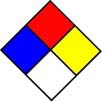 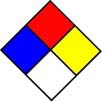 DisclaimerHCC Holdings Inc. an Oatey Affiliate cannot anticipate all conditions under which this information and its product, or the products of other manufacturers in combination with its product, may be used. It is the user’s responsibility to ensure safe conditions for handling, storage and disposal of the product, and to assume liability for loss, injury, damage or expense due to improper use. The information in the sheet was written based on the best knowledge and experience currently available.This Material Safety Data Sheet is available in American Spanish upon request. Los Datos de Serguridad del Producto pueden obtenerse en Espanol si lo riquiere.Product Name:	Kwik Seal Tub & Tile Adhesive Caulk - All Colors	Revision Date:02/08/2012Product UPC Number:070798180017,070798180024,070798180130,070798310018	Supersedes:  07/14/2010Product Use/Class:Caulk	MSDSNumber:00010009001Manufacturer:	DAP Products Inc.2400 Boston Street Suite 200Baltimore, MD 21224-4723888-327-8477 (non-emergency matters)Emergency Overview: A(n) colored paste product with a very slight ammonia odor. WARNING! May cause eye, skin, nose, throat and respiratory tract irritation. Harmful if swallowed or absorbed through the skin. This product contains ethylene glycol.Refer to other MSDS sections for other detailed information.Effects Of Overexposure - Eye Contact: May cause eye irritation.Effects Of Overexposure - Skin Contact: Harmful if absorbed through the skin. May cause skin irritation.Effects Of Overexposure - Inhalation: May be harmful if inhaled. Inhalation may cause irritation to the respiratory tract (nose, mouth, mucous membranes).Effects Of Overexposure - Ingestion: Harmful or fatal if swallowed. If ingested, may cause depressed respiration. Ingestion may result in obstruction when material hardens. Ingestion of ethylene glycol can cause gastrointestinal irritation, nausea, vomiting, diarrhea and if ingested in sufficient quantities, death.Effects Of Overexposure - Chronic Hazards: Repeated or prolonged exposure may cause skin, respiratory, kidney and liver damage. Prolonged and repeated skin contact may cause irritation and possibly dermatitis.The International Agency for Research on Cancer (IARC) has determined that crystalline silica in the form of quartz orcristobalite that is inhaled from occupational sources is carcinogenic to humans (Group 1- carcinogenic to humans). Refer to IARC Monograph 68, Silica, Some Silicates and Organic Fibres (published in June 1997) in conjunction with the use of these materials. The National Toxicology Program (NTP) classifies respirable crystalline silica as "known to be a human carcinogen". Refer to the 9th Report on Carcinogens (2000). The American Conference of Governmental Industrial Hygienists (ACGIH) classifies crystalline silica, quartz, as a suspected human carcinogen (Group A2).Breathing dust containing respirable crystalline silica may not cause noticeable injury or illness even though permanentlung damage may be occurring. Inhalation of dust may have the following serious chronic health effects: Excessive inhalation of respirable dust can cause pneumoconiosis, a respiratory disease, which can result in delayed, progressive, disabling and sometimes fatal lung injury. Symptoms include cough, shortness of breath, wheezing, non-specific chest illness and reduced pulmonary function. Smoking exacerbates this disease. Individuals with pneumoconiosis are predisposed to develop tuberculosis. There is some evidence that breathing respirable crystalline silica or the disease silicosis is associated with an increased incidence of significant disease endpoints such as scleroderma (an immune system disorder manifested by fibrosis of the lungs, skin and other internal organs) and kidney disease. Prolonged, repeated, or high exposures may cause weakness and depression of the central nervous system.Ethylene Glycol may cause kidney and liver damage upon prolonged and repeated overexposures. Studies have shown that repeated inhalation of ethylene glycol has produced adverse cardiovascular changes in laboratory animals. Ethylene glycol has been shown to cause birth defects in laboratory animals.Primary Route(s) Of Entry: Skin Contact, Inhalation, Eye ContactMedical Conditions which May be Aggravated by Exposure: None known.Carcinogenicity:First Aid - Eye Contact: In case of contact, immediately flush eyes with large quantities of water for at least 15 minutes until irritation subsides. Get medical attention immediately.First Aid - Skin Contact: Remove and wash contaminated clothing. Wash off immediately with soap and plenty of water for at least 15 minutes. Get medical aid if symptoms persist. If skin irritation persists, call a physician.First Aid - Inhalation: If inhaled, remove to fresh air. If breathing is difficult, leave the area to obtain fresh air. If continued breathing difficulty is experienced, get medical attention immediately.First Aid - Ingestion:  If swallowed, DO NOT INDUCE VOMITING. Get medical attention immediately.Note to Physician: None.COMMENTS: If over-exposure occurs, call your poison control center at 1-800-222-1222.Extinguishing Media: Carbon Dioxide, Dry Chemical, Foam, Water FogUnusual Fire And Explosion Hazards: No special protective measures against fire required.Special Firefighting Procedures: Wear self-contained breathing apparatus pressure-demand (NIOSH approved or equivalent) and full protective gear. Use water spray to cool exposed surfaces.Steps To Be Taken If Material Is Released Or Spilled: Wear proper protective equipment as specified in Section 8. Contain spilled material and remove with inert absorbent. Dispose of contaminated absorbent, container and unused contents in accordance with local, state and federal regulations.Handling: KEEP OUT OF REACH OF CHILDREN! DO NOT TAKE INTERNALLY. Use only with adequate ventilation. Open all windows and doors or use other means to ensure cross-ventilation and fresh air entry during application and drying. Odor is not an adequate warning for hazardous conditions. Avoid breathing vapor and contact with eyes, skin and clothing. Wash thoroughly after handling.Storage: Close container after each use. Do not store at temperatures above 120 degrees F. Store containers away from excessive heat and freezing. Store away from caustics and oxidizers.Exposure Notes:14808-60-7 The 2002 ACGIH Threshold Limit Values for Chemical Substances and Physical Agents lists the median Respirable Particulate Mass (RPM) point for crystalline silica at 4.0 microns in terms of the particle's aerodynamic diameter.The TLVs for crystalline silica represent the respirable fraction.OSHA PEL TWA for Quartz is calculated using the following formula: 10 mg/m3/(% SiO2 + 2). Both concentration and percent quartz for the application of this limit are to be determined from the fraction passing a size selector with the following characteristics.|	|	|| ....... Aerodynamic diameter ( unit density sphere )	| Percent passing selector || 2 ................................................................................|.................90.	|| 2.5 .............................................................................|..................75.	|| 3.5 .............................................................................|..................50.	|| 5.0 .............................................................................|..................25.	|| 10 ..............................................................................|...................0.	|Precautionary Measures: Contact lenses pose a special hazard; soft lenses may absorb and all lenses concentrate irritants.Engineering Controls: Good general ventilation should be sufficient to control airborne levels. Ensure adequateventilation, especially in confined areas. Local ventilation of emission sources may be necessary to maintain ambient concentrations below recommended exposure limits.Respiratory Protection: In case of insufficient ventilation, wear suitable respiratory equipment. A NIOSH-approved air purifying respirator with an organic vapor cartridge or canister may be necessary under certain circumstances where airborne concentrations are expected to exceed exposure limits. A respiratory protection program that meets the OSHA 1910.134 and ANSI Z88.2 requirements must be followed whenever workplace conditions warrant a respirator's use.National Institute for Occupational Safety and Health (NIOSH) has recommended that the permissible exposure limit be changed to 50 micrograms respirable free silica per cubic meter of air (0.05 mg/m3) as determined by a full shift sample up to 10-hour work shift.Skin Protection: Rubber gloves.Eye Protection: Goggles or safety glasses with side shields.Other protective equipment: Not required under normal use.Hygienic Practices: Wash hands before breaks and at the end of workday. Remove and wash contaminated clothing before re-use.Important: Listed Permissible Exposure Levels (PEL) are from the U.S. Dept. of Labor OSHA Final Rule Limits (CFR 29 1910.1000); these limits may vary between states.Note: An employee's skin exposure to substances having a "YES" in the "SKIN" column in the table above shall be prevented or reduced to the extent necessary under the circumstances through the use of gloves, coveralls, goggles or other appropriate personal protective equipment, engineering controls or work practices.Lower Explosive Limit, %: Not Determined	Upper Explosive Limit, %:Not DeterminedWhen reported, vapor pressure of this product has been calculated theoretically based on its constituent makeup and has not been determined experimentally. (See section 16 for abbreviation legend)Conditions To Avoid: Excessive heat and freezing.Incompatibility: Incompatible with strong bases and oxidizing agents.Hazardous Decomposition Products: Normal decomposition products, i.e., COx, NOx. Hazardous Polymerization: Hazardous polymerization will not occur under normal conditions. Stability: Stable under recommended storage conditions.Significant Data with Possible Relevance to Humans: None.Ecological Information: Ecological injuries are not known or expected under normal use.Disposal Information: Dispose of material in accordance with all federal, state and local regulations. State and Local regulations/restrictions are complex and may differ from Federal regulations. Responsibility for proper waste disposal is with the owner of the waste.EPA Waste Code if Discarded (40 CFR Section 261): None.DOT Proper Shipping Name:Not Regulated.	Packing Group:	N.A.DOT Technical Name:	N.A.	Hazard Subclass:	N.A.DOT Hazard Class:	N.A.	DOT UN/NA Number:	N.A.Note: The shipping information provided is applicable for domestic ground transport only. Different categorization may apply if shipped via other modes of transportation and/or to non-domestic destinations.CERCLA - SARA Hazard Category:This product has been reviewed according to the EPA 'Hazard Categories' promulgated under Sections 311 and 312 of the Superfund Amendment and Reauthorization Act of 1986 (SARA Title III) and is considered, under applicable definitions, to meet the following categories:Immediate Health Hazard, Chronic Health HazardSARA Section 313:This product contains the following substances subject to the reporting requirements of Section 313 of Title III of the Superfund Amendment and Reauthorization Act of 1986 and 40 CFR part 372:NoneToxic Substances Control Act:All ingredients in this product are either on TSCA inventory list, or otherwise exempt.This product contains the following chemical substances subject to the reporting requirements of TSCA 12(B) if exported from the United States:NoneThe following materials are non-hazardous, but are among the top five components in this product:Pennsylvania Right-to-Know:The following non-hazardous ingredients are present in the product at greater than 3%:California Proposition 65: WARNING: This product contains chemicals known to the State of California to cause cancer, birth defects or other reproductive harm.Volatile Organic Compounds (VOC), less water less exempts: g/L:	32.7	lb/gal: 0.27	wt:wt%: 1.4 Volatile Organic Compounds (VOC), less water less exempts, less LVP-VOCs:	wt:wt%:    0.6 REASON FOR REVISION: Periodic UpdateDAP believes the data and statements contained herein are accurate as of the date hereof. They are offered in good faith as typical values and not as a product specification. NO WARRANTY OF MERCHANTABILITY, WARRANTY OF FITNESS FOR ANY PARTICULAR PURPOSE OR ANY OTHER WARRANTY, EXPRESS OR IMPLIED, IS MADE WITH REGARD TO THE INFORMATION HEREIN PROVIDED OR THE PRODUCT TO WHICH THE INFORMATION REFERS. Since thisdocument is intended only as a guide to the appropriate use and precautionary handling of the referenced product by a properly trained person, it is therefore the responsibility of the user to (i) review the recommendations with due consideration for the specific context of the intended use and (ii) determine if they are appropriate.<End of MSDS>SAFETY DATA SHEETMAPP GAS (Petroleum Gas, MAPD)GHS product identifierOther means of identification: MAPP GAS (Petroleum Gas, MAPD): MAP,MAPP,Methyacetylene-Propadiene, Mixture of Methylacetylene and PropadieneProduct use	: Synthetic/Analytical chemistry.Synonym	: MAP,MAPP,Methyacetylene-Propadiene, Mixture of Methylacetylene and PropadieneSDS #	: 002015Supplier's details	:Airgas USA, LLC and its affiliates 259 North Radnor-Chester Road Suite 100Radnor, PA 19087-52831-610-687-5253Emergency telephone number (with hours of operation): 1-866-734-3438OSHA/HCS status	: This material is considered hazardous by the OSHA Hazard Communication Standard (29 CFR 1910.1200).Classification of the substance or mixture: FLAMMABLE GASES - Category 1GASES UNDER PRESSURE - Liquefied gasGHS label elementsHazard pictograms	:Signal word	: DangerHazard statements	: Extremely flammable gas.May form explosive mixtures with air.Contains gas under pressure; may explode if heated. May cause frostbite.May displace oxygen and cause rapid suffocation.Precautionary statementsGeneral	: Read and follow all Safety Data Sheets (SDS’S) before use. Read label before use. Keep out of reach of children. If medical advice is needed, have product container or label at hand. Close valve after each use and when empty. Use equipment rated for cylinder pressure. Do not open valve until connected to equipment prepared for use. Use a back flow preventative device in the piping. Use only equipment of compatible materials of construction. Always keep container in upright position. Approach suspected leak area with caution.Prevention	: Never Put cylinders into unventilated areas of passenger vehicles. Keep away from heat, sparks, open flames and hot surfaces. - No smoking.Response	: Leaking gas fire: Do not extinguish, unless leak can be stopped safely. Eliminate all ignition sources if safe to do so.Storage	: Protect from sunlight. Protect from sunlight when ambient temperature exceeds 52°C/125°F. Store in a well-ventilated place.Disposal	: Not applicable.Hazards not otherwise classified: Liquid can cause burns similar to frostbite.Substance/mixture	: MixtureOther means of identification: MAP,MAPP,Methyacetylene-Propadiene, Mixture of Methylacetylene and PropadieneCAS number/other identifiersCAS number	: Not applicable.Product code	: 002015There are no additional ingredients present which, within the current knowledge of the supplier and in the concentrations applicable, are classified as hazardous to health or the environment and hence require reporting in this section.Occupational exposure limits, if available, are listed in Section 8.Description of necessary first aid measuresEye contactInhalationSkin contact: Immediately flush eyes with plenty of water, occasionally lifting the upper and lower eyelids. Check for and remove any contact lenses. Continue to rinse for at least 10 minutes. Get medical attention if irritation occurs.: Remove victim to fresh air and keep at rest in a position comfortable for breathing. If not breathing, if breathing is irregular or if respiratory arrest occurs, provide artificial respiration or oxygen by trained personnel. It may be dangerous to the person providing aid to give mouth-to-mouth resuscitation. Get medical attention if adverse health effects persist or are severe. If unconscious, place in recovery position and get medical attention immediately. Maintain an open airway. Loosen tight clothing such as a collar, tie, belt or waistband.: Flush contaminated skin with plenty of water. Remove contaminated clothing and shoes. To avoid the risk of static discharges and gas ignition, soak contaminated clothing thoroughly with water before removing it. Get medical attention if symptoms occur. In case of contact with liquid, warm frozen tissues slowly with lukewarm water and get medical attention. Do not rub affected area. Wash clothing before reuse.Clean shoes thoroughly before reuse.Ingestion	:Remove victim to fresh air and keep at rest in a position comfortable for breathing. Get medical attention if adverse health effects persist or are severe. Ingestion of liquid can cause burns similar to frostbite. If frostbite occurs, get medical attention. Never give anything by mouth to an unconscious person. If unconscious, place in recovery position and get medical attention immediately. Maintain an open airway. Loosen tight clothing such as a collar, tie, belt or waistband. As this product rapidly becomes a gas when released, refer to the inhalation section.Most important symptoms/effects, acute and delayed Potential acute health effectsEye contact	: Liquid can cause burns similar to frostbite.Inhalation	: No known significant effects or critical hazards.Skin contact	: Dermal contact with rapidly evaporating liquid could result in freezing of the tissues or frostbite.Frostbite	: Try to warm up the frozen tissues and seek medical attention.Ingestion	: Ingestion of liquid can cause burns similar to frostbite.Over-exposure signs/symptomsEye contact	: Adverse symptoms may include the following: frostbiteInhalation Skin contactIngestion: No specific data.: Adverse symptoms may include the following: frostbite: Adverse symptoms may include the following: frostbiteIndication of immediate medical attention and special treatment needed, if necessaryNotes to physician	: Treat symptomatically. Contact poison treatment specialist immediately if large quantities have been ingested or inhaled.Specific treatments	: No specific treatment.Protection of first-aiders	: No action shall be taken involving any personal risk or without suitable training. It may be dangerous to the person providing aid to give mouth-to-mouth resuscitation.See toxicological information (Section 11)Extinguishing mediaSuitable extinguishing mediaUnsuitable extinguishing media: Use an extinguishing agent suitable for the surrounding fire.: None known.Specific hazards arising from the chemicalHazardous thermal decomposition products: Contains gas under pressure. Extremely flammable gas. In a fire or if heated, a pressure increase will occur and the container may burst, with the risk of a subsequent explosion.: Decomposition products may include the following materials: carbon dioxidecarbon monoxideSpecial protective actions for fire-fightersSpecial protective equipment for fire-fighters: Promptly isolate the scene by removing all persons from the vicinity of the incident if there is a fire. No action shall be taken involving any personal risk or without suitable training. Contact supplier immediately for specialist advice. Move containers from fire area if this can be done without risk. Use water spray to keep fire-exposed containers cool. If involved in fire, shut off flow immediately if it can be done without risk. If this is impossible, withdraw from area and allow fire to burn. Fight fire from protected location or maximum possible distance. Eliminate all ignition sources if safe to do so.: Fire-fighters should wear appropriate protective equipment and self-contained breathing apparatus (SCBA) with a full face-piece operated in positive pressure mode. For incidents involving large quantities, thermally insulated undergarments and thick textile or leather gloves should be worn.Personal precautions, protective equipment and emergency proceduresFor non-emergency personnel: Accidental releases pose a serious fire or explosion hazard. No action shall be taken involving any personal risk or without suitable training. Evacuate surrounding areas. Keep unnecessary and unprotected personnel from entering. Do not touch or walk through spilled material. Shut off all ignition sources. No flares, smoking or flames in hazard area. Avoid breathing gas. Provide adequate ventilation. Wear appropriate respirator when ventilation is inadequate. Put on appropriate personal protective equipment.For emergency responders : If specialised clothing is required to deal with the spillage, take note of any information in Section 8 on suitable and unsuitable materials. See also the information in "For non- emergency personnel".Environmental precautions: Ensure emergency procedures to deal with accidental gas releases are in place to avoid contamination of the environment. Avoid dispersal of spilled material and runoff and contact with soil, waterways, drains and sewers. Inform the relevant authorities if the product has caused environmental pollution (sewers, waterways, soil or air).Methods and materials for containment and cleaning upSmall spill	:Large spill	:Immediately contact emergency personnel. Stop leak if without risk. Use spark-proof tools and explosion-proof equipment.Immediately contact emergency personnel. Stop leak if without risk. Use spark-proof tools and explosion-proof equipment. Note: see Section 1 for emergency contact information and Section 13 for waste disposal.Precautions for safe handling Protective measures	:Put on appropriate personal protective equipment (see Section 8). Contains gas under pressure. Do not get in eyes or on skin or clothing. Avoid breathing gas. Use only with adequate ventilation. Wear appropriate respirator when ventilation is inadequate. Do not enter storage areas and confined spaces unless adequately ventilated. Store and use away from heat, sparks, open flame or any other ignition source. Use explosion- proof electrical (ventilating, lighting and material handling) equipment. Use only non- sparking tools. Empty containers retain product residue and can be hazardous. Do not puncture or incinerate container. Use equipment rated for cylinder pressure. Close valve after each use and when empty. Protect cylinders from physical damage; do not drag, roll, slide, or drop. Use a suitable hand truck for cylinder movement.Advice on general occupational hygieneConditions for safe storage, including any incompatibilities: Eating, drinking and smoking should be prohibited in areas where this material is handled, stored and processed. Workers should wash hands and face before eating, drinking and smoking. Remove contaminated clothing and protective equipment before entering eating areas. See also Section 8 for additional information on hygiene measures.: Store in accordance with local regulations. Store in a segregated and approved area.Store away from direct sunlight in a dry, cool and well-ventilated area, away from incompatible materials (see Section 10). Eliminate all ignition sources. Keep container tightly closed and sealed until ready for use. Cylinders should be stored upright, with valve protection cap in place, and firmly secured to prevent falling or being knocked over. Cylinder temperatures should not exceed 52 °C (125 °F).Control parameters Occupational exposure limits None.Appropriate engineering controlsEnvironmental exposure controls: Use only with adequate ventilation. Use process enclosures, local exhaust ventilation or other engineering controls to keep worker exposure to airborne contaminants below any recommended or statutory limits. The engineering controls also need to keep gas, vapor or dust concentrations below any lower explosive limits. Use explosion-proof ventilation equipment.: Emissions from ventilation or work process equipment should be checked to ensure they comply with the requirements of environmental protection legislation. In some cases, fume scrubbers, filters or engineering modifications to the process equipment will be necessary to reduce emissions to acceptable levels.Individual protection measures Hygiene measures	:Wash hands, forearms and face thoroughly after handling chemical products, before eating, smoking and using the lavatory and at the end of the working period.Appropriate techniques should be used to remove potentially contaminated clothing. Wash contaminated clothing before reusing. Ensure that eyewash stations and safety showers are close to the workstation location.Eye/face protectionSkin protection Hand protectionBody protection: Safety eyewear complying with an approved standard should be used when a risk assessment indicates this is necessary to avoid exposure to liquid splashes, mists, gases or dusts. If contact is possible, the following protection should be worn, unless the assessment indicates a higher degree of protection: safety glasses with side- shields.: Chemical-resistant, impervious gloves complying with an approved standard should be worn at all times when handling chemical products if a risk assessment indicates this is necessary. If contact with the liquid is possible, insulated gloves suitable for low temperatures should be worn. Considering the parameters specified by the glove manufacturer, check during use that the gloves are still retaining their protective properties. It should be noted that the time to breakthrough for any glove material may be different for different glove manufacturers. In the case of mixtures, consisting of several substances, the protection time of the gloves cannot be accurately estimated.: Personal protective equipment for the body should be selected based on the task being performed and the risks involved and should be approved by a specialist before handling this product. When there is a risk of ignition from static electricity, wear anti- static protective clothing. For the greatest protection from static discharges, clothing should include anti-static overalls, boots and gloves.Other skin protection	: Appropriate footwear and any additional skin protection measures should be selected based on the task being performed and the risks involved and should be approved by a specialist before handling this product.Respiratory protection	:Use a properly fitted, air-purifying or air-fed respirator complying with an approved standard if a risk assessment indicates this is necessary. Respirator selection must be based on known or anticipated exposure levels, the hazards of the product and the safe working limits of the selected respirator.Appearance Physical state ColorMolecular weight Melting/freezing pointCritical temperature OdorOdor threshold pHFlash point: Gas. [Liquefied gas]: Not available.: 42 g/mol: -102.7°C (-152.9°F) This is based on data for the following ingredient: Methyl Acetylene.Weighted average: -151.39°C (-240.5°F): Lowest known value: 91.85°C (197.3°F) (propylene).: Not available.: Not available.: Not available.: Not available.Burning time	: Not applicable.Burning rate Evaporation rate: Not applicable.: Not available.Flammability (solid, gas)	: Not available.Lower and upper explosive (flammable) limits: Lower: 2%Upper: 13%Vapor pressure Vapor density: Not available.: Highest known value: 2.1 (Air = 1) (Butane). Weighted average: 1.52 (Air = 1)Gas Density (lb/ft 3)	: Weighted average: 0.11Relative density Solubility: Not applicable.: Not available.Solubility in water	: Not available.Partition coefficient: n- octanol/waterAuto-ignition temperature: Not available.: Not available.Decomposition temperature	: Not available.SADTViscosity: Not available.: Not applicable.Reactivity	: No specific test data related to reactivity available for this product or its ingredients.Chemical stability	: The product is stable.Possibility of hazardous reactions: Hazardous reactions or instability may occur under certain conditions of storage or use.Conditions to avoid: Avoid all possible sources of ignition (spark or flame). Do not pressurize, cut, weld, braze, solder, drill, grind or expose containers to heat or sources of ignition.Incompatibility with various substances: Extremely reactive or incompatible with oxidizing agents.Reactive with metals.|Additionally, avoid contact with acetylide-forming metals (copper,silver and mercury). Copper alloys (such as brass) containing sixty six percent (66%) or more of copper should not be exposed to MAPD.Hazardous decomposition products: Under normal conditions of storage and use, hazardous decomposition products should not be produced.Hazardous polymerization	:May Occur.Conditions to Avoid: Elevated tempertures and pressures. Polymerization catalysts, such as metal alkyls, can cause uncontrolled polymerization. Contamination with oxygen can cause propadiene to form hazardous peroxides.INHIBITORS/STABILIZERSAn ihibitor is added to the MAPD mixture to prevent potential unstable peroxide formation. Butanes (iso and/or normal) are also added to the MAPD mixture to prevent potential concentration of the methylacetylene and propadiene from reaching concentration levels that would render the mixture unstable in case of weathering off (evaporation of light components).Information on toxicological effects Acute toxicityNot available.Irritation/CorrosionNot available.SensitizationNot available.MutagenicityNot available.CarcinogenicityNot available.Reproductive toxicityNot available.TeratogenicityNot available.Specific target organ toxicity (single exposure)Not available.Specific target organ toxicity (repeated exposure)Not available.Aspiration hazardNot available.Information on the likely routes of exposurePotential acute health effects: Not available.Eye contact	: Liquid can cause burns similar to frostbite.Inhalation	: No known significant effects or critical hazards.Skin contact	: Dermal contact with rapidly evaporating liquid could result in freezing of the tissues or frostbite.Ingestion	: Ingestion of liquid can cause burns similar to frostbite.Symptoms related to the physical, chemical and toxicological characteristics Eye contact	: Adverse symptoms may include the following:frostbiteInhalation Skin contactIngestion: No specific data.: Adverse symptoms may include the following: frostbite: Adverse symptoms may include the following: frostbiteDelayed and immediate effects and also chronic effects from short and long term exposure Short term exposurePotential immediate effects: Not available.Potential delayed effects	: Not available.Long term exposurePotential immediate effects: Not available.Potential delayed effects	: Not available.Potential chronic health effectsNot available.General	:Carcinogenicity	:Mutagenicity	:Teratogenicity	:No known significant effects or critical hazards. No known significant effects or critical hazards. No known significant effects or critical hazards. No known significant effects or critical hazards.Developmental effects	: No known significant effects or critical hazards.Fertility effects	: No known significant effects or critical hazards.Numerical measures of toxicity Acute toxicity estimatesNot available.ToxicityNot available.Persistence and degradabilityNot available.Bioaccumulative potentialNot available.Mobility in soilSoil/water partition coefficient (KOC): Not available.Other adverse effects	: No known significant effects or critical hazards.Disposal methods: The generation of waste should be avoided or minimized wherever possible. Disposal of this product, solutions and any by-products should at all times comply with the requirements of environmental protection and waste disposal legislation and any regional local authority requirements. Dispose of surplus and non-recyclable products via a licensed waste disposal contractor. Waste should not be disposed of untreated to the sewer unless fully compliant with the requirements of all authorities with jurisdiction. Empty Airgas-owned pressure vessels should be returned to Airgas. Waste packaging should be recycled. Incineration or landfill should only be considered when recycling is not feasible. This material and its container must be disposed of in a safe way. Empty containers or liners may retain some product residues. Do not puncture or incinerate container.“Refer to CFR 49 (or authority having jurisdiction) to determine the information required for shipment of the product.”Special precautions for user: Transport within user’s premises: always transport in closed containers that are upright and secure. Ensure that persons transporting the product know what to do in the event of an accident or spillage.Transport in bulk according to Annex II of MARPOL 73/78 and the IBC Code: Not available.U.S. Federal regulations: TSCA 8(a) CDR Exempt/Partial exemption: Not determinedUnited States inventory (TSCA 8b): All components are listed or exempted.Clean Air Act (CAA) 112 regulated flammable substances: propylene; Methyl Acetylene; 1,2-Propadiene; Isobutane; Butane; propaneClean Air Act Section 112(b) Hazardous Air Pollutants (HAPs)Clean Air Act Section 602 Class I SubstancesClean Air Act Section 602 Class II SubstancesDEA List I Chemicals (Precursor Chemicals)DEA List II Chemicals (Essential Chemicals)SARA 302/304: Not listed: Not listed: Not listed: Not listed: Not listedComposition/information on ingredientsNo products were found.SARA 304 RQ	: Not applicable.SARA 311/312Classification	: Fire hazardSudden release of pressureComposition/information on ingredientsNo products were found.SARA 313SARA 313 notifications must not be detached from the SDS and any copying and redistribution of the SDS shall include copying and redistribution of the notice attached to copies of the SDS subsequently redistributed.State regulationsMassachusetts: The following components are listed: PROPYLENE (PROPENE); PROPYNE; ISOBUTANE; BUTANE; PROPANENew York	: None of the components are listed.New Jersey	: The following components are listed: PROPYLENE; 1-PROPENE; METHYLACETYLENE; 1-PROPYNE; PROPADIENE; 1,2-PROPADIENE; Isobutane; PROPANE, 2-METHYL-; BUTANE; PROPANEPennsylvania	: The following components are listed: 1-PROPENE; 1-PROPYNE; PROPANE,2-METHYL-; BUTANE; PROPANECanada inventory	: All components are listed or exempted.International regulations International lists	:Australia inventory (AICS): All components are listed or exempted.China inventory (IECSC): Not determined.Japan inventory: All components are listed or exempted. Korea inventory: All components are listed or exempted. Malaysia Inventory (EHS Register): Not determined.New Zealand Inventory of Chemicals (NZIoC): All components are listed or exempted.Philippines inventory (PICCS): All components are listed or exempted.Taiwan inventory (CSNN): Not determined.Chemical Weapons Convention List Schedule I ChemicalsChemical Weapons Convention List Schedule II ChemicalsChemical Weapons Convention List Schedule III Chemicals: Not listed: Not listed: Not listedCanadaWHMIS (Canada): Class B1: Flammable Gases Class A: Compressed GasCEPA DSL: Propylene; Isobutane; Butane; propadiene; Methyl Acetylene; Propane CPR Compliance: This product has been classified with a hazard criteria of the CPR, and the MSDS contains all the information required for CPR.Canada Label requirements	: Class B1: Flammable GasesClass A: Compressed GasHazardous Material Information System (U.S.A.)Caution: HMIS® ratings are based on a 0-4 rating scale, with 0 representing minimal hazards or risks, and 4 representing significant hazards or risks Although HMIS® ratings are not required on SDSs under 29 CFR 1910. 1200, the preparer may choose to provide them. HMIS® ratings are to be used with a fully implemented HMIS® program. HMIS® is a registered mark of the National Paint & Coatings Association (NPCA). HMIS® materials may be purchased exclusively from J. J. Keller (800) 327-6868.The customer is responsible for determining the PPE code for this material. National Fire Protection Association (U.S.A.)Health4	Flammability1	1		Instability/Reactivity Special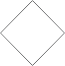 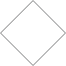 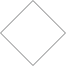 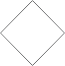 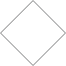 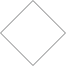 Reprinted with permission from NFPA 704-2001, Identification of the Hazards of Materials for Emergency Response Copyright ©1997, National Fire Protection Association, Quincy, MA 02269. This reprinted material is not the complete and official position of the National Fire Protection Association, on the referenced subject which is represented only by the standard in its entirety.Copyright ©2001, National Fire Protection Association, Quincy, MA 02269. This warning system is intended to be interpreted and applied only by properly trained individuals to identify fire, health and reactivity hazards of chemicals. The user is referred to certain limited number of chemicals with recommended classifications in NFPA 49 and NFPA 325, which would be used as a guideline only. Whether the chemicals are classified by NFPA or not, anyone using the 704 systems to classify chemicals does so at their own risk.HistoryDate of printingDate of issue/Date of revisionDate of previous issue Version: 5/20/2015.: 5/20/2015.: 10/28/2014.: 0.02Key to abbreviations	: ATE = Acute Toxicity EstimateBCF = Bioconcentration FactorGHS = Globally Harmonized System of Classification and Labelling of Chemicals IATA = International Air Transport AssociationIBC = Intermediate Bulk ContainerIMDG = International Maritime Dangerous GoodsLogPow = logarithm of the octanol/water partition coefficientMARPOL 73/78 = International Convention for the Prevention of Pollution From Ships, 1973 as modified by the Protocol of 1978. ("Marpol" = marine pollution)UN = United NationsACGIH – American Conference of Governmental Industrial HygienistsAIHA – American Industrial Hygiene Association CAS – Chemical Abstract ServicesCEPA – Canadian Environmental Protection ActCERCLA – Comprehensive Environmental Response, Compensation, and Liability Act (EPA)CFR – United States Code of Federal Regulations CPR – Controlled Products RegulationsDSL – Domestic Substances List GWP – Global Warming PotentialIARC – International Agency for Research on Cancer ICAO – International Civil Aviation OrganisationInh – InhalationLC – Lethal concentration LD – Lethal dosageNDSL – Non-Domestic Substances ListNIOSH – National Institute for Occupational Safety and HealthTDG – Canadian Transportation of Dangerous Goods Act and Regulations TLV – Threshold Limit ValueTSCA – Toxic Substances Control ActWEEL – Workplace Environmental Exposure LevelWHMIS – Canadian Workplace Hazardous Material Information SystemReferences	: Not available. Indicates information that has changed from previously issued version. Notice to readerTo the best of our knowledge, the information contained herein is accurate. However, neither the above-named supplier, nor any of its subsidiaries, assumes any liability whatsoever for the accuracy or completeness of the information contained herein.Final determination of suitability of any material is the sole responsibility of the user. All materials may present unknown hazards and should be used with caution. Although certain hazards are described herein, we cannot guarantee that these are the only hazards that exist.Section 1 – Manufacturer’s IdentificationSection 3 – Physical/Chemical CharacteristicsSection 4 – Fire and Explosion Hazard DataSection 5 – Reactivity DataSection 6 – Health Hazard DataSection 7 – Precautions for Safe Handling and UseSection 8 – Control MeasuresSection 9 – Prepared ByHEALTH HAZARD DATAHEALTH HAZARDS(SHORT TERM AND LONG TERM)ALUMINUM:	Chronic inhalation of aluminum fumes or dust may cause pulmonary fibrosis. aluminum fragments left in the cornea may cause irreversible eye damage. Aluminum has been implicated in Alzheimer’s disease.COPPER:	Inhalation of copper fumes or dust may cause metal fume fever and damage to nasal membranes. The skin and hair may turn green in severe cases. Skin and eye irritation may occur. Skin sensitization may occur. Chronic exposure may cause Wilson’s disease which is characterized by damage to the blood cells,brain, kidneys, liver and pancreas. Copper fragments left in the cornea may cause cataracts. Copper fragments that penetrate the eye may cause irreversible eye damage if not removed immediately.SILICON:	Silicon itself poses little health risk. It has been shown to cause only minimal effects on the lungs if inhaled. Silicon dioxide formed by heating silicon in the presence of air may cause pulmonary fibrosis and silicosis in chronically exposed employees.SIGNS AND SYMPTOMS OF EXPOSUREALUMINUM:	Pulmonary fibrosis is characterized by difficulty in breathing, coughing, shortness of breath, wheezing, and other respiratory symptoms.COPPER:	Metal fume fever is characterized by a dry irritated throat, chills, fever, and elevated white blood cell count, and general flu-like symptoms. Skin, eye, and nasal irritation and skin sensitization are characterized by pain, swelling, and reddening of the affected tissue. Wilson’s disease is characterized by weakness, anemia, abdominal pain, and yellowing of the skin or jaundice.SILICON:	Pulmonary fibrosis is characterized by difficulty in breathing, coughing, shortness of breath, wheezing, and other respiratory symptoms.Conforms to ANSI Z400.1-2004 Standard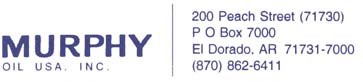 Material Safety Data SheetGasoline (All Grades)Product name	: Gasoline (All Grades)Chemical name	: Mixture (C4 to C12 Hydrocarbon)Synonym Chemical family: Motor Gasoline, Petrol, Gas: Petroleum HydrocarbonMSDS #	: 1027Material uses	: Motor Fuel.Supplier/Manufacturer	: Murphy Oil Corporation USA, Inc.200 Peach StreetEl Dorado, AR 71730 Tel: +1-870-862-6411www.murphyoilcorp.comMSDS authored byIn case of emergency: KMK Regulatory Services Inc.: CHEMTREC, U.S. : 1-800-424-9300	International: +1-703-527-3887Emergency overview Physical state: Liquid.Color	: Clear (May Be Dyed).Odor	: Petroleum/Solvent.Signal word	: DANGER!Hazard statements	:EXTREMELY FLAMMABLE LIQUID AND VAPOR. VAPOR MAY CAUSE FLASH FIRE. CAUSES EYE AND SKIN IRRITATION. HARMFUL OR FATAL IF SWALLOWED. MAY BE HARMFUL IF ABSORBED THROUGH SKIN. CAN ENTER LUNGS AND CAUSE DAMAGE. CONTAINS MATERIAL THAT CAN CAUSE TARGET ORGAN DAMAGE. CANCER HAZARD - CONTAINS MATERIAL WHICH CAN CAUSE CANCER. POSSIBLE DEVELOPMENTAL HAZARD - CONTAINS MATERIAL WHICH MAY CAUSE ADVERSE DEVELOPMENTAL EFFECTS, BASED ON ANIMAL DATA.Precautionary measures  : Extremely flammable. Material can release vapors that readily form flammable mixtures. Vapor accumulation could flash and/or explode if ignited. Material can accumulate static charges which may cause an incendiary electrical discharge.Irritating to skin. If swallowed, may be aspirated and cause lung damage. May be irritating to the eyes, nose, throat, and lungs. May cause central nervous system depression. High-pressure injection under skin may cause serious damage. Prolonged and repeated exposure to benzene may cause serious injury to blood forming organs and is associated with anemia and to the later development of acute myelogenous leukemia (AML).OSHA/HCS status	: This material is considered hazardous by the OSHA Hazard Communication Standard (29 CFR 1910.1200).Potential acute health effects Inhalation	:Ingestion	:Skin	:Eyes	:Minimally toxic. Elevated temperatures or mechanical action may form vapors, mist, or fumes which may be irritating to the eyes, nose, throat, or lungs.Aspiration hazard if swallowed. Can enter lungs and cause damage. May be harmful if swallowed.Moderately irritating to skin with prolonged exposure. May be harmful in contact with skin.May cause mild, short-lasting discomfort to eyes.Potential chronic health effectsChronic effects	: Contains material that can cause target organ damage.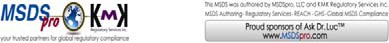 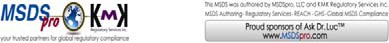 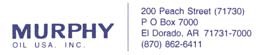 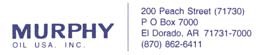 Carcinogenicity	: Contains material which can cause cancer. Risk of cancer depends on duration and level of exposure.Mutagenicity	: No known significant effects or critical hazards.Teratogenicity	: No known significant effects or critical hazards.Developmental effects	: Contains material which may cause developmental abnormalities, based on animal data.Fertility effects	: No known significant effects or critical hazards.Target organs	: Contains material which may cause damage to the following organs: blood, kidneys, the reproductive system, liver, gastrointestinal tract, upper respiratory tract, skin, eyes, bone marrow, central nervous system (CNS).Over-exposure signs/symptomsInhalation	: Adverse symptoms may include the following: respiratory tract irritationcoughingIngestion	: No specific data.Skin	: Adverse symptoms may include the following: irritationrednessEyes	: Adverse symptoms may include the following: pain or irritationwatering rednessMedical conditions aggravated by over- exposure: For the product itself: Laboratory animal studies have shown that prolonged and repeated inhalation exposure to light hydrocarbon vapors in the same boiling range as this product can produce adverse kidney effects in male rats. However, these effects were not observed in similar studies with female rats, male and female mice, or in limited studies with other animal species. Additionally, in a number of human studies, there was no clinical evidence of such effects at normal occupational levels. In 1991, The U.S. EPA determined that the male rat kidney is not useful for assessing human risk. Vapor concentrations above recommended exposure levels are irritating to the eyes and the respiratory tract, may cause headaches and dizziness, are anesthetic and may have other central nervous system effects. Small amounts of liquid aspirated into the lungs during ingestion or from vomiting may cause chemical pneumonitis or pulmonary edema. Gasoline unleaded: Caused cancer in animal tests. Chronic inhalation studies resulted in liver tumors in female mice and kidney tumors in male rats. Neither result considered significant for human health risk assessment by the United States EPA and others. Did not cause mutations In Vitro or In Vivo. Negative in inhalation developmental studies and reproductive tox studies. Inhalation of high concentrations in animals resulted in reversible central nervous system depression, but no persistent toxic effect on the nervous system. Non-sensitizing in test animals. Caused nerve damage in humans from abusive use (sniffing).See toxicological information (Section 11)United StatesCanadaThere are no additional ingredients present which, within the current knowledge of the supplier and in the concentrations applicable, are classified as hazardous to health or the environment and hence require reporting in this section.Eye contact Skin contact InhalationIngestion: Immediately flush eyes with plenty of water for at least 20 minutes, occasionally lifting the upper and lower eyelids. Get medical attention.: After contact with skin, wash immediately with plenty of soap and water. Get medical attention.: Move exposed person to fresh air. If not breathing, if breathing is irregular or if respiratory arrest occurs, provide artificial respiration or oxygen by trained personnel. Get medical attention.: Wash out mouth with water. Do not induce vomiting unless directed to do so by medical personnel. Never give anything by mouth to an unconscious person. Call medical doctor or poison control center immediately.Protection of first-aiders	: No action shall be taken involving any personal risk or without suitable training. If it is suspected that fumes are still present, the rescuer should wear an appropriate mask or self-contained breathing apparatus. It may be dangerous to the person providing aid to give mouth-to-mouth resuscitation. Wash contaminated clothing thoroughly with water before removing it, or wear gloves.Notes to physician	:No specific treatment. Treat symptomatically. Contact poison treatment specialist immediately if large quantities have been ingested or inhaled.Flammability of the productExtinguishing media: Extremely flammable liquid. In a fire or if heated, a pressure increase will occur and the container may burst, with the risk of a subsequent explosion. The vapor/gas is heavier than air and will spread along the ground. Vapors may accumulate in low or confined areas or travel a considerable distance to a source of ignition and flash back. Runoff to sewer may create fire or explosion hazard.Suitable	:Not suitable	:Special exposure hazards	:Use dry chemical, CO2, water spray (fog) or foam. Do not use water jet.Move containers from fire area if this can be done without risk. Use water spray to keep fire-exposed containers cool. Fire water contaminated with this material must be contained and prevented from being discharged to any waterway, sewer or drain.Hazardous decomposition products: Smoke, Fume, Aldehydes, Sulfur Oxides, Incomplete combustion products, Oxides of carbon.Special protective equipment for fire-fighters: Fire-fighters should wear appropriate protective equipment and self-contained breathing apparatus (SCBA) with a full face-piece operated in positive pressure mode.Personal precautions: Shut off all ignition sources. No flares, smoking or flames in hazard area. Do not breathe vapor or mist. Provide adequate ventilation. Wear appropriate respirator when ventilation is inadequate. Put on appropriate personal protective equipment (see Section 8).Environmental precautions	: Water polluting material. May be harmful to the environment if released in largequantities. Hazardous to aquatic environment. May cause long-term adverse effects in the aquatic environment. Prevent leaking substances from running into the aquatic environment or the sewage system.Methods for cleaning up Spill: Prevent entry into sewers, water courses, basements or confined areas. Wash spillages into an effluent treatment plant or proceed as follows. Contain and collect spillage with non-combustible, absorbent material e.g. sand, earth, vermiculite or diatomaceous earth and place in container for disposal according to local regulations (see section 13). Use spark-proof tools and explosion-proof equipment. Dispose of via a licensed waste disposal contractor. Contaminated absorbent material may pose the same hazard as the spilled product. Note: see section 1 for emergency contact information and section 13 for waste disposal.HandlingStorage: Avoid breathing vapor or mist. Avoid contact with skin. Use non-sparking tools and explosion-proof equipment. Potentially toxic/irritating fumes/vapors may be evolved from heated or agitated material. Do not siphon by mouth. Use with adequate ventilation. Use proper bonding and/or grounding procedures. Do not use as a cleaning solvent or other non-motor fuel uses. For use as a motor fuel only. It is dangerous and/or unlawful to put fuel into unapproved containers. Do not fill container while it is in or on a vehicle. Static electricity may ignite vapors and cause fire. Place container on ground when filling and keep nozzle in contact with container. Do not use electronic devices (including but not limited to cellular phones, computers, calculators, pagers or other electronic devices, etc.) in or around any fueling operation or storage area unless the devices are certified intrinsically safe by an approved national testing agency and to the safety standards required by national and/or local laws and regulations. Prevent small spills and leakage to avoid slip hazard. Material can accumulate static charges which may cause an electrical spark (ignition source).: Store in accordance with local regulations. Store in a segregated and approved area.Store in original container protected from direct sunlight in a dry, cool and well-ventilated area, away from incompatible materials (see section 10) and food and drink. Eliminate all ignition sources. Separate from oxidizing materials. Keep container tightly closed and sealed until ready for use. Containers that have been opened must be carefully resealed and kept upright to prevent leakage. Do not store in unlabeled containers. Use appropriate containment to avoid environmental contamination. Ample fire water supply should be available. A fixed sprinkler/deluge system is recommended. Handle containers with care. Open slowly in order to control possible pressure release. Outside or detached storage preferred. Storage containers should be grounded and bonded.Drums must be grounded and bonded and equipped with self-closing valves, pressure vacuum bungs and flame arresters.United StatesCanada[1]Absorbed through skin.Consult local authorities for acceptable exposure limits.Recommended monitoring procedures: Personal, workplace atmosphere or biological monitoring may be required to determine the effectiveness of the ventilation or other control measures and/or the necessity to use respiratory protective equipment.Engineering measures	: Use only with adequate ventilation. Use process enclosures, local exhaust ventilation or other engineering controls to keep worker exposure to airborne contaminants below any recommended or statutory limits. The engineering controls also need to keep gas, vapor or dust concentrations below any lower explosive limits. Use explosion-proof ventilation equipment.Hygiene measures	: Ensure that eyewash stations and safety showers are close to the workstation location.Wash hands, forearms and face thoroughly after handling chemical products, before eating, smoking and using the lavatory and at the end of the working period.Personal protection Respiratory: Respirator selection must be based on known or anticipated exposure levels, the hazards of the product and the safe working limits of the selected respirator.Recommended: No special requirements under ordinary conditions of use and with adequate ventilation.Hands	:Use gloves appropriate for work or task being performed. Recommended: If prolonged or repeated contact is likely, chemical resistant gloves are recommended. If contact with forearms is likely, wear gauntlet style gloves.Eyes Skin: Safety eyewear should be used when there is a likelihood of exposure. Recommended: Safety glasses with side shields.: Personal protective equipment for the body should be selected based on the task being performed and the risks involved and should be approved by a specialist before handling this product. Recommended: If prolonged or repeated contact is likely, chemical, and oil resistant clothing is recommended.Environmental exposure controls: Emissions from ventilation or work process equipment should be checked to ensure they comply with the requirements of environmental protection legislation.Physical state	: Liquid.Flash point	: Closed cup: <-40°C (<-40°F) [Pensky-Martens.]Burning time	: Not applicable.Burning rate	: Not applicable.Auto-ignition temperature	: >254°C (>489.2°F)Flammable limits	: Lower: 1.4% Upper: 7.5%Color Odor pHBoiling/condensation point Melting/freezing point Relative densityVapor pressure Vapor density: Clear (May Be Dyed).: Petroleum/Solvent.: Not applicable.: 20°C (68°F): Not available.: 0.72: 7 psi to 13.5 psi, Reid Vapor Pressure (RVP) [depending on the time of year]: 3 [Air = 1]VolatilityEvaporation rate: Not available.: >10 (butyl acetate = 1)SADT	: Not available.ViscosityIonicity (in water) Dispersibility properties Solubility: Kinematic (40°C (104°F)): <0.01 cm2/s (<1 cSt): Not available.: Not available.: Negligible.Chemical stability Conditions to avoid Incompatible materialsHazardous decomposition products: The product is stable.: Keep away from heat, flame, sparks and other ignition sources.: Halogens, Strong Acids, Alkalies, Strong oxidizers.: Under normal conditions of storage and use, hazardous decomposition products should not be produced.Possibility of hazardous reactions: Under normal conditions of storage and use, hazardous reactions will not occur.Acute toxicityIrritation/CorrosionSensitizer Skin RespiratoryCarcinogenicity Classification: There are no data available.: There are no data available.IDLH	: Not available.Synergistic products	: Not available.Ecotoxicity	: Harmful to aquatic organisms, may cause long-term adverse effects in the aquatic environment.Aquatic ecotoxicityOther adverse effects	: MobilityMore volatile component -- Highly volatile, will partition rapidly to air. Not expected to partition to sediment and wastewater solids.Less volatile component -- Low solubility and floats and is expected to migrate from water to the land. Expected to partition to sediment and wastewater solids.Persistence/degradabilityMajority of components -- Expected to be inherently biodegradable. More volatile component -- Expected to degrade rapidly in air.Bioaccumulative potentialMajority of components -- Has the potential to bioaccumulate, however metabolism or physical properties may reduce the bioconcentration or limit bioavailability.Waste disposal: The generation of waste should be avoided or minimized wherever possible. This material and its container must be disposed of in a safe way. Avoid dispersal of spilled material and runoff and contact with soil, waterways, drains and sewers. Empty containers or liners may retain some product residues. Dispose of surplus and non- recyclable products via a licensed waste disposal contractor.Disposal should be in accordance with applicable regional, national and local laws and regulations.Refer to Section 7: HANDLING AND STORAGE and Section 8: EXPOSURE CONTROLS/PERSONAL PROTECTION for additional handling information and protection of employees.International transport regulationsPG* : Packing group	Exemption to the above classification may apply.	AERG :128United StatesHCS ClassificationU.S. Federal regulations: Flammable liquid Irritating material CarcinogenTarget organ effects: United States inventory (TSCA 8b): All components are listed or exempted.SARA 302/304/311/312 extremely hazardous substances: No products were found.SARA 302/304 emergency planning and notification: No products were found. SARA 302/304/311/312 hazardous chemicals: Gasoline; Ethyl Alcohol; Xylene; Toluene; Benzene; Ethylbenzene; n-Hexane; Naphthalene; 1,2,4-Trimethylbenzene; TrimethylbenzeneSARA 311/312 MSDS distribution - chemical inventory - hazard identification: Gasoline: Fire hazard, Immediate (acute) health hazard, Delayed (chronic) health hazard; Ethyl Alcohol: Fire hazard, Immediate (acute) health hazard, Delayed (chronic) health hazard; Xylene: Fire hazard, Immediate (acute) health hazard, Delayed (chronic) health hazard; Toluene: Fire hazard, Immediate (acute) health hazard, Delayed (chronic) health hazard; Benzene: Fire hazard, Immediate (acute) health hazard, Delayed (chronic) health hazard; Ethylbenzene: Fire hazard, Immediate (acute) health hazard, Delayed (chronic) health hazard; n-Hexane: Fire hazard, Immediate (acute) health hazard, Delayed (chronic) health hazard; Naphthalene: Fire hazard, Immediate (acute) health hazard, Delayed (chronic) health hazard; 1,2,4-Trimethylbenzene: Fire hazard, Delayed (chronic) health hazard; Trimethylbenzene: Fire hazard, Immediate (acute) health hazardClean Water Act (CWA) 307: Toluene; Benzene; Ethylbenzene; NaphthaleneClean Water Act (CWA) 311: Xylene; Toluene; Benzene; Ethylbenzene; NaphthaleneClean Air Act Section 112(b) Hazardous Air Pollutants (HAPs)Clean Air Act Section 602 Class I SubstancesClean Air Act Section 602 Class II Substances: Listed: Not listed: Not listedDEA List I Chemicals (Precursor Chemicals)DEA List II Chemicals (Essential Chemicals)SARA 313: Not listed: ListedSARA 313 notifications must not be detached from the MSDS and any copying and redistribution of the MSDS shall include copying and redistribution of the notice attached to copies of the MSDS subsequently redistributed.State regulationsMassachusetts: The following components are listed: Ethyl Alcohol; Xylene; Toluene; Benzene; Ethylbenzene; n-Hexane; Naphthalene; 1,2,4-Trimethylbenzene; TrimethylbenzeneNew York	: The following components are listed: Xylene; Toluene; Benzene; Ethylbenzene; n- Hexane; NaphthaleneNew Jersey	: The following components are listed: Ethyl Alcohol; Xylene; Toluene; Benzene; Ethylbenzene; n-Hexane; Naphthalene; 1,2,4-Trimethylbenzene; TrimethylbenzenePennsylvania	: The following components are listed: Gasoline; Ethyl Alcohol; Xylene; Toluene; Benzene; Ethylbenzene; n-Hexane; Naphthalene; 1,2,4-Trimethylbenzene; TrimethylbenzeneCalifornia Prop. 65WARNING: This product contains a chemical known to the State of California to cause cancer and birth defects or other reproductive harm.CanadaWHMIS (Canada)Canadian lists: Class B-2: Flammable liquidClass D-2A: Material causing other toxic effects (Very toxic). Class D-2B: Material causing other toxic effects (Toxic).Canadian NPRI	:The following components are listed: Ethyl alcohol; Xylene; Toluene; Benzene; Ethylbenzene; n-Hexane; Naphthalene; 1,2,4-Trimethylbenzene; TrimethylbenzeneCEPA Toxic substances	: The following components are listed: Benzene; NaphthaleneCanada inventory	: All components are listed or exempted.This product has been classified in accordance with the hazard criteria of the Controlled Products Regulations and the MSDS contains all the information required by the Controlled Products Regulations.International regulationsInternational lists	:Australia inventory (AICS): All components are listed or exempted.China inventory (IECSC): Not determined.Japan inventory: Not determined.Korea inventory: All components are listed or exempted.New Zealand Inventory of Chemicals (NZIoC): All components are listed or exempted.Philippines inventory (PICCS): All components are listed or exempted.Label requirements	:EXTREMELY FLAMMABLE LIQUID AND VAPOR. VAPOR MAY CAUSE FLASH FIRE. CAUSES EYE AND SKIN IRRITATION. HARMFUL OR FATAL IF SWALLOWED. MAY BE HARMFUL IF ABSORBED THROUGH SKIN. CAN ENTER LUNGS AND CAUSE DAMAGE. CONTAINS MATERIAL THAT CAN CAUSE TARGET ORGAN DAMAGE. CANCER HAZARD - CONTAINS MATERIAL WHICH CAN CAUSE CANCER. POSSIBLE DEVELOPMENTAL HAZARD - CONTAINS MATERIAL WHICH MAY CAUSE ADVERSE DEVELOPMENTAL EFFECTS, BASED ON ANIMAL DATA.Hazardous Material Information System (U.S.A.): Health :1	*	Flammability :	3Physical hazards :	0Caution: HMIS® ratings are based on a 0-4 rating scale, with 0 representing minimal hazards or risks, and 4 representing significant hazards or risks Although HMIS® ratings are not required on MSDSs under 29 CFR 1910.1200, the preparer may choose to provide them. HMIS® ratings are to be used with a fully implemented HMIS® program. HMIS® is a registered mark of the National Paint & Coatings Association (NPCA). HMIS® materials may be purchased exclusively from J. J. Keller (800) 327-6868.The customer is responsible for determining the PPE code for this material.National Fire Protection Association (U.S.A.): Health :	1Flammability :	3Instability :	0Reprinted with permission from NFPA 704-2001, Identification of the Hazards of Materials for Emergency Response Copyright ©1997, National Fire Protection Association, Quincy, MA 02269. This reprinted material is not the complete and official position of the National Fire Protection Association, on the referenced subject which is represented only by the standard in its entirety.Copyright ©2001, National Fire Protection Association, Quincy, MA 02269. This warning system is intended to be interpreted and applied only by properly trained individuals to identify fire, health and reactivity hazards of chemicals. The user is referred to certain limited number of chemicals with recommended classifications in NFPA 49 and NFPA 325, which would be used as a guideline only. Whether the chemicals are classified by NFPA or not, anyone using the 704 systems to classify chemicals does so at their own risk.CanadaWHMIS (Canada)	: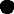 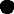 ReferencesHistoryDate of issue mm/dd/yyy Date of previous issue: ANSI Z400.1, MSDS Standard, 2004. - Manufacturer's Material Safety Data Sheet. - 29CFR Part1910.1200 OSHA MSDS Requirements. - 49CFR Table List of Hazardous Materials, UN#, Proper Shipping Names, PG. - Canada Gazette Part II, Vol. 122, No. 2. Registration SOR/88-64, 31 December 1987. Hazardous Products Act "Ingredient Disclosure List" - Canadian Transport of Dangerous Goods, Regulations and Schedules, Clear Language version 2005.: 08/15/2011: 06/15/2010Version	: 2Notice to readerTo the best of our knowledge, the information contained herein is accurate. However, neither the above-named supplier, nor any of its subsidiaries, assumes any liability whatsoever for the accuracy or completeness of the information contained herein.Final determination of suitability of any material is the sole responsibility of the user. All materials may present unknown hazards and should be used with caution. Although certain hazards are described herein, we cannot guarantee that these are the only hazards that exist.SAFETY DATA SHEETSDS 0656============================================================================= Section 1 -- PRODUCT AND COMPANY IDENTIFICATIONHMIS CODESPRODUCT NAME	Health	1Nokorode Regular Paste Flux	Flammability	1Reactivity	0PRODUCT CODES	PPI	B14000, 14003, 14010, 14020, 14030CHEMICAL FAMILYOrganic/Inorganic USESoldering FluxMANUFACTURER'S NAME	EMERGENCY TELEPHONE NO.The RectorSeal Corporation	Chemtrec 24 Hours2601 Spenwick Drive	(800)424-9300 USAHouston, Texas 77055 USA	(703)527-3887 InternationalDATE OF VALIDATION	TECHNICAL SERVICE TELEPHONE NO.January 23, 2015	(800)231-3345 or (713)263-8001 DATE OF PREPARATIONMay 2, 2012============================================================================= Section 2 -- HAZARDS IDENTIFICATIONEMERGENCY OVERVIEWOSHA Hazards IrritantGHS CLASSIFICATION PHYSICAL HAZARDS: None HEALTH HAZARDSAcute Toxicity:Oral: Not Classified Dermal: Not Classified Inhalation: Not ClassifiedSkin Corrosion/Irritation: Not Classified Serious Eye Damage/Eye Irritation: Not Classified Respiratory or Skin Sensitization: Not Classified Germ Cell Mutagenicity: Not Classified Carcinogenicity: Not ClassifiedReproductive Toxicology: Not ClassifiedTarget Organ Systemic Toxicity - Single Exposure: Not Classified Target Organ Systemic Toxicity - Repeated Exposure: Not Classified Aspiration Toxicity: Not ClassifiedENVIRONMENTAL HAZARDSHazardous to the Aquatic Environment: Not Classified Acute aquatic toxicity: Not ClassifiedChronic aquatic toxicity: Not Classified Bioaccumulation potential: Not Classified Rapid degradability: Not ClassifiedGHS Label elements, including precautionary statements Pictogram: IrritantSignal Word: Warning Hazard Statements:H302 - Harmful if swallowed. H315 - Causes skin irritation.H319 - Causes serious eye irritation. Precautionary Statements:P102 - Keep out of reach of children.P262 - Do not get in eyes, on skin, or on clothing. P264 - Wash hands thoroughly after handling.P281 Use personal protective equipment as required.SUMMARY OF ACUTE HAZARDSIrritation to respiratory system from fumes evolved during soldering.Eye contact may cause intense irritation and injury. ROUTE OF EXPOSURE, SIGNS AND SYMPTOMSINHALATIONIrritation to respiratory system from fumes evolved during soldering.EYE CONTACTContact may cause intense irritation and injury.SKIN CONTACTMay cause skin irritation.INGESTIONNausea, vomiting, irritation to digestive system.SUMMARY OF CHRONIC HAZARDSShort term effects to liver and kidneys can occur. Chemical irritation from continued skin contact can occur. Continuous industrial use in small unventilated areas may result in sufficient inhalation of solder and flux fumes to cause lung damage and irritation of respiratory tract.MEDICAL CONDITIONS AGGRAVATED BY EXPOSUREIndividuals with pre-existing or chronic diseases of the eyes, skin, respiratory system, cardiovascular system, gastrointestinal system, liver, or kidneys may have increased susceptibility to excessive exposure.============================================================================= Section 3 -- COMPOSITION/INFORMATION ON INGREDIENTSINGREDIENT: Zinc Chloride PERCENTAGE BY WEIGHT: 10-25 CAS#: 7646-85-7EC#: 231-592-0INGREDIENT: Ammonium Chloride PERCENTAGE BY WEIGHT: 10-25 CAS#: 12125-02-9EC#: 235-186-4INGREDIENT: Petrolatum PERCENTAGE BY WEIGHT: 70-90 CAS#: 8009-03-8EC#: 232-373-2============================================================================= Section 4 -- FIRST AID MEASURESIf INHALED:	If overcome by exposure, remove victim to fresh air immediately. Give oxygen or artificial respiration as needed. Obtain emergency medical attention. Prompt action is essential.If on SKIN:	Immediately wash with soap and water. Remove and washany contaminated clothing.If in EYES:	Flush eyes with large amounts of water for 15 minutes.Get medical attention if irritation persists.If SWALLOWED:	If swallowed, call a physician immediately. Only induce vomiting at the instruction of a physician. Never give anything by mouth to an unconscious person.============================================================================= Section 5 -- FIRE FIGHTING MEASURESEXTINGUSING MEDIAFoam, dry chemical, carbon dioxide or water fog.SPECIAL FIRE FIGHTING PROCEDURES: Wear self-contained full face piece breathing apparatus and other protective clothing. Hazardous decomposition products possible (see Section 10). May release ZnO and HCl fumes.UNUSUAL FIRE AND EXPLOSION HAZARDS: Heat may build up pressure and rupture closed containers.============================================================================= Section 6 -- ACCIDENTAL RELEASE MEASURESSTEPS TO BE TAKEN IN CASE MATERIAL IS RELEASED OR SPILLED: Wipe up spills toprevent footing hazard. Avoid flushing into sewers, drains, waterways and soil. Wear protective clothing during clean up.============================================================================= Section 7 -- HANDLING AND STORAGEPRECAUTIONS TO BE TAKEN IN HANDLING AND STORING: Keep container closed and upright when not in use.	Store flux at ambient conditions. Wash thoroughly after handling to remove all residue.OTHER PRECAUTIONS: Avoid prolonged or repeated contact with skin or clothing.Empty containers may contain residues; treat as if full and observe all products precautions. Do not reuse empty containers.============================================================================= Section 8 -- EXPOSURE CONTROLS/PERSONAL PROTECTIONINGREDIENT	UNITSZinc ChlorideACGIH TLV	1 mg/m3OSHA PEL	1 mg/m3 Ammonium ChlorideACGIH TLV	10 mg/m3OSHA PEL	10 mg/m3PetrolatumACGIH TLV	N/DOSHA PEL	N/DRESPIRATORY PROTECTION (SPECIFY TYPE): In confined, poorly ventilated areas, use NIOSH/MSHA approved air purifying or supplied air respirators during soldering operations until fumes have dissipated.VENTILATION - LOCAL EXHAUST: Acceptable SPECIAL: N/AMECHANICAL (GENERAL): Acceptable OTHER: N/APROTECTIVE GLOVES: Wear rubber gloves.EYE PROTECTION: Safety glasses (ANSI Z-87.1 or equivalent) OTHER PROTECTIVE CLOTHING OR EQUIPMENT: Coveralls recommended.WORK/HYGIENIC PRACTICES: Where use can result in skin contact, wash exposedareas thoroughly before eating, drinking, smoking, or leaving work area. Launder contaminated clothing before reuse.============================================================================= Section 9 -- PHYSICAL AND CHEMICAL PROPERTIESBOILING POINT:	N/ASPECIFIC GRAVITY (H20 = 1):	1.06VAPOR PRESSURE (mm Hg):	< 0.01 @ 68 F (20 C)MELTING POINT:	120-150 F (52-66 C)VAPOR DENSITY (AIR = 1):	N/A EVAPORATION RATE (ETHYL ACETATE = 1): N/AAPPEARANCE/ODOR:	Tan / Petroleum OdorSOLUBILITY IN WATER:	Insoluble VOLATILE ORGANIC COMPOUNDS(VOC)Content(Theoretical Percentage By Weight):	0% or (0 g/L)Flash POINT	>400 F (204 C) SETA CCLOWER EXPLOSION LIMIT	N/DUPPER EXPLOSION LIMIT	N/D============================================================================= Section 10 -- STABILITY AND REACTIVITYSTABILITY: Stable CONDITIONS TO AVOID: NoneINCOMPATIBILITY (MATERIALS TO AVOID): None knownHAZARDOUS DECOMPOSITION PRODUCTS: Toxic fumes of zinc, chlorine, and HCL may be evolved during soldering.HAZARDOUS POLYMERIZATION: Will not occur.============================================================================= Section 11 -- TOXICOLOGY INFORMATIONCHRONIC HEALTH HAZARDSNo ingredient in this product is an IARC, NTP or OSHA listed carcinogen.TOXICOLOGY DATAIngredient NameZinc ChlorideOral-Rat LD50:350 mg/kgInhalation-Rat LCLo:1960 mg/m3/10MAmmonium ChlorideOral-Rat LD50:1650 mg/kg Inhalation-Rat LC50:N/DPetrolatumOral-Rat LD50:N/D Inhalation-Rat LC50:N/D=============================================================================Section 12 -- Ecological InformationECOLOGICAL DATAIngredient NameZinc ChlorideFood Chain Concentration Potential	None WATERFOWL TOXICITY	N/ABOD	NoneAQUATIC TOXICITY: 7.2 ppm/96 hr/medium bluegill/TLmAmmonium ChloridePetrolatumFood Chain Concentration Potential	None WATERFOWL TOXICITY	N/ABOD	N/AAQUATIC TOXICITY: 6 ppm/96 hr/sunfish TLmFood Chain Concentration Potential	N/D WATERFOWL TOXICITY	N/DBOD	N/DAQUATIC TOXICITY:	N/D============================================================================= Section 13 -- DISPOSAL CONSIDERATIONSWaste Classification: Non-regulated solid waste Disposal Method:	Approved landfillWaste from this product is not considered hazardous as defined under the Resource Conservation and Recovery Act (RCRA) 40 CFR 261. Dispose of in accordance with Federal, State, and Local regulation regarding pollution.============================================================================= Section 14 -- TRANSPORTATION INFORMATIONDOT:	Non-Regulated OCEAN (IMDG): Non-Regulated AIR (IATA): Non-Regulated WHMIS (CANADA):  Non-Regulated============================================================================= Section 15 -- REGULATORY INFORMATIONREGULATORY DATAIngredient NameZinc ChlorideSARA 313	YesTSCA Inventory	Yes CERCLA RQ	1000 lb.RCRA Code	N/AAmmonium ChlorideSARA 313	NoTSCA Inventory	Yes CERCLA RQ	N/ARCRA Code	N/APetrolatumSARA 313	NoTSCA Inventory	Yes CERCLA RQ	N/ARCRA Code	N/A============================================================================= Section 16 -- OTHER INFORMATIONThis document is prepared pursuant to the OSHA Hazard Communication Standard (29 CFR 1910.1200). The information herein is given in good faith, but no warranty, expressed or implied is made. Consult RectorSeal for furtherinformation: (713) 263-8001SAFETY DATA SHEET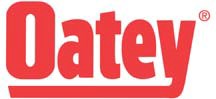 IdentificationProduct identifier	Oatey No. 5 Paste Flux Other means of identificationSDS number	1610ESynonyms	Part Numbers: No 5- 30011, 30013, 30014, 30038, 30041, 48307, 48420, 48421, 48422, 48423,53017, 53060, 53200, Hot Weather- 30062Recommended use	Joining Copper Pipes. Joining Copper Tubing.Recommended restrictions	None known.Manufacturer/Importer/Supplier/Distributor information Company Name	Oatey Co.Address	4700 West 160th St.Cleveland, OH 44135Telephone	216-267-7100E-mail	info@oatey.comTransport Emergency	Chemtrec 1-800-424-9300 (Outside the US 1-703-527-3887)Emergency First Aid	1-877-740-5015 Contact person	MSDS CoordinatorHazard(s) identificationPhysical hazards Health hazardsOSHA defined hazards Label elements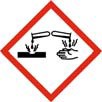 Not classified.Skin corrosion/irritationSerious eye damage/eye irritation Not classified.Category 1B Category 1Signal word	DangerHazard statement	Causes severe skin burns and eye damage.Precautionary statementPrevention	Wash thoroughly after handling. Wear protective gloves/protective clothing/eye protection/face protection. Do not breathe dusts or mists.Response	If swallowed: Rinse mouth. Do not induce vomiting. If on skin (or hair): Take off immediately all contaminated clothing. Rinse skin with water/shower. Wash contaminated clothing before reuse. If inhaled: Remove person to fresh air and keep comfortable for breathing. Immediately call a poison center/doctor. If in eyes: Rinse cautiously with water for several minutes. Remove contact lenses, if present and easy to do. Continue rinsing.Storage	Store locked up.Disposal	Dispose of contents/container in accordance with local/regional/national/international regulations.Hazard(s) not otherwise classified (HNOC)Supplemental informationNot applicable.None known.Composition/information on ingredientsMixturesChemical namePetrolatumCAS number	%8009-03-8	60-100First-aid measuresInhalation	If breathing is difficult, remove to fresh air and keep at rest in a position comfortable for breathing.Call a physician if symptoms develop or persist.Skin contact	Take off immediately all contaminated clothing. Rinse skin with water/shower. Call a physician or poison control center immediately. Chemical burns must be treated by a physician. Wash contaminated clothing before reuse.Eye contact	Immediately flush eyes with plenty of water for at least 15 minutes. Continue rinsing. Call a physician or poison control center immediately. Remove contact lenses, if present and easy to do.Ingestion	Call a physician or poison control center immediately. Rinse mouth. Do not induce vomiting. If vomiting occurs, keep head low so that stomach content doesn't get into the lungs.Most important symptoms/effects, acute and delayedIndication of immediate medical attention and special treatment neededBurning pain and severe corrosive skin damage. Causes serious eye damage. Symptoms may include stinging, tearing, redness, swelling, and blurred vision. Permanent eye damage including blindness could result.Provide general supportive measures and treat symptomatically. Chemical burns: Flush with water immediately. While flushing, remove clothes which do not adhere to affected area. Call an ambulance. Continue flushing during transport to hospital. Keep victim under observation.Symptoms may be delayed.General information	Ensure that medical personnel are aware of the material(s) involved, and take precautions to protect themselves.Fire-fighting measuresSuitable extinguishing media	Water spray. Water fog. Foam. Dry chemical powder. Carbon dioxide (CO2).Unsuitable extinguishing mediaSpecific hazards arising from the chemicalSpecial protective equipment and precautions for firefightersFire fighting equipment/instructionsDo not use water jet as an extinguisher, as this will spread the fire. During fire, gases hazardous to health may be formed.Self-contained breathing apparatus and full protective clothing must be worn in case of fire. Use water spray to cool unopened containers.Specific methods	Use standard firefighting procedures and consider the hazards of other involved materials.General fire hazards	No unusual fire or explosion hazards noted.Accidental release measuresPersonal precautions, protective equipment and emergency proceduresMethods and materials for containment and cleaning upKeep unnecessary personnel away. Keep people away from and upwind of spill/leak. Keep out of low areas. Wear appropriate protective equipment and clothing during clean-up. Do not touch damaged containers or spilled material unless wearing appropriate protective clothing. Ensure adequate ventilation. Local authorities should be advised if significant spillages cannot be contained. For personal protection, see section 8 of the SDS.Stop the flow of material, if this is without risk. Use water spray to reduce vapors or divert vapor cloud drift. Dike far ahead of spill for later disposal. Prevent entry into waterways, sewer, basements or confined areas. Following product recovery, flush area with water. For waste disposal, see section 13 of the SDS.Environmental precautions	Avoid discharge into drains, water courses or onto the ground.Handling and storagePrecautions for safe handling	Do not get this material in contact with eyes. Do not get this material in contact with skin. Avoid prolonged exposure. Do not get this material on clothing. Provide adequate ventilation. Wear appropriate personal protective equipment. Observe good industrial hygiene practices.Conditions for safe storage, including any incompatibilitiesStore locked up. Store in original tightly closed container. Store away from incompatible materials (see Section 10 of the SDS).Exposure controls/personal protectionOccupational exposure limitsUS. OSHA Table Z-1 Limits for Air Contaminants (29 CFR 1910.1000)TWA	1 mg/m3	Fume.US. NIOSH: Pocket Guide to Chemical HazardsBiological limit values	No biological exposure limits noted for the ingredient(s).Exposure guidelines	Occupational Exposure Limits are not relevant to the current physical form of the product.Appropriate engineering controlsGood general ventilation (typically 10 air changes per hour) should be used. Ventilation rates should be matched to conditions. If applicable, use process enclosures, local exhaust ventilation, or other engineering controls to maintain airborne levels below recommended exposure limits. If exposure limits have not been established, maintain airborne levels to an acceptable level. Eye wash facilities and emergency shower must be available when handling this product.Individual protection measures, such as personal protective equipmentEye/face protection	Wear safety glasses with side shields (or goggles) and a face shield.Skin protectionHand protection	Wear appropriate chemical resistant gloves.Other	Wear appropriate chemical resistant clothing.Respiratory protection	In case of insufficient ventilation, wear suitable respiratory equipment.Thermal hazards	Wear appropriate thermal protective clothing, when necessary.General hygiene considerationsAlways observe good personal hygiene measures, such as washing after handling the material and before eating, drinking, and/or smoking. Routinely wash work clothing and protective equipment to remove contaminants.Physical and chemical propertiesAppearancePhysical state	Solid.Form	Solid. Paste.Color	Not available.Odor	Not available.Odor threshold	Not available.pH	Not available.Melting point/freezing point	Not available.Initial boiling point and boiling range638 °F (336.67 °C)Flash point	540.0 °F (282.2 °C)Evaporation rate	Not available. Flammability (solid, gas)	 Not available. Upper/lower flammability or explosive limitsFlammability limit - lower (%)Flammability limit - upper (%)Not available.Not available.Explosive limit - lower (%)	Not available. Explosive limit - upper (%)	Not available. Vapor pressure		Not available.Vapor density	> 1Relative density	1.1Solubility(ies)Solubility (water)	InsolublePartition coefficient (n-octanol/water)Not available.Auto-ignition temperature	Not available. Decomposition temperature	Not available. Viscosity	20000 - 40000 cP Other informationVOC (Weight %)	29 g/l 3% by weightStability and reactivityReactivity	The product is stable and non-reactive under normal conditions of use, storage and transport.Chemical stability	Material is stable under normal conditions.Possibility of hazardous reactionsNo dangerous reaction known under conditions of normal use.Conditions to avoid	Contact with incompatible materials.Incompatible materials	Strong oxidizing agents.Hazardous decomposition productsNo hazardous decomposition products are known.Toxicological informationInformation on likely routes of exposureInhalation	Prolonged inhalation may be harmful. May cause irritation to the respiratory system.Skin contact	Causes severe skin burns.Eye contact	Causes serious eye damage.Ingestion	Causes digestive tract burns.Symptoms related to the physical, chemical and toxicological characteristicsBurning pain and severe corrosive skin damage. Causes serious eye damage. Symptoms may include stinging, tearing, redness, swelling, and blurred vision. Permanent eye damage including blindness could result.Information on toxicological effectsAcute toxicity	Not available.Skin corrosion/irritation	Causes severe skin burns and eye damage.Serious eye damage/eye irritationRespiratory or skin sensitizationCauses serious eye damage.Respiratory sensitization	Not available.Skin sensitization	This product is not expected to cause skin sensitization.Germ cell mutagenicity	No data available to indicate product or any components present at greater than 0.1% are mutagenic or genotoxic.Carcinogenicity	None known.IARC Monographs. Overall Evaluation of CarcinogenicityPetrolatum (CAS 8009-03-8)	3 Not classifiable as to carcinogenicity to humans.OSHA Specifically Regulated Substances (29 CFR 1910.1001-1050)Not listed.Reproductive toxicity	This product is not expected to cause reproductive or developmental effects.Specific target organ toxicity - single exposureSpecific target organ toxicity - repeated exposureNot classified.Not classified.Aspiration hazard	Not available.Chronic effects	Prolonged inhalation may be harmful.Ecological informationEcotoxicity	The product is not classified as environmentally hazardous. However, this does not exclude the possibility that large or frequent spills can have a harmful or damaging effect on the environment.Persistence and degradability	No data is available on the degradability of this product.Bioaccumulative potential	No data available.Mobility in soil	No data available.Other adverse effects	No other adverse environmental effects (e.g. ozone depletion, photochemical ozone creation potential, endocrine disruption, global warming potential) are expected from this component.Disposal considerationsDisposal instructions	Collect and reclaim or dispose in sealed containers at licensed waste disposal site. This material and its container must be disposed of as hazardous waste. Do not allow this material to drain into sewers/water supplies. Do not contaminate ponds, waterways or ditches with chemical or used container. Dispose of contents/container in accordance with local/regional/national/international regulations.Local disposal regulations	Dispose in accordance with all applicable regulations.Hazardous waste code	The waste code should be assigned in discussion between the user, the producer and the waste disposal company.Waste from residues / unused productsDispose of in accordance with local regulations. Empty containers or liners may retain some product residues. This material and its container must be disposed of in a safe manner (see: Disposal instructions).Contaminated packaging	Empty containers should be taken to an approved waste handling site for recycling or disposal.Since emptied containers may retain product residue, follow label warnings even after container is emptied.Transport informationDOTNot regulated as dangerous goods.IATANot regulated as dangerous goods.IMDGNot regulated as dangerous goods.Transport in bulk according to Annex II of MARPOL 73/78 and the IBC CodeRegulatory informationNot applicable.US federal regulations	This product is a "Hazardous Chemical" as defined by the OSHA Hazard Communication Standard, 29 CFR 1910.1200.All components are on the U.S. EPA TSCA Inventory List.TSCA Section 12(b) Export Notification (40 CFR 707, Subpt. D)Not regulated.OSHA Specifically Regulated Substances (29 CFR 1910.1001-1050)Not listed.CERCLA Hazardous Substance List (40 CFR 302.4)Ammonium chloride (CAS 12125-02-9)	LISTEDZinc chloride (CAS 7646-85-7)	LISTEDSuperfund Amendments and Reauthorization Act of 1986 (SARA) Hazard categories	Immediate Hazard - YesDelayed Hazard - NoFire Hazard - No Pressure Hazard - No Reactivity Hazard - NoSARA 302 Extremely hazardous substanceNot listed.Other federal regulationsClean Air Act (CAA) Section 112 Hazardous Air Pollutants (HAPs) ListNot regulated.Clean Air Act (CAA) Section 112(r) Accidental Release Prevention (40 CFR 68.130)Not regulated.Safe Drinking Water Act (SDWA)US state regulationsNot regulated.US. Massachusetts RTK - Substance ListAmmonium chloride (CAS 12125-02-9) Petrolatum (CAS 8009-03-8)Zinc chloride (CAS 7646-85-7)US. New Jersey Worker and Community Right-to-Know ActAmmonium chloride (CAS 12125-02-9) Petrolatum (CAS 8009-03-8)Zinc chloride (CAS 7646-85-7)US. Pennsylvania Worker and Community Right-to-Know LawAmmonium chloride (CAS 12125-02-9) Petrolatum (CAS 8009-03-8)Zinc chloride (CAS 7646-85-7)US. Rhode Island RTKAmmonium chloride (CAS 12125-02-9) Zinc chloride (CAS 7646-85-7)US. California Proposition 65California Safe Drinking Water and Toxic Enforcement Act of 1986 (Proposition 65): This material is not known to contain any chemicals currently listed as carcinogens or reproductive toxins.International InventoriesCountry(s) or region	Inventory name	On inventory (yes/no)*Australia Canada Canada ChinaAustralian Inventory of Chemical Substances (AICS)	YesDomestic Substances List (DSL)	YesNon-Domestic Substances List (NDSL)	NoInventory of Existing Chemical Substances in China (IECSC)	YesEuropeEuropean Inventory of Existing Commercial Chemical Substances (EINECS)YesEurope Japan KoreaEuropean List of Notified Chemical Substances (ELINCS)	NoInventory of Existing and New Chemical Substances (ENCS)	NoExisting Chemicals List (ECL)	YesCountry(s) or region	Inventory name	On inventory (yes/no)*New Zealand	New Zealand Inventory	YesPhilippinesPhilippine Inventory of Chemicals and Chemical Substances (PICCS)YesUnited States & Puerto Rico	Toxic Substances Control Act (TSCA) Inventory	Yes*A "Yes" indicates this product complies with the inventory requirements administered by the governing country(s).A "No" indicates that one or more components of the product are not listed or exempt from listing on the inventory administered by the governing country(s).Other information, including date of preparation or last revisionIssue date	26-October-2014Revision date	19-February-2015Version #	03HMIS® ratings	Health: 3 Flammability: 0Physical hazard: 0Disclaimer	The information in the sheet was written based on the best knowledge and experience currently available. Oatey Co. cannot anticipate all conditions under which this information and its product, or the products of other manufacturers in combination with its product, may be used. It is the user’s responsibility to ensure safe conditions for use, handling, storage and disposal of the product, and to assume liability for loss, injury, damage or expense due to improper use.SAFETY DATA SHEETIdentificationProduct identifier	Oatey No. 95 Tinning Flux Other means of identificationSDS number	1611ESynonyms	Part Numbers: 30372, 30373, 30374, 30375, 53201, 48356, 48430, 48432, 48433Recommended use	Joining Copper Pipes. Joining Copper Tubing.Recommended restrictions	None known.Manufacturer/Importer/Supplier/Distributor information Company Name	Oatey Co.Address	4700 West 160th St.Cleveland, OH 44135Telephone	216-267-7100E-mail	info@oatey.comTransport Emergency	Chemtrec 1-800-424-9300 (Outside the US 1-703-527-3887)Emergency First Aid	1-877-740-5015 Contact person	MSDS CoordinatorHazard(s) identificationPhysical hazards Health hazardsOSHA defined hazards Label elementsNot classified.Skin corrosion/irritationSerious eye damage/eye irritation Not classified.Category 1B Category 1Signal word	DangerHazard statement	Causes severe skin burns and eye damage.Precautionary statementPrevention	Wash thoroughly after handling. Wear protective gloves/protective clothing/eye protection/face protection. Do not breathe dusts or mists.Response	If swallowed: Rinse mouth. Do not induce vomiting. If on skin (or hair): Take off immediately all contaminated clothing. Rinse skin with water/shower. Wash contaminated clothing before reuse. If inhaled: Remove person to fresh air and keep comfortable for breathing. Immediately call a poison center/doctor. If in eyes: Rinse cautiously with water for several minutes. Remove contact lenses, if present and easy to do. Continue rinsing.Storage	Store locked up.Disposal	Dispose of contents/container in accordance with local/regional/national/international regulations.Hazard(s) not otherwise classified (HNOC)Supplemental informationNot applicable.None known.Composition/information on ingredientsMixturesChemical namePetrolatumCAS number	%8009-03-8	60-70First-aid measuresInhalation	If breathing is difficult, remove to fresh air and keep at rest in a position comfortable for breathing.Call a physician if symptoms develop or persist.Skin contact	Take off immediately all contaminated clothing. Rinse skin with water/shower. Call a physician or poison control center immediately. Chemical burns must be treated by a physician. Wash contaminated clothing before reuse.Eye contact	Immediately flush eyes with plenty of water for at least 15 minutes. Continue rinsing. Call a physician or poison control center immediately. Remove contact lenses, if present and easy to do.Ingestion	Call a physician or poison control center immediately. Rinse mouth. Do not induce vomiting. If vomiting occurs, keep head low so that stomach content doesn't get into the lungs.Most important symptoms/effects, acute and delayedIndication of immediate medical attention and special treatment neededBurning pain and severe corrosive skin damage. Causes serious eye damage. Symptoms may include stinging, tearing, redness, swelling, and blurred vision. Permanent eye damage including blindness could result.Provide general supportive measures and treat symptomatically. Chemical burns: Flush with water immediately. While flushing, remove clothes which do not adhere to affected area. Call an ambulance. Continue flushing during transport to hospital. Keep victim under observation.Symptoms may be delayed.General information	Ensure that medical personnel are aware of the material(s) involved, and take precautions to protect themselves.Fire-fighting measuresSuitable extinguishing media	Water spray. Water fog. Foam. Dry chemical powder. Carbon dioxide (CO2).Unsuitable extinguishing mediaSpecific hazards arising from the chemicalSpecial protective equipment and precautions for firefightersFire fighting equipment/instructionsDo not use water jet as an extinguisher, as this will spread the fire. During fire, gases hazardous to health may be formed.Self-contained breathing apparatus and full protective clothing must be worn in case of fire. Use water spray to cool unopened containers.Specific methods	Use standard firefighting procedures and consider the hazards of other involved materials.General fire hazards	No unusual fire or explosion hazards noted.Accidental release measuresPersonal precautions, protective equipment and emergency proceduresMethods and materials for containment and cleaning upKeep unnecessary personnel away. Keep people away from and upwind of spill/leak. Keep out of low areas. Wear appropriate protective equipment and clothing during clean-up. Do not touch damaged containers or spilled material unless wearing appropriate protective clothing. Ensure adequate ventilation. Local authorities should be advised if significant spillages cannot be contained. For personal protection, see section 8 of the SDS.Stop the flow of material, if this is without risk. Use water spray to reduce vapors or divert vapor cloud drift. Dike far ahead of spill for later disposal. Prevent entry into waterways, sewer, basements or confined areas. Following product recovery, flush area with water. For waste disposal, see section 13 of the SDS.Environmental precautions	Avoid discharge into drains, water courses or onto the ground.Handling and storagePrecautions for safe handling	Do not get this material in contact with eyes. Do not get this material in contact with skin. Avoid prolonged exposure. Do not get this material on clothing. Provide adequate ventilation. Wear appropriate personal protective equipment. Observe good industrial hygiene practices.Conditions for safe storage, including any incompatibilitiesStore locked up. Store in original tightly closed container. Store away from incompatible materials (see Section 10 of the SDS).Exposure controls/personal protectionOccupational exposure limitsUS. OSHA Table Z-1 Limits for Air Contaminants (29 CFR 1910.1000)TWA	1 mg/m3	Fume.US. NIOSH: Pocket Guide to Chemical HazardsBiological limit values	No biological exposure limits noted for the ingredient(s).Exposure guidelines	Occupational Exposure Limits are not relevant to the current physical form of the product.Appropriate engineering controlsGood general ventilation (typically 10 air changes per hour) should be used. Ventilation rates should be matched to conditions. If applicable, use process enclosures, local exhaust ventilation, or other engineering controls to maintain airborne levels below recommended exposure limits. If exposure limits have not been established, maintain airborne levels to an acceptable level. Eye wash facilities and emergency shower must be available when handling this product.Individual protection measures, such as personal protective equipmentEye/face protection	Wear safety glasses with side shields (or goggles) and a face shield.Skin protectionHand protection	Wear appropriate chemical resistant gloves.Other	Wear appropriate chemical resistant clothing.Respiratory protection	In case of insufficient ventilation, wear suitable respiratory equipment.Thermal hazards	Wear appropriate thermal protective clothing, when necessary.General hygiene considerationsAlways observe good personal hygiene measures, such as washing after handling the material and before eating, drinking, and/or smoking. Routinely wash work clothing and protective equipment to remove contaminants.Physical and chemical propertiesAppearancePhysical state	Solid.Form	Solid. Paste.Color	Yellow.Odor	Slight.Odor threshold	Not available.pH	Not available.Melting point/freezing point	Not available.Initial boiling point and boiling range638.6 °F (337 °C)Flash point	539.6 °F (282.0 °C)Evaporation rate	Not available. Flammability (solid, gas)	 Not available. Upper/lower flammability or explosive limitsFlammability limit - lower (%)Flammability limit - upper (%)Not available.Not available.Explosive limit - lower (%)	Not available. Explosive limit - upper (%)	Not available. Vapor pressure		Not available.Vapor density	> 1Relative density	Not available.Solubility(ies)Solubility (water)	NegligiblePartition coefficient (n-octanol/water)Not available.Auto-ignition temperature	Not available. Decomposition temperature Not available. Viscosity	Not available.Stability and reactivityReactivity	The product is stable and non-reactive under normal conditions of use, storage and transport.Chemical stability	Material is stable under normal conditions.Possibility of hazardous reactionsNo dangerous reaction known under conditions of normal use.Conditions to avoid	Contact with incompatible materials.Incompatible materials	Strong oxidizing agents.Hazardous decomposition productsNo hazardous decomposition products are known.Toxicological informationInformation on likely routes of exposureInhalation	Prolonged inhalation may be harmful. May cause irritation to the respiratory system.Skin contact	Causes severe skin burns.Eye contact	Causes serious eye damage.Ingestion	Causes digestive tract burns.Symptoms related to the physical, chemical and toxicological characteristicsBurning pain and severe corrosive skin damage. Causes serious eye damage. Symptoms may include stinging, tearing, redness, swelling, and blurred vision. Permanent eye damage including blindness could result.Information on toxicological effects Acute toxicitySkin corrosion/irritation	Causes severe skin burns and eye damage.Serious eye damage/eye irritationRespiratory or skin sensitizationCauses serious eye damage.Respiratory sensitization	Not available.Skin sensitization	This product is not expected to cause skin sensitization.Germ cell mutagenicity	No data available to indicate product or any components present at greater than 0.1% are mutagenic or genotoxic.Carcinogenicity	None known.IARC Monographs. Overall Evaluation of CarcinogenicityPetrolatum (CAS 8009-03-8)	3 Not classifiable as to carcinogenicity to humans.OSHA Specifically Regulated Substances (29 CFR 1910.1001-1050)Not listed.Reproductive toxicity	This product is not expected to cause reproductive or developmental effects.Specific target organ toxicity - single exposureSpecific target organ toxicity - repeated exposureNot classified.Not classified.Aspiration hazard	Not available.Chronic effects	Prolonged inhalation may be harmful.Ecological informationEcotoxicity	The product is not classified as environmentally hazardous. However, this does not exclude the possibility that large or frequent spills can have a harmful or damaging effect on the environment.Persistence and degradability	No data is available on the degradability of this product.Bioaccumulative potential	No data available.Mobility in soil	No data available.Other adverse effects	No other adverse environmental effects (e.g. ozone depletion, photochemical ozone creation potential, endocrine disruption, global warming potential) are expected from this component.Disposal considerationsDisposal instructions	Collect and reclaim or dispose in sealed containers at licensed waste disposal site. This material and its container must be disposed of as hazardous waste. Do not allow this material to drain into sewers/water supplies. Do not contaminate ponds, waterways or ditches with chemical or used container. Dispose of contents/container in accordance with local/regional/national/international regulations.Local disposal regulations	Dispose in accordance with all applicable regulations.Hazardous waste code	The waste code should be assigned in discussion between the user, the producer and the waste disposal company.Waste from residues / unused productsDispose of in accordance with local regulations. Empty containers or liners may retain some product residues. This material and its container must be disposed of in a safe manner (see: Disposal instructions).Contaminated packaging	Empty containers should be taken to an approved waste handling site for recycling or disposal.Since emptied containers may retain product residue, follow label warnings even after container is emptied.Transport informationDOTNot regulated as dangerous goods.IATANot regulated as dangerous goods.IMDGNot regulated as dangerous goods.Transport in bulk according to Annex II of MARPOL 73/78 and the IBC CodeRegulatory informationNot applicable.US federal regulations	This product is a "Hazardous Chemical" as defined by the OSHA Hazard Communication Standard, 29 CFR 1910.1200.All components are on the U.S. EPA TSCA Inventory List.TSCA Section 12(b) Export Notification (40 CFR 707, Subpt. D)Not regulated.OSHA Specifically Regulated Substances (29 CFR 1910.1001-1050)Not listed.CERCLA Hazardous Substance List (40 CFR 302.4)Ammonium chloride (CAS 12125-02-9)	LISTEDZinc chloride (CAS 7646-85-7)	LISTEDSuperfund Amendments and Reauthorization Act of 1986 (SARA) Hazard categories	Immediate Hazard - YesDelayed Hazard - NoFire Hazard - No Pressure Hazard - No Reactivity Hazard - NoSARA 302 Extremely hazardous substanceNot listed.Other federal regulationsClean Air Act (CAA) Section 112 Hazardous Air Pollutants (HAPs) ListNot regulated.Clean Air Act (CAA) Section 112(r) Accidental Release Prevention (40 CFR 68.130)Not regulated.Safe Drinking Water Act (SDWA)US state regulationsNot regulated.US. Massachusetts RTK - Substance ListAmmonium chloride (CAS 12125-02-9) Petrolatum (CAS 8009-03-8)Tin (CAS 7440-31-5)Zinc chloride (CAS 7646-85-7)US. New Jersey Worker and Community Right-to-Know ActAmmonium chloride (CAS 12125-02-9) Petrolatum (CAS 8009-03-8)Tin (CAS 7440-31-5)Zinc chloride (CAS 7646-85-7)US. Pennsylvania Worker and Community Right-to-Know LawAmmonium chloride (CAS 12125-02-9) Petrolatum (CAS 8009-03-8)Tin (CAS 7440-31-5)Zinc chloride (CAS 7646-85-7)US. Rhode Island RTKAmmonium chloride (CAS 12125-02-9) Zinc chloride (CAS 7646-85-7)US. California Proposition 65California Safe Drinking Water and Toxic Enforcement Act of 1986 (Proposition 65): This material is not known to contain any chemicals currently listed as carcinogens or reproductive toxins.International InventoriesCountry(s) or region	Inventory name	On inventory (yes/no)*Australia Canada Canada ChinaAustralian Inventory of Chemical Substances (AICS)	YesDomestic Substances List (DSL)	YesNon-Domestic Substances List (NDSL)	NoInventory of Existing Chemical Substances in China (IECSC)	YesEuropeEuropean Inventory of Existing Commercial Chemical Substances (EINECS)YesEurope	European List of Notified Chemical Substances (ELINCS)	NoCountry(s) or region	Inventory name	On inventory (yes/no)*Japan KoreaNew ZealandInventory of Existing and New Chemical Substances (ENCS)	NoExisting Chemicals List (ECL)	YesNew Zealand Inventory	YesPhilippinesPhilippine Inventory of Chemicals and Chemical Substances (PICCS)YesUnited States & Puerto Rico	Toxic Substances Control Act (TSCA) Inventory	Yes*A "Yes" indicates this product complies with the inventory requirements administered by the governing country(s).A "No" indicates that one or more components of the product are not listed or exempt from listing on the inventory administered by the governing country(s).Other information, including date of preparation or last revisionIssue date	27-October-2014Revision date	19-February-2015Version #	03HMIS® ratings	Health: 3 Flammability: 0Physical hazard: 0Disclaimer	The information in the sheet was written based on the best knowledge and experience currently available. Oatey Co. cannot anticipate all conditions under which this information and its product, or the products of other manufacturers in combination with its product, may be used. It is the user’s responsibility to ensure safe conditions for use, handling, storage and disposal of the product, and to assume liability for loss, injury, damage or expense due to improper use.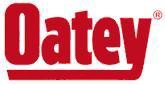 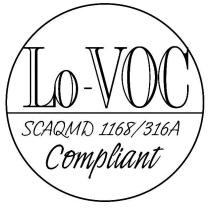 Material Name: OATEY PVC HEAVY DUTY CLEAR or GRAY CEMENT - LO-VOC FORMULAMSDS #1102EPart Numbers: Clear 30850, 30863, 30876(TV), 30882, 31008(TV), 31011, 31950, 31951, 31952, 31953Gray 30349, 31093, 31094, 31095, 31105, 31118, 31978, 31979, 31980, 31981, 32050, 32051, 32052, 32210,32211Manufacturer InformationGHS Classification:Flammable Liquids - Category 2 Acute Toxicity Oral - Category 4 Acute Toxicity Dermal - Category 4 Acute Toxicity Inhalation - Category 4 Eye Damage/Irritation - Category 2A Carcinogenicity - Category 2Specific Target Organ Toxicity Single Exposure - Category 3GHS LABEL ELEMENTSSymbol(s)Signal WordDangerHazard StatementsHighly flammable liquid and vapor. Harmful if swallowed.Harmful in contact with skin.Harmful if inhaled.Causes serious eye irritation.Contains a chemical classified by the US EPA as a suspected possible carcinogen. May cause respiratory irritation.May cause drowsiness or dizziness.Precautionary StatementsPreventionKeep away from heat/sparks/open flames and hot surfaces. - No smoking. Keep container tightly closed.Use explosion-proof electrical/ventilating/lighting/equipment. Use only non-sparking tools.Take precautionary measures against static discharge. Wear protective gloves/eye protection/face protection. Wash thoroughly after handling.Do not eat, drink or smoke when using this product. Obtain special instructions before use.Do not handle until all safety precautions have been read and understood. Avoid breathing fume/gas/mist/vapors.Use only outdoors or in a well-ventilated area.ResponseIf on skin (or hair): Remove/Take off immediately all contaminated clothing. Rinse skin with water/shower. Wash contaminated clothing before reuse.If swallowed: Call a poison center or doctor/physician if you feel unwell. Rinse mouth. Do not induce vomiting.If inhaled: Remove victim to fresh air and keep at rest in a position comfortable for breathing. Call a poison center or doctor/physician if you feel unwell.If in eyes: Rinse cautiously with water for several minutes. Remove contact lenses, if present and easy to do. Continue rinsing. Immediately call a poison center or doctor/physician.If exposed or concerned: Get medical advice/attention.In case of fire: Use dry chemical, CO2, or foam to extinguish fire.StorageStore in a well-ventilated place. Keep cool. Store locked up.DisposalDispose of contents/container in accordance with local/regional/national/international regulations.First Aid: EyesIf material gets into eyes or if fumes cause irritation, immediately flush eyes with plenty of water until chemical is removed. If irritation persists, get medical attention immediately.First Aid: SkinRemove contaminated clothing immediately. Wash all exposed areas with soap and water. Get medical attention if irritation develops. Remove dried cement with hand cleaner or baby oil.First Aid: IngestionDO NOT INDUCE VOMITING. Rinse mouth with water. Never give anything by mouth to a person who is unconscious or drowsy. Get immediate medical attention by calling a Poison Control Center, or hospital emergency room. If medical advice cannot be obtained, then take the person and product to the nearest medical emergency treatment center or hospital.First Aid: InhalationIf symptoms of exposure develop, remove to fresh air. If breathing becomes difficult, administer oxygen. Administer artificial respiration if breathing has stopped. Seek immediate medical attention.General Fire HazardsSee Section 9 for Flammability Properties.Highly flammable liquid and vapor. Keep away from heat and all sources of ignition including sparks, flames, lighted cigarettes and pilot lights. Containers may rupture or explode in the heat of a fire. Vapors are heavier than air and may travel to a remote ignition source and flash back. This product contains tetrahydrofuran that may form explosive organic peroxide when exposed to air or light or with age.Hazardous Combustion ProductsCombustion will produce toxic and irritating vapors including carbon monoxide, carbon dioxide and hydrogen chloride.Extinguishing MediaUse dry chemical, CO2, or foam to extinguish fire. Cool fire exposed container with water. Water may be ineffective as an extinguishing agent.Unsuitable Extinguishing MediaNone.Fire Fighting Equipment/InstructionsFirefighters should wear positive pressure self-contained breathing apparatus and full protective clothing for fires in areas where chemicals are used or stored.Recovery and NeutralizationStop leak if it can be done without risk.Materials and Methods for Clean-UpRemove all sources of ignition and ventilate area. Soak up spill with an inert absorbent such as sand, earth or other non-combusting material. Put absorbent material in covered, labeled metal containers.Emergency MeasuresIsolate area. Keep unnecessary personnel away.Personal Precautions and Protective EquipmentPersonnel cleaning up the spill should wear appropriate personal protective equipment, including respirators if vapor concentrations are high.Environmental PrecautionsPrevent liquid from entering watercourses, sewers and natural waterways.Prevention of Secondary HazardsNoneHandling ProceduresAvoid contact with eyes, skin and clothing. Avoid breathing vapors or mists. Use with adequate ventilation (equivalent to outdoors). Wash thoroughly after handling. Do not eat, drink or smoke in the work area. Keep product away from heat, sparks, flames and all other sources of ignition. No smoking in storage or use areas. Keep containers closed when not in use. Other: "Empty" containers retain product residue and can be hazardous. Follow all SDS precautions in handling empty containers. Do not cut or weld on or near empty or full containers.Storage ProceduresStore in a cool, dry, well-ventilated area away from incompatible materials. Keep containers closed when not in use.IncompatibilitiesOxidizing agents, alkalis, amines, ammonia, acids, chlorine compounds, chlorinated inorganics (potassium, calcium and sodium hypochlorite) and hydrogen peroxides. May attack plastic, resins and rubber.Component Exposure LimitsTetrahydrofuran (109-99-9)Cyclohexanone (108-94-1)Acetone (67-64-1)PVC (Chloroethylene, polymer) (9002-86-2)Methyl ethyl ketone (78-93-3)Engineering MeasuresOpen doors & windows. Provide ventilation capable of maintaining emissions at the point of use below recommended exposure limits. If used in enclosed area, use exhaust fans. Exhaust fans should be explosion- proof or set up in a way that flammable concentrations of solvent vapors are not exposed to electrical fixtures or hot surfaces.Personal Protective Equipment: RespiratoryFor operations where the exposure limit may be exceeded, a NIOSH approved organic vapor respirator or supplied air respirator is recommended. Equipment selection depends on contaminant type and concentration, select in accordance with 29 CFR 1910.134 and good industrial hygiene practice. For firefighting, use self- contained breathing apparatus.Personal Protective Equipment: HandsRubber gloves are suitable for normal use of the product. For long exposures chemical resistant gloves may be required such as 4H(tm) or Silver Shield(tm) to avoid prolonged skin contact.Personal Protective Equipment: EyesSafety glasses with side shields or safety goggles.Personal Protective Equipment: Skin and BodyNo additional protective equipment needed.Chemical StabilityThis is a stable material.Hazardous Reaction PotentialWill not occur.Conditions to AvoidAvoid heat, sparks, flames and other sources of ignition.Incompatible ProductsOxidizing agents, alkalis, amines, ammonia, acids, chlorine compounds, chlorinated inorganics.Hazardous Decomposition ProductsCombustion will produce toxic and irritating vapors including carbon monoxide, carbon dioxide and hydrogen chloride.Acute ToxicityComponent Analysis - LD50/LC50Tetrahydrofuran (109-99-9)Inhalation LC50 Rat 53.9 mg/L 4 h; Inhalation LC50 Rat 180 mg/L 1 h; Oral LD50 Rat 1650 mg/kgCyclohexanone (108-94-1)Inhalation LC50 Rat 10.7 mg/L 4 h; Inhalation LC50 Rat 8000 ppm 4 h; Oral LD50 Rat 800 mg/kg; Dermal LD50 Rabbit 948 mg/kgAcetone (67-64-1)Oral LD50 Rat 5800 mg/kgMethyl ethyl ketone (78-93-3)Inhalation LC50 Mouse 32 g/m3 4 h; Oral LD50 Rat 2737 mg/kg; Dermal LD50 Rabbit 6480 mg/kgSilica, amorphous, fumed, crystalline-free (112945-52-5)Oral LD50 Rat 3160 mg/kgPotential Health Effects: Skin Corrosion Property/StimulativenessMay cause irritation with redness, itching and pain. Methyl ethyl ketone and cyclohexanone may be absorbed through the skin causing effects similar to those listed under inhalation.Potential Health Effects: Eye Critical Damage/ StimulativenessVapors may cause irritation. Direct contact may cause irritation with redness, stinging and tearing of the eyes. May cause eye damage.Potential Health Effects: IngestionSwallowing may cause abdominal pain, nausea, vomiting and diarrhea. Aspiration during swallowing or vomiting can cause chemical pneumonia and lung damage. May cause kidney and liver damage.Potential Health Effects: InhalationVapors or mists may cause mucous membrane and respiratory irritation, coughing, headache, dizziness, dullness, nausea, shortness of breath and vomiting. High concentrations may cause central nervous system depression, narcosis and unconsciousness. May cause kidney, liver and lung damage.Respiratory Organs Sensitization/Skin SensitizationThis product is not reported to have any skin sensitization effects.Generative Cell MutagenicityCyclohexanone has been positive in bacterial and mammalian assays. Acetone, methyl ethyl ketone and tetrahydrofuran are generally thought not to be mutagenic.CarcinogenicityA: General Product InformationIn 2012 USEPA Integrated Risk Information System (IRIS) reviewed a two species inhalation lifetime study on THF conducted by NTP (1998). Male rats developed renal tumors and female mice developed liver tumors while neither the female rats nor the male mice showed similar results. Because the carcinogenic mechanisms could not be identified clearly in either species for either tumor, the EPA determined that the male rat and female mouse findings are relevant to the assessment of carcinogenic potential in humans. Therefore, the IRIS review concludes that these data in aggregate indicate that there is "suggestive evidence of carcinogenic potential" following exposure to THF by all routes of exposure.B: Component CarcinogenicityTetrahydrofuran (109-99-9)Cyclohexanone (108-94-1)Acetone (67-64-1)PVC (Chloroethylene, polymer) (9002-86-2)Silica, amorphous, fumed, crystalline-free (112945-52-5)Reproductive ToxicityMethyl ethyl ketone and cyclohexanone have been shown to cause embryofetal toxicity and birth defects in laboratory animals. Acetone and tetrahydrofuran has been found to cause adverse developmental effects only when exposure levels cause other toxic effects to the mother.Specified Target Organ General Toxicity: Single ExposureMay cause respiratory irritation. Inhalation of high concentrations may cause central nervous system depression, narcosis and unconsciousness. May cause kidney, liver and lung damage.Specified Target Organ General Toxicity: Repeated ExposureThis product is not reported to have any specific target organ toxicity repeat exposure effects.Aspiration Respiratory Organs HazardAspiration during swallowing or vomiting can cause chemical pneumonia and lung damage. May cause kidney and liver damage.EcotoxicityA: General Product InformationThis product is not expected to be toxic to aquatic organisms.B: Component Analysis - Ecotoxicity - Aquatic ToxicityTetrahydrofuran (109-99-9)Cyclohexanone (108-94-1)Acetone (67-64-1)Methyl ethyl ketone (78-93-3)Persistence/DegradabilityNo information available for the product.BioaccumulationNo information available for the product.Mobility in SoilNo information available for the product.Waste Disposal InstructionsSee Section 7 for Handling Procedures. See Section 8 for Personal Protective Equipment recommendations.US EPA Waste Number & DescriptionsComponent Waste Numbers Tetrahydrofuran (109-99-9)Cyclohexanone (108-94-1)Acetone (67-64-1)Methyl ethyl ketone (78-93-3)Disposal of Contaminated Containers or PackagingDispose of contents/container in accordance with local/regional/national/international regulations.DOT InformationFor Greater than 1 liter (0.3 gal):Shipping Name: AdhesivesUN #: 1133 Hazard Class: 3 Packing Group: IIRequired Label(s): Flammable LiquidFor Less than 1 liter (0.3 gal):Shipping Name: Consumer Commodity, ORM-DIMDG InformationFor Greater than 1 liter (0.3 gal):Shipping Name: AdhesivesUN #: 1133 Hazard Class: 3 Packing Group: IIRequired Label(s): Flammable LiquidFor Less than 1 liter (0.3 gal):Shipping Name: AdhesivesUN #: 1133 Hazard Class: 3 Packing Group: IIRequired Label(s): None (Limited Quantites are expected from labeling)Regulatory InformationUS Federal RegulationsComponent AnalysisThis material contains one or more of the following chemicals required to be identified under SARA Section 302 (40 CFR 355 Appendix A), SARA Section 313 (40 CFR 372.65) and/or CERCLA (40 CFR 302.4).Tetrahydrofuran (109-99-9)Cyclohexanone (108-94-1)Acetone (67-64-1)Methyl ethyl ketone (78-93-3)State Regulations Component Analysis - StateThe following components appear on one or more of the following state hazardous substances lists:This product contains trace amounts of chemicals known to the State of California to cause cancer. Under normal use conditions, exposure to these chemicals at levels above the State of California "No Significant Risk Level" (NSRL) are unlikely. The use of proper personal protective equipment (PPE) and ventilation guidelines noted in Section 8 will minimize exposure to these chemicals.Component Analysis - WHMIS IDLThe following components are identified under the Canadian Hazardous Products Act Ingredient Disclosure List:Additional Regulatory Information Component Analysis - InventoryKey/LegendEPA = Environmental Protection Agency; TSCA = Toxic Substance Control Act; ACGIH = American Conference of Governmental Industrial Hygienists; IARC = International Agency for Research on Cancer; NIOSH = National Institute for Occupational Safety and Health; NTP = National Toxicology Program; OSHA = Occupational Safety and Health Administration., NJTSR = New Jersey Trade Secret Registry.Literature ReferencesNoneOther InformationNFPA and HMIS:NFPA Hazard Signal: Health: 2 Flammability: 3 Reactivity: 1 Special: None HMIS Hazard Signal: Health: 2* Flammability: 3 Reactivity: 1 PPE: GDisclaimer:The information herein has been compiled from sources believed to be reliable, up-to-date, and is accurate to the best of our knowledge. However, we cannot give any guarantees regarding information from other sources, and expressly do not make warranties, nor assume any liability for its use.End of SheetMaterial Name: OATEY PVC HEAVY DUTY CLEAR or GRAY CEMENT - LO-VOC FORMULAMSDS #1102EPart Numbers: Clear 30850, 30863, 30876(TV), 30882, 31008(TV), 31011, 31950, 31951, 31952, 31953Gray 30349, 31093, 31094, 31095, 31105, 31118, 31978, 31979, 31980, 31981, 32050, 32051, 32052, 32210,32211Manufacturer InformationGHS Classification:Flammable Liquids - Category 2 Acute Toxicity Oral - Category 4 Acute Toxicity Dermal - Category 4 Acute Toxicity Inhalation - Category 4 Eye Damage/Irritation - Category 2A Carcinogenicity - Category 2Specific Target Organ Toxicity Single Exposure - Category 3GHS LABEL ELEMENTSSymbol(s)Signal WordDangerHazard StatementsHighly flammable liquid and vapor. Harmful if swallowed.Harmful in contact with skin.Harmful if inhaled.Causes serious eye irritation.Contains a chemical classified by the US EPA as a suspected possible carcinogen. May cause respiratory irritation.May cause drowsiness or dizziness.Precautionary StatementsPreventionKeep away from heat/sparks/open flames and hot surfaces. - No smoking. Keep container tightly closed.Use explosion-proof electrical/ventilating/lighting/equipment. Use only non-sparking tools.Take precautionary measures against static discharge. Wear protective gloves/eye protection/face protection. Wash thoroughly after handling.Do not eat, drink or smoke when using this product. Obtain special instructions before use.Do not handle until all safety precautions have been read and understood. Avoid breathing fume/gas/mist/vapors.Use only outdoors or in a well-ventilated area.ResponseIf on skin (or hair): Remove/Take off immediately all contaminated clothing. Rinse skin with water/shower. Wash contaminated clothing before reuse.If swallowed: Call a poison center or doctor/physician if you feel unwell. Rinse mouth. Do not induce vomiting.If inhaled: Remove victim to fresh air and keep at rest in a position comfortable for breathing. Call a poison center or doctor/physician if you feel unwell.If in eyes: Rinse cautiously with water for several minutes. Remove contact lenses, if present and easy to do. Continue rinsing. Immediately call a poison center or doctor/physician.If exposed or concerned: Get medical advice/attention.In case of fire: Use dry chemical, CO2, or foam to extinguish fire.StorageStore in a well-ventilated place. Keep cool. Store locked up.DisposalDispose of contents/container in accordance with local/regional/national/international regulations.First Aid: EyesIf material gets into eyes or if fumes cause irritation, immediately flush eyes with plenty of water until chemical is removed. If irritation persists, get medical attention immediately.First Aid: SkinRemove contaminated clothing immediately. Wash all exposed areas with soap and water. Get medical attention if irritation develops. Remove dried cement with hand cleaner or baby oil.First Aid: IngestionDO NOT INDUCE VOMITING. Rinse mouth with water. Never give anything by mouth to a person who is unconscious or drowsy. Get immediate medical attention by calling a Poison Control Center, or hospital emergency room. If medical advice cannot be obtained, then take the person and product to the nearest medical emergency treatment center or hospital.First Aid: InhalationIf symptoms of exposure develop, remove to fresh air. If breathing becomes difficult, administer oxygen. Administer artificial respiration if breathing has stopped. Seek immediate medical attention.General Fire HazardsSee Section 9 for Flammability Properties.Highly flammable liquid and vapor. Keep away from heat and all sources of ignition including sparks, flames, lighted cigarettes and pilot lights. Containers may rupture or explode in the heat of a fire. Vapors are heavier than air and may travel to a remote ignition source and flash back. This product contains tetrahydrofuran that may form explosive organic peroxide when exposed to air or light or with age.Hazardous Combustion ProductsCombustion will produce toxic and irritating vapors including carbon monoxide, carbon dioxide and hydrogen chloride.Extinguishing MediaUse dry chemical, CO2, or foam to extinguish fire. Cool fire exposed container with water. Water may be ineffective as an extinguishing agent.Unsuitable Extinguishing MediaNone.Fire Fighting Equipment/InstructionsFirefighters should wear positive pressure self-contained breathing apparatus and full protective clothing for fires in areas where chemicals are used or stored.Recovery and NeutralizationStop leak if it can be done without risk.Materials and Methods for Clean-UpRemove all sources of ignition and ventilate area. Soak up spill with an inert absorbent such as sand, earth or other non-combusting material. Put absorbent material in covered, labeled metal containers.Emergency MeasuresIsolate area. Keep unnecessary personnel away.Personal Precautions and Protective EquipmentPersonnel cleaning up the spill should wear appropriate personal protective equipment, including respirators if vapor concentrations are high.Environmental PrecautionsPrevent liquid from entering watercourses, sewers and natural waterways.Prevention of Secondary HazardsNoneHandling ProceduresAvoid contact with eyes, skin and clothing. Avoid breathing vapors or mists. Use with adequate ventilation (equivalent to outdoors). Wash thoroughly after handling. Do not eat, drink or smoke in the work area. Keep product away from heat, sparks, flames and all other sources of ignition. No smoking in storage or use areas. Keep containers closed when not in use. Other: "Empty" containers retain product residue and can be hazardous. Follow all SDS precautions in handling empty containers. Do not cut or weld on or near empty or full containers.Storage ProceduresStore in a cool, dry, well-ventilated area away from incompatible materials. Keep containers closed when not in use.IncompatibilitiesOxidizing agents, alkalis, amines, ammonia, acids, chlorine compounds, chlorinated inorganics (potassium, calcium and sodium hypochlorite) and hydrogen peroxides. May attack plastic, resins and rubber.Component Exposure LimitsTetrahydrofuran (109-99-9)Cyclohexanone (108-94-1)Acetone (67-64-1)PVC (Chloroethylene, polymer) (9002-86-2)Methyl ethyl ketone (78-93-3)Engineering MeasuresOpen doors & windows. Provide ventilation capable of maintaining emissions at the point of use below recommended exposure limits. If used in enclosed area, use exhaust fans. Exhaust fans should be explosion- proof or set up in a way that flammable concentrations of solvent vapors are not exposed to electrical fixtures or hot surfaces.Personal Protective Equipment: RespiratoryFor operations where the exposure limit may be exceeded, a NIOSH approved organic vapor respirator or supplied air respirator is recommended. Equipment selection depends on contaminant type and concentration, select in accordance with 29 CFR 1910.134 and good industrial hygiene practice. For firefighting, use self- contained breathing apparatus.Personal Protective Equipment: HandsRubber gloves are suitable for normal use of the product. For long exposures chemical resistant gloves may be required such as 4H(tm) or Silver Shield(tm) to avoid prolonged skin contact.Personal Protective Equipment: EyesSafety glasses with side shields or safety goggles.Personal Protective Equipment: Skin and BodyNo additional protective equipment needed.Chemical StabilityThis is a stable material.Hazardous Reaction PotentialWill not occur.Conditions to AvoidAvoid heat, sparks, flames and other sources of ignition.Incompatible ProductsOxidizing agents, alkalis, amines, ammonia, acids, chlorine compounds, chlorinated inorganics.Hazardous Decomposition ProductsCombustion will produce toxic and irritating vapors including carbon monoxide, carbon dioxide and hydrogen chloride.Acute ToxicityComponent Analysis - LD50/LC50Tetrahydrofuran (109-99-9)Inhalation LC50 Rat 53.9 mg/L 4 h; Inhalation LC50 Rat 180 mg/L 1 h; Oral LD50 Rat 1650 mg/kgCyclohexanone (108-94-1)Inhalation LC50 Rat 10.7 mg/L 4 h; Inhalation LC50 Rat 8000 ppm 4 h; Oral LD50 Rat 800 mg/kg; Dermal LD50 Rabbit 948 mg/kgAcetone (67-64-1)Oral LD50 Rat 5800 mg/kgMethyl ethyl ketone (78-93-3)Inhalation LC50 Mouse 32 g/m3 4 h; Oral LD50 Rat 2737 mg/kg; Dermal LD50 Rabbit 6480 mg/kgSilica, amorphous, fumed, crystalline-free (112945-52-5)Oral LD50 Rat 3160 mg/kgPotential Health Effects: Skin Corrosion Property/StimulativenessMay cause irritation with redness, itching and pain. Methyl ethyl ketone and cyclohexanone may be absorbed through the skin causing effects similar to those listed under inhalation.Potential Health Effects: Eye Critical Damage/ StimulativenessVapors may cause irritation. Direct contact may cause irritation with redness, stinging and tearing of the eyes. May cause eye damage.Potential Health Effects: IngestionSwallowing may cause abdominal pain, nausea, vomiting and diarrhea. Aspiration during swallowing or vomiting can cause chemical pneumonia and lung damage. May cause kidney and liver damage.Potential Health Effects: InhalationVapors or mists may cause mucous membrane and respiratory irritation, coughing, headache, dizziness, dullness, nausea, shortness of breath and vomiting. High concentrations may cause central nervous system depression, narcosis and unconsciousness. May cause kidney, liver and lung damage.Respiratory Organs Sensitization/Skin SensitizationThis product is not reported to have any skin sensitization effects.Generative Cell MutagenicityCyclohexanone has been positive in bacterial and mammalian assays. Acetone, methyl ethyl ketone and tetrahydrofuran are generally thought not to be mutagenic.CarcinogenicityA: General Product InformationIn 2012 USEPA Integrated Risk Information System (IRIS) reviewed a two species inhalation lifetime study on THF conducted by NTP (1998). Male rats developed renal tumors and female mice developed liver tumors while neither the female rats nor the male mice showed similar results. Because the carcinogenic mechanisms could not be identified clearly in either species for either tumor, the EPA determined that the male rat and female mouse findings are relevant to the assessment of carcinogenic potential in humans. Therefore, the IRIS review concludes that these data in aggregate indicate that there is "suggestive evidence of carcinogenic potential" following exposure to THF by all routes of exposure.B: Component CarcinogenicityTetrahydrofuran (109-99-9)Cyclohexanone (108-94-1)Acetone (67-64-1)PVC (Chloroethylene, polymer) (9002-86-2)Silica, amorphous, fumed, crystalline-free (112945-52-5)Reproductive ToxicityMethyl ethyl ketone and cyclohexanone have been shown to cause embryofetal toxicity and birth defects in laboratory animals. Acetone and tetrahydrofuran has been found to cause adverse developmental effects only when exposure levels cause other toxic effects to the mother.Specified Target Organ General Toxicity: Single ExposureMay cause respiratory irritation. Inhalation of high concentrations may cause central nervous system depression, narcosis and unconsciousness. May cause kidney, liver and lung damage.Specified Target Organ General Toxicity: Repeated ExposureThis product is not reported to have any specific target organ toxicity repeat exposure effects.Aspiration Respiratory Organs HazardAspiration during swallowing or vomiting can cause chemical pneumonia and lung damage. May cause kidney and liver damage.EcotoxicityA: General Product InformationThis product is not expected to be toxic to aquatic organisms.B: Component Analysis - Ecotoxicity - Aquatic ToxicityTetrahydrofuran (109-99-9)Cyclohexanone (108-94-1)Acetone (67-64-1)Methyl ethyl ketone (78-93-3)Persistence/DegradabilityNo information available for the product.BioaccumulationNo information available for the product.Mobility in SoilNo information available for the product.Waste Disposal InstructionsSee Section 7 for Handling Procedures. See Section 8 for Personal Protective Equipment recommendations.US EPA Waste Number & DescriptionsComponent Waste Numbers Tetrahydrofuran (109-99-9)Cyclohexanone (108-94-1)Acetone (67-64-1)Methyl ethyl ketone (78-93-3)Disposal of Contaminated Containers or PackagingDispose of contents/container in accordance with local/regional/national/international regulations.DOT InformationFor Greater than 1 liter (0.3 gal):Shipping Name: AdhesivesUN #: 1133 Hazard Class: 3 Packing Group: IIRequired Label(s): Flammable LiquidFor Less than 1 liter (0.3 gal):Shipping Name: Consumer Commodity, ORM-DIMDG InformationFor Greater than 1 liter (0.3 gal):Shipping Name: AdhesivesUN #: 1133 Hazard Class: 3 Packing Group: IIRequired Label(s): Flammable LiquidFor Less than 1 liter (0.3 gal):Shipping Name: AdhesivesUN #: 1133 Hazard Class: 3 Packing Group: IIRequired Label(s): None (Limited Quantites are expected from labeling)Regulatory InformationUS Federal RegulationsComponent AnalysisThis material contains one or more of the following chemicals required to be identified under SARA Section 302 (40 CFR 355 Appendix A), SARA Section 313 (40 CFR 372.65) and/or CERCLA (40 CFR 302.4).Tetrahydrofuran (109-99-9)Cyclohexanone (108-94-1)Acetone (67-64-1)Methyl ethyl ketone (78-93-3)State Regulations Component Analysis - StateThe following components appear on one or more of the following state hazardous substances lists:This product contains trace amounts of chemicals known to the State of California to cause cancer. Under normal use conditions, exposure to these chemicals at levels above the State of California "No Significant Risk Level" (NSRL) are unlikely. The use of proper personal protective equipment (PPE) and ventilation guidelines noted in Section 8 will minimize exposure to these chemicals.Component Analysis - WHMIS IDLThe following components are identified under the Canadian Hazardous Products Act Ingredient Disclosure List:Additional Regulatory Information Component Analysis - InventoryKey/LegendEPA = Environmental Protection Agency; TSCA = Toxic Substance Control Act; ACGIH = American Conference of Governmental Industrial Hygienists; IARC = International Agency for Research on Cancer; NIOSH = National Institute for Occupational Safety and Health; NTP = National Toxicology Program; OSHA = Occupational Safety and Health Administration., NJTSR = New Jersey Trade Secret Registry.Literature ReferencesNoneOther InformationNFPA and HMIS:NFPA Hazard Signal: Health: 2 Flammability: 3 Reactivity: 1 Special: None HMIS Hazard Signal: Health: 2* Flammability: 3 Reactivity: 1 PPE: GDisclaimer:The information herein has been compiled from sources believed to be reliable, up-to-date, and is accurate to the best of our knowledge. However, we cannot give any guarantees regarding information from other sources, and expressly do not make warranties, nor assume any liability for its use.End of SheetPRODUCT IDENTIFIERProduct Name:	PB Penetrating Catalyst (Bulk)Product Code:	128-PB, 5-PB, 55-PB & 4-PB-DBRECOMMENDED USE OF CHEMICAL AND RESTRICTIONS ON USEUse:	LubricantDETAILS OF THE SUPPLIER OF THE SAFETY DATA SHEETName/Address:	The Blaster Corporation 8500 Sweet Valley DriveValley View, Ohio 44125 - USATelephone Number:	T (216) 901-5800F (216) 901-5801EMERGENCY TELEPHONE NUMBEREmergency Telephone Number:	ChemTel 800-255-3924Date of Preparation:	Feb. 3, 2016	Version #: 1.0CLASSIFICATION OF THE CHEMICAL ACCORDING TO OSHA HAZCOM 2012Hazard classFlammable Liquid 4 Serious Eye Irritation 2A Carcinogenicity 2Aspiration Hazard 1LABEL ELEMENTS ACCORDING TO OSHA HAZCOM 2012Hazard Pictogram: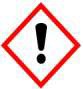 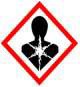 Signal Word:	DangerHazard Statement:	Combustible liquid. Causes serious eye irritation. Suspected ofcausing cancer. May be fatal if swallowed and enters airways.Prevention:	Keep away from flames and hot surfaces. – No smoking. Wash hands thoroughly after handling. Obtain special instructions before use. Do not handle until all safety precautions have been read and understood. Wear protective gloves/protective clothing/eye protection/face protection.Response:	If exposed or concerned: Get medical advice/attention. If in eyes: Rinse cautiously with water for several minutes. Remove contact lenses, if present and easy to do. Continue rinsing. If eye irritation persists: Get medical advice/attention. If swallowed: Immediatelycall a poison center/doctor. Do NOT induce vomiting.Storage:	Store in a well-ventilated place. Keep cool. Store locked up.Disposal:	Dispose of contents and container in accordance with all local, regional, national and international regulations.ADDITIONAL INFORMATIONHazards not otherwise classified:	Not applicable.1% of the mixture consists of ingredient(s) of unknown acute toxicity.This product is a hazardous chemical as defined by NOM-018-STPS-2000.Mexico Classification: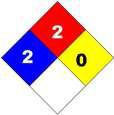 Blue = Health Red = Flammability	Yellow = Reactivity	White = Special Hazard Rating: 0 = minimal, 1 = slight, 2 = moderate, 3 = severe, 4 = extremeMIXTURESThe exact percentage (concentration) of composition has been withheld as a trade secret in accordance with paragraph (i) of §1910.1200.* Per NOM-018-STPS-2000DESCRIPTION OF THE FIRST AID MEASUREEye:	In case of contact, immediately flush eyes with plenty of water for at least 15 minutes. If easy to do, remove contact lenses, if worn. If irritation persists, get medical attention.Skin:	In case of contact, immediately flush skin with plenty of water.Remove contaminated clothing and shoes. Wash clothing before reuse. Call a physician if irritation develops and persists.Inhalation:	If breathing is difficult, remove to fresh air and keep at rest in a position comfortable for breathing. Get medical advice/attention if you feel unwell.Ingestion:	If swallowed, do NOT induce vomiting unless directed to do so by medical personnel. Never give anything by mouth to an unconscious person. Get immediate medical advice/attention.MOST IMPORTANT SYMPTOMS AND EFFECTS, BOTH ACUTE AND DELAYEDEye:	Causes serious eye irritation. Symptoms may include discomfort or pain, excess blinking and tear production, with marked redness and swelling of the conjunctiva.Skin:	May cause skin irritation. Symptoms may include redness, drying, defatting and cracking of the skin.Inhalation:	May be fatal if swallowed and enters airways. This product may be aspirated into the lungs and cause chemical pneumonitis. May cause stomach distress, nausea or vomiting.Ingestion:	May cause respiratory tract irritation.INDICATION OF ANY IMMEDIATE MEDICAL ATTENTION AND SPECIAL TREATMENTS NEEDEDNote to Physicians:	Symptoms may not appear immediately.Specific Treatments:	In case of accident or if you feel unwell, seek medical adviceimmediately (show the label or SDS where possible).EXTINGUISHING MEDIASuitable Extinguishing Media:	Dry chemical, carbon dioxide or foam.Unsuitable Extinguishing Media:	Water may be ineffective for extinguishing fire.SPECIAL HAZARDS ARISING FROM THE CHEMICALProducts of Combustion:	May include, and are not limited to: oxides of carbon, hydrocarbons.SPECIAL PROTECTIVE EQUIPMENT AND PRECAUTIONS FOR FIRE FIGHTERSKeep upwind of fire. Wear full fire fighting turn-out gear (full Bunker gear) and respiratory protection (SCBA). Cool closed containers exposed to fire with water. Do not use a solid water stream as it may scatter and spread fire. Containers may explode when heated.PERSONAL PRECAUTIONS, PROTECTIVE EQUIPMENT AND EMERGENCY PROCEDURESUse personal protection recommended in Section 8. Isolate the hazard area and deny entry to unnecessary and unprotected personnel. Eliminate sources of ignition.METHODS AND MATERIALS FOR CONTAINMENT AND CLEANING - UPMethods for Containment:	Contain and/or absorb spill with inert material (e.g. sand, vermiculite),then place in a suitable container. Do not flush to sewer or allow to enter waterways. Use appropriate Personal Protective Equipment (PPE).Methods for Cleaning-Up:	Scoop up material and place in a disposal container. Vapors may beheavier than air and may travel along the ground to a distant ignition source and flash back. Provide ventilation.PRECAUTIONS FOR SAFE HANDLINGHandling:	Keep away from sources of ignition. - No smoking. Avoid contact with skin and eyes. Avoid breathing dust/fume/gas/mist/vapours/ spray. Do not swallow. Handle and open container with care. When using do not eat, drink or smoke. Use only outdoors or in a well- ventilated area. (See section 8)General Hygiene Advice:	Launder contaminated clothing before reuse. Wash hands beforeeating, drinking, or smoking.CONDITIONS FOR SAFE STORAGE, INCLUDING ANY INCOMPATIBILITIESStorage:	Keep locked up and out of reach of children. Keep container tightly closed. Do not expose to temperatures exceeding 50 °C/ 122 °F. Store in dry, cool, well-ventilated area. (See section 10)CONTROL PARAMETERSExposure GuidelinesEXPOSURE CONTROLSEngineering Controls:	Use ventilation adequate to keep exposures (airborne levels of dust,fume, vapor, etc.) below recommended exposure limits.INDIVIDUAL PROTECTIVE MEASURESPersonal Protective Equipment:Eye/Face Protection:	Safety glasses with side-shields.Skin Protection:Hand Protection:	Wear chemically resistant protective gloves.Body Protection:	Wear suitable protective clothing.Respiratory Protection:	A NIOSH approved respirator is recommended in poorly ventilated areas or when permissible exposure limits may be exceeded. Respirator selection must be based on known or anticipated exposure levels, the hazards of the product and the safe working limits of the selected respirator.General Health and Safety Measures:Do not eat, smoke or drink where material is handled, processed or stored. Wash hands carefully before eating or smoking. Handle according to established industrial hygiene and safety practices.Ensure that eyewash stations and safety showers are close to the workstation location.INFORMATION ON BASIC PHYSICAL AND CHEMICAL PROPERTIESAppearance:	Viscous / Oily.Color:	Orange.Odor:	Heavy aromatic.Odor Threshold:	Not available.Physical State:	Liquid.pH:	Not available.Melting Point/Freezing Point:	Not available. Initial Boiling Point and Boiling Range:	177.8 °C (352 °F) Flash Point:	65.6 °C (150 °F)Evaporation Rate:	>1 (n-butyl acetate = 1)Flammability:	Flammable.Lower Flammability/Explosive Limit:	Not available. Upper Flammability/Explosive Limit:	Not available. Vapor Pressure:	Not available.Vapor Density:	>1 (Air = 1)Relative Density/Specific Gravity:	0.91 (Water = 1)Solubility:	Negligible.Partition coefficient: n-octanol/water:	Not available.Auto-ignition Temperature:	Not available.Decomposition Temperature:	Not available.Viscosity:	Not available.Oxidizing Properties:	Not available.Explosive Properties:	Not available.VOC content:	< 50%REACTIVITYNo dangerous reaction known under conditions of normal use.CHEMICAL STABILITYStable under normal storage conditions.POSSIBILITY OF HAZARDOUS REACTIONSNo dangerous reaction known under conditions of normal use.CONDITIONS TO AVOIDHeat. Incompatible materials. Sources of ignition. Excessive water.INCOMPATIBLE MATERIALSStrong oxidizing agents. Strong reducing agents. Moisture.HAZARDOUS DECOMPOSITION PRODUCTSMay include, and are not limited to: oxides of carbon, hydrocarbons.INFORMATION ON TOXICOLOGICAL EFFECTSLikely Routes of Exposure:	Skin contact, eye contact, inhalation, and ingestion.Symptoms related to physical/chemical/toxicological characteristics:Eye:	Causes serious eye irritation. Symptoms may include discomfort or pain, excess blinking and tear production, with marked redness and swelling of the conjunctiva.Skin:	May cause skin irritation. Symptoms may include redness, drying, defatting and cracking of the skin.Ingestion:	May be fatal if swallowed and enters airways. This product may be aspirated into the lungs and cause chemical pneumonitis. May cause stomach distress, nausea or vomiting.Inhalation:	May cause respiratory tract irritation.Acute Toxicity:* See Section 15 for more information.DELAYED, IMMEDIATE, AND CHRONIC EFFECTS OF SHORT- AND LONG-TERM EXPOSURESkin Corrosion/Irritation:	Based on available data, the classification criteria are not met.Serious Eye Damage/Irritation:  Causes serious eye irritation.Respiratory Sensitization:	Based on available data, the classification criteria are not met. Skin Sensitization:	Based on available data, the classification criteria are not met. STOT-Single Exposure:	Based on available data, the classification criteria are not met. Chronic Health Effects:Carcinogenicity:  Possible carcinogen.Germ Cell Mutagenicity:	Based on available data, the classification criteria are not met.Reproductive Toxicity:Developmental:  Based on available data, the classification criteria are not met.Fertility: Based on available data, the classification criteria are not met. STOT-Repeated Exposure:	Based on available data, the classification criteria are not met. Aspiration Hazard:	May be fatal if swallowed and enters airways.Other Information:	Not available.ECOTOXICITYAcute/Chronic Toxicity:	May cause long-term adverse effects in the aquatic environment.PERSISTENCE AND DEGRADABILITYNot available.BIOACCUMULATIVE POTENTIALBioaccumulation:	Not available.MOBILITY IN SOILNot available.OTHER ADVERSE EFFECTSNot available.WASTE TREATMENT METHODSDisposal Method:	This material must be disposed of in accordance with all local, state, provincial, and federal regulations. The generation of waste should be avoided or minimized wherever possible.Other disposal recommendations:	Handle empty containers with care because residualvapours are flammable.UN NUMBERDOT	NOM-004-SCT2-1994NA 1993	Not regulated.UN PROPER SHIPPING NAMEDOT	NOM-004-SCT2-1994Combustible liquid, n.o.s. (Petroleum distillate)	Not applicable.TRANSPORT HAZARD CLASS (ES)DOT	NOM-004-SCT2-19943	Not applicable.PACKING GROUPDOT	NOM-004-SCT2-1994III	Not applicable.ENVIRONMENTAL HAZARDSNot available.TRANSPORT IN BULK ACCORDING TO ANNEX II OF MARPOL 73/78 AND THE IBC CODENot available.SPECIAL PRECAUTIONS FOR USERDo not handle until all safety precautions have been read and understood.SAFETY, HEALTH AND ENVIRONMENTAL REGULATIONS/ LEGISLATIONS SPECIFIC FOR THE CHEMICALUS: SDS prepared pursuant to the Hazard Communication Standard (CFR29 1910.1200) HazCom 2012Mexico: SDS prepared pursuant to NOM-018-STPS-2000.State RegulationsCalifornia Proposition 65:This product contains a chemical known to the State of California to cause cancer.Global Inventories:Hazard Rating: 0 = minimal, 1 = slight, 2 = moderate, 3 = severe, 4 = extremeSOURCE AGENCY CARCINOGEN CLASSIFICATIONS:CP65	California Proposition 65OSHA (O)   Occupational Safety and Health Administration.ACGIH (G)   American Conference of Governmental Industrial Hygienists.A1 - Confirmed human carcinogen. A2 - Suspected human carcinogen. A3 - Animal carcinogen.A4 - Not classifiable as a human carcinogen. A5 - Not suspected as a human carcinogen.IARC (I)	International Agency for Research on Cancer.1 - The agent (mixture) is carcinogenic to humans.2A - The agent (mixture) is probably carcinogenic to humans; there is limited evidence of carcinogenicity in humans and sufficient evidence of carcinogenicity in experimentalanimals.2B - The agent (mixture) is possibly carcinogenic to humans; there is limited evidence of carcinogenicity in humans in the absence of sufficient evidence of carcinogenicity in experimental animals.3 - The agent (mixture, exposure circumstance) is not classifiable as to its carcinogenicity to humans.4 - The agent (mixture, exposure circumstance) is probably not carcinogenic tohumans.NTP (N)	National Toxicology Program.1 - Known to be carcinogens.2 - Reasonably anticipated to be carcinogens.Date of Preparation:	Feb. 3, 2016Version:	1.0Revision Date:	Dec. 13, 2017Disclaimer: We believe the statements, technical information and recommendations contained herein are reliable, but they are given without warranty or guarantee of any kind. The information contained in this document applies to this specific material as supplied. It may not be valid for this material if it is used in combination with any other materials. It is the user’s responsibility to satisfy oneself as to the suitability and completeness of this information for the user’s own particular use.End of Safety Data SheetMATERIAL SAFETY DATA SHEETReview Date: 01/17/2005PRODUCT: QUAKER STATE™ HD SAE Motor Oil-All GradesMSDS NUMBER: 614943LU - 0PRODUCT CODE(S): 11031, 29028, 5050867, 6028Route(s) of Exposure: SkinInhalation:Inhalation of vapors (generated at high temperatures only) or oil mist may cause mild irritation of the nose, throat, and respiratory tract.Eye Irritation:Lubricating oils are generally considered no more than minimally irritating to the eyes.Skin Contact:Lubricating oils are generally considered no more than minimally irritating to the skin. Prolonged and repeated contact may result in defatting and drying of the skin that may cause various skin disorders such as dermatitis, folliculitis or oilacne.Ingestion:Lubricating oils are generally no more than slightly toxic if swallowed.Other Health Effects:The International Agency for Research on Cancer (IARC) has determined there is sufficient evidence for the carcinogenicity in experimental animals of used gasoline motor oils. Handling procedures and safety precautions in the MSDS should be followed to minimize exposure to the used product.Signs and Symptoms:Irritation as noted above.Aggravated Medical Conditions:Pre-existing eye, skin and respiratory disorders may be aggravated by exposure to this product.For additional health information, refer to section 11.Inhalation:Remove victim to fresh air and provide oxygen if breathing is difficult. Get medical attention.Skin:Remove contaminated clothing and shoes and wipe excess from skin. Flush skin with water, then wash with soap and water. If irritation occurs, get medical attention. Do not reuse clothing until cleaned.Eye:Flush with water. If irritation occurs, get medical attention.Ingestion:Do not induce vomiting. In general, no treatment is necessary unless large quantities of product are ingested. However, get medical attention.Note to Physician:In general, emesis induction is unnecessary in high viscosity, low volatility products such as oils and greases.Flash Point [Method]:	>450 ºF/>232.22 ºC [ Cleveland Open Cup]Extinguishing Media:This material is non-flammable. Material will float and can be re-ignited on surface of water. Use water fog, 'alcohol foam', dry chemical or carbon dioxide (CO2) to extinguish flames. Do not use a direct stream of water.Fire Fighting Instructions:Do not enter confined fire space without full bunker gear (helmet with face shield, bunker coats, gloves and rubber boots), including a positive pressure, NIOSH approved, self-contained breathing apparatus. This material is non-flammable.Unusual Fire Hazards:Material may ignite when preheated.Protective Measures:May burn although not readily ignitable.Wear appropriate personal protective equipment when cleaning up spills. Refer to Section 8.Spill Management:FOR LARGE SPILLS: Remove with vacuum truck or pump to storage/salvage vessels.FOR SMALL SPILLS:	Soak up residue with an absorbent such as clay, sand or other suitable material. Place in non-leaking container and seal tightly for proper disposal.Reporting:CERCLA: Product is covered by EPA's Comprehensive Environmental Response, Compensation and Liability Act (CERCLA) petroleum exclusion. Releases to air, land, or water are not reportable under CERCLA (Superfund).CWA: This product is an oil as defined under Section 311 of EPA's Clean Water Act (CWA). Spills into or leading to surface waters that cause a sheen must be reported to the National Response Center, 1-800-424-8802.Precautionary Measures:Wash with soap and water before eating, drinking, smoking, applying cosmetics, or using toilet. Launder contaminated clothing before reuse. Properly dispose of contaminated leather articles such as shoes or belts that cannot be decontaminated. Avoid heat, open flames, including pilot lights, and strong oxidizing agents. Use explosion-proof ventilation to prevent vapor accumulation. Ground all handling equipment to prevent sparking.Storage:Do not store in open or unlabeled containers. Store in a cool, dry place with adequate ventilation. Keep away from open flames and high temperatures.Container Warnings:Keep containers closed when not in use. Containers, even those that have been emptied, can contain explosive vapors. Do not cut, drill, grind, weld or perform similar operations on or near containers.Provide adequate ventilation to control airborne concentrations below the exposure guidelines/limits.Personal protective equipment (PPE) selections vary based on potential exposure conditions such as handling practices, concentration and ventilation. Information on the selection of eye, skin and respiratory protection for use with this material is provided below.Eye Protection:Chemical Goggles, or Safety glasses with side shieldsSkin Protection:Use protective clothing which is chemically resistant to this material. Selection of protective clothing depends on potential exposure conditions and may include gloves, boots, suits and other items. The selection(s) should take into account such factors as job task, type of exposure and durability requirements.Published literature, test data and/or glove and clothing manufacturers indicate the best protection is provided by: Neoprene, or Nitrile RubberRespiratory Protection:If engineering controls do not maintain airborne concentrations to a level which is adequate to protect worker health, an approved respirator must be worn. Respirator selection, use and maintenance should be in accordance with the requirements of the OSHA Respiratory Protection Standard, 29 CFR 1910.134.Types of respirator(s) to be considered in the selection process include: For Mist: Air Purifying, R or P style NIOSH approved respirator.For Vapors: Air Purifying, R or P style prefilter & organic cartridge, NIOSH approved respirator. Self-contained breathing apparatus for use in environments with unknown concentrations or emergency situations.Appearance & Odor: Amber liquid. Petroleum oil odor.Substance Chemical Family: LubricantsStability:Material is stable under normal conditions.Conditions to Avoid:Avoid heat and open flames.Materials to Avoid:Avoid contact with strong oxidizing agents.Hazardous Decomposition Products:Thermal decomposition products are highly dependent on combustion conditions. A complex mixture of airborne solids,and other unidentified organic compounds may be formed upon combustion.Acute ToxicityCarcinogenicity ClassificationEnvironmental Impact Summary:There is no ecological data available for this product. However, this product is an oil. It is persistent and does not readily biodegrade. However, it does not bioaccumulate.RCRA Information:Under RCRA, it is the responsibility of the user of the material to determine, at the time of the disposal, whether the material meets RCRA criteria for hazardous waste. This is because material uses, transformations, mixtures, processes, etc. may affect the classification. Refer to the latest EPA, state and local regulations regarding proper disposal.US Department of Transportation ClassificationThis material is not subject to DOT regulations under 49 CFR Parts 171-180.Oil: This product is an oil under 49CFR (DOT) Part 130. If shipped by rail or highway in a tank with a capacity of 3500 gallons or more, it is subject to these requirements. Mixtures or solutions containing 10% or more of this product may also be subject to this rule.International Air Transport AssociationNot regulated under IATA rules.International Maritime Organization ClassificationNot regulated under International Maritime Organization rules.OSHA Classification:Under normal conditions of use or in a foreseeable emergency, this product does not meet the definition of a hazardous chemical when evaluated according to the OSHA Hazard Communication Standard, 29 CFR 1910.1200.Ozone Depleting Substances (40 CFR 82 Clean Air Act):This material does not contain nor was it directly manufactured with any Class I or Class II ozone depleting substances.Superfund Amendment & Reauthorization Act (SARA) Title III:There are no components in this product on the SARA 302 list.SARA Hazard Categories (311/312):SARA Toxic Release Inventory (TRI) (313):There are no components in this product on the SARA 313 list.Toxic Substances Control Act (TSCA) Status:All component(s) of this material is(are) listed on the EPA/TSCA Inventory of Chemical Substances.Other Chemical Inventories:Component(s) of this material is (are) listed on the Australian AICS, Canadian DSL, Chinese Inventory, European EINECS, Korean Inventory,This material is not regulated by California Prop 65, New Jersey Right-to-Know Chemical List or Pennsylvania Right-To-Know Chemical List. However for details on your regulation requirements you should contact the appropriate agency in your state.READ AND UNDERSTAND MATERIAL SAFETY DATA SHEET BEFORE HANDLING OR DISPOSING OF PRODUCT. THIS LABEL COMPLIES WITH THE REQUIREMENTS OF THE OSHA HAZARD COMMUNICATION STANDARD (29 CFR 1910.1200) FOR USE IN THE WORKPLACE. THIS LABEL IS NOT INTENDED TO BE USED WITH PACKAGINGINTENDED FOR SALE TO CONSUMERS AND MAY NOT CONFORM WITH THE REQUIREMENTS OF THE CONSUMER PRODUCT SAFETY ACT OR OTHER RELATED REGULATORY REQUIREMENTS.PRODUCT CODE(S): 11031, 29028, 5050867, 6028QUAKER STATE™ HD SAE Motor Oil-All GradesATTENTION!PROLONGED OR REPEATED SKIN CONTACT MAY CAUSE OIL ACNE OR DERMATITIS.	USED GASOLINE ENGINE OIL HAS BEEN SHOWN TO CAUSE CANCER IN LABORATORY ANIMALS.FIRST AIDInhalation: Remove victim to fresh air and provide oxygen if breathing is difficult. Get medical attention.Skin Contact: Remove contaminated clothing and shoes and wipe excess from skin. Flush skin with water, then wash with soap and water. If irritation occurs, get medical attention. Do not reuse clothing until cleaned.Eye Contact: Flush with water. If irritation occurs, get medical attention.Ingestion: Do not induce vomiting. In general, no treatment is necessary unless large quantities of product are ingested. However, get medical attention.FIREIn case of fire,	Use water fog, 'alcohol foam', dry chemical or carbon dioxide (CO2) to extinguish flames. Do not use a direct stream of water.	Material will float and can be re-ignited on surface of water.SPILL OR LEAKDike and contain spill.FOR LARGE SPILLS: Remove with vacuum truck or pump to storage/salvage vessels.FOR SMALL SPILLS:	Soak up residue with an absorbent such as clay, sand or other suitable material. Place in non-leaking container and seal tightly for proper disposal.CONTAINS: Highly refined petroleum oils, Mixture; Proprietary additives, MixtureNFPA Rating (Health, Fire, Reactivity): 0, 1, 0TRANSPORTATIONUS Department of Transportation ClassificationThis material is not subject to DOT regulations under 49 CFR Parts 171-180.Oil: This product is an oil under 49CFR (DOT) Part 130. If shipped by rail or highway in a tank with a capacity of 3500 gallons or more, it is subject to these requirements. Mixtures or solutions containing 10% or more of this product may also be subject to this rule.CAUTION: Misuse of empty containers can be hazardous. Empty containers can be hazardous if used to store toxic, flammable, or reactive materials. Cutting or welding of empty containers might cause fire, explosion or toxic fumes from residues. Do not pressurize or expose to open flames or heat. Keep container closed and drum bungs in place.Name and AddressSOPUS ProductsP.O. Box 4427Houston, TX 77210-4427THE INFORMATION CONTAINED IN THIS DATA SHEET IS BASED ON THE DATA AVAILABLE TO US AT THIS TIME, AND IS BELIEVED TO BE ACCURATE BASED UPON THAT : IT IS PROVIDED INDEPENDENTLY OF ANY SALE OF THE PRODUCT, FOR PURPOSE OF HAZARD COMMUNICATION. IT IS NOT INTENDED TO CONSTITUTE PRODUCT PERFORMANCE INFORMATION, AND NO EXPRESS OR IMPLIED WARRANTY OF ANY KIND IS MADE WITH RESPECT TO THE PRODUCT, UNDERLYING DATA OR THE INFORMATION CONTAINED HEREIN. YOU ARE URGED TO OBTAIN DATA SHEETS FOR ALL PRODUCTS YOU BUY, PROCESS, USE OR DISTRIBUTE, AND ARE ENCOURAGED TO ADVISE THOSE WHO MAY COME IN CONTACT WITH SUCH PRODUCTS OF THE INFORMATION CONTAINED HEREIN.TO DETERMINE THE APPLICABILITY OR EFFECT OF ANY LAW OR REGULATION WITH RESPECT TO THE PRODUCT, YOU SHOULD CONSULT WITH YOUR LEGAL ADVISOR OR THE APPROPRIATE GOVERNMENT AGENCY. WE WILL NOT PROVIDE ADVICE ON SUCH MATTERS, OR BE RESPONSIBLE FOR ANY INJURY FROM THE USE OF THE PRODUCT DESCRIBED HEREIN. THE UNDERLYING DATA, AND THE INFORMATION PROVIDED HEREIN AS A RESULT OF THAT DATA, IS THE PROPERTY OF SOPUS PRODUCTS AND IS NOT TO BE THE SUBJECT OF SALE OR EXCHANGE WITHOUT THE EXPRESS WRITTEN CONSENT OF SOPUS PRODUCTS.43821-11420-100R-01/17/2005SAFETY DATA SHEETSDS 0013============================================================================= Section 1 -- PRODUCT AND COMPANY IDENTIFICATIONHMIS CODESPRODUCT NAME	Health	1RectorSeal No. 5 Sub-Zero	Flammability	1Reactivity	0PRODUCT CODES	PPI	B27731, 27651, 27541, 27460, 27371, 27111, 27222CHEMICAL FAMILYOrganic USEPipe Thread SealantMANUFACTURER'S NAME	EMERGENCY TELEPHONE NO.The RectorSeal Corporation	Chemtrec 24 Hours2601 Spenwick Drive	(800)424-9300 USAHouston, Texas 77055 USA	(703)527-3887 InternationalDATE OF VALIDATION	TECHNICAL SERVICE TELEPHONE NO.January 23, 2015	(800)231-3345 or (713)263-8001 DATE OF PREPARATIONOctober 10, 2012============================================================================= Section 2 -- HAZARDS IDENTIFICATIONEMERGENCY OVERVIEWOSHA HazardsTarget Organ Effect, Teratogen, Reproductive hazard Target OrgansLiver, Kidney, Testes. GHS ClassificationEye irritation (Category 2B) Reproductive toxicity (Category 2)GHS Label elements, including precautionary statements Pictogram: Target Organ ToxicitySignal Word: Warning Hazard statement(s)H320 - Causes eye irritation.H361 - Suspected of damaging fertility or the unborn child. Precautionary statement(s)P281 - Use personal protective equipment as required.P305 + P351 + P338 IF IN EYES: Rinse cautiously with water for several minutes.Remove contact lenses, if present and easy to do. Continue rinsing.SUMMARY OF ACUTE HAZARDSIrritation to eyes, nose and throat; drowsiness, narcosis, tremors and other CNS effects at high concentration.ROUTE OF EXPOSURE, SIGNS AND SYMPTOMS INHALATIONNasal and respiratory irritation, dizziness, narcosis, headache, nausea, CNS depression and unconsciousness.EYE CONTACTWatering, blurred vision, inflammation and irritation which can result in corneal injury.SKIN CONTACTIrritation, dermatitis.INGESTIONNausea, vomiting; CNS depression; irritation of gastrointestinal tract, liver and peritoneal wall; lung congestion.SUMMARY OF CHRONIC HAZARDSSkin irritation and dermatitis. Possible liver and kidney damage.MEDICAL CONDITIONS AGGRAVATED BY EXPOSUREIndividuals with pre-existing or chronic diseases of the eyes, skin, respiratory system, cardiovascular system, gastrointestinal system, liver or kidneys may have increased susceptibility to excessive exposures.============================================================================= Section 3 -- COMPOSITION/INFORMATION ON INGREDIENTSINGREDIENT: Diethylene Glycol Methyl Ether PERCENTAGE BY WEIGHT: 16 MaxCAS NUMBER: 111-77-3EC# : 203-906-6============================================================================= Section 4 -- FIRST AID MEASURESIf INHALED:	If overcome by exposure, remove victim to fresh air immediately. Give oxygen or artificial respiration as needed. Obtain emergency medical attention. Promptactionis essential.If on SKIN:	Immediately flush with large amounts of water for at least15 minutes. Get prompt medical attention.If in EYES:	Flush eyes with large amounts of water for 15 minutes.Get medical attention.If SWALLOWED:	If swallowed, call a physician immediately. Only induce vomiting at the instruction of a physician. Never give anything by mouth to an unconscious person.============================================================================= Section 5 -- FIRE FIGHTING MEASURESEXTINGUSING MEDIAFoam, dry chemical, carbon dioxide or water fog.SPECIAL FIRE FIGHTING PROCEDURES: Wear self-contained breathing apparatus (SCBA) and other protective clothing. Hazardous decomposition products possible (see Section 10).UNUSUAL FIRE AND EXPLOSION HAZARDS: None known.============================================================================= Section 6 -- ACCIDENTAL RELEASE MEASURESSTEPS TO BE TAKEN IN CASE MATERIAL IS RELEASED OR SPILLED: Remove allsources of ignition. Use absorbent materials to prevent footing hazard and to contain. Ventilate area with natural or explosion-proof, forced air ventilation. Avoid flushing into sewers, drains, waterways, and soil. Wear protective clothing and respiratory protection during cleanup.============================================================================= Section 7 -- HANDLING AND STORAGEPRECAUTIONS TO BE TAKEN IN HANDLING AND STORING: Keep container closed and upright when not in use. Do not store near heat, sparks, or open flames.OTHER PRECAUTIONS: Avoid prolonged or repeated contact with skin or clothing. Empty containers may contain residues; treat as if full and observe all products precautions. Do not reuse empty containers.KEEP OUT OF REACH OF CHILDREN.============================================================================= Section 8 -- EXPOSURE CONTROLS/PERSONAL PROTECTIONINGREDIENT	UNITSDiethylene Glycol Methyl Ether ACGIH TLV	N/DOSHA PEL	N/DRESPIRATORY PROTECTION (SPECIFY TYPE): In confined poorly ventilated areas, use NIOSH/MSHA approved air purifying or supplied air purifying or supplied air respirators.VENTILATION - LOCAL EXHAUST: AcceptableSPECIAL: Explosion-proof equipment. MECHANICAL (GENERAL): Preferable OTHER: N/APROTECTIVE GLOVES: Wear rubber gloves.EYE PROTECTION: Chemical splash goggles (ANSI Z-87.1 or equivalent) OTHER PROTECTIVE CLOTHING OR EQUIPMENT: Coveralls recommended.WORK/HYGIENIC PRACTICES: Where use can result in skin contact, wash exposed areas thoroughly before eating, drinking, smoking, or leaving work area. Launder contaminated clothing before reuse.============================================================================= Section 9 -- PHYSICAL AND CHEMICAL PROPERTIESFlash POINT	208 F (98 C) SETA CCLOWER EXPLOSION LIMIT	N/DUPPER EXPLOSION LIMIT	N/D VOLATILE ORGANIC COMPOUNDS(VOC)Content(Theoretical Percentage By Weight):	16% or (160 g/L)============================================================================= Section 10 -- STABILITY AND REACTIVITYSTABILITY: StableCONDITIONS TO AVOID: Heat, sparks, open flames, and strong oxidizing.Temperatures above 500 F (260 C).INCOMPATIBILITY (MATERIALS TO AVOID): Gaseous oxygen, strong oxidizing materials, molten alkali metals.HAZARDOUS DECOMPOSITION PRODUCTS: CO, CO2 and fragmented hydrocarbons. HAZARDOUS POLYMERIZATION: Will not occur.============================================================================= Section 11 -- TOXICOLOGY INFORMATIONCHRONIC HEALTH HAZARDSNo ingredient in this product is an IARC, NTP or OSHA listed carcinogen.TOXICOLOGY DATAIngredient NameDiethylene Glycol Methyl EtherOral-Rat LD50:5500 mg/kg Inhalation-Rat LC50:N/D=============================================================================Section 12 -- Ecological InformationECOLOGICAL DATAIngredient NameDiethylene Glycol Methyl EtherFood Chain Concentration Potential	N/A WATERFOWL TOXICITY	N/ABOD	34%AQUATIC TOXICITY	N/A============================================================================= Section 13 -- DISPOSAL CONSIDERATIONSWaste Classification: Non-regulated solid waste Disposal Method:	Approved landfillWaste from this product is not considered hazardous as defined under the Resource Conservation and Recovery Act (RCRA) 40 CFR 261. Dispose of in accordance with Federal, State, and Local regulation regarding pollution.============================================================================= Section 14 -- TRANSPORTATION INFORMATIONDOT:	Non-Regulated OCEAN (IMDG): Non-Regulated AIR (IATA): Non-Regulated WHMIS (CANADA):  Non-Regulated============================================================================= Section 15 -- REGULATORY INFORMATIONREGULATORY DATAIngredient NameDiethylene Glycol Methyl EtherSARA 313	YesTSCA Inventory	Yes CERCLA RQ	N/ARCRA Code	N/A============================================================================= Section 16 -- OTHER INFORMATIONThis document is prepared pursuant to the OSHA Hazard Communication Standard (29 CFR 1910.1200). The information herein is given in good faith, but no warranty, expressed or implied is made. Consult RectorSeal for furtherinformation: (713) 263-8001SAFETY DATA SHEETSDS 0011============================================================================= Section 1 -- PRODUCT AND COMPANY IDENTIFICATIONHMIS CODESPRODUCT NAME	Health	1RectorSeal No. 5	Flammability	2Reactivity	0PRODUCT CODES	PPI	B25112, 25191, 25271, 25300, 25431, 25551, 25552, 25631, 25633, 25780,25790, 25793CHEMICAL FAMILYOrganic USEPipe Thread SealantMANUFACTURER'S NAME	EMERGENCY TELEPHONE NO.The RectorSeal Corporation	Chemtrec 24 Hours2601 Spenwick Drive	(800)424-9300 USAHouston, Texas 77055 USA	(703)527-3887 InternationalDATE OF VALIDATION	TECHNICAL SERVICE TELEPHONE NO.January 23, 2015	(800)231-3345 or (713)263-8001 DATE OF PREPARATIONJanuary 9, 2013============================================================================= Section 2 -- HAZARDS IDENTIFICATIONEMERGENCY OVERVIEWOSHA Hazards Combustable TARGET ORGANSNot ClassifiedGHS CLASSIFICATION PHYSICAL HAZARDSCombustable liquid (Category 4) HEALTH HAZARDSAcute Toxicity:Oral: Not Classified Dermal: Not Classified Inhalation: Not ClassifiedSkin Corrosion/Irritation: Not Classified Serious Eye Damage/Eye Irritation: Not Classified Skin Sensitization: Not ClassifiedRespiratory Sensitization: Not Classified Germ Cell Mutagenicity: Not Classified Carcinogenicity: See Section 11 Reproductive Toxicology: Not ClassifiedTarget Organ Systemic Toxicity - Single Exposure: Not Classified Target Organ Systemic Toxicity - Repeated Exposure: Not Classified Aspiration Toxicity: Not ClassifiedGHS Label elements, including precautionary statements Pictogram: Harmful / IrritantSignal Word: Warning Hazard StatementsH303 - May be harmful if swallowed.H313 - May be harmful in contact with skin.H335 + H336 - May cause respiratory irritation, and drowsiness or dizziness. Precautionary StatementsP102 - Keep out of reach of children.P210 - Keep away from heat/sparks/open flames/hot surfaces. - No smoking P240 - Ground/Bond container and receiving equipmentP261 - Avoid breathing dust/fume/gas/mist/vapors/spray P262 - Do not get in eyes, on skin, or on clothing.P264 - Wash hands thoroughly after handling.P280 - Wear protective gloves/protective clothing/eye protection/face protection.P301 + P310 - IF SWALLOWED: Immediately call a POISON CENTER or doctor/physician.P305 + P351 + P338 - IF IN EYES: Rinse cautiously with water for several minutes.Remove contact lenses, if present and easy to do. Continue rinsing. P362 - Take off contaminated clothing and wash before reuse.EUH066 - Repeated exposure may cause skin dryness or cracking Precautionary Statements - EU No. 1272/2008SUMMARY OF ACUTE HAZARDSIrritation to eyes, nose and throat; drowsiness, narcosis, tremors and other CNS effects at high concentration.ROUTE OF EXPOSURE, SIGNS AND SYMPTOMS INHALATIONNasal and respiratory irritation, dizziness, narcosis, headache, nausea, CNS depression and unconsciousness.EYE CONTACTWatering, blurred vision, inflammation and irritation which can result in corneal injury.SKIN CONTACTIrritation, dermatitis.INGESTIONNausea, vomiting; CNS depression; irritation of gastrointestinal tract, liver and peritoneal wall; lung congestion.SUMMARY OF CHRONIC HAZARDSSkin irritation and dermatitis. Possible liver and kidney damage.MEDICAL CONDITIONS AGGRAVATED BY EXPOSUREIndividuals with pre-existing or chronic diseases of the eyes, skin, respiratory system, cardiovascular system, gastrointestinal system, liver or kidneys may have increased susceptibility to excessive exposures.============================================================================= Section 3 -- COMPOSITION/INFORMATION ON INGREDIENTSINGREDIENT: Diacetone Alcohol PERCENTAGE BY WEIGHT: 20-30 CAS NUMBER: 123-42-2EC# : 204-626-7============================================================================= Section 4 -- FIRST AID MEASURESIf INHALED:	If overcome by exposure, remove victim to fresh air immediately. Give oxygen or artificial respiration as needed. Obtain emergency medical attention. Promptactionis essential.If on SKIN:	Wash with soap and water. If irritation occurs, seek medical attention.If in EYES:	Flush eyes with large amounts of water for 15 minutes.Get medical attention.If SWALLOWED:	If swallowed, call a physician immediately. Only induce vomiting at the instruction of a physician. Never give anything by mouth to an unconscious person.============================================================================= Section 5 -- FIRE FIGHTING MEASURESEXTINGUSING MEDIAFoam, dry chemical, carbon dioxide or water fog.SPECIAL FIRE FIGHTING PROCEDURES: Wear self-contained breathing apparatus (SCBA) and other protective clothing. Hazardous decomposition products possible (see Section 10).UNUSUAL FIRE AND EXPLOSION HAZARDS: Combustible - moderate flash point.Vapors heavier than air and may travel along the ground or to low spots at considerable distances to a source of ignition resulting in potential flashback. Burning liquid may float on water. Heat may build up pressure and rupture containers.============================================================================= Section 6 -- ACCIDENTAL RELEASE MEASURESSTEPS TO BE TAKEN IN CASE MATERIAL IS RELEASED OR SPILLED: Remove allsources of ignition. Use absorbent materials to prevent footing hazard and to contain. Ventilate area with natural or explosion-proof, forced air ventilation. Avoid flushing into sewers, drains, waterways, and soil. Wear protective clothing and respiratory protection during cleanup.============================================================================= Section 7 -- HANDLING AND STORAGEPRECAUTIONS TO BE TAKEN IN HANDLING AND STORING: Keep container closed and upright when not in use. Do not store near heat, sparks, or open flames.OTHER PRECAUTIONS: Avoid prolonged or repeated contact with skin or clothing. Empty containers may contain residues; treat as if full and observe all products precautions. Do not reuse empty containers.KEEP OUT OF REACH OF CHILDREN.============================================================================= Section 8 -- EXPOSURE CONTROLS/PERSONAL PROTECTIONINGREDIENT	UNITSDiacetone AlcoholACGIH TLV	50 ppmOSHA PEL	50 ppmRESPIRATORY PROTECTION (SPECIFY TYPE): In confined poorly ventilated areas, use NIOSH/MSHA approved air purifying or supplied air purifying or supplied air respirators.VENTILATION - LOCAL EXHAUST: AcceptableSPECIAL: Explosion-proof equipment. MECHANICAL (GENERAL): Preferable OTHER: N/APROTECTIVE GLOVES: Wear rubber gloves.EYE PROTECTION: Chemical splash goggles (ANSI Z-87.1 or equivalent) OTHER PROTECTIVE CLOTHING OR EQUIPMENT: Coveralls recommended.WORK/HYGIENIC PRACTICES: Where use can result in skin contact, wash exposed areas thoroughly before eating, drinking, smoking, or leaving work area.BOILING POINT:	322 F (161 C) @ 760mm HgSPECIFIC GRAVITY (H20 = 1):	1.38VAPOR PRESSURE (mm Hg):	0.3 @ 68 F (20 C)MELTING POINT:	N/AVAPOR DENSITY (AIR = 1):	1.1EVAPORATION RATE (ETHYL ACETATE = 1): 0.14APPEARANCE/ODOR:	Yellow Paste/Mild OdorSOLUBILITY IN WATER:	23%VOLATILE ORGANIC COMPOUNDS(VOC)Content(Theoretical Percentage By Weight):	23% or (317 g/L) Flash POINT	150 F (65 C) SETA CCLOWER EXPLOSION LIMIT	N/DUPPER EXPLOSION LIMIT	N/D============================================================================= Section 10 -- STABILITY AND REACTIVITYSTABILITY: StableCONDITIONS TO AVOID: Heat, sparks, open flames, and strong oxidizing.Temperatures above 500 F (260 C).INCOMPATIBILITY (MATERIALS TO AVOID): Gaseous oxygen, strong oxidizing materials, molten alkali metals.HAZARDOUS DECOMPOSITION PRODUCTS: CO, CO2 and fragmented hydrocarbons. HAZARDOUS POLYMERIZATION: Will not occur.============================================================================= Section 11 -- TOXICOLOGY INFORMATIONCHRONIC HEALTH HAZARDSNo ingredients in this product is an IARC, NTP or OSHA Lister carcinogen.TOXICOLOGY DATAIngredient NameDiacetone AlcoholOral-Rat	LD50:4000 mg/kg Inhalation-Human TCLo: 100 ppm=============================================================================Section 12 -- Ecological InformationECOLOGICAL DATAIngredient NameDiacetone AlcoholFood Chain Concentration Potential	N/A WATERFOWL TOXICITY	N/ABOD	N/AAQUATIC TOXICITY	N/A============================================================================= Section 13 -- DISPOSAL CONSIDERATIONSWaste Classification: Non-regulated solid waste Disposal Method:	Approved landfillWaste from this product is not considered hazardous as defined under the Resource Conservation and Recovery Act (RCRA) 40 CFR 261. Dispose of inDOT:	Non-Regulated OCEAN (IMDG): Non-Regulated AIR (IATA): Non-Regulated WHMIS (CANADA):  Non-Regulated============================================================================= Section 15 -- REGULATORY INFORMATIONREGULATORY DATAIngredient NameDiacetone AlcoholSARA 313	N/ATSCA Inventory	Yes CERCLA RQ	N/ARCRA Code	N/A============================================================================= Section 16 -- OTHER INFORMATIONThis document is prepared pursuant to the OSHA Hazard Communication Standard (29 CFR 1910.1200). The information herein is given in good faith, but no warranty, expressed or implied is made. Consult RectorSeal for furtherinformation: (713) 263-8001SAFETY DATA SHEETSDS 0004============================================================================= Section 1 -- PRODUCT AND COMPANY IDENTIFICATIONHMIS CODESPRODUCT NAME	Health	2RectorSeal No. 7	Flammability	3Reactivity	0PRODUCT CODES	PPI	B17432CHEMICAL FAMILYOrganicUSEPipe Thread SealantMANUFACTURER'S NAME	EMERGENCY TELEPHONE NO.The RectorSeal Corporation	Chemtrec 24 Hours2601 Spenwick Drive	(800)424-9300 USAHouston, Texas 77055 USA	(703)527-3887 InternationalDATE OF VALIDATION	TECHNICAL SERVICE TELEPHONE NO.January 23, 2015	(800)231-3345 or (713)263-8001 DATE OF PREPARATIONMarch 14, 2013============================================================================= Section 2 -- HAZARDS IDENTIFICATIONEMERGENCY OVERVIEWOSHA HazardsFlammable liquid, Target Organ Effect, Irritant TARGET ORGANSLiver, KidneyLiver, Kidney GHS CLASSIFICATIONPHYSICAL HAZARDS: Flammable Liquid, Category 3 HEALTH HAZARDSAcute Toxicity:Oral: Category 4Dermal: Category 5Inhalation: Category 4Skin Corrosion/Irritation: Category 3Serious Eye Damage/Eye Irritation: Category 2A Skin Sensitization: Not Classified Respiratory Sensitization: Not Classified Germ Cell Mutagenicity: Not Classified Carcinogenicity: See Section 11Reproductive Toxicology: Not ClassifiedTarget Organ Systemic Toxicity - Single Exposure: Category 3 Target Organ Systemic Toxicity - Repeated Exposure: Not Classified Aspiration Toxicity: Not ClassifiedGHS Label elements, including precautionary statements Pictogram: Flammable, Harmful / IrritantSignal Word: Danger Hazard Statements:H226 - Flammable liquid and vapour. H302 - Harmful if swallowed.H313 - May be harmful in contact with skin. H316 - Causes mild skin irritation.H318 - Causes serious eye damage. H319 - Causes serious eye irritationH335 + H336 - May cause respiratory irritation, and drowsiness or dizziness. Precautionary Statements:P102 - Keep out of reach of children.P210 - Keep away from heat/sparks/open flames/hot surfaces. - No smoking P240 - Ground/Bond container and receiving equipmentP261 - Avoid breathing dust/fume/gas/mist/vapors/spray P262 - Do not get in eyes, on skin, or on clothing.P264 - Wash hands thoroughly after handling.P280 - Wear protective gloves/protective clothing/eye protection/face protection.P301 + P310 - IF SWALLOWED: Immediately call a POISON CENTER or doctor/physician.P305 + P351 + P338 - IF IN EYES: Rinse cautiously with water for several minutes.Remove contact lenses, if present and easy to do. Continue rinsing. P362 - Take off contaminated clothing and wash before reuse.EUH066 - Repeated exposure may cause skin dryness or cracking Precautionary Statements - EU No. 1272/2008SUMMARY OF ACUTE HAZARDSIrritation to eyes, nose and throat; drowsiness, narcosis, tremors and other CNS effects at high concentration.ROUTE OF EXPOSURE, SIGNS AND SYMPTOMS INHALATIONNasal and respiratory irritation, dizziness, narcosis, headache, nausea, CNS depression and unconsciousness.EYE CONTACTWatering, blurred vision, inflammation and irritation which can result in corneal injury.SKIN CONTACTIrritation, dermatitis.INGESTIONNausea, vomiting; CNS depression; irritation of gastrointestinal tract, liver and peritoneal wall; lung congestion.SUMMARY OF CHRONIC HAZARDSSkin irritation and dermatitis. Possible liver and kidney damage.MEDICAL CONDITIONS AGGRAVATED BY EXPOSUREIndividuals with pre-existing or chronic diseases of the eyes, skin, respiratory system, cardiovascular system, gastrointestinal system, liver or kidneys may have increased susceptibility to excessive exposures.============================================================================= Section 3 -- COMPOSITION/INFORMATION ON INGREDIENTSINGREDIENT: Diacetone Alcohol PERCENTAGE BY WEIGHT: 24.7 CAS NUMBER: 123-42-2EC# : 204-626-7INGREDIENT: Ethyl Acetate PERCENTAGE BY WEIGHT: 3.76 CAS NUMBER: 141-78-6EC# : 205-500-4INGREDIENT: Methyl Isobutyl Ketone PERCENTAGE BY WEIGHT: 0.1CAS NUMBER: 108-10-1EC# : 203-550-1============================================================================= Section 4 -- FIRST AID MEASURESIf INHALED:	If overcome by exposure, remove victim to fresh air immediately. Give oxygen or artificial respiration as needed. Obtain emergency medical attention. Prompt action is essential.If on SKIN:	Immediately flush with large amounts of water for at least15 minutes. Get prompt medical attention.If in EYES:	Flush eyes with large amounts of water for 15 minutes.Get medical attention.If SWALLOWED:	If swallowed, call a physician immediately. Only induce vomiting at the instruction of a physician. Never give anything by mouth to an unconscious person.============================================================================= Section 5 -- FIRE FIGHTING MEASURESEXTINGUSING MEDIAFoam, dry chemical, carbon dioxide or water fog.SPECIAL FIRE FIGHTING PROCEDURES: Wear self-contained breathing apparatus (SCBA) and other protective clothing. Hazardous decomposition products possible (see Section 10).UNUSUAL FIRE AND EXPLOSION HAZARDS: Flammable - ambient flash point.Vapors heavier than air and may travel along the ground or to low spots at considerable distances to a source of ignition resulting in potential flashback. Burning liquid may float on water. Heat may build up pressure and rupture containers.============================================================================= Section 6 -- ACCIDENTAL RELEASE MEASURESSTEPS TO BE TAKEN IN CASE MATERIAL IS RELEASED OR SPILLED: Remove allsources of ignition. Use absorbent materials to prevent footing hazard and to contain. Ventilate area with natural or explosion-proof, forced air ventilation. Avoid flushing into sewers, drains, waterways, and soil. Wear protective clothing and respiratory protection during cleanup.============================================================================= Section 7 -- HANDLING AND STORAGEPRECAUTIONS TO BE TAKEN IN HANDLING AND STORING: Keep container closed and upright when not in use. Do not store near heat, sparks, or open flames.OTHER PRECAUTIONS: Avoid prolonged or repeated contact with skin or clothing. Empty containers may contain residues; treat as if full and observe all products precautions. Do not reuse empty containers.KEEP OUT OF REACH OF CHILDREN.============================================================================= Section 8 -- EXPOSURE CONTROLS/PERSONAL PROTECTIONEthyl AcetateACGIH TLV	400 ppmRESPIRATORY PROTECTION (SPECIFY TYPE): In confined poorly ventilated areas, use NIOSH/MSHA approved air purifying or supplied air purifying or supplied air respirators.VENTILATION - LOCAL EXHAUST: AcceptableSPECIAL: Explosion-proof equipment. MECHANICAL (GENERAL): Preferable OTHER: N/APROTECTIVE GLOVES: Wear rubber gloves.EYE PROTECTION: Chemical splash goggles (ANSI Z-87.1 or equivalent) OTHER PROTECTIVE CLOTHING OR EQUIPMENT: Coveralls recommended.WORK/HYGIENIC PRACTICES: Where use can result in skin contact, wash exposed areas thoroughly before eating, drinking, smoking, or leaving work area. Launder contaminated clothing before reuse.============================================================================= Section 9 -- PHYSICAL AND CHEMICAL PROPERTIESBOILING POINT:	322 F (161 C) @ 760mm HgSPECIFIC GRAVITY (H20 = 1):	1.46VAPOR PRESSURE (mm Hg):	0.3 @ 68 F (20 C)MELTING POINT:	N/AVAPOR DENSITY (AIR = 1):	1.1EVAPORATION RATE (ETHYL ACETATE = 1): 0.14APPEARANCE/ODOR:	Black Paste/Mild OdorSOLUBILITY IN WATER:	Insoluble VOLATILE ORGANIC COMPOUNDS(VOC)Content(Theoretical Percentage By Weight):	28% or (280 g/L) FLASH POINT	77 F (25 C) SETA CCLOWER EXPLOSION LIMIT	N/DUPPER EXPLOSION LIMIT	N/D============================================================================= Section 10 -- STABILITY AND REACTIVITYSTABILITY: StableCONDITIONS TO AVOID: Heat, sparks, open flames, and strong oxidizing.Temperatures above 500 F (260 C).INCOMPATIBILITY (MATERIALS TO AVOID): Gaseous oxygen, strong oxidizing materials, molten alkali metals.HAZARDOUS DECOMPOSITION PRODUCTS: CO, CO2 and fragmented hydrocarbons. HAZARDOUS POLYMERIZATION: Will not occur.============================================================================= Section 11 -- TOXICOLOGY INFORMATIONCHRONIC HEALTH HAZARDSNo ingredients in this product is an IARC, NTP or OSHA Lister carcinogen.TOXICOLOGY DATAIngredient NameDiacetone AlcoholOral-Rat	LD50:4000 mg/kg Inhalation-Human TCLo: 100 ppmEthyl AcetateOral rat LD50: 5620 mg/kg Inhalation rat LC50: 200 gm/m3 Skin rabbit LD50: > 20 ml/kgMethyl Isobutyl KetoneOral rat LD50: 2080 mg/kgSkin rabbit > 20 mL/kg; irritation eye rabbit=============================================================================Section 12 -- Ecological InformationECOLOGICAL DATAIngredient NameDiacetone AlcoholFood Chain Concentration Potential	N/A WATERFOWL TOXICITY	N/ABOD	N/AAQUATIC TOXICITY	N/AEthyl AcetateFood Chain Concentration Potential	N/AWATERFOWL TOXICITY LC50/96-Hr values for fish are >100 mg/l BOD	N/AAQUATIC TOXICITY	N/AMethyl Isobutyl KetoneFood Chain Concentration Potential	N/A WATERFOWL TOXICITY	N/ABOD	N/AAQUATIC TOXICITY	N/A============================================================================= Section 13 -- DISPOSAL CONSIDERATIONSWaste Classification: RCRA Hazardous Waste, DOO1 Disposal Method:	Approved incinerationWaste from this product is considered hazardous as defined under the Resource Conservation and Recovery Act (RCRA) 40 CFR 261. Dispose of in accordance with Federal, State, and Local regulation regarding pollution.============================================================================= Section 14 -- TRANSPORTATION INFORMATIONDOT: UN1993, Flammable liquid n.o.s. (contains diacetone alcohol & ethyl acetate),Class 3, PG III, ERG#128Quarts and less: UN1993, Flammable liquid n.o.s. (contains diacetone alcohol &ethyl acetate), Class 3, PG III, Limited Quantities or Ltd QtyOCEAN (IMDG): UN1993, Flammable liquid n.o.s. (contains diacetone alcohol & ethylacetate), Class 3, PG III, MFAG#3-07Quarts and less: UN1993, Flammable liquid n.o.s. (contains diacetone alcohol &ethyl acetate), Class 3, PG III, Limited Quantities or Ltd QtyAIR (IATA): UN1993, Flammable liquid n.o.s. (contains diacetone alcohol & ethylacetate),Class 3, PG III, ERG#128============================================================================= Section 15 -- REGULATORY INFORMATIONREGULATORY DATAIngredient NameDiacetone AlcoholSARA 313	N/ATSCA Inventory	Yes CERCLA RQ	N/ARCRA Code	N/AEthyl AcetateSARA 313	N/ATSCA Inventory	Yes CERCLA RQ	N/ARCRA Code	U112Methyl Isobutyl KetoneSARA 313	N/ATSCA Inventory	Yes CERCLA RQ	N/ARCRA Code	U161============================================================================= Section 16 -- OTHER INFORMATIONThis document is prepared pursuant to the OSHA Hazard Communication Standard (29 CFR 1910.1200). The information herein is given in good faith, but no warranty, expressed or implied is made. Consult RectorSeal for furtherinformation: (713) 263-8001SAFETY DATA SHEETSDS 0010============================================================================= Section 1 -- PRODUCT AND COMPANY IDENTIFICATIONHMIS CODESPRODUCT NAME	Health	1RectorSeal No. 100 Virgin	Flammability	1Reactivity	0PRODUCT CODES	PPI	B22631, 22551, 22431, 22390, 22271, 22191, 22112CHEMICAL FAMILYOrganic USEPipe Thread SealantMANUFACTURER'S NAME	EMERGENCY TELEPHONE NO.The RectorSeal Corporation	Chemtrec 24 Hours2601 Spenwick Drive	(800)424-9300 USAHouston, Texas 77055 USA	(703)527-3887 InternationalDATE OF VALIDATION	TECHNICAL SERVICE TELEPHONE NO.January 23, 2015	(800)231-3345 or (713)263-8001 DATE OF PREPARATIONApril 19, 2012============================================================================= Section 2 -- HAZARDS IDENTIFICATIONGHS CLASSIFICATION PHYSICAL HAZARDS: None HEALTH HAZARDSAcute Toxicity:Oral: Not Classified Dermal: Not Classified Inhalation: Not ClassifiedSkin Corrosion/Irritation: Not Classified Serious Eye Damage/Eye Irritation: Not Classified Respiratory or Skin Sensitization: Not Classified Germ Cell Mutagenicity: Not Classified Carcinogenicity: Not ClassifiedReproductive Toxicology: Not ClassifiedTarget Organ Systemic Toxicity - Single Exposure: Not Classified Target Organ Systemic Toxicity - Repeated Exposure: Not Classified Aspiration Toxicity: Not ClassifiedENVIRONMENTAL HAZARDSHazardous to the Aquatic Environment: Not Classified Acute aquatic toxicity: Not ClassifiedChronic aquatic toxicity: Not Classified Bioaccumulation potential: Not Classified Rapid degradability: Not ClassifiedGHS Label elements, including precautionary statements Pictogram: NoneSignal Word: None Hazard Statements: NonePrecautionary Statements:P102 - Keep out of reach of children.P264 - Wash hands thoroughly after handling.Classification according to EU Directives 67/548/EEC or 1999/45/EC LABELING SYMBOLS: NoneRISK R-PHRASES: NOne SAFETY S-PHRASES:S2	: Keep out of the reach of children.SUMMARY OF ACUTE HAZARDSMay produce slight to moderate skin and eye irritation.ROUTE OF EXPOSURE, SIGNS AND SYMPTOMS INHALATIONNone known.EYE CONTACTIrritation, watering may occur.SKIN CONTACTFrequent or prolonged contact may irritate and cause dermatitis.INGESTIONMay cause nausea and vomiting. Not expected to produce toxic effects unless large amounts are ingested.SUMMARY OF CHRONIC HAZARDSNone known.MEDICAL CONDITIONS AGGRAVATED BY EXPOSUREIndividuals with pre-existing or chronic diseases of the eyes, skinor persons with chemical sensitivity may have increased susceptibility to excessive exposures.============================================================================= Section 3 -- COMPOSITION/INFORMATION ON INGREDIENTS% by WT	CAS No. INGREDIENT	UNITSNone as defined by OSHA Hazard Communication Standard 29 CFR 1910.1200.============================================================================= Section 4 -- FIRST AID MEASURESIf INHALED:	N/AIf on SKIN:	Wash with soap and water. Seek medical attention if irritation persists.If in EYES:	Flush with large amounts of water.Get medical attention if irritation persists.If SWALLOWED:	If swallowed, call a physician immediately. Only induce vomiting at the instruction of a physician. Never give anything by mouth to an unconscious person.============================================================================= Section 5 -- FIRE FIGHTING MEASURESEXTINGUSING MEDIAFoam, dry chemical, carbon dioxide or water fog.SPECIAL FIRE FIGHTING PROCEDURES: Wear self-contained breathing apparatus (SCBA) and other protective clothing. Hazardous decomposition products possible (see Section 10).UNUSUAL FIRE AND EXPLOSION HAZARDS: Heat may build up pressure and rupture closed containers. Above 500 F (260 C) the fumes are acutely toxic.============================================================================= Section 6 -- ACCIDENTAL RELEASE MEASURESSTEPS TO BE TAKEN IN CASE MATERIAL IS RELEASED OR SPILLED: Wipe or scrape upspilled material to prevent footing hazard and place in trash.============================================================================= Section 7 -- HANDLING AND STORAGEPRECAUTIONS TO BE TAKEN IN HANDLING AND STORING: Keep container closed and upright when not in use.OTHER PRECAUTIONS: Avoid prolonged or repeated contact with skin or clothing. Empty containers may contain residues; treat as if full and observe all products precautions. Do not reuse empty containers.KEEP OUT OF REACH OF CHILDREN.============================================================================= Section 8 -- EXPOSURE CONTROLS/PERSONAL PROTECTIONRESPIRATORY PROTECTION (SPECIFY TYPE): None required. VENTILATION - LOCAL EXHAUST: N/ASPECIAL: N/AMECHANICAL (GENERAL): N/A OTHER: N/APROTECTIVE GLOVES: Wear rubber gloves.EYE PROTECTION: Chemical splash goggles (ANSI Z-87.1 or equivalent) OTHER PROTECTIVE CLOTHING OR EQUIPMENT: Coveralls recommended.WORK/HYGIENIC PRACTICES: Where use can result in skin contact, wash exposed areas thoroughly before eating, drinking, smoking, or leaving work area. Launder contaminated clothing before reuse.============================================================================= Section 9 -- PHYSICAL AND CHEMICAL PROPERTIESBOILING POINT:	N/DSPECIFIC GRAVITY (H20 = 1):	1.32VAPOR PRESSURE (mm Hg):	< 1 @ 77 F (25 C)MELTING POINT:	N/AVAPOR DENSITY (AIR = 1):	N/A EVAPORATION RATE (ETHYL ACETATE = 1): N/AAPPEARANCE/ODOR:	White Paste/Slight OdorSOLUBILITY IN WATER:	Negligible VOLATILE ORGANIC COMPOUNDS(VOC)Content(Theoretical Percentage By Weight):	0% or (0 g/L)FLASH POINT	>300 F (149 C) SETA CCLOWER EXPLOSION LIMIT	N/DUPPER EXPLOSION LIMIT	N/D============================================================================= Section 10 -- STABILITY AND REACTIVITYSTABILITY: StableCONDITIONS TO AVOID: None known.INCOMPATIBILITY (MATERIALS TO AVOID): Gaseous oxygen and strong oxidizing materials.HAZARDOUS DECOMPOSITION PRODUCTS: CO, CO2 and fragmented hydrocarbons. HAZARDOUS POLYMERIZATION: Will not occur.============================================================================= Section 11 -- TOXICOLOGY INFORMATIONCHRONIC HEALTH HAZARDSNo ingredient in this product is an IARC, NTP or OSHA listed carcinogen.TOXICOLOGY DATAIngredient NameOral-Rat	LD50: N/A Inhalation-Rat	LC50: N/A=============================================================================Section 12 -- Ecological Information============================================================================= Section 13 -- DISPOSAL CONSIDERATIONSWaste Classification: Non-regulated solid waste Disposal Method:	Approved landfillWaste from this product is not considered hazardous as defined under the Resource Conservation and Recovery Act (RCRA) 40 CFR 261. Dispose of in accordance with Federal, State, and Local regulation regarding pollution.============================================================================= Section 14 -- TRANSPORTATION INFORMATIONDOT:	Non-Regulated OCEAN (IMDG): Non-Regulated AIR (IATA): Non-Regulated WHMIS (CANADA):  Non-Regulated============================================================================= Section 15 -- REGULATORY INFORMATIONREGULATORY DATAIngredient NameSARA 313	N/ATSCA Inventory	All components listed CERCLA RQ	N/ARCRA Code	N/A============================================================================= Section 16 -- OTHER INFORMATIONLABELING SYMBOLS: None RISK R-PHRASES: None SAFETY S-PHRASES:S2	: Keep out of the reach of children.This document is prepared pursuant to the OSHA Hazard Communication Standard (29 CFR 1910.1200). The information herein is given in good faith, but no warranty, expressed or implied is made. Consult RectorSeal for furtherinformation: (713) 263-8001Safety data sheet in accordance with 91/155/EECDate:	05.03.04	Revisions Date: 25.06.03	page	1/4Identification of the substance/preparation and company Product details	REMS SPEZIAL81300Recommended use: Water miscible coolantIdentification of the manufacturer/ supplierREMS-WERKChristian Foll und Sohne GmbH Co Postfach 1631 • D-71306 Waiblingen Stuttgarter StraBe 83 . D•71_332_ WaiblingenEmergency phone: +49{0)7161/802-400Tel. +49 (0)7151 1707-0Fax +49 (0)7151 1707-110http://www.rems.deAdvising personal/Phone:	Product safety: +49{0)7161/802-297Composition/ information on ingredients Chemical characterizationPreparation containing mineral oil with native greases, non-ionic surfactans and organic chlorous components.Hazardous ingredients:EINECS-No. NameCAS-No.	R-phrasesalkyl aryl polyglycol ether 36/38Additional information:Meanings of R-phrases see under chapt.16.Symb.	Cone.-%Xi	3	5Hazards possibilities Hazard designation:The product does not require a hazard warning label in accordance with EC directives/ GefStoffV (German regulations on dangerous substances).	First aid measures General informationRemove contaminated clothing immediately and dispose of safely.After skin contactIn case of contact with skin wash off immediately with plenty ofAfter eye contactIn case of contact with the eyes rinse thoroughly with plenty of water or with an eye-cleaning solution.In case of irritation consult an occulist.After ingestionDo not induce vomiting.Rinse out mouth and	plenty of water to drink. Summon a doctor immediately.	Firefighting measures Suitable extinguishing media FoamDry powder Carbon dioxideExtinguishing media that must not be used for safety reasonsFull water jetDate:	05.03.04	Revisions Date: 25.06.03	page: 2/4Special exposure hazards arising from the substance or preparation itself, its combustion products or from resulting gasesIn the event of fire the following can be released: Carbon monoxide (CO)Carbon dioxide (CO2)In case of combustion evolution of dangerous gases possible. HClSpecial protective equipment for firefightingDo not inhale explosion and/or combustion gases. Use self-contained breathing apparatus.Other informationCool endangered containers with water spray jet.Accidental release measures Personal precautionsUse personal protective clothing.Environmental precautionsDo not discharge into the drains/surface waters/groundwater.Methods for cleaning up/taking upTake up with absorbent material (eg sand, kieselguhr, universal binder). Dispose of absorbed material in accordance with the regulations.	Handling and storage HandlingAdvice on safe handlingUse personal protective clothing. Open and handle container with care. Avoid formation of aerosols.Advice on protection against fire and explosionNo special measures necessary.StorageRequirements for storage rooms and vessels Protect from frost.Protect from heat and direct sunlight. Keep container tightly closed.	Exposure controls/ personal protection Additional hints on technical system design.See chapter 7; no measures exeeding the ones mentioned are necessary.Ingredients with occupational exposure limits to be monitoredEINECS-No. NamePersonal protective equipment Respiratory protectionBreathing apparatus in the eventHand protectionType	Value Unitof aerosol or mist formation.Recommendation: Impermeable safety gloves made of nitrile as per EN 374; penetration time more than 480 min. at a thick- ness of 0.4 mm.Eye protectionSafety glasses with side protection shieldGeneral protective measuresDo not inhale gases/vapours/aerosols. Avoid contact with eyes and skin.At work do not eat, drink, smoke or take drugs. Keep away from foodstuffs and beverages.Wash hands before breaks and after work.Physical Form Colour Odourand chemical properties liquidlight-brown typical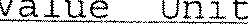 Flash point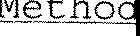 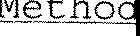 Viscosity	40 ·cDensity:	20 ·c Lower explosion limit : Upper explosion limit: Solubility in water/ method PourpointBoiling point:Bulk density:Vapour pressure: 20 ·cpH value:	20 ·c> 160	·c20	mm2/s0.94	g/cm30.6	Vol.%6.5	Vol.%emulsiven.b.	·cn.b.	·cn.a.	kg/m3n.a.	mbar 6.0ISO 2592DIN 51562DIN 51757DIN 51369 (100 g/1)Stability and reactivity Materials to avoidReactions with strong oxidising agents.Hazardous decomposition productsNo hazardous reactions when stored and handled according to prescribed instructions.Toxicological information General remarks.No toxicological data are available.Experience in practiceKeeping to the general worker's protection rules and the industrial hygienics, there is no risk in handling this product through the personnel.Ecological informationDo not discharge into the drains/surface waters/groundwater.The formulation was evaluated using the conventional method of the Dangerous Preparations Directive 1999/45/EC and not classified as hazardous to the environment.Disposal considerations ProductWaste code120106	mineral-based machining oils containing halogens (except emulsions and solutions}The listed waste Catalogue (EWC} , decision must be company.code numbers, according to the European Waste are to be understood as a recommendation. A finalmade in agreement with the regional waste disposalUncleaned packagingUncontaminated packaging may be taken for recycling.Packaging that cannot be cleaned should be disposed off in agreement with the regional waste disposal company.Transport information"Product is not subject to the regulations for dangerous goods".Regulatory informationLabelling in accordance with EC directivesThe product does not require a hazard warning label in accordance with EC directives/ GefStoffV (German regulations on dangerous substances}.National regulationsWater hazard class/ source	2(VwVwS)TA-Luft/ paragraph (for Germany only): Not listed.VbF (Germany)Other information36/38	Irritating to eyes and skin.The data mentioned in the present safety data sheet correspond to our latest knowledge and experience and may be used to precise safety requirements for the different products. The information given therein is no warranty as to quality.Please also read our technical data sheet. Revised chapters:1,2,3,8,12,16.n.a.: no applicable n.b.: no determinedMATERIAL SAFETY DATA SHEET	 Section 1 – Product & Company Identification 	Product Name ........................ :	RIDGID Dark Thread Cutting OilProduct Catalog No. ............... :	41590, 70830, 41610, 41600Company Name ..................... :	Ridge Tool Company Address .................................. :	400 Clark Street:	Elyria, Ohio 44035-6001Telephone .............................. :	1-800-519-3456 (USA) (8:00 am – 5:00 pm EST, M-F)Emergency Telephone ........... :	call 9-1-1 or local emergency number Website ………………………..:	www.RIDGID.comIssue Date .............................. :	June 13, 2013	 Section 2 – Hazards Identification 	EMERGENCY OVERVIEW:This product is a liquid that is insoluble in water. Direct eye contact may cause minor, short term irritation. Short term skin exposure is not expected to be irritating. Inhalation and ingestion are not anticipated routes of exposure during normal conditions of use.POTENTIAL HEALTH EFFECTS AND SYMPTOMS FROM SHORT TERM / ACUTE EXPOSURE:EyeThis product is not expected to cause eye irritation under normal conditions of use. Symptoms of slight eye irritation may result when direct contact occurs, or when exposed to high mist levels in poorly ventilated areas.SkinShort term skin contact is not expected to cause skin irritation. Prolonged or repeated direct exposure to the skin may result in symptoms of irritation and redness. In severe cases, prolonged or repeated contact may result in dermatitis accompanied by symptoms of irritation, itching, dryness, cracking and/or inflammation.Inhalation:This product has low volatility and so is not expected to cause respiratory tract irritation during normal conditions of use. Exposure to high mist levels in poorly ventilated areas may cause upper respiratory tract irritation and difficulty breathing.Product Name ........................ :	RIDGID Dark Thread Cutting OilIngestion:Ingestion may cause slight stomach irritation and discomfort.Potential Chronic Health Effects No further data known.Medical Conditions Aggravated By Exposure: No further data known.Carcinogenicity:This product is not listed as a known or suspected carcinogen by IARC, OSHA or the NTP.HMIS RATING:	 Section 3 – Composition / Information On Ingredients 	Components listed in this section may contribute to the potential hazards associated with exposure to the concentrate. The product may contain additional non-hazardous or trade secret components.This product does not contain silicone.Product Name ........................ :	RIDGID Dark Thread Cutting Oil	 Section 4 – First Aid Measures 	EYE CONTACT:Upon direct eye contact, hold eyelids open and flush with a steady, gentle stream of water for at least 15 minutes. If irritation is due to exposure to mist or vapors, remove the individual to fresh air. If irritation persists, flush the eyes with clean water until the irritation subsides. If symptoms persist, contact a physician.SKIN CONTACT:Remove product from the skin by washing with a mild soap and water. Contaminated clothing should be removed to prevent prolonged exposure. If symptoms of exposure persist, contact a physician.INHALATION:Inhalation is not an expected route of exposure. If respiratory irritation or distress occurs, remove the employee to fresh air. Contact a physician or other medical professional if irritation or distress persists.INGESTION:If small amounts are ingested, first aid measures are not likely to be necessary. If larger amounts are ingested or if symptoms of ingestion occur, dilute stomach contents with two glasses of water or milk. (NOTE: Do NOT give anything by mouth to an unconscious person.) Do not induce vomiting without medical supervision. If vomiting occurs spontaneously, keep airway clear. If symptoms of ingestion persist, seek medical attention.	 Section 5 – Fire Fighting Measures 	FIRE AND EXPLOSIVE PROPERTIES:Flashpoint..........................:	385°F Cleveland Open Cup Flammability Limits............:	LEL	- N/AUEL	- N/AEXTINGUISH MEDIA:In accordance with NFPA guidance, dry chemical, foam or CO2 fire extinguishers are all acceptable. Note that while water fog extinguishers are also acceptable, do NOT apply a direct stream of water onto burning product because it may cause spreading and increase fire intensity.UNUSUAL FIRE AND EXPLOSION HAZARDS:No further data known.FIRE-FIGHTING PROCEDURES AND EQUIPMENT:Emergency responders in the danger area should wear bunker gear and self- contained breathing apparatus for fires beyond the incipient stage. See Section 8 of the MSDS for other PPE to be worn as conditions warrant.	 Section 6 – Accidental Release Measures 	PERSONAL PRECAUTIONS:Use personal protection recommended in Section 8.ENVIRONMENTAL:This material is a water pollutant. Do not let spilled or leaking material enter waterways.CLEAN-UP MEASURES:Important: As with any spill or leak, before responding, ensure that you are familiar with the potential hazards and recommendations of the MSDS. Appropriate personal protective equipment must be worn.If possible, safely contain the spill with dikes or other spill response equipment appropriate for petroleum or organic material releases. Take measures to prevent spreading of product. Note that while product will ignite, it will not readily burn. However, as a precaution, eliminate ignition sources. Prevent from entering sewers or waterways. Large volumes may be transferred to an appropriate container for proper disposal. Small volumes or residues may be soaked up with absorbents. Spill response materials should be collected for proper disposal.	 Section 7 – Handling And Storage 	HANDLING:As with any industrial chemical, handle the product in a manner that minimizes exposure to practicable levels. Prior to handling, consult Section 8 of this MSDS to evaluate personal protective equipment needs. Open containers slowly to relieve any pressure. Follow all other standard industrial hygiene practices.Empty containers may contain product residue. All safety precautions taken when handling this product should also be taken when handling empty drums and containers. Keep containers closed when not in use.Product residue in empty containers is combustible but will not readily burn. Note, however, that excessive heating or cutting of empty containers may create an ignition source sufficient to start a fire and, in extreme cases, cause an explosion.STORAGE:Protect product quality by storing indoors and away from extreme temperatures. Close all containers when not in use.	 Section 8 – Exposure Controls / Personal Protection		EXPOSURE GUIDELINES:ENGINEERING CONTROLS:Normal general ventilation is expected to be adequate. It is recommended that ventilation be designed in all instances to maintain airborne concentrations at lowest practicable levels. Ventilation should, at a minimum, prevent airborne concentrations from exceeding any exposure limits.The user may wish to refer to 29 CFR 1910.1000(d) (2) and the ACGIH "Threshold Limit Values for Chemical Substances and Physical Agents Biological Exposure Indices" (Appendix C) for the determination of exposure limits of mixtures. An industrial hygienist or similar professional may be consulted to confirm that the calculated exposure limits apply.PERSONAL PROTECTIVE EQUIPMENT:Selection of personal protective equipment should be based upon the anticipated exposure and made in accordance with OSHA's Personal Protective Equipment Standard found in 29 CFR 1910 Subpart I. The following information may be used to assist in PPE selection.Eye ProtectionWear eye protection appropriate to prevent eye exposure. Where splashing is not likely, chemical safety glasses with side shields are recommended. Where splashing may occur, chemical goggles or full face shield is recommended.Skin ProtectionGloves are not normally needed during normal conditions of use. If health effects are experienced, oil or chemical resistant gloves such as butyl or nitrile are recommended. Where splashing or soaking is likely, wear oil or chemical resistant clothing to prevent exposure.Respiratory ProtectionA respirator may be worn to reduce exposure to vapors, dust or mist. Select a NIOSH/MSHA approved respirator appropriate for the type and physical character of the airborne material. A self-contained breathing apparatus is recommended in all situations where airborne contaminant concentration has not been confirmed to be below safe levels. Respirator use should comply with the OSHA Respirator Protection Standard found in 29 CFR 1910.134.General Hygiene Considerations Wash thoroughly after handling.	 Section 9 – Physical And Chemical Properties		Physical Appearance:............. :	BlackOdor. ...................................... :	Mild PetroleumPhysical State ........................ :	LiquidWater Solubility ...................... :	InsolubleSpecific Gravity ...................... :	.878 VOC ……………………………:	2.5%	 Section 10 – Stability And Reactivity		STABILITY:This product is stable.CONDITIONS TO AVOID:Avoid	contact	with	incompatible	materials	and	exposure	to	extreme temperatures.INCOMPATIBLE MATERIALS:This product is incompatible with strong oxidizing agents.DECOMPOSITION PRODUCTS MAY INCLUDE:Thermal decomposition products are dependent on combustion conditions. A complex mixture of airborne solid, liquid, particulates and gasses may evolve when the material burns. Combustion by-products may include:oxides of carbon oxides of sulfurincompletely burned hydrocarbons as fumes and smokePOSSIBILITY OF HAZARDOUS REACTIONS:This product is not expected to polymerize	 Section 11 – Toxicological Information 	ACUTE:Oral LD50: Not determined Inhalation LC50: Not determinedCHRONIC: No further toxicological data known. SENSITIZATION: No further toxicological data known.REPRODUCTIVE EFFECTS: No further toxicological data known. TERATOGENIC EFFECTS: No further toxicological data known. MUTAGENICITY: No further toxicological data known.SYNERGISTIC MATERIALS: No further toxicological data known.CARCINOGENICITY: This product is not listed as a known or suspected carcinogen by IARC, OSHA or the NTP.	 Section 12 – Ecological Information 	ECOTOXICOLOGICAL INFORMATION:This product has not been evaluated for ecotoxicity. As with any industrial chemical, exposure to the environment should be prevented and minimized wherever possible.ENVIRONMENTAL FATE:The degree of biodegradability and persistence of this product has not been determined.VOC CONTENT:2.5%	 Section 13 – Disposal Consideration 	WASTE DISPOSAL:Ensure that collection, transport, treatment and disposal of waste product and containers complies with all applicable laws and regulations. Note that use, mixture, processing or contamination of the product may cause the material to be classified as a hazardous waste. It is the responsibility of the product user or owner to determine at the time of disposal whether the product is regulated as a hazardous waste.	 Section 14 – Transportation Information 	U.S. DOT HAZARDOUS MATERIAL INFORMATION:Not DOT regulated.CANADA TRANSPORT OF DANGEROUS GOODS:This material is not TDG regulated.	 Section 15 – Regulatory Information 	FEDERAL REGULATIONS: SARA 313:This product contains NONE of the substances subject to the reporting requirements of Section 313 of Title III of the Superfund Amendments and Reauthorization Act of 1986 and 40 CFR Part 372.CLEAN WATER ACT:This product contains mineral oil and is subject to regulation by Section 311 of the Clean Water Act and the Oil Pollution Act. Releases of the product into or leading to surface waters must be reported to the National Response Center at 1-800-424-8802.CERCLA REPORTABLE QUANTITY:Any components listed below have been assigned a reportable quantity (RQ) by the Federal EPA. Releases of the product into the environment that exceed the RQ for a particular component must be reported to the National Response Center at 1-800-424-8802.None to reportTOXIC SUBSTANCE CONTROL ACT:The components of this product are listed on the TSCA Inventory.OZONE DEPLETING SUBSTANCES:This product contains no ozone depleting substances as defined by the Clean Air Act.HAZARDOUS AIR POLLUTANTS:Any components listed below are defined by the Federal EPA as hazardous air pollutants:None to reportSTATE REGULATIONSThis product contains mineral oil, and as used, may be regulated by state used oil regulations. Check with the appropriate state agency to determine whether such a regulation exists.CANADAWHMIS Classification:  Not controlled under WHMISDSL:The components of this product are listed on DSL Inventory.Section 16 – Other Information		Prepared by	Ridge Tool CompanyIssue Date:	June 13, 2013Last Revision Date:	October 12, 2009RIDGE TOOL BELIEVES THE STATEMENTS, TECHNICAL INFORMATION AND RECOM- MENDATIONS CONTAINED HEREIN ARE RELIABLE BUT THEY ARE GIVEN WITHOUT WARRANTY OR GUARANTEE OF ANY KIND, EXPRESSED OR IMPLIED, AND WE ASSUME NO RESPONSIBILITY FOR ANY LOSS, DAMAGE OR EXPENSE, DIRECT OR CONSEQUENTIAL, ARISING OUT OF THEIR USE.MATERIAL SAFETY DATA SHEET	 Section 1  Product & Company Identification 	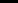 Product Name......................... :	RIDGID Nu-Clear Thread Cutting OilProduct Catalog No. ............... :	41565, 70835, 41575, 41585Company Name......................:	Ridge Tool Company Address .................................. :	400 Clark Street:	Elyria, Ohio 44036-2023Telephone .............................. :	1-800-519-3456 (USA) (8:00 am  5:00 pm EST, M-F)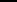 Emergency Telephone ........... :	call 9-1-1 or local emergency number Website	..:	www.RIDGID.comIssue Date .............................. :	September 30, 2009	 Section 2  Hazards Identification 	EMERGENCY OVERVIEW:This product is a liquid that is insoluble in water. Direct eye contact may cause minor, short term irritation. Short term skin exposure is not expected to be irritating. Inhalation and ingestion are not anticipated routes of exposure during normal conditions of use.POTENTIAL HEALTH EFFECTS AND SYMPTOMS FROM SHORT TERM / ACUTE EXPOSURE:EyeThis product is not expected to cause eye irritation under normal conditions of use. Symptoms of slight eye irritation may result when direct contact occurs, or when exposed to high mist levels in poorly ventilated areas.SkinShort term skin contact is not expected to cause skin irritation. Prolonged or repeated direct exposure to the skin may result in symptoms of irritation and redness. In severe cases, prolonged or repeated contact may result in dermatitis accompanied by symptoms of irritation, itching, dryness, cracking and/or inflammation.Product Name......................... :	RIDGID Nu-Clear Thread Cutting OilInhalation:This product has low volatility and so is not expected to cause respiratory tract irritation during normal conditions of use. Exposure to high mist levels in poorly ventilated areas may cause upper respiratory tract irritation and difficulty breathing.Ingestion:Ingestion may cause slight stomach irritation and discomfort.Potential Chronic Health Effects No further data known.Medical Conditions Aggravated By Exposure: No further data known.Carcinogenicity:This product is not listed as a known or suspected carcinogen by IARC, OSHA or the NTP.HMIS RATING:	 Section 3  Composition / Information On Ingredients 	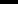 Components listed in this section may contribute to the potential hazards associated with exposure to the concentrate. The product may contain additional non-hazardous or trade secret components.This product does not contain silicone.Product Name......................... :	RIDGID Nu-Clear Thread Cutting Oil	 Section 4  First Aid Measures 	EYE CONTACT:Upon direct eye contact, hold eyelids open and flush with a steady, gentle stream of water for at least 15 minutes. If irritation is due to exposure to mist or vapors, remove the individual to fresh air. If irritation persists, flush the eyes with clean water until the irritation subsides. If symptoms persist, contact a physician.SKIN CONTACT:Remove product from the skin by washing with a mild soap and water. Contaminated clothing should be removed to prevent prolonged exposure. If symptoms of exposure persist, contact a physician.INHALATION:Inhalation is not an expected route of exposure. If respiratory irritation or distress occurs, remove the employee to fresh air. Contact a physician or other medical professional if irritation or distress persists.INGESTION:If small amounts are ingested, first aid measures are not likely to be necessary. If larger amounts are ingested or if symptoms of ingestion occur, dilute stomach contents with two glasses of water or milk. (NOTE: Do NOT give anything by mouth to an unconscious person.) Do not induce vomiting without medical supervision. If vomiting occurs spontaneously, keep airway clear. If symptoms of ingestion persist, seek medical attention.	 Section 5  Fire Fighting Measures 	FIRE AND EXPLOSIVE PROPERTIES:Flashpoint ..........................:	385°F Cleveland Open Cup Flammability Limits ............:	LEL	- N/AUEL	- N/AEXTINGUISH MEDIA:In accordance with NFPA guidance, dry chemical, foam or CO2 fire extinguishers are all acceptable. Note that while water fog extinguishers are also acceptable, do NOT apply a direct stream of water onto burning product because it may cause spreading and increase fire intensity.UNUSUAL FIRE AND EXPLOSION HAZARDS:No further data known.FIRE-FIGHTING PROCEDURES AND EQUIPMENT:Emergency responders in the danger area should wear bunker gear and self- contained breathing apparatus for fires beyond the incipient stage. See Section 8 of the MSDS for other PPE to be worn as conditions warrant.	 Section 6  Accidental Release Measures 	PERSONAL PRECAUTIONS:Use personal protection recommended in Section 8.ENVIRONMENTAL:This material is a water pollutant. Do not let spilled or leaking material enter waterways.CLEAN-UP MEASURES:Important: As with any spill or leak, before responding, ensure that you are familiar with the potential hazards and recommendations of the MSDS. Appropriate personal protective equipment must be worn.If possible, safely contain the spill with dikes or other spill response equipment appropriate for petroleum or organic material releases. Take measures to prevent spreading of product. Note that while product will ignite, it will not readily burn. However, as a precaution, eliminate ignition sources. Prevent from entering sewers or waterways. Large volumes may be transferred to an appropriate container for proper disposal. Small volumes or residues may be soaked up with absorbents. Spill response materials should be collected for proper disposal.	 Section 7  Handling And Storage 	HANDLING:As with any industrial chemical, handle the product in a manner that minimizes exposure to practicable levels. Prior to handling, consult Section 8 of this MSDS to evaluate personal protective equipment needs. Open containers slowly to relieve any pressure. Follow all other standard industrial hygiene practices.Empty containers may contain product residue. All safety precautions taken when handling this product should also be taken when handling empty drums and containers. Keep containers closed when not in use.Product residue in empty containers is combustible but will not readily burn. Note, however, that excessive heating or cutting of empty containers may create an ignition source sufficient to start a fire and, in extreme cases, cause an explosion.STORAGE:Protect product quality by storing indoors and away from extreme temperatures. Close all containers when not in use.	 Section 8  Exposure Controls / Personal Protection		EXPOSURE GUIDELINES:ComponentENGINEERING CONTROLS:Normal general ventilation is expected to be adequate. It is recommended that ventilation be designed in all instances to maintain airborne concentrations at lowest practicable levels. Ventilation should, at a minimum, prevent airborne concentrations from exceeding any exposure limits.The user may wish to refer to 29 CFR 1910.1000(d) (2) and the ACGIH "Threshold Limit Values for Chemical Substances and Physical Agents Biological Exposure Indices" (Appendix C) for the determination of exposure limits of mixtures. An industrial hygienist or similar professional may be consulted to confirm that the calculated exposure limits apply.PERSONAL PROTECTIVE EQUIPMENT:Selection of personal protective equipment should be based upon the anticipated exposure and made in accordance with OSHA's Personal Protective Equipment Standard found in 29 CFR 1910 Subpart I. The following information may be used to assist in PPE selection.Eye ProtectionWear eye protection appropriate to prevent eye exposure. Where splashing is not likely, chemical safety glasses with side shields are recommended. Where splashing may occur, chemical goggles or full face shield is recommended.Skin ProtectionGloves are not normally needed during normal conditions of use. If health effects are experienced, oil or chemical resistant gloves such as butyl or nitrile are recommended. Where splashing or soaking is likely, wear oil or chemical resistant clothing to prevent exposure.Respiratory ProtectionA respirator may be worn to reduce exposure to vapors, dust or mist. Select a NIOSH/MSHA approved respirator appropriate for the type and physical character of the airborne material. A self-contained breathing apparatus is recommended in all situations where airborne contaminant concentration has not been confirmed to be below safe levels. Respirator use should comply with the OSHA Respirator Protection Standard found in 29 CFR 1910.134.General Hygiene Considerations Wash thoroughly after handling.	 Section 9  Physical And Chemical Properties		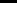 Physical Appearance:.............:	Clear Yellow Odor. ...................................... :	Mild PetroleumPhysical State......................... :	LiquidWater Solubility....................... :	InsolubleSpecific Gravity....................... :	.878 VOC	:	2%	 Section 10  Stability And Reactivity		STABILITY:This product is stable at room temperature.CONDITIONS TO AVOID:Avoid	contact	with	incompatible	materials	and	exposure	to	extreme temperatures.INCOMPATIBLE MATERIALS:This product is incompatible with strong oxidizing agents.DECOMPOSITION PRODUCTS MAY INCLUDE:Thermal decomposition products are dependent on combustion conditions. A complex mixture of airborne solid, liquid, particulates and gasses may evolve when the material burns. Combustion by-products may include:oxides of carbon oxides of sulfurincompletely burned hydrocarbons as fumes and smokePOSSIBILITY OF HAZARDOUS REACTIONS:This product is not expected to polymerizeProduct Name......................... :	RIDGID Nu-Clear Thread Cutting Oil	 Section 11  Toxicological Information 	ACUTE:Oral LD50: Not determined Inhalation LC50: Not determinedCHRONIC: No further toxicological data known. SENSITIZATION: No further toxicological data known.REPRODUCTIVE EFFECTS: No further toxicological data known. TERATOGENIC EFFECTS: No further toxicological data known. MUTAGENICITY: No further toxicological data known.SYNERGISTIC MATERIALS: No further toxicological data known.CARCINOGENICITY: This product is not listed as a known or suspected carcinogen by IARC, OSHA or the NTP.	 Section 12  Ecological Information 	ECOTOXICOLOGICAL INFORMATION:This product has not been evaluated for ecotoxicity. As with any industrial chemical, exposure to the environment should be prevented and minimized wherever possible.ENVIRONMENTAL FATE:The degree of biodegradability and persistence of this product has not been determined.VOC CONTENT:2%Product Name......................... :	RIDGID Nu-Clear Thread Cutting Oil	 Section 13  Disposal Consideration 	WASTE DISPOSAL:Ensure that collection, transport, treatment and disposal of waste product and containers complies with all applicable laws and regulations. Note that use, mixture, processing or contamination of the product may cause the material to be classified as a hazardous waste. It is the responsibility of the product user or owner to determine at the time of disposal whether the product is regulated as a hazardous waste.	 Section 14  Transportation Information 	U.S. DOT HAZARDOUS MATERIAL INFORMATION:Not DOT regulated.CANADA TRANSPORT OF DANGEROUS GOODS:This material is not TDG regulated.	 Section 15  Regulatory Information 	FEDERAL REGULATIONS: SARA 313:This product contains NONE of the substances subject to the reporting requirements of Section 313 of Title III of the Superfund Amendments and Reauthorization Act of 1986 and 40 CFR Part 372.CLEAN WATER ACT:This product contains mineral oil and is subject to regulation by Section 311 of the Clean Water Act and the Oil Pollution Act. Releases of the product into or leading to surface waters must be reported to the National Response Center at 1-800-424-8802.Product Name......................... :	RIDGID Nu-Clear Thread Cutting OilCERCLA REPORTABLE QUANTITY:Any components listed below have been assigned a reportable quantity (RQ) by the Federal EPA. Releases of the product into the environment that exceed the RQ for a particular component must be reported to the National Response Center at 1-800-424-8802.None to reportTOXIC SUBSTANCE CONTROL ACT:The components of this product are listed on the TSCA Inventory.OZONE DEPLETING SUBSTANCES:This product contains no ozone depleting substances as defined by the Clean Air Act.HAZARDOUS AIR POLLUTANTS:Any components listed below are defined by the Federal EPA as hazardous air pollutants:None to report STATE REGULATIONSThis product contains mineral oil, and as used, may be regulated by state used oil regulations. Check with the appropriate state agency to determine whether such a regulation exists.CANADAWHMIS Classification:  Not controlled under WHMISDSL:The components of this product are listed on DSL Inventory.Product Name......................... :	RIDGID Nu-Clear Thread Cutting OilSection 16  Other Information		Prepared by:	Ridge Tool CompanyIssue Date:	September 30, 2009Last Revision Date:	September 30, 2009RIDGE TOOL BELIEVES THE STATEMENTS, TECHNICAL INFORMATION AND RECOM- MENDATIONS CONTAINED HEREIN ARE RELIABLE BUT THEY ARE GIVEN WITHOUT WARRANTY OR GUARANTEE OF ANY KIND, EXPRESSED OR IMPLIED, AND WE ASSUME NO RESPONSIBILITY FOR ANY LOSS, DAMAGE OR EXPENSE, DIRECT OR CONSEQUENTIAL, ARISING OUT OF THEIR USE.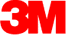 Safety Data SheetCopyright,2018,3M Company.All rights reserved. Copying and/or downloading of this information for the purpose of properly utilizing 3M products is allowed provided that: (1) the information is copied in full with no changes unless prior written agreement is obtained from 3M, and (2) neither the copy nor the original is resold or otherwise distributed with the intention of earning a profit thereon.Product identifier3M™ Super Silicone Sealant (Clear), 08661, 08663Product Identification Numbers60-4550-7160-9, 60-4550-7162-5Recommended use and restrictions on use Recommended useAutomotive, General purpose bonding and sealing, as well as formed-in-place gasket applications.	Supplier’s details MANUFACTURER:	3MDIVISION:	Automotive AftermarketADDRESS:	3M Center, St. Paul, MN	55144-1000, USATelephone:	1-888-3M HELPS (1-888-364-3577)Emergency telephone number1-800-364-3577 or (651) 737-6501 (24 hours)The label elements below were prepared in accordance with OSHA Hazard Communication Standard, 29 CFR 1910.1200. This information may be different from the actual product label information for labels regulated by other agencies.Hazard classificationSerious Eye Damage/Irritation: Category 2A. Skin Corrosion/Irritation: Category 2.Reproductive Toxicity: Category 2.Label elements Signal word WarningSymbolsExclamation mark |  Health Hazard |Pictograms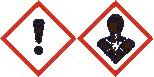 Hazard StatementsCauses serious eye irritation.Causes skin irritation.Suspected of damaging fertility or the unborn child.Precautionary Statements General:Keep out of reach of children.Prevention:Obtain special instructions before use.Do not handle until all safety precautions have been read and understood. Wear protective gloves and eye/face protection.Wash thoroughly after handling.Response:IF IN EYES:	Rinse cautiously with water for several minutes.	Remove contact lenses, if present and easy to do. Continue rinsing.If eye irritation persists:	Get medical advice/attention. IF ON SKIN:	Wash with plenty of soap and water.If skin irritation occurs:	Get medical advice/attention. Take off contaminated clothing and wash it before reuse. IF exposed or concerned:		Get medical advice/attention.Storage:Store locked up.Disposal:Dispose of contents/container in accordance with applicable local/regional/national/international regulations.1% of the mixture consists of ingredients of unknown acute oral toxicity. 11% of the mixture consists of ingredients of unknown acute dermal toxicity.71% of the mixture consists of ingredients of unknown acute inhalation toxicity.*The specific chemical identity and/or exact percentage (concentration) of this composition has been withheld as a trade secret.Description of first aid measures Inhalation:Remove person to fresh air.	If you feel unwell, get medical attention.Skin Contact:Immediately wash with soap and water. Remove contaminated clothing and wash before reuse. If signs/symptoms develop, get medical attention.Eye Contact:Immediately flush with large amounts of water. Remove contact lenses if easy to do. Continue rinsing. Get medical attention.If Swallowed:Rinse mouth.	If you feel unwell, get medical attention.Most important symptoms and effects, both acute and delayedSee Section 11.1. Information on toxicological effects.Indication of any immediate medical attention and special treatment requiredNot applicableSuitable extinguishing mediaIn case of fire: Use a fire fighting agent suitable for ordinary combustible material such as water or foam to extinguish.Special hazards arising from the substance or mixtureNone inherent in this product.Hazardous Decomposition or By-ProductsSubstance	ConditionCarbon monoxide	During CombustionCarbon dioxide	During CombustionSpecial protective actions for fire-fightersWear full protective clothing, including helmet, self-contained, positive pressure or pressure demand breathing apparatus, bunker coat and pants, bands around arms, waist and legs, face mask, and protective covering for exposed areas of the head.Personal precautions, protective equipment and emergency proceduresEvacuate area.	Ventilate the area with fresh air. Refer to other sections of this SDS for information regarding physical and health hazards, respiratory protection, ventilation, and personal protective equipment.Environmental precautionsAvoid release to the environment.	For larger spills, cover drains and build dikes to prevent entry into sewer systems orbodies of water.Methods and material for containment and cleaning upContain spill. Working from around the edges of the spill inward, cover with bentonite, vermiculite, or commercially available inorganic absorbent material. Mix in sufficient absorbent until it appears dry.	Remember, adding an absorbent material does not remove a physical, health, or environmental hazard.	Collect as much of the spilled material as possible. Place in a closed container approved for transportation by appropriate authorities.	Seal the container.	Dispose of collected material as soon as possible in accordance with applicable local/regional/national/international regulations.Precautions for safe handlingKeep out of reach of children.	Do not handle until all safety precautions have been read and understood. Avoid breathing dust/fume/gas/mist/vapors/spray. Do not get in eyes, on skin, or on clothing. Do not eat, drink or smoke when using this product. Wash thoroughly after handling. Avoid release to the environment.	Avoid contact with oxidizing agents (eg. chlorine, chromic acid etc.)	Use personal protective equipment (gloves, respirators, etc.) as required.Conditions for safe storage including any incompatibilitiesStore away from oxidizing agents.Control parameters Occupational exposure limitsIf a component is disclosed in section 3 but does not appear in the table below, an occupational exposure limit is not available for the component.ACGIH : American Conference of Governmental Industrial Hygienists AIHA : American Industrial Hygiene AssociationCMRG : Chemical Manufacturer's Recommended GuidelinesOSHA : United States Department of Labor - Occupational Safety and Health Administration TWA: Time-Weighted-AverageSTEL: Short Term Exposure Limit CEIL: CeilingExposure controlsEngineering controlsProvide ventilated enclosure for heat curing. Curing enclosures must be exhausted to outdoors or to a suitable emission control device.	Use general dilution ventilation and/or local exhaust ventilation to control airborne exposures to below relevant Exposure Limits and/or control dust/fume/gas/mist/vapors/spray. If ventilation is not adequate, use respiratory protection equipment.Personal protective equipment (PPE) Eye/face protectionSelect and use eye/face protection to prevent contact based on the results of an exposure assessment.	The following eye/face protection(s) are recommended:Indirect Vented GogglesSkin/hand protectionSelect and use gloves and/or protective clothing approved to relevant local standards to prevent skin contact based on the results of an exposure assessment. Selection should be based on use factors such as exposure levels, concentration of the substance or mixture, frequency and duration, physical challenges such as temperature extremes, and other use conditions. Consult with your glove and/or protective clothing manufacturer for selection of appropriate compatible gloves/protective clothing.Gloves made from the following material(s) are recommended: Neoprene Polymer laminateRespiratory protectionAn exposure assessment may be needed to decide if a respirator is required.  If a respirator is needed, use respirators as part of a full respiratory protection program.  Based on the results of the exposure assessment, select from the following respirator type(s) to reduce inhalation exposure:Half facepiece or full facepiece air-purifying respirator suitable for organic vapors and particulates For questions about suitability for a specific application, consult with your respirator manufacturer.Information on basic physical and chemical properties General Physical Form:	LiquidOdor, Color, Grade:	Clear silicone elastomer paste with acetic acid odor.Odor threshold	No Data AvailablepH	No Data AvailableMelting point	No Data AvailableBoiling Point	No Data AvailableFlash Point	Flash point > 93 °C (200 °F) [Test Method:Closed Cup]Evaporation rate	No Data AvailableFlammability (solid, gas)	Not ApplicableFlammable Limits(LEL)	No Data AvailableFlammable Limits(UEL)	No Data AvailableFlammable Limits(UEL)	No Data AvailableVapor Pressure	No Data AvailableVapor Density	No Data AvailableDensity	1.0 g/mlSpecific Gravity	1.0  [Ref Std:WATER=1]Solubility In Water	No Data AvailableSolubility- non-water	No Data AvailablePartition coefficient: n-octanol/ water	No Data AvailableAutoignition temperature	No Data AvailableDecomposition temperature	No Data AvailableViscosity	No Data AvailableHazardous Air Pollutants	0 % weight [Test Method:Calculated]Volatile Organic Compounds	<=3 % weight [Test Method:calculated per CARB title 2]Volatile Organic Compounds	<=31 g/l [Test Method:calculated SCAQMD rule 443.1]VOC Less H2O & Exempt Solvents	<=31 g/l [Test Method:calculated SCAQMD rule 443.1]ReactivityThis material may be reactive with certain agents under certain conditions - see the remaining headings in this section.Chemical stabilityStable.Possibility of hazardous reactionsHazardous polymerization will not occur.Conditions to avoidNone known.Incompatible materialsStrong oxidizing agentsHazardous decomposition productsSubstance	ConditionFormaldehyde	HeatRefer to section 5.2 for hazardous decomposition products during combustion.The information below may not be consistent with the material classification in Section 2 if specific ingredient classifications are mandated by a competent authority.	In addition, toxicological data on ingredients may not be reflected in the material classification and/or the signs and symptoms of exposure, because an ingredient may be present below the threshold for labeling, an ingredient may not be available for exposure, or the data may not be relevant to the material as a whole.Information on Toxicological effects Signs and Symptoms of ExposureBased on test data and/or information on the components, this material may produce the following health effects:Inhalation:May be harmful if inhaled. Respiratory Tract Irritation:	Signs/symptoms may include cough, sneezing, nasal discharge, headache, hoarseness, and nose and throat pain.May cause additional health effects (see below).Skin Contact:Skin Irritation: Signs/symptoms may include localized redness, swelling, itching, dryness, cracking, blistering, and pain.Eye Contact:Severe Eye Irritation: Signs/symptoms may include significant redness, swelling, pain, tearing, cloudy appearance of the cornea, and impaired vision.Ingestion:Gastrointestinal Irritation: Signs/symptoms may include abdominal pain, stomach upset, nausea, vomiting and diarrhea. May cause additional health effects (see below).Additional Health Effects:Reproductive/Developmental Toxicity:Contains a chemical or chemicals which can cause birth defects or other reproductive harm.Toxicological DataIf a component is disclosed in section 3 but does not appear in a table below, either no data are available for that endpoint or the data are not sufficient for classification.Acute ToxicityATE = acute toxicity estimateSkin Corrosion/IrritationSerious Eye Damage/IrritationSkin SensitizationRespiratory SensitizationFor the component/components, either no data are currently available or the data are not sufficient for classification.Germ Cell MutagenicityCarcinogenicityReproductive ToxicityReproductive and/or Developmental EffectsTarget Organ(s)Specific Target Organ Toxicity - single exposureSpecific Target Organ Toxicity - repeated exposureAspiration HazardPlease contact the address or phone number listed on the first page of the SDS for additional toxicological information on this material and/or its components.Ecotoxicological informationPlease contact the address or phone number listed on the first page of the SDS for additional ecotoxicological information on this material and/or its components.Chemical fate informationPlease contact the address or phone number listed on the first page of the SDS for additional chemical fate information on this material and/or its components.Disposal methodsDispose of contents/ container in accordance with the local/regional/national/international regulations.Dispose of waste product in a permitted industrial waste facility. As a disposal alternative, incinerate in a permitted waste incineration facility. Proper destruction may require the use of additional fuel during incineration processes. Empty drums/barrels/containers used for transporting and handling hazardous chemicals (chemical substances/mixtures/preparations classified as Hazardous as per	applicable regulations) shall be considered, stored, treated & disposed of as hazardous wastes unless otherwise defined by applicable waste regulations. Consult with the respective regulating authorities to determine the available treatment and disposal facilities.US Federal RegulationsContact 3M for more information.EPCRA 311/312 Hazard Classifications:This material contains a chemical which requires export notification under TSCA Section 12[b]:Ingredient (Category if applicable)	C.A.S. No	Regulation	StatusOctamethylcyclotetrasiloxane	556-67-2		Toxic Substances Control Act (TSCA) 4 Test Rule ChemicalsApplicableState RegulationsContact 3M for more information.Chemical InventoriesThe components of this product are in compliance with the chemical notification requirements of TSCA. All required components of this product are listed on the active portion of the TSCA Inventory.Contact 3M for more information.International RegulationsContact 3M for more information.NFPA Hazard ClassificationHealth:  2  Flammability:  1  Instability:  0  Special Hazards:  NoneNational Fire Protection Association (NFPA) hazard ratings are designed for use by emergency response personnel to address the hazards that are presented by short-term, acute exposure to a material under conditions of fire, spill, or similar emergencies. Hazard ratings are primarily based on the inherent physical and toxic properties of the material but also include the toxic properties of combustion or decomposition products that are known to be generated in significant quantities.HMIS Hazard ClassificationHealth: 2	Flammability: 1	Physical Hazard: 0	Personal Protection: X - See PPE section.Hazardous Material Identification System (HMIS® IV) hazard ratings are designed to inform employees of chemical hazards in the workplace. These ratings are based on the inherent properties of the material under expected conditions of normal use and are not intended for use in emergency situations. HMIS® IV ratings are to be used with a fully implemented HMIS® IV program. HMIS® is a registered mark of the American Coatings Association (ACA).DISCLAIMER: The information in this Safety Data Sheet (SDS) is believed to be correct as of the date issued.3MMAKES NO WARRANTIES, EXPRESSED OR IMPLIED, INCLUDING, BUT NOT LIMITED TO, ANY IMPLIED WARRANTY OF MERCHANTABILITY OR FITNESS FOR A PARTICULAR PURPOSE OR COURSE OF PERFORMANCE ORUSAGE OF TRADE.User is responsible for determining whether the3Mproduct is fit for a particular purpose and suitable for user's method of use or application.Given the variety of factors that can affect the use and application of a3Mproduct, some of which are uniquely within the user's knowledge and control,it is essential that the user evaluate the3Mproduct to determine whether it is fit for a particular purpose and suitable for user's method of use or application.3Mprovides information in electronic form as a service to its customers.  Due to the remote possibility that electronic transfer may have resulted in errors, omissions or alterations in this information,3Mmakes no representations as to its completeness or accuracy.	In addition, information obtained from a database may not be as current as the information in the SDS available directly from3M3M USA SDSs are available at www.3M.com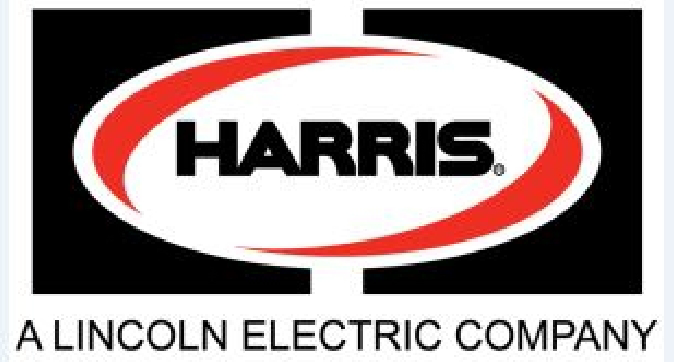 Page 1 of 12Safety Data Sheetacc. to OSHA GHS (29 CFR 1910.1200)Printing date 06/10/2015	Reviewed on 06/10/2015Product identifierTrade name: Lead-Free Solders, Stay Brite®, Stay Brite 8®, Stay Brite® UltraProduct size: VariableOther means of identificationSDS Number: 0125Recommended use and restriction on useRecommended use: Metal solderingRestrictions on use: No further relevant information available.Manufacturer/Importer/Supplier/Distributor informationManufacturer/Supplier:Harris Products Group 4501 Quality Place Mason, Ohio 45040 US 513-754-2000Safety Data Sheet Questions: salesinfo@jwharris.comArc Welding Safety Information: www.lincolnelectric.com/safety24-Hour Emergency Response Telephone Numbers:1-866-519-4752 (USA, Canada, Mexico only)(+) 1-760-476-39623E Company Access Code: 333895(Contd. on page 4)(Contd. of page 3)Additional information about design of technical systems: No further data; see item 7.Control parametersExposure Guidelines:Threshold Limit Values (TLVs) and Biological Exposure Indices (BEIs) are values published by the American Conference of Government Industrial Hygienists (ACGIH). ACGIH Statement of Positions Regarding the TLVs® and BEIs® states that the TLV-TWA should be used as a guide in the control of health hazards and should not be used to indicate a fine line between safe and dangerous exposures. See Sections 2, 3, 8, 10, and 11 for information on potential fume constituents of health interest. Threshold Limit Values are figures published by the American Conference of Government Industrial Hygienists.Components with limit values that require monitoring at the workplace:These components may be present(Contd. on page 5)Additional information: The lists that were valid during the creation were used as basis.Exposure controlsPersonal protective equipment:General protective and hygienic measures:The usual precautionary measures for handling chemicals should be followed.Do not eat, drink or smoke when using the product. Always observe good personal hygiene measures, such as washing after handling the material and before eating, drinking, and/or smoking. Routinely wash work clothing and protective equipment to remove contaminants.Determine the composition and quantity of fumes and gases to which workers are exposed by taking an air sample from inside the welder's helmet if worn or in the worker's breathing zone. Improve ventilation if exposures are not below limits. See ANSI/AWS F1.1, F1.2, F1.3 and F1.5, available from the American Welding Society, www.aws.org.Keep away from foodstuffs, beverages and feed.Engineering controls: No further relevant information available.VentilationUse enough ventilation, local exhaust at the the flame or heat source, or both to keep the fumes and gases from the worker's breathing zone and the general area. Train the operator to keep his head out of the fumes. Keep exposure as low as possible.Breathing equipment:Keep your head out of fumes. Use enough ventilation and local exhaust to keep fumes and gases from your breathing zone and the general area. An approved respirator should be used unless exposure assessments are below applicable exposure limits.Protection of hands: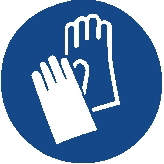 Thermally-protective gloves.Suitable gloves can be recommended by the glove supplier.The glove material has to be impermeable and resistant to the product/ the substance/ the preparation.(Contd. on page 6)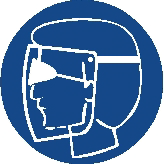 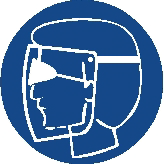 (Contd. of page 7)Acute toxicity:LD/LC50 values that are relevant for classification: None.Primary irritant effect:on the skin: No irritant effect.on the eye: No irritating effect.in the respiratory system: No irritating effect.Sensitization: No sensitizing effects known.Additional toxicological information:Organic polymers may be used in the manufacture of various welding consumables. Overexposure to their decomposition byproducts may result in a condition known as polymer fume fever. Polymer fume fever usually occurs within 4 to 8 hours of exposure with the presentation of flu like symptoms, including mild pulmonary irritation with or without an increase in body temperature. Signs of exposure can include an increase in white blood cell count. Resolution of symptoms typically occurs quickly, usually not lasting longer than 48 hours.The product is not subject to classification according to internally approved calculation methods for preparations:When used and handled according to specifications, the product does not have any harmful effects according to our experience and the information provided to us.Carcinogenic categoriesOther information relevant to carcinogenicityCancerous lesions have been reported in persons exposed to arc rays.Germ cell mutagenicityIn vitro: Not classifiedIn vivo Not classifiedReproductive toxicity Not classifiedSpecific target organ toxicity - single exposure Not classifiedSpecific target organ toxicity - repeated exposure Not classifiedAspiration hazard Not classifiedPersistence and degradabilityInorganic product, is not eliminable from water by means of biological cleaning processes.Behavior in environmental systems:Bioaccumulative potential No further relevant information available.Mobility in soil No further relevant information available.Additional ecological information:General notes:Negative ecological effects are, according to the current state of knowledge, not expected.(Contd. on page 9)(Contd. on page 10)(Contd. of page 9)Safety, health and environmental regulations/legislation specific for the substance or mixtureUS. OSHA Specifically Regulated Substances (29 CFR 1910.1001-1050)None present or none present in regulated quantities.SARAClean Water Act Section 311 Hazardous Substances (40 CFR 117.3)None present or none present in regulated quantities.Clean Air Act (CAA) Section 112(r) Accidental Release Prevention (40 CFR 68.130):None present or none present in regulated quantities.Proposition 65 (California)Carcinogenic categories(Contd. on page 11)Section 1: Product and Company IdentificationMSDS Date:  2/18/99Product Name: Cast IronSynonyms:Chemical Name:Chemical Family:Chemical Formula: N/AManufacturer: Tyler Pipe Company	Phone Number: (903) 882-2226Division:	FAX: (903) 882-2222Address:	P.O. Box 2027Tyler, TX 75710-2027Prepared By:Product Use:Section 1 Notes:Section 2: Composition/Information on IngredientsManganese:		CAS#: 007439-96-5	SARA 313 Reportable: No OSHA PEL:	OSHA STEL:		OSHA Ceiling:ACGIH TLV:	ACGIH STEL:	ACGIH Ceiling:Molybdenum		CAS#: 7439-98-7		SARA 313 Reportable: No OSHA PEL:	OSHA STEL:		OSHA Ceiling:ACGIH TLV:	ACGIH STEL:	ACGIH Ceiling:Nickel		CAS#: 7440-02-0		SARA 313 Reportable: No OSHA PEL:	OSHA STEL:		OSHA Ceiling:ACGIH TLV:	ACGIH STEL:	ACGIH Ceiling:Phosphorus		CAS#: 7723-14-0		SARA 313 Reportable: No OSHA PEL:	OSHA STEL:		OSHA Ceiling:ACGIH TLV:	ACGIH STEL:	ACGIH Ceiling:Silicon		CAS#: 7440-21-3		SARA 313 Reportable: No OSHA PEL:	OSHA STEL:		OSHA Ceiling:ACGIH TLV:	ACGIH STEL:	ACGIH Ceiling:Sulfur		CAS#: 7404-34-9		SARA 313 Reportable: No OSHA PEL:	OSHA STEL:		OSHA Ceiling:ACGIH TLV: NA NA	ACGIH STEL:	ACGIH CeilingSection 2 Notes:Page 1Section 3: Hazards IdentificationMSDA Date: 2/18/99Emergency Overview:Routes of Entry:	NAPotential Health Effects Eyes:Skin:Ingestion:Inhalation:Chronic Health Hazards:	NAConditions Aggravated by Exposure	NACarcinogenicity	OSHA: No ACGIH: No NTP: Yes Other: CHROMIUM (Suspected)NICKEL (Suspected)Section 3 Notes:Section 4 First Aid MeasuresEyes:	FLUSH WITH LARGE AMOUNTS OF WATER.Skin:	IF DUST OR MIST GETS ON THE SKIN WASH THE CONTAMINATED SKIN WITH SOAP AND WATER. REMOVE CONTAMINATED CLOTHING AND LAUNDER BEFORE USING AGAIN.Ingestion:	NAInhalation:	IF ACUTE OVEREXPOSURE TO FUMES OCCURS, REMOVE VICTIM FROM THE ADVERSE ENVIRONMENT AND SEEK MEDICAL ATTENTION.Notes to First Aid Providers:Section 4 Notes:Section 5: Fire-Fighting MeasuresSection 6: Accidental Release Measures Accidental Release Measures:	Material in solid form. Section 7: Handling and StorageHandling and Storage:Section 8: Exposure Control/Personal ProtectionEngineering Controls:Ventilation:	LOCAL EXHAUST: If needed MECHANICAL (GENERAL): If neededRespiratory Protection:Eye Protection:	If Welding or Grinding use appropriate eye protection.Skin Protection:	Protective equipment optional.Other Protective Clothing or Equipment:	NA Work Hygienic Practices:	NA Exposure Guidelines:Section 8 Notes:CAST IRON (TYLER PIPE)	Date Printed: 12/15/00MSDS Date:  2/18/99Section 9: Physical and Chemical PropertiesAppearance: Grey colored metal	pH as Supplied: NA	pH at Dilution:Physical State:	Boiling Point:	F	COdor:	None	Melting Point:	2300F  CVapor Pressure (mmHg): NA@	F	C	Freezing Point:	F	CVapor Density (Air=1)	NA@	F	C	Viscosity:	@	F	CSpecific Gravity (H20=1): 7.03	Molecular Weight NA	F	CEvaporation rate:	NA	Basis	Solubility in Water:Percent Solids by Weight:	Percent Volatile by Weight:	by Volume:	@	F	CVolatile Organic Compounds (VOC): NASection: 9 Notes:Section 10: Stability and ReactivityStable:	Hazardous Polymerization	3Conditions to Avoid:Hazardous Polymerization:Incompatibilities:Hazardous Decomposition: NASection10 Notes:Section 11: Toxicological InformationToxicological InformationSection 12: Ecological InformationEcological InformationSection 13: Disposal ConsiderationsWaste Disposal Method: Dispose of in accordance with appropriate RCRA Hazard Class:Federal, State, and Local regulations.Section 13 Notes:Section 14: Transport InformationProper Shipping Name:	UN/NA Type:Shipping Instructions:	UN/NA Number:Shipping Hazards:	U.S.D.O.T. ID Number:Labels:	Packing Group:Other Agencies:Section 14 Notes:Section 15: Regulatory InformationT.S.C.A.	C.E.R.C.L.A.U.S. Federal:	State:International:SARA 311/312	Fire: No	Pressure: No	Reactivity: No	Delayed: No	Immediate: NoSection 15 Notes:Section 16: Other InformationPreparation Information:	Label Statement:Disclaimer:Section 16 Notes:Material Safety Data SheetTyseal 27-A Pipe Joint Lubricant	Date of Preparation: August 1998/Revised 12/2009Tyseal 27-A Pipe Joint LubricantSAFETY DATA SHEET Material name: VULKEM 116 LV GRAY 30 CTG/CSMaterial: 426712L 323Recommended use and restriction on use Recommended use: Sealant Restrictions on use: Not known. Manufacturer/Importer/Supplier/Distributor InformationTremco U.S Sealants 3735 Green Road Beachwood OH 44122 US Contact person:	EH&S DepartmentTelephone:	216-292-5000 Emergency telephone number:	1-800-424-9300 (US); 1-613-996-6666 (Canada) Hazard Classification Health HazardsRespiratory sensitizer	Category 1 Skin sensitizer	Category 1 Germ Cell Mutagenicity	Category 1B Carcinogenicity	Category 1A	Unknown toxicity - HealthEnvironmental HazardsAcute hazards to the aquatic environment Unknown toxicity - Environment Acute hazards to the aquatic environment Chronic hazards to the aquatic environment Category 2 78.43 % 100 % Label Elements Hazard Symbol:	 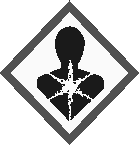 Signal Word:	Danger Hazard Statement:	May cause allergy or asthma symptoms or breathing difficulties if inhaled. May cause an allergic skin reaction. May cause genetic defects. May cause cancer. Toxic to aquatic life. Precautionary Statement:Prevention:	Avoid breathing dust/fume/gas/mist/vapors/spray. [In case of inadequate ventilation] wear respiratory protection. Contaminated work clothing must not be allowed out of the workplace. Wear protective gloves/protective clothing/eye protection/face protection. Obtain special instructions before use. Do not handle until all safety precautions have been read and understood. Use personal protective equipment as required. Avoid release to the environment. Response:	If inhaled: If breathing is difficult, remove person to fresh air and keep comfortable for breathing. If experiencing respiratory symptoms: Call a POISON CENTER/doctor. IF ON SKIN: Wash with plenty of water. If skin irritation or rash occurs: Get medical advice/attention. If exposed or concerned: Get medical advice/attention. Specific treatment (see this label). Wash contaminated clothing before reuse.Storage:	Store locked up. Disposal:	Dispose of contents/container to an appropriate treatment and disposal facility in accordance with applicable laws and regulations, and product characteristics at time of disposal. Other hazards which do not result in GHS classification:None. Mixtures* All concentrations are percent by weight unless ingredient is a gas. Gas concentrations are in percent by volume. Ingestion:	Call a POISON CENTER/doctor/.../if you feel unwell. Rinse mouth. Inhalation:	Call a physician or poison control center immediately. If breathing stops, provide artificial respiration. Move to fresh air. If breathing is difficult, give oxygen. Skin Contact:	If skin irritation occurs: Get medical advice/attention. Destroy or thoroughly clean contaminated shoes. Immediately remove contaminated clothing and shoes and wash skin with soap and plenty of water. If skin irritation or an allergic skin reaction develops, get medical attention. Eye contact:	Any material that contacts the eye should be washed out immediately with water. If easy to do, remove contact lenses. If eye irritation persists: Get medical advice/attention. Most important symptoms/effects, acute and delayed Symptoms:	May cause skin and eye irritation. Indication of immediate medical attention and special treatment needed Treatment:	Symptoms may be delayed. General Fire Hazards:	No unusual fire or explosion hazards noted. Suitable (and unsuitable) extinguishing mediaSuitable extinguishing media:Use fire-extinguishing media appropriate for surrounding materials. Unsuitable extinguishing media:Do not use water jet as an extinguisher, as this will spread the fire. Specific hazards arising from the chemical: During fire, gases hazardous to health may be formed. Special protective equipment and precautions for firefightersSpecial fire fighting procedures:No data available.Special protective equipment for fire-fighters:Self-contained breathing apparatus and full protective clothing must be worn in case of fire. Personal precautions, protective equipment and emergency procedures:Ventilate closed spaces before entering them. Evacuate area. See Section 8 of the SDS for Personal Protective Equipment. Keep upwind. Keep unauthorized personnel away. Do not touch damaged containers or spilled material unless wearing appropriate protective clothing. Methods and material for containment and cleaning up:Collect spillage in containers, seal securely and deliver for disposal according to local regulations. Notification Procedures:	In the event of a spill or accidental release, notify relevant authorities in accordance with all applicable regulations. Environmental Precautions:	Avoid release to the environment. Prevent further leakage or spillage if safe to do so. Precautions for safe handling:	Do not handle until all safety precautions have been read and understood. Obtain special instructions before use. Use personal protective equipment as required. Do not breathe dust/fume/gas/mist/vapors/spray. Avoid contact with eyes, skin, and clothing. Wash hands thoroughly after handling. Ventilate well, avoid breathing vapors. Use approved respirator if air contamination is above accepted level. Use mechanical ventilation in case of handling which causes formation of dust. Conditions for safe storage, including any incompatibilities:Store locked up. Control Parameters Occupational Exposure LimitsAppropriate Engineering ControlsMechanical ventilation or local exhaust ventilation may be required. Observe good industrial hygiene practices. Observe occupational exposure limits and minimize the risk of inhalation of dust. Individual protection measures, such as personal protective equipment General information:	Use personal protective equipment as required. Eye/face protection:	Wear goggles/face shield. Skin ProtectionHand Protection:	 Use suitable protective gloves if risk of skin contact. Other:		Wear chemical-resistant gloves, footwear, and protective clothing appropriate for the risk of exposure. Contact health and safety professional or manufacturer for specific information. Respiratory Protection:	If engineering controls do not maintain airborne concentrations below recommended exposure limits (where applicable) or to an acceptable level (in countries where exposure limits have not been established), an approved respirator must be worn. Air-purifying respirator with an appropriate, government approved (where applicable), air-purifying filter, cartridge or canister. Contact health and safety professional or manufacturer for specific information. Hygiene measures:	Observe good industrial hygiene practices. Wash hands before breaks and immediately after handling the product. Contaminated work clothing should not be allowed out of the workplace. Avoid contact with skin. AppearancePhysical state:	solid Form:	Paste Color:	GrayOdor:	MildOdor threshold:	No data available. pH:	No data available. Melting point/freezing point:	No data available. Initial boiling point and boiling range:	No data available. Flash Point:	99 °C 210 °F(ISO 3679 (seta closed)) Evaporation rate:	Slower than n-Butyl Acetate Flammability (solid, gas):	No Upper/lower limit on flammability or explosive limits Flammability limit - upper (%):	No data available. Flammability limit - lower (%):	No data available. Explosive limit - upper (%):	 No data available. Explosive limit - lower (%):	No data available. Vapor pressure:	No data available. Vapor density:	Vapors are heavier than air and may travel along the floor and in the bottom of containers. Relative density:	1.16 Solubility(ies)Solubility in water:	Insoluble in water Solubility (other):	No data available. Partition coefficient (n-octanol/water):	No data available. Auto-ignition temperature:	No data available. Decomposition temperature:	No data available. Viscosity:	No data available. Reactivity:	No data available.Chemical Stability:	Material is stable under normal conditions. Possibility of hazardous reactions:No data available.Conditions to avoid:	Avoid heat or contamination. Incompatible Materials:	Alcohols. Amines. Strong acids. Avoid contact with oxidizing agents (e.g. nitric acid, peroxides and chromates). Strong bases. Water, moisture. Hazardous Decomposition Products:Thermal decomposition or combustion may liberate carbon oxides and other toxic gases or vapors. Information on likely routes of exposureIngestion:	May be ingested by accident. Ingestion may cause irritation and malaise. Inhalation:	In high concentrations, vapors, fumes or mists may irritate nose, throat and mucus membranes. Skin Contact:	Causes mild skin irritation. May cause an allergic skin reaction. Eye contact:	Eye contact is possible and should be avoided. Information on toxicological effectsAcute toxicity (list all possible routes of exposure) OralProduct:	ATEmix: 11,435.4 mg/kg DermalProduct:	ATEmix: 21,029.43 mg/kg InhalationProduct:	No data available. Repeated dose toxicityProduct:	No data available. Skin Corrosion/IrritationProduct:	No data available. Specified substance(s):Titanium dioxide	in vivo (Rabbit): Experimental result, Supporting study Heavy aromatic naphtha in vivo (Rabbit): Experimental result, Key study Aromatic petroleum distillates in vivo (Rabbit): Experimental result, Key study 1,2,4-Trimethylbenzene  in vivo (Rabbit): Read-across from supporting substance (structural analogue or surrogate), Key study 4,4'-Methylene bis(phenylisocyanate) in vivo (Rabbit): Read-across based on grouping of substances (category approach), Key study Aluminum oxide	in vivo (Rabbit): Experimental result, Key study 1,3,5-Trimethylbenzene  in vivo (Rabbit): Experimental result, Key study Serious Eye Damage/Eye IrritationProduct:	No data available. Specified substance(s):Titanium dioxide	in vivo (Rabbit, 24 hrs): Not irritating Heavy aromatic naphtha in vivo (Rabbit, 24 - 72 hrs): Not irritating Aromatic petroleum distillates in vivo (Rabbit, 24 - 72 hrs): Not irritating 1,2,4-Trimethylbenzene  in vivo (Rabbit, 30 min): Not irritating 4,4'-Methylene bis(phenylisocyanate) in vivo (Rabbit, 24 - 72 hrs): Not irritating Aluminum oxide	in vivo (Rabbit, 24 hrs): Not irritating Respiratory or Skin SensitizationProduct:	May cause allergy or asthma symptoms or breathing difficulties if inhaled. May cause sensitization by inhalation. CarcinogenicityProduct:	No data available. IARC Monographs on the Evaluation of Carcinogenic Risks to Humans:Titanium dioxide	Overall evaluation: Possibly carcinogenic to humans. Crystalline Silica (Quartz)/ Silica Sand Overall evaluation: Carcinogenic to humans. US. National Toxicology Program (NTP) Report on Carcinogens: Crystalline	 Silica Known To Be Human Carcinogen. (Quartz)/	Silica	Sand US. OSHA Specifically Regulated Substances (29 CFR 1910.1001-1050):No carcinogenic components identified Germ Cell Mutagenicity In vitroProduct:	No data available. In vivoProduct:	No data available. Reproductive toxicityProduct:	No data available. Specific Target Organ Toxicity - Single Exposure Product:	No data available. Specific Target Organ Toxicity - Repeated Exposure Product:	No data available. Aspiration HazardProduct:	No data available. Other effects:	No data available.Ecotoxicity:Acute hazards to the aquatic environment: FishProduct:	No data available. Specified substance(s):1,2,4-Trimethylbenzene	LC 50 (Fathead minnow (Pimephales promelas), 96 h): 7.19 - 8.28 mg/l Mortality 1,3,5-Trimethylbenzene	LC 50 (Goldfish (Carassius auratus), 96 h): 9.89 - 15.05 mg/l Mortality Aquatic InvertebratesProduct:	No data available. Specified substance(s):1,2,4-Trimethylbenzene	LC 50 (Scud (Elasmopus pectinicrus), 24 h): 4.89 - 5.62 mg/l Mortality 1,3,5-Trimethylbenzene	EC 50 (Water flea (Daphnia magna), 24 h): 50 mg/l Intoxication Chronic hazards to the aquatic environment:FishProduct:	No data available. Specified substance(s):Titanium dioxide	ED 0 (Phoxinus phoxinus, 30 d): >= 1,000 mg/l Experimental result, Supporting study LC 10 (Oncorhynchus mykiss, 28 d): 0.981 mg/l Read-across from supporting substance (structural analogue or surrogate), Supporting study LC 50 (Oncorhynchus mykiss, 28 d): 7.31 mg/l Read-across from supporting substance (structural analogue or surrogate), Supporting study LC 1 (Oncorhynchus mykiss, 28 d): 0.191 mg/l Read-across from supporting substance (structural analogue or surrogate), Supporting study LC 0 (Coregonus autumnalis migratorius G., 30 d): 3 mg/l Experimental result, Supporting study Heavy aromatic naphtha	NOAEL (Oncorhynchus mykiss, 28 d): 0.098 mg/l QSAR QSAR, Key study Aromatic petroleum distillates LL 50 (Pimephales promelas, 14 d): 5.2 mg/l Experimental result, Supporting study EC 50 (Daphnia magna, 21 d): 10 mg/l Other, Key study NOAEL (Pimephales promelas, 14 d): 2.6 mg/l Experimental result, Supporting study NOAEL (Daphnia magna, 21 d): 2.6 mg/l Other, Key study Aluminum oxide	NOAEL (Pimephales promelas, 28 d): 4.7 mg/l Experimental result, Weight of Evidence study IC 25 (Pimephales promelas, 7 d): 11.59 mg/l Experimental result, Weight of Evidence study LOAEL (Salvelinus fontinalis, 60 d): 0.35 mg/l Experimental result, Weight of Evidence study NOAEL (Pimephales promelas, 7 d): 0.4 mg/l Read-across based on grouping of substances (category approach), Weight of Evidence study NOAEL (Pimephales promelas, 7 d): >= 0.831 mg/l Experimental result, Weight of Evidence study Aquatic InvertebratesProduct:	No data available. Toxicity to Aquatic PlantsProduct:	No data available. Persistence and Degradability BiodegradationProduct:	No data available. BOD/COD Ratio Product:	No data available. Bioaccumulative Potential Bioconcentration Factor (BCF)Product:	No data available. Partition Coefficient n-octanol / water (log Kow) Product:	No data available. Mobility in Soil:	No data available. Other Adverse Effects:	Toxic to aquatic organisms. Disposal instructions:	Dispose of waste at an appropriate treatment and disposal facility in accordance with applicable laws and regulations, and product characteristics at time of disposal. Contaminated Packaging:	No data available.TDG:Not Regulated CFR / DOT: Not Regulated IMDG:Not Regulated US Federal Regulations TSCA Section 12(b) Export Notification (40 CFR 707, Subpt. D) Chemical Identity	Reportable quantityP-chlorobenzotrifluoride	De minimis concentration: 1.0% One-Time Export Notification only. US. OSHA Specifically Regulated Substances (29 CFR 1910.1001-1050)None present or none present in regulated quantities. CERCLA Hazardous Substance List (40 CFR 302.4): Chemical Identity	Reportable quantity4,4'-Methylene bis(phenylisocyanate) Polymethylene polyphenyl isocyanate 5000 lbs. 5000 lbs. 2,4-Toluene diisocyanate	100 lbs. Cumene	5000 lbs. Xylene	100 lbs. Toluene-2,6-Diisocyanate 100 lbs. Ethylbenzene	1000 lbs. Chromium	5000 lbs. Superfund Amendments and Reauthorization Act of 1986 (SARA) Hazard categoriesDelayed (Chronic) Health Hazard Immediate (Acute) Health Hazards SARA 302 Extremely Hazardous SubstanceReportableChemical Identity	quantity	Threshold Planning QuantitySARA 311/312 Hazardous ChemicalChemical Identity	Threshold Planning Quantity2,4-Toluene diisocyanate	500lbs Toluene-2,6-Diisocyanate	100lbs Calcium Carbonate (Limestone) 500 lbs Titanium dioxide	500 lbs Polyethylene	500 lbs Heavy aromatic naphtha	500 lbs Aromatic petroleum distillates 500 lbs 1,2,4-Trimethylbenzene	500 lbs 4,4'-Methylene bis(phenylisocyanate) 500 lbs Aluminum oxide	500 lbs Polymethylene polyphenyl isocyanate 500 lbs 1,3,5-Trimethylbenzene	500 lbs Crystalline Silica (Quartz)/ Silica Sand SARA 313 (TRI Reporting)500 lbs None present or none present in regulated quantities. Clean Water Act Section 311 Hazardous Substances (40 CFR 117.3) Chemical Identity	Reportable quantityXylene	100 lbs. Clean Air Act (CAA) Section 112(r) Accidental Release Prevention (40 CFR 68.130): Chemical Identity	Reportable quantity2,4-Toluene diisocyanate	10000 lbs Toluene-2,6-Diisocyanate  10000 lbs US State RegulationsUS. California Proposition 65This product contains chemical(s) known to the State of California to cause cancer and/or to cause birth defects or other reproductive harm. US. New Jersey Worker and Community Right-to-Know Act Chemical Identity Calcium Carbonate (Limestone) Titanium dioxide P-chlorobenzotrifluoride Heavy aromatic naphtha Crystalline Silica (Quartz)/ Silica Sand US. Massachusetts RTK - Substance List Chemical Identity Calcium Carbonate (Limestone) Titanium dioxide Heavy aromatic naphtha Crystalline Silica (Quartz)/ Silica Sand 2,4-Toluene diisocyanate Toluene-2,6-Diisocyanate US. Pennsylvania RTK - Hazardous Substances Chemical Identity Diisodecyl phthalate Calcium Carbonate (Limestone) Titanium dioxide Heavy aromatic naphtha US. Rhode Island RTKChemical Identity Diisodecyl phthalate Other Regulations: Inventory Status:Australia AICS:		One or more components in this product are not listed on or exempt from the Inventory. Canada DSL Inventory List:	All components in this product are listed on or exempt from the Inventory. EINECS, ELINCS or NLP:	One or more components in this product are not listed on or exempt from the Inventory. Japan (ENCS) List:	One or more components in this product are not listed on or exempt from the Inventory. China Inv. Existing Chemical Substances:	One or more components in this product are not listed on or exempt from the Inventory. Korea Existing Chemicals Inv. (KECI):	One or more components in this product are not listed on or exempt from the Inventory. Canada NDSL Inventory:	One or more components in this product are not listed on or exempt from the Inventory. Philippines PICCS:	One or more components in this product are not listed on or exempt from the Inventory. US TSCA Inventory:	All components in this product are listed on or exempt from the Inventory. New Zealand Inventory of Chemicals:	One or more components in this product are not listed on or exempt from the Inventory. Japan ISHL Listing:	One or more components in this product are not listed on or exempt from the Inventory. Japan Pharmacopoeia Listing:	One or more components in this product are not listed on or exempt from the Inventory. Revision Date:	03/30/2016 Version #:	1.0 Further Information:	No data available. Disclaimer:	For Industrial Use Only. Keep out of Reach of Children. The hazard information herein is offered solely for the consideration of the user, subject to their own investigation of compliance with applicable regulations, including the safe use of the product under every foreseeable condition. 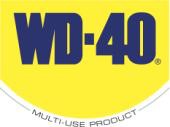 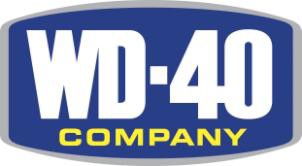 - IdentificationSafety Data Sheet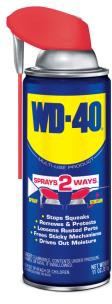 – Hazards Identification Hazcom 2012/GHS Classification: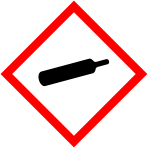 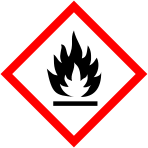 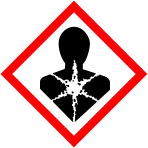 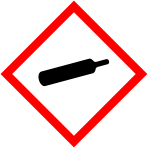 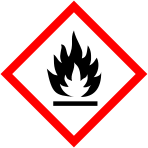 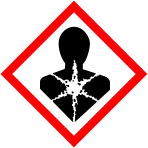 Flammable Aerosol Category 1Gas Under Pressure: Compressed Gas Aspiration Toxicity Category 1Note: This product is a consumer product and is labeled in accordance with the US Consumer Product Safety Commission regulations which take precedence over OSHA Hazard Communication labeling. The actual container label will not include the label elements below. The labeling below applies to industrial/professional products.Label Elements:DANGER!Extremely Flammable Aerosol.Contains gas under pressure; may explode if heated. May be fatal if swallowed and enters airways.PreventionKeep away from heat, sparks, open flames, hot surfaces – No smoking. Do not spray on an open flame or other ignition source.Pressurized container: Do not pierce or burn, even after use.ResponseIF SWALLOWED: Immediately call a POISON CENTER or physician. Do NOT induce vomiting.StorageStore locked up.Protect from sunlight. Do not expose to temperatures exceeding 50°C/122°F. Store in a well-ventilated place.DisposalDispose of contents and container in accordance with local and national regulations.- Composition/Information on IngredientsNote: The exact percentages are a trade secret.– First Aid Measures– Fire Fighting Measures– Accidental Release Measures– Handling and Storage– Exposure Controls/Personal Protection– Physical and Chemical Properties– Stability and Reactivity– Toxicological Information– Ecological Information- Disposal Considerations– Transportation Information_– Regulatory Information– Other Information:APPROVED By: I. Kowalski	Regulatory Affairs Dept.5049000/No.0015205Document Group:19-9776-6Version Number:8.00Issue Date:08/13/14Supercedes Date:08/13/14IngredientC.A.S. No.% by WtCalcium Carbonate1317-65-330 - 60 Trade Secret *Water7732-18-510 - 30 Trade Secret *Polymer NJTS Reg. No. 04499600-7314Trade Secret*10 - 30 Trade Secret *Sodium Silicate1344-09-83 - 7 Trade Secret *ZIinc Borate 2335138265-88-03 - 7 Trade Secret *Fiberglass65997-17-30.5 - 1.5 Trade Secret *Quartz Silica14808-60-7< 0.5 Trade Secret *IngredientC.A.S. No.AgencyLimit typeAdditional CommentsCalcium Carbonate1317-65-3OSHATWA(as total dust):15 mg/m3;TWA(respirablefraction):5 mg/m3Quartz Silica14808-60-7ACGIHTWA(respirablefraction):0.025 mg/m3A2: Suspected humancarcin.Quartz Silica14808-60-7OSHATWA concentration(as total dust):0.3 mg/m3;TWA concentration(respirable):0.1 mg/m3(2.4 millions ofparticles/cu. ft.)Fiberglass65997-17-3ManufacturerdeterminedTWA(as dust):10 mg/m3IngredientC.A.S. No.Class DescriptionRegulationGeneric: GLASS FILAMENTS65997-17-3Anticipated human carcinogenNational Toxicology Program CarcinogensGeneric: GLASS FILAMENTS65997-17-3Grp. 2B: Possible human carc.International Agency for Research on CancerQuartz Silica14808-60-7Grp. 1: Carcinogenic to humansInternational Agency for Research on CancerSILICA, CRYS AIRRESP14808-60-7Known human carcinogenNational Toxicology Program CarcinogensNameRouteSpeciesValueOverall productIngestionNo data available; calculated ATE > 5,000 mg/kgCalcium CarbonateDermalRatLD50 > 2,000 mg/kgCalcium CarbonateInhalation-Dust/Mist (4 hours)RatLC50 3.0 mg/lCalcium CarbonateIngestionRatLD50 6,450 mg/kgPolymer NJTS Reg. No. 04499600-7314IngestionRatLD50 > 2,000 mg/kgZIinc Borate 2335DermalRabbitLD50 > 10,000 mg/kgZIinc Borate 2335IngestionRatLD50 > 10,000 mg/kgSodium SilicateDermalRabbitLD50 > 4,640 mg/kgSodium SilicateIngestionRatLD50 500 mg/kgFiberglassDermalLD50 estimated to be > 5,000 mg/kgFiberglassIngestionLD50 estimated to be 2,000 - 5,000 mg/kgQuartz SilicaDermalLD50 estimated to be > 5,000 mg/kgQuartz SilicaIngestionLD50 estimated to be > 5,000 mg/kgNameSpeciesValueCalcium CarbonateRabbitNo significant irritationPolymer NJTS Reg. No. 04499600-7314RabbitMinimal irritationSodium SilicateRabbitCorrosiveFiberglassNo significant irritationQuartz SilicaNo significant irritationNameSpeciesValueCalcium CarbonateRabbitNo significant irritationPolymer NJTS Reg. No. 04499600-7314Mild irritantSodium SilicateRabbitCorrosiveFiberglassNo significant irritationNameSpeciesValueSodium SilicateMouseNot sensitizingNameRouteSpeciesValueFiberglassInhalationMultiple animalspeciesSome positive data exist, but the data are not sufficient for classificationQuartz SilicaInhalationHuman andanimalCarcinogenicNameRouteValueSpeciesTest ResultExposureDurationCalcium CarbonateIngestionNot toxic to developmentRatNOAEL 625mg/kg/daypremating & duringgestationSodium SilicateIngestionSome positive developmental data exist, but the data are not sufficient forclassificationMouseNOAEL 200mg/kg/dayduring gestationNameRouteTarget Organ(s)ValueSpeciesTest ResultExposure DurationCalcium CarbonateInhalationrespiratory systemAll data are negativeRatNOAEL0.812 mg/l90 minutesSodium SilicateInhalationrespiratory irritationMay cause respiratory irritationofficialclassifica tionNOAEL NotavailableNameRouteTarget Organ(s)ValueSpeciesTest ResultExposureDurationCalcium CarbonateInhalationrespiratory systemSome positive data exist, but the data are not sufficient forclassificationHumanNOAEL Notavailableoccupational exposureSodium SilicateIngestionkidney and/or bladderSome positive data exist, but the data are not sufficient forclassificationDogLOAEL 2,400mg/kg/day4 weeksSodium SilicateIngestionendocrine systemSome positive data exist, but the data are not sufficient forclassificationRatNOAEL 804mg/kg/day3 monthsSodium SilicateIngestionbloodAll data are negativeRatNOAEL 804mg/kg/day3 monthsSodium SilicateIngestionheart | liverAll data are negativeRatNOAEL 1,259mg/kg/day8 weeksFiberglassInhalationrespiratory systemSome positive data exist, but the data are not sufficient forclassificationHumanNOAEL not availableoccupational exposureQuartz SilicaInhalationsilicosisCauses damage to organs through prolonged or repeatedexposureHumanNOAEL Notavailableoccupational exposure Ingredient C.A.S. No % by WtZIinc Borate 2335 (ZINC COMPOUNDS)138265-88-03 - 7This SDS has been prepared to meet the U.S. OSHA Hazard Communication Standard, 29 CFR 1910.1200.Document Group:19-9776-6Version Number:8.00Issue Date:08/13/14Supercedes Date:08/13/14Ingredient name%CAS numberacetylene10074-86-2Ingredient nameExposure limitsacetyleneNIOSH REL (United States, 10/2016).CEIL: 2662 mg/m³CEIL: 2500 ppmACGIH TLV (United States, 3/2017). Oxygen Depletion [Asphyxiant].California PEL for Chemical Contaminants ( Table AC-1) (United States). Oxygen Depletion [Asphyxiant].AcetyleneAcetyleneAcetyleneAcetyleneSection 12. Ecological informationSection 12. Ecological informationSection 12. Ecological informationSection 12. Ecological informationProduct/ingredient nameLogPowBCFPotentialacetylene0.37-lowSection 14. Transport informationSection 14. Transport informationSection 14. Transport informationSection 14. Transport informationSection 14. Transport informationSection 14. Transport informationDOTTDGMexicoIMDGIATAUN numberUN1001UN1001UN1001UN1001UN1001UN proper shipping nameACETYLENE, DISSOLVEDACETYLENE, DISSOLVEDACETYLENE, DISSOLVEDACETYLENE, DISSOLVEDACETYLENE, DISSOLVEDTransport hazard class(es)2.1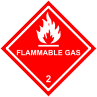 2.1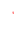 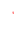 2.1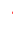 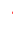 2.12.1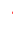 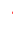 Packing group-----Environmental hazardsNo.No.No.No.No.Health/0FlammabilityFlammability4Physical hazardsPhysical hazards3ClassificationJustificationFLAMMABLE GASES - Category 1GASES UNDER PRESSURE - Compressed gasExpert judgment According to packageSection 1. IDENTIFICATION OF THE SUBSTANCE / MIXTURE AND OF THE COMPANY /UNDERTAKINGSection 1. IDENTIFICATION OF THE SUBSTANCE / MIXTURE AND OF THE COMPANY /UNDERTAKINGSection 1. IDENTIFICATION OF THE SUBSTANCE / MIXTURE AND OF THE COMPANY /UNDERTAKING1.1 Product identifierTrade nameBARE COPPER BASED BRAZING RODS(Easiflo Flux, Easyflo Flux Paste, Tenacty no. Flux Paste Stainless Steel Grade, Silverflo 55, Silverflo 40, Silverflo 30, Fridgebraze Bare, Fluxocoat 402, Silvercoat 30, Flux CoatedFridgebraze, Silvercoat 18)Article-noProduct	Diameter	Consumable	Pack Mass	Item Packaging		(mm)		Length		(kg)	 NumberData	(mm)Afrox M15 Bronze	2,0	750	5,0	W0005043,2	750	5,0	W0005005,0	750	5,0	W0005016,3	750	5,0	W000502Afrox Fluxobronze	2,5	450	5,0	W000375M15	3,2	450	5,0	W000376Afrox Nickel	1,5	700	5,0	W000520Bronze DB	2,0	700	5,0	W0005223,2	700	5,0	W0005211.2 Relevant identified uses of the substance or mixture and uses advised against1.2 Relevant identified uses of the substance or mixture and uses advised against1.2 Relevant identified uses of the substance or mixture and uses advised againstArticle typeGas Brazing: Bare copper based brazing rod Classification: AWS SFA A5.8/5.27 (or other)UseOxy-Fuel brazing1.3 Details of the supplier of the safety data sheet1.3 Details of the supplier of the safety data sheet1.3 Details of the supplier of the safety data sheetSupplierAfroxStreet address23 Webber Street, SelbyJohannesburg, 2001South AfricaTelephone+27 (0) 11 490 0400Fax+27 (0) 860 020201EmailCustomer.service@afrox.linde.com1.4 Emergency telephone numberAvailable outside office hoursYesEmergency phone number0860 02 02 02OtherAdditional product informationWeb site: www.afrox.co.zaSection 2. HAZARDS IDENTIFICATIONSection 2. HAZARDS IDENTIFICATION2.1 Classification of the substance or mixture2.1 Classification of the substance or mixtureClassification according to Regulation (EC) 1271/2008 [CLP] applicable2.2 Label elementsNot applicable2.3 Other hazardsDo not touch hot parts.Overexposure to the fumes and gases can give rise to dryness of the nose, throat and eyes, respiratory irritation and, in some cases, longer term health effects such as irreversible central nervous system damage and lung deposits.Do not touch hot parts.Overexposure to the fumes and gases can give rise to dryness of the nose, throat and eyes, respiratory irritation and, in some cases, longer term health effects such as irreversible central nervous system damage and lung deposits.Section 3. COMPOSITION / INFORMATION ON INGREDIENTSSection 3. COMPOSITION / INFORMATION ON INGREDIENTSSection 3. COMPOSITION / INFORMATION ON INGREDIENTSSection 3. COMPOSITION / INFORMATION ON INGREDIENTSSection 3. COMPOSITION / INFORMATION ON INGREDIENTSSection 3. COMPOSITION / INFORMATION ON INGREDIENTSSection 3. COMPOSITION / INFORMATION ON INGREDIENTSSection 3. COMPOSITION / INFORMATION ON INGREDIENTSSection 3. COMPOSITION / INFORMATION ON INGREDIENTSSection 3. COMPOSITION / INFORMATION ON INGREDIENTSSection 3. COMPOSITION / INFORMATION ON INGREDIENTSSection 3. COMPOSITION / INFORMATION ON INGREDIENTS3.1 SubstancesThis product is a mixture and please refer to Section 3.23.1 SubstancesThis product is a mixture and please refer to Section 3.23.1 SubstancesThis product is a mixture and please refer to Section 3.23.1 SubstancesThis product is a mixture and please refer to Section 3.23.1 SubstancesThis product is a mixture and please refer to Section 3.23.1 SubstancesThis product is a mixture and please refer to Section 3.23.1 SubstancesThis product is a mixture and please refer to Section 3.23.1 SubstancesThis product is a mixture and please refer to Section 3.23.1 SubstancesThis product is a mixture and please refer to Section 3.23.1 SubstancesThis product is a mixture and please refer to Section 3.23.1 SubstancesThis product is a mixture and please refer to Section 3.23.1 SubstancesThis product is a mixture and please refer to Section 3.23.2 Mixtures3.2 Mixtures3.2 Mixtures3.2 Mixtures3.2 Mixtures3.2 Mixtures3.2 Mixtures3.2 Mixtures3.2 Mixtures3.2 Mixtures3.2 Mixtures3.2 MixturesAWSClassificationCuAgZnSnFeMnNiPSiBCu-199.9 min------0.075-RBCuZn-X46.0-61.0-Bal.1.11.200.5011.00.250.25BcuP-XBal.1.8-15.5-----4.8-7.5-Section 4. FIRST AND MEASURESSection 4. FIRST AND MEASURES4.1 Description of first aid measuresInhalationIF INHALED: If breathing is difficult, remove to fresh air and keep at rest in a positioncomfortable for breathing. Call a physician if symptoms occur.Skin contactBurns should be treated by a doctor.Eye contactGenerally not applicableIngestionContact a doctor if more than an insignificant amount has been swallowed.4.2 Most important symptoms and effects, both acute and delayed4.2 Most important symptoms and effects, both acute and delayedInhalationInhalation of vapours may cause irritation of the respiratory system in very susceptible persons.Copper, magnesium, aluminium, antimony, iron, manganese, nickel, zinc (and their compounds) in brazing al give rise to thermally produced particulates of smaller dimension than may be produced if the metals are divided mechanically. Where insufficient ventilation or respiratory protection is available these particulates may produce “metal fume fever” in workers from an acute or long term exposure.Onset occurs in 4-6 hours generally on the evening following exposure.4.3 Indication of any immediate medical attention and special treatment needed4.3 Indication of any immediate medical attention and special treatment neededNot applicableSection 5. FIRE-FIGHTING MEASURESSection 5. FIRE-FIGHTING MEASURES5.1 Extinguishing mediaSuitable extinguishing mediaThere is no restriction on the type of extinguisher which may be used.Use extinguishing media suitable for surrounding area5.2 Special hazards arising from the substance or mixture5.2 Special hazards arising from the substance or mixtureNot applicable5.3 Advice for fire fightersSpecial protective equipment forfire fightersWear self contained breathing apparatusSection 6. ACCIDENTAL RELEASE MEASURESSection 6. ACCIDENTAL RELEASE MEASURES6.1 Personal precautions, protective equipment and emergency procedures6.1 Personal precautions, protective equipment and emergency proceduresGeneral ventilation and local fume extraction must be adequate to keep fume concentrations within safe limits. Use respiratory equipment when brazing in a confined space. Wear protective clothing and eye protection appropriate to welding. Skin contact should be avoided to prevent possible allergic reactions.General ventilation and local fume extraction must be adequate to keep fume concentrations within safe limits. Use respiratory equipment when brazing in a confined space. Wear protective clothing and eye protection appropriate to welding. Skin contact should be avoided to prevent possible allergic reactions.6.2 Environmental precautionsTry to prevent the material from entering drains or water courses.Try to prevent the material from entering drains or water courses.6.3 Methods and material for containment and cleaning up6.3 Methods and material for containment and cleaning upNot applicable6.4 Reference to other sectionsFor Personal protection see section 8. For Disposal see section 13. For Environmental precautions see section 12. For Precautions for safe handling see 7.1.For Personal protection see section 8. For Disposal see section 13. For Environmental precautions see section 12. For Precautions for safe handling see 7.1.Section 7. HANDLING AND STORAGESection 7. HANDLING AND STORAGE7.1 Precautions for safe handlingPreventive handling precautionsEnsure adequate ventilation for the welder and others. Use respiratory equipment when brazing in a confined space. Wear protective clothing and eye protection appropriate towelding. Remove all flammable materials and liquids before welding.General hygieneWash hands before breaks and immediately after handling the product.7.2 Conditions for safe storage, including any incompatibilitiesStore welding consumables inside a room without humidity. Do not store welding consumables directly on the ground or beside walls. Store away from chemical substances like acids which could cause chemical reactions.7.3 Specific end use(s)Welding process.Welding fume componentCAS No.ES-TWAES-STELCopper, fume7440-50-80.2Manganese and its inorganic compounds (as Mn)7439-96-50.5Zinc oxide, fume1314-13-2510Nickel and its inorganic compoundsWater soluble0.1Water insoluble0.5Silver compounds (as Ag)0.01Diphosphorus pentoxide1314-56-32Tin compounds, inorganic (as Sn)7440-31-524Iron oxide fume (as Fe)1309-37-1510Silica, amorphous(total inhalable dust)-6(respirable dust)2.4Carbon Dioxide124-38-95000ppm15000ppmCarbon Monoxide630-08-030ppm200ppmSection 9. PHYSICAL AND CHEMICAL PROPERTIESSection 9. PHYSICAL AND CHEMICAL PROPERTIES9.1 Information on basic physical and chemical properties9.1 Information on basic physical and chemical propertiesAppearance, colourMetal rods; does not mix with waterAppearance, physical stateRodAuto-ignition temperatureNot applicableAuto-inflammabilityNot auto-flammableDecomposition temperatureNot applicableEvaporation rateNot applicableExplosive propertiesNot explosiveFlammability (solid gas)Not applicableFlash pointNot applicableFormFastInitial boiling point and boilingrangeNot applicableMelting point / Freezing pointNot applicableOdourOdourlessOdour thresholdNot applicableOxidising propertiesNot applicablePartition coefficient: n-octanol /waterNot applicablepH valueNot applicableRelative densityNot applicableSolubilityNot applicableSolubility in waterInsolubleUpper / lower flammability orexplosive limitsNot applicableVapour densityNot applicableVapour pressureNot applicableViscosityNot applicable9.2 Other informationNot applicableOtherWelding fume componentCAS No.Classification (67/548EEC)CLP (1272/2008)CLP (1272/2008)Concentration of classified fume componentsCopper oxide (Cu)1317-38-0---30.0 to 60.0Zinc (Zn)7440-66-6---30.0 to 60.0R40: Limited evidence ofCarc. 2H3510.0 to 15.0carcinogenic effectR43: May causeSkin sens 1H317sensitisation by skin contactSTOT RE 1H372R48/23: Toxic danger ofNickel (Ni)7440-02-0serious damage to healthby prolonged exposurethrough inhalationR52/53: Harmful toaquatic organisms, maycause long-term adverseeffects in the aquaticenvironmentManganese (Mn)7439-96-5---0.0 to 5.0Silicon (Si)7440-21-3---0.0 to 1.0Tin compounds (Sn)7440-31-5---0.0 to 5.0Iron oxide (Fe)1332-37-2---Not specifiedClassificationH phraseTextSkin sensitiser: Category 1H317May cause an allergic skin reactionCarcinogenicity: Category 2H351Suspected of causing cancerSTOT RE:Category 1H372Causes damage to organsSection 11. TOXICOLOGICAL INFORMATIONSection 11. TOXICOLOGICAL INFORMATION11.1 Information on toxicological effects11.1 Information on toxicological effectsConditions to avoid: none in the form suppliedWhen welding, fumes and gases generated can be dangerous to health.Conditions to avoid: none in the form suppliedWhen welding, fumes and gases generated can be dangerous to health.Acute toxicologyExcessive exposures may affect human health, as follows: Aspiration may cause pulmonary oedema and pneumonitis Short-term overexposure can cause dizziness, nausea and irritationof the nose, throat or eyes.IrritationNot applicableCorrosive effectsNot applicableSensitisationMay cause sensitisation by skin contactMutagenicityNot applicableCarcinogenicityWelding fumes are possibly carcinogenic to humansRepeated dose toxicityNot applicableReproductive toxicityNot applicableSection 12. ECOLOGICAL INFORMATIONSection 12. ECOLOGICAL INFORMATION12.1 ToxicityNot Available. Refer to individual constituentsNot Available. Refer to individual constituents12.2 Persistence and degradabilityNot applicable12.3 Bio accumulative potentialNo data available12.4 Mobility in SoilNot applicable12.5 Results of PBT and vPvB assessment12.5 Results of PBT and vPvB assessmentNot applicable12.6 Other adverse effectsNot applicableSection 13. DISPOSAL CONSIDERATIONSSection 13. DISPOSAL CONSIDERATIONS13.1 Waste treatment methodsDisposal considerationsDispose of any product, residue or packing material according to national and localregulations. Spent ;fume extraction filters shall be disposed of as dangerous waste.OtherWaste code (EWC)12 01 13 – welding wasteSection 14. TRANSPORT INFORMATIONSection 14. TRANSPORT INFORMATION14.1 UN numberNot applicable14.2 UN proper shipping nameNot applicable14.3 Transport hazard class(es)Not applicable14.4 Packing groupNot applicable14.5 Environmental hazardsNot applicable14.6 Special precautions for userNot applicable14.7 Transport in bulk according to Annex II of MARPOL 73/78 and the IBC Code14.7 Transport in bulk according to Annex II of MARPOL 73/78 and the IBC Code14.7 Transport in bulk according to Annex II of MARPOL 73/78 and the IBC CodeNot applicableOtherDangerous goodsNoSection 15. REGUATORY INFORMATIONSection 15. REGUATORY INFORMATIONSection 15. REGUATORY INFORMATION15.1 Safety, health and environmental regulations / legislation specific for the substance or mixture.15.1 Safety, health and environmental regulations / legislation specific for the substance or mixture.15.1 Safety, health and environmental regulations / legislation specific for the substance or mixture.EU regulationsThe product does not need to be labelled in accordance with EC directives or respectivenational laws.National regulationsEH40/2005 Workplace exposure limits The Waste Regulations 2011 No. 988Local laws and regulations should be carefully observed.15.2 Chemical safety assessmentNot applicableSection 16. OTHER INFORMATIONSection 16. OTHER INFORMATIONSection 16. OTHER INFORMATIONReferences to key literature anddata sourcesRegulation (EC) No 1907/2006 of the European Parliament and of the Council, (REACH). Regulation (EC) No 1272/2008 of the European Parliament and of the Council.EH40/2005 Workplace exposure limits. The Waste regulations 2011 No.988 KIFS 2005:7www.prevent.seC&L Inventory databaseAnnex VI CLP Regulation (EC) 1272/2008Phrase meaningH317	May cause an allergic skin reactionH351	Suspected of causing cancerH372	Causes damage to organsOtherManufacturer’s notesRead this Safety Data Sheet carefully and become aware of hazards implied and the safetyIngredient name%CAS numberCarbon Dioxide100124-38-9Ingredient nameExposure limitsCarbon DioxideACGIH TLV (United States, 3/2012). Oxygen Depletion [Asphyxiant].STEL: 54000 mg/m³ 15 minutes.STEL: 30000 ppm 15 minutes.TWA: 9000 mg/m³ 8 hours.TWA: 5000 ppm 8 hours.NIOSH REL (United States, 1/2013).STEL: 54000 mg/m³ 15 minutes.STEL: 30000 ppm 15 minutes.TWA: 9000 mg/m³ 10 hours.TWA: 5000 ppm 10 hours.OSHA PEL (United States, 6/2010).TWA: 9000 mg/m³ 8 hours.TWA: 5000 ppm 8 hours.OSHA PEL 1989 (United States, 3/1989).STEL: 54000 mg/m³ 15 minutes.STEL: 30000 ppm 15 minutes.TWA: 18000 mg/m³ 8 hours.TWA: 10000 ppm 8 hours.Product/ingredient nameLogPowBCFPotentialCarbon Dioxide0.83-lowSection 14. Transport informationSection 14. Transport informationSection 14. Transport informationSection 14. Transport informationSection 14. Transport informationSection 14. Transport informationDOTTDGMexicoIMDGIATAUN numberUN1013UN1013UN1013UN1013UN1013UN proper shipping nameCARBON DIOXIDECARBON DIOXIDECARBON DIOXIDECARBON DIOXIDECARBON DIOXIDETransport hazard class(es)2.2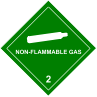 2.22.22.22.2Packing group-----EnvironmentNo.No.No.No.No.Additional informationLimited quantityYes.Packaging instructionExplosive Limit and Limited Quantity Index 0.125--Passenger and Cargo AircraftQuantity limitation: 75 kgCargo Aircraft OnlyPassenger aircraft Quantity limitation: 75 kgPassenger Carrying Road or Rail Index 75Quantity limitation: 150 kgCargo aircraftCarbon DioxideCarbon DioxideCarbon DioxideCarbon DioxideCarbon DioxideCarbon DioxideSection 14. Transport informationSection 14. Transport informationSection 14. Transport informationSection 14. Transport informationSection 14. Transport informationSection 14. Transport informationQuantity limitation: 150 kgName%Fire hazardSudden release of pressureReactiveImmediate (acute) health hazardDelayed (chronic) health hazardCarbon Dioxide100No.Yes.No.YesNo.Health1FlammabilityFlammability0Physical hazardsPhysical hazards3Ingredient name%CAS numberoxygen1007782-44-7Product/ingredient nameLogPowBCFPotentialoxygen0.65-lowSection 14. Transport informationSection 14. Transport informationSection 14. Transport informationSection 14. Transport informationSection 14. Transport informationSection 14. Transport informationDOTTDGMexicoIMDGIATAUN numberUN1072UN1072UN1072UN1072UN1072UN proper shipping nameOXYGEN, COMPRESSEDOXYGEN, COMPRESSEDOXYGEN, COMPRESSEDOXYGEN, COMPRESSEDOXYGEN, COMPRESSEDTransport hazard class(es)2.2 (5.1)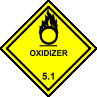 2.2 (5.1)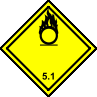 2.2 (5.1)2.2 (5.1)2.2 (5.1)Packing group-----EnvironmentNo.No.No.No.No.Additional informationLimited quantityYes.Packaging instructionExplosive Limit and Limited Quantity Index 0.125--Passenger and Cargo AircraftQuantity limitation: 75 kgCargo Aircraft OnlyPassenger aircraftQuantity limitation: 75 kgERAP Index3000Quantity limitation: 150 kgPassenger CarryingCargo aircraftShip IndexOxygenOxygenOxygenOxygenOxygenOxygenSection 14. Transport informationSection 14. Transport informationSection 14. Transport informationSection 14. Transport informationSection 14. Transport informationSection 14. Transport informationQuantity limitation: 15050kgPassenger CarryingSpecial provisionsRoad or Rail IndexA5275Special provisions42Name%Fire hazardSudden release of pressureReactiveImmediate (acute) health hazardDelayed (chronic) health hazardoxygen100No.Yes.No.No.No.Health0FlammabilityFlammability0Physical hazardsPhysical hazards3SECTION 1 - IDENTIFICATIONSECTION 1 - IDENTIFICATIONManufacturer:Black Swan Mfg. Co. 4540 W. Thomas St. Chicago, IL 60651-3318Tel.: 800-252-5796Fax: 773-227-3705Web Site : www.blackswanmfg.com E-mail : info@blackswanmfg.comFor any Transportation or Medical Chemical Emergencies call:INFOTRAC(800) 535-5053	OR	(352) 323-350024 hours per day - 7 days a weekProduct Name: Adhesive-LubeRecommended Use: Formulated to improve installation & sealingof compression type gaskets for cast iron soil pipe joints.SECTION 2 – HAZARD(S) IDENTIFICATIONSECTION 2 – HAZARD(S) IDENTIFICATIONSECTION 2 – HAZARD(S) IDENTIFICATIONSECTION 2 – HAZARD(S) IDENTIFICATIONSECTION 2 – HAZARD(S) IDENTIFICATIONSECTION 2 – HAZARD(S) IDENTIFICATIONLabelsLabelsNFPA3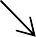 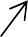 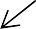 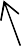 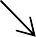 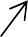 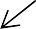 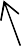 2	0GHS Classification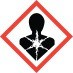 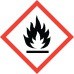 HEALTH HAZARD4 – Deadly3 - Extreme DangerNFPA32	0FIRE HAZARDFlash Points4 – Below 73°FHealth	EnvironmentalHealth Hazard  FlammableHealth Hazard  FlammableHEALTH HAZARD4 – Deadly3 - Extreme DangerNFPA32	0FIRE HAZARDFlash Points4 – Below 73°FAcute Toxicity: Not EstablishedHealth Hazard  FlammableHealth Hazard  Flammable2 – HazardousNFPA32	03 – Below 100°FAcute Toxicity: Not EstablishedHealth Hazard  FlammableHealth Hazard  Flammable1 - Slight Hazardous0 - Normal MaterialSPECIFIC HAZARDNFPA32	02 – Above 100°F, Notexceeding 200°F 1 – Above 200°F0 – Will not burnREACTIVITYAcute Toxicity: Not Established1 - Slight Hazardous0 - Normal MaterialSPECIFIC HAZARDNFPA32	02 – Above 100°F, Notexceeding 200°F 1 – Above 200°F0 – Will not burnREACTIVITYSkin Irritation: Not Established  Acute Aquatic Toxicity: Not EstablishedEye Irritation: Not Established Chronic Aquatic Toxicity: Not Established Skin Sensitization: NOSignal WordDangerSignal WordDanger1 - Slight Hazardous0 - Normal MaterialSPECIFIC HAZARDNFPA32	02 – Above 100°F, Notexceeding 200°F 1 – Above 200°F0 – Will not burnREACTIVITYSkin Irritation: Not Established  Acute Aquatic Toxicity: Not EstablishedEye Irritation: Not Established Chronic Aquatic Toxicity: Not Established Skin Sensitization: NOHMIS1 - Slight Hazardous0 - Normal MaterialSPECIFIC HAZARDNFPA32	02 – Above 100°F, Notexceeding 200°F 1 – Above 200°F0 – Will not burnREACTIVITYHMISOxidizer	OXNFPA32	04 – May detonateHMISAcid	ACIDAlkali	ALKCorrosive	COR Use NO WATER  WRadioactive	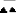 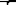 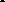 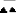 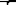 NFPA32	03 – Shock and heatmay detonate2 – Violent chemical change1 – Unstable if heatedHEALTH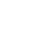 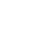 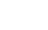 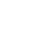 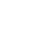 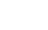 2Acid	ACIDAlkali	ALKCorrosive	COR Use NO WATER  WRadioactive	NFPA32	03 – Shock and heatmay detonate2 – Violent chemical change1 – Unstable if heatedPhysicalFlammability: Cat. 2FLAMMABILITY3Acid	ACIDAlkali	ALKCorrosive	COR Use NO WATER  WRadioactive	NFPA32	03 – Shock and heatmay detonate2 – Violent chemical change1 – Unstable if heatedFLAMMABILITY3NFPA32	00 – StableREACTIVITY0NFPA32	0Hazardous StatementsH225: Highly flammable liquid and vaporH304: May be fatal if swallowed and enters airways H312: Harmful in contact with skinH319: Causes serious eye irritation H332: Harmful if inhaledH335: May cause respiratory irritation H336: May cause drowsiness or dizzinessHazardous StatementsH225: Highly flammable liquid and vaporH304: May be fatal if swallowed and enters airways H312: Harmful in contact with skinH319: Causes serious eye irritation H332: Harmful if inhaledH335: May cause respiratory irritation H336: May cause drowsiness or dizzinessHazardous StatementsH225: Highly flammable liquid and vaporH304: May be fatal if swallowed and enters airways H312: Harmful in contact with skinH319: Causes serious eye irritation H332: Harmful if inhaledH335: May cause respiratory irritation H336: May cause drowsiness or dizzinessHazardous StatementsH225: Highly flammable liquid and vaporH304: May be fatal if swallowed and enters airways H312: Harmful in contact with skinH319: Causes serious eye irritation H332: Harmful if inhaledH335: May cause respiratory irritation H336: May cause drowsiness or dizzinessHazardous StatementsH225: Highly flammable liquid and vaporH304: May be fatal if swallowed and enters airways H312: Harmful in contact with skinH319: Causes serious eye irritation H332: Harmful if inhaledH335: May cause respiratory irritation H336: May cause drowsiness or dizzinessPrecautionary StatementsP102: Keep out of reach of children P103: Read label before useP210: Keep away from heat/sparks/open flames/hot surfaces – No smoking P233/P235: Keep container tightly closed and cooledP243: Take precautionary measures against static discharge P261: Avoid breathing dust/fume/gas/m st/vapors/spray P262: Do not get in eyes, on skin, or on clothingP264: Wash thoroughly after handlingP270: Do not eat, drink or smoke when using this product P271: Use only outdoors or in a well-ventilated areaP280/P284: Wear protective gloves/protective clothing/eye protection/face protection. Wear a NIOSH approved respirator for organic solvents.SECTION 3 – COMPOSITION / INFORMATION ON INGREDIENTSSECTION 3 – COMPOSITION / INFORMATION ON INGREDIENTSSECTION 3 – COMPOSITION / INFORMATION ON INGREDIENTSChemicals	CAS#	EINECS#REACHApprox %Pre-registration NumberTOLUENE	108-88-3	203-625-9N/A50%TRADE SECRET	N/A	N/AN/AN/ASTODDARD SOLVENT	8052-413	232-489-3N/A25%*Unlisted ingredients are not classified as hazardous according to OSHA 1910.1200.SECTION 4 – FIRST-AID MEASURESInhalation: Move into fresh air. If not breathing, give artificial respiration. If breathing is difficult, give oxygen and call physician.Skin: Remove contaminated clothing and shoes. Wash skin thoroughly with soap and water.Eyes: Flush with water for 15 minutes. If irritation persists, get medical attention.Ingestion: Give 1 or 2 glasses of water. DO NOT INDUCE VOMITING. Contact physician immediately.SECTION 5 – FIRE-FIGHTING MEASURESFire Hazard: Vapors may travel a considerable distance to a source of ignition and flash back.Combustion Products: None.Extinguishing Media: Carbon Dioxide, Dry Chemical, Foam.Unsuitable Extinguishing Media: None Known.Protective Equipment: Self-contained breathing apparatus {(SCBA), MSHA/NIOSH}. Full protective gear.Special Fire Fighting Procedures: Stop spill/release and move undamaged containers from the fire area, if it can be done without risk.Water spray may be useful in minimizing or dispersing vapors and cooling equipment exposed to heat and flame. Avoid spreading burning liquid with water used for cooling purposes.SECTION 6 – ACCIDENTAL RELEASE MEASURESPersonal Precautions: Prevent contact with skin or eyes. Personnel cleaning up the spill should wear appropriate personal protective equipment, including respirators if vapor concentrations are high.Protective Equipment: Wear protective gloves and eye goggles. Wear synthetic apron or standard long sleeved work apparel and a vapor respirator.Emergency Procedures: Evacuate area and keep unnecessary and unprotected personnel from entering the spill area.Environmental Precautions: Avoid runoff into storm sewers, ditches and waterways.Methods for Cleaning Up: This product contains a combustible material. Stay upwind and away from spill. Keep all sources of ignition from spill. If spill is indoors, ventilate area of spill. Foam, especially high expansion foam may be used to suppress vapors. Use sand or other inert material to damp and contain spill. Do not flush area with water. For small spills, do not flush with water, use absorbent pads.SECTION 7 – HANDLING AND STORAGESECTION 7 – HANDLING AND STORAGEHandlingUse good personal hygiene practices. Avoid inhalation of vapors and personal contact with the product. Repeated and prolonged overexposure to solvents may cause brain and nervous system damage. Concentrating and inhaling the contents may be harmful or fatal.StorageStore in a cool, dry, well-ventilated area away from incompatible materials. Keep container closed when not in use. Keep away from heat, sparks, open flame and other sources of ignition. Ground during transfer. Incompatible Materials: Strong oxidizing agents and strong acids or bases.SECTION 8 – EXPOSURE CONTROLS / PERSONAL PROTECTIONExposure LimitsHazardous Chemicals	ACGIH-TLV	ACGIH-STEL	OSHA-PELTOLUENE	100 ppm	N/A	200 ppmTRADE SECRET	N/A	N/A	N/ASTODDARD SOLVENT	N/A	N/A	500 ppmEngineering Controls: A source of running water to flush or wash the eyes and skin in case of contact. Use local exhaust as needed.Ventilation: Mechanical ventilation is adequate.Personal Protective Equipment – Respiratory: If use conditions generate vapors or mists, wear a NIOSH-approved respirator appropriate for those emission levels. Appropriate respirators may be a full face piece or a half mask air purifying cartridge respirator equipped for organic vapors/mists, a self-contained breathing apparatus in the pressure demand mode, or a supplied-air respirator.Personal Protective Equipment – Skin: Chemical resistant gloves. Long-sleeve shirt, coveralls, and safety shoes.Personal Protective Equipment – Eyes: Chemical goggles.SECTION 9 – PHYSICAL & CHEMICAL PROPERTIESSECTION 9 – PHYSICAL & CHEMICAL PROPERTIESSECTION 9 – PHYSICAL & CHEMICAL PROPERTIESSECTION 9 – PHYSICAL & CHEMICAL PROPERTIESSECTION 9 – PHYSICAL & CHEMICAL PROPERTIESSECTION 9 – PHYSICAL & CHEMICAL PROPERTIESAppearance:Black Viscous LiquidFlash Point:40°F (T.C.C.)Vapor Pressure:23Odor:Characteristic solvent odorSpecific Gravity:0.926Flammability:Not EstablishedpH:Not EstablishedSolubility (H2O):InsolubleFlammability Limits:LEL – 0.9%Melting Point:Not EstablishedEvaporation Rate:<1UEL – 7.0%Freezing Point:Not EstablishedVapor Density:3.3Boiling Point:215°FVOC:658 g/lSECTION 10 – STABILITY AND REACTIVITYStability: Stable.Hazardous polymerization: Will not occur.Conditions to avoid: Heat, sparks, open flames and all possible sources of ignition.Incompatible materials: Strong oxidizing agents and strong acids or bases.Hazardous decomposition products: Carbon Monoxide and Carbon Dioxide.SECTION 11 – TOXICOLOGICAL INFORMATIONToxicityHazardous Chemicals	LD50	LC50TOLUENE	N/A	N/ATRADE SECRET	N/A	N/ASTODDARD SOLVENT	N/A	N/ALikely Routes of Exposure: Inhalation, Skin Contact, Eye Contact and Ingestion.Symptoms and Effect - Inhalation: It is a respiratory tract irritant and anesthetic. Causes central nervous system depression (e.g. headache, drowsiness, dizziness, loss of coordination & fatigue). Skin Contact: May cause mild skin irritation. Prolonged or repeated contact may cause redness, burning, drying and cracking of the skin. Eye Contact: May cause mild eye irritation. Direct contact with the liquid or exposure to vapors or mists may cause stinging, tearing or redness. Ingestion: Ingestion of excessive quantities may cause irritation of the digestive tract and signs of nervous system depression. ASPIRATION HAZARD – This material can enter lungs during swallowing or vomiting and cause lung inflammation and damage.Long-Term Effect: Chronic effects of overexposure – Reports have associated repeated and prolonged occupational overexposure to solvents with permanent brain and nervous system damage (sometimes referred to as solvent or painters’ syndrome). Intentional misuse by deliberately concentrating and inhaling this product may be harmful or fatal. This product contains a chemical known to the State of California to cause cancer.Pre-Existing Conditions: Skin contact may aggravate an existing dermatitis.SECTION 12 – ECOLOGICAL INFORMATIONEcotoxicity: None.Persistance & Degradability: None.Bioaccumulative Potential: None.Mobility in soil: In normal use, emission of Volatile Organic Compounds (VOC’s) to the air takes place, typically at a rate of < 658 g/l.SECTION 13 – DISPOSAL CONSIDERATIONDispose of product or container in accordance with federal, state or local regulations.SECTION 14 – TRANSPORTATION INFORMATIONSECTION 14 – TRANSPORTATION INFORMATIONShipping InformationShipping Name:	Adhesives, Containing a Flammable LiquidException to the rule: If the package that contains the hazardousHazardous Class:	3material is in a small consumer size (Less than 1L), then the rulesI.D. Number:	UN1133that apply to shipping hazardous materials do not apply. This isPacking Group:	IIcalled an “Exception”.Label Required:	Flammable LiquidThis is classified as Consumer Commodity ORM-D.Marine Pollutant:	NoSECTION 15 – REGULATORY INFORMATIONPrecautionary Label Information: Health Hazard, Flammable.Risk Phrases: R10-Flammable. R36/37-Irritant to eyes and respiratory system. R67-Vapors may cause drowsiness and dizziness.Safety Phrases: S2-Keep out of reach of children. S9-Keep container in a well-ventilated place. S16-Keep away from sources of ignition-No smoking. S25-Avoid contact with eyes. S26-In case of contact with eyes, rinse immediately with plenty of water and seek medical advice. S33- Take precautionary measures against static discharges.SECTION 16 – OTHER INFORMATIONInformation on this form is furnished solely for the purpose of compliance with the Occupational Safety and Health Act and shall not be used for any other purpose. Black Swan Mfg. Co. urges the customers receiving this Material Safety Data Sheet to study it carefully to become aware of the hazards, if any, of the product involved. In theinterest of safety, you should notify your employees, agents and contractors of the information on the sheets.	DATE: 01/01/2015SECTION 1 - IDENTIFICATIONSECTION 1 - IDENTIFICATIONManufacturer:Black Swan Mfg. Co. 4540 W. Thomas St. Chicago, IL 60651-3318Tel.: 800-252-5796Fax: 773-227-3705Web Site : www.blackswanmfg.com E-mail : info@blackswanmfg.comFor any Transportation or Medical Chemical Emergencies call:INFOTRAC(800) 535-5053	OR	(352) 323-350024 hours per day - 7 days a weekProduct Name: No-Hub SealantRecommended Use: A sealant specifically designed as a coating for cast iron pipe to improve leak-free sealing of no-hub couplings.SECTION 2 – HAZARD(S) IDENTIFICATIONSECTION 2 – HAZARD(S) IDENTIFICATIONSECTION 2 – HAZARD(S) IDENTIFICATIONSECTION 2 – HAZARD(S) IDENTIFICATIONSECTION 2 – HAZARD(S) IDENTIFICATIONSECTION 2 – HAZARD(S) IDENTIFICATIONLabelsLabelsHEALTH HAZARD4 – Deadly3 - Extreme Danger 2 – Hazardous1 - Slight Hazardous 0 - Normal MaterialSPECIFIC HAZARDOxidizer	OXAcid	ACIDAlkali	ALKCorrosive	COR Use NO WATER  WRadioactive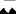 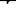 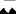 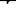 NFPA3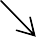 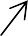 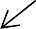 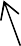 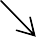 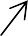 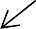 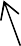 1	0FIRE HAZARDFlash Points4 – Below 73°F 3 – Below 100°F2 – Above 100°F, Not exceeding 200°F1 – Above 200°F 0 – Will not burnREACTIVITY4 – May detonate 3 – Shock and heatmay detonate2 – Violent chemical change1 – Unstable if heated 0 – StableGHS ClassificationHEALTH HAZARD4 – Deadly3 - Extreme Danger 2 – Hazardous1 - Slight Hazardous 0 - Normal MaterialSPECIFIC HAZARDOxidizer	OXAcid	ACIDAlkali	ALKCorrosive	COR Use NO WATER  WRadioactiveNFPA31	0FIRE HAZARDFlash Points4 – Below 73°F 3 – Below 100°F2 – Above 100°F, Not exceeding 200°F1 – Above 200°F 0 – Will not burnREACTIVITY4 – May detonate 3 – Shock and heatmay detonate2 – Violent chemical change1 – Unstable if heated 0 – StableHealth	EnvironmentalHealth Hazard  FlammableHealth Hazard  FlammableHEALTH HAZARD4 – Deadly3 - Extreme Danger 2 – Hazardous1 - Slight Hazardous 0 - Normal MaterialSPECIFIC HAZARDOxidizer	OXAcid	ACIDAlkali	ALKCorrosive	COR Use NO WATER  WRadioactiveNFPA31	0FIRE HAZARDFlash Points4 – Below 73°F 3 – Below 100°F2 – Above 100°F, Not exceeding 200°F1 – Above 200°F 0 – Will not burnREACTIVITY4 – May detonate 3 – Shock and heatmay detonate2 – Violent chemical change1 – Unstable if heated 0 – StableAcute Toxicity: Not EstablishedHEALTH HAZARD4 – Deadly3 - Extreme Danger 2 – Hazardous1 - Slight Hazardous 0 - Normal MaterialSPECIFIC HAZARDOxidizer	OXAcid	ACIDAlkali	ALKCorrosive	COR Use NO WATER  WRadioactiveNFPA31	0FIRE HAZARDFlash Points4 – Below 73°F 3 – Below 100°F2 – Above 100°F, Not exceeding 200°F1 – Above 200°F 0 – Will not burnREACTIVITY4 – May detonate 3 – Shock and heatmay detonate2 – Violent chemical change1 – Unstable if heated 0 – StableSkin Irritation: Not Established  Acute Aquatic Toxicity: Not EstablishedEye Irritation: Not Established Chronic Aquatic Toxicity: Not Established Skin Sensitization: NOSignal WordDangerSignal WordDangerHEALTH HAZARD4 – Deadly3 - Extreme Danger 2 – Hazardous1 - Slight Hazardous 0 - Normal MaterialSPECIFIC HAZARDOxidizer	OXAcid	ACIDAlkali	ALKCorrosive	COR Use NO WATER  WRadioactiveNFPA31	0FIRE HAZARDFlash Points4 – Below 73°F 3 – Below 100°F2 – Above 100°F, Not exceeding 200°F1 – Above 200°F 0 – Will not burnREACTIVITY4 – May detonate 3 – Shock and heatmay detonate2 – Violent chemical change1 – Unstable if heated 0 – StableSkin Irritation: Not Established  Acute Aquatic Toxicity: Not EstablishedEye Irritation: Not Established Chronic Aquatic Toxicity: Not Established Skin Sensitization: NOHMISHEALTH HAZARD4 – Deadly3 - Extreme Danger 2 – Hazardous1 - Slight Hazardous 0 - Normal MaterialSPECIFIC HAZARDOxidizer	OXAcid	ACIDAlkali	ALKCorrosive	COR Use NO WATER  WRadioactiveNFPA31	0FIRE HAZARDFlash Points4 – Below 73°F 3 – Below 100°F2 – Above 100°F, Not exceeding 200°F1 – Above 200°F 0 – Will not burnREACTIVITY4 – May detonate 3 – Shock and heatmay detonate2 – Violent chemical change1 – Unstable if heated 0 – StableHEALTH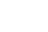 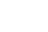 1HEALTH HAZARD4 – Deadly3 - Extreme Danger 2 – Hazardous1 - Slight Hazardous 0 - Normal MaterialSPECIFIC HAZARDOxidizer	OXAcid	ACIDAlkali	ALKCorrosive	COR Use NO WATER  WRadioactiveNFPA31	0FIRE HAZARDFlash Points4 – Below 73°F 3 – Below 100°F2 – Above 100°F, Not exceeding 200°F1 – Above 200°F 0 – Will not burnREACTIVITY4 – May detonate 3 – Shock and heatmay detonate2 – Violent chemical change1 – Unstable if heated 0 – StablePhysicalFlammability: Cat. 2FLAMMABILITY3HEALTH HAZARD4 – Deadly3 - Extreme Danger 2 – Hazardous1 - Slight Hazardous 0 - Normal MaterialSPECIFIC HAZARDOxidizer	OXAcid	ACIDAlkali	ALKCorrosive	COR Use NO WATER  WRadioactiveNFPA31	0FIRE HAZARDFlash Points4 – Below 73°F 3 – Below 100°F2 – Above 100°F, Not exceeding 200°F1 – Above 200°F 0 – Will not burnREACTIVITY4 – May detonate 3 – Shock and heatmay detonate2 – Violent chemical change1 – Unstable if heated 0 – StableREACTIVITY0HEALTH HAZARD4 – Deadly3 - Extreme Danger 2 – Hazardous1 - Slight Hazardous 0 - Normal MaterialSPECIFIC HAZARDOxidizer	OXAcid	ACIDAlkali	ALKCorrosive	COR Use NO WATER  WRadioactiveNFPA31	0FIRE HAZARDFlash Points4 – Below 73°F 3 – Below 100°F2 – Above 100°F, Not exceeding 200°F1 – Above 200°F 0 – Will not burnREACTIVITY4 – May detonate 3 – Shock and heatmay detonate2 – Violent chemical change1 – Unstable if heated 0 – StableHazardous StatementsH225: Highly flammable liquid and vaporH304: May be fatal if swallowed and enters airways H312: Harmful in contact with skinH319: Causes serious eye irritation H332: Harmful if inhaledH335: May cause respiratory irritation H336: May cause drowsiness or dizzinessHazardous StatementsH225: Highly flammable liquid and vaporH304: May be fatal if swallowed and enters airways H312: Harmful in contact with skinH319: Causes serious eye irritation H332: Harmful if inhaledH335: May cause respiratory irritation H336: May cause drowsiness or dizzinessHazardous StatementsH225: Highly flammable liquid and vaporH304: May be fatal if swallowed and enters airways H312: Harmful in contact with skinH319: Causes serious eye irritation H332: Harmful if inhaledH335: May cause respiratory irritation H336: May cause drowsiness or dizzinessHazardous StatementsH225: Highly flammable liquid and vaporH304: May be fatal if swallowed and enters airways H312: Harmful in contact with skinH319: Causes serious eye irritation H332: Harmful if inhaledH335: May cause respiratory irritation H336: May cause drowsiness or dizzinessHazardous StatementsH225: Highly flammable liquid and vaporH304: May be fatal if swallowed and enters airways H312: Harmful in contact with skinH319: Causes serious eye irritation H332: Harmful if inhaledH335: May cause respiratory irritation H336: May cause drowsiness or dizzinessPrecautionary StatementsP102: Keep out of reach of children P103: Read label before useP210: Keep away from heat/sparks/open flames/hot surfaces – No smoking P233/P235: Keep container tightly closed and cooledP243: Take precautionary measures against static discharge P261: Avoid breathing dust/fume/gas/m st/vapors/spray P262: Do not get in eyes, on skin, or on clothingP264: Wash thoroughly after handlingP270: Do not eat, drink or smoke when using this product P271: Use only outdoors or in a well-ventilated areaP280/P284: Wear protective gloves/protective clothing/eye protection/face protection. Wear a NIOSH approved respirator for organic solvents.SECTION 3 – COMPOSITION / INFORMATION ON INGREDIENTSSECTION 3 – COMPOSITION / INFORMATION ON INGREDIENTSSECTION 3 – COMPOSITION / INFORMATION ON INGREDIENTSChemicals	CAS#	EINECS#REACHApprox %Pre-registration NumberETHYL ALCOHOL	64-17-5	200-578-6N/A25-30%METHYL ALCOHOL	67-56-1	200-659-6N/A1-2%ETHYL ACETATE	141-78-6	205-500-4N/A<1%ACETONE	67-64-1	200-662-2N/A35-45%POLYVINYL BUTYRAL	7723-18-5	N/AN/A10-20%*Unlisted ingredients are not classified as hazardous according to OSHA 1910.1200.SECTION 4 – FIRST-AID MEASURESInhalation: Move into fresh air. If not breathing, give artificial respiration. If breathing is difficult, give oxygen and call physician.Skin: Remove contaminated clothing and shoes. Wash skin thoroughly with soap and water.Eyes: Flush with water for 15 minutes. If irritation persists, get medical attention.Ingestion: Give 1 or 2 glasses of water. DO NOT INDUCE VOMITING. Contact physician immediately.SECTION 5 – FIRE-FIGHTING MEASURESFire Hazard: Vapors may travel considerable distance to sources of ignition and flash back.Combustion Products: None.Extinguishing Media: Foam, Carbon Dioxide, Dry Chemical.Unsuitable Extinguishing Media: None Known.Protective Equipment: Self-contained breathing apparatus {(SCBA), MSHA/NIOSH}. Full protective gear.Special Fire Fighting Procedures: Evacuate enclosed areas, stay upwind. Closed or confined quarters require self-contained breathing apparatus, positive pressure hose masks or airline masks. Use agents appropriate for surrounding fires.SECTION 6 – ACCIDENTAL RELEASE MEASURESPersonal Precautions: None.Protective Equipment: Wear suitable respiratory protective equipment.Emergency Procedures: None.Environmental Precautions: Avoid runoff into storm sewers, ditches and waterways.Methods for Cleaning Up: Absorb with suitable inert material. Remove all sources of ignition.SECTION 7 – HANDLING AND STORAGESECTION 7 – HANDLING AND STORAGEHandlingUse good personal hygiene practice. Avoid inhalation of vapors and personal contact with the product. Repeated and prolonged overexposure to solvents may cause brain and nervous system damage. Concentrating and inhaling the contents may be harmful or fatal.StorageKeep and store in a cool, dry place from sources of ignition. Ground during transfer. Keep container tightly closed when not in use.Incompatible Materials: Strong oxidizing agents, strong acids.SECTION 8 – EXPOSURE CONTROLS / PERSONAL PROTECTIONExposure LimitsHazardous Chemicals	ACGIH-TLV	ACGIH-STEL	OSHA-PELETHYL ALCOHOL	1000 ppm	N/A	1000 ppmMETHYL ALCOHOL	200 ppm	N/A	200 ppmETHYL ACETATE	400 ppm	N/A	400 ppmACETONE	500 ppm	750 ppm	1000 ppmEngineering Controls: A source of running water to flush or wash the eyes and skin in case of contact.Ventilation: Mechanical.Personal Protective Equipment – Respiratory: If use conditions generate vapors or mists, wear a NIOSH-approved respirator appropriate for those emission levels. Appropriate respirators may be a full face piece or a half mask air-purifying cartridge respirator equipped for organic vapors/mists, a self-contained breathing apparatus in the pressure demand mode, or a supplied-air respirator.Personal Protective Equipment – Skin: Impermeable gloves. Chemical resistant coveralls.Personal Protective Equipment – Eyes: Safety glasses with side shields or chemical goggles.SECTION 9 – PHYSICAL & CHEMICAL PROPERTIESSECTION 9 – PHYSICAL & CHEMICAL PROPERTIESSECTION 9 – PHYSICAL & CHEMICAL PROPERTIESSECTION 9 – PHYSICAL & CHEMICAL PROPERTIESSECTION 9 – PHYSICAL & CHEMICAL PROPERTIESSECTION 9 – PHYSICAL & CHEMICAL PROPERTIESAppearance:Amber Viscous LiquidFlash Point:65°F (T.C.C.)Vapor Pressure:Not EstablishedOdor:Characteristic SolventSpecific Gravity:Approx. 0.70Flammability:Not EstablishedpH:Not EstablishedSolubility (H2O):InsolubleFlammability Limits:LEL – 0.9%Melting Point:Not EstablishedEvaporation Rate:> 1.0UEL – 7.0%Freezing Point:Not EstablishedVapor Density:> 1.0Boiling Point:170°FVOC:250 g/lSECTION 10 – STABILITY AND REACTIVITYStability: Stable.Hazardous polymerization: Will not occur.Conditions to avoid: Sparks, open flames, hot surfaces and strong oxidizing agents.Incompatible materials: Strong oxidizing agents, strong acids.Hazardous decomposition products: Carbon Monoxide, Carbon DioxideSECTION 11 – TOXICOLOGICAL INFORMATIONToxicityHazardous Chemicals	LD50	LC50ETHYL ALCOHOL	N/A	N/AMETHYL ALCOHOL	N/A	N/AETHYL ACETATE	N/A	N/AACETONE	N/A	N/APOLYVINYL BUTYRAL	N/A	N/ALikely Routes of Exposure: Inhalation, Skin Contact, Eye Contact and Ingestion.Symptoms and Effect - Inhalation: It is a respiratory tract irritant and anesthetic and causes central nervous system depression (e.g. headache, drowsiness, dizziness, loss of coordination & fatigue). Skin Contact: May cause mild skin irritation. Prolonged or repeated contact may cause redness, burning, and drying and cracking of the skin. Eye Contact: May cause mild eye irritation. Direct contact with the liquid or exposure to vapors or mists may cause stinging, tearing and redness. Ingestion: Ingestion of excessive quantities may cause irritation of the digestive tract and signs of nervous system depression.Long-Term Effect: None known.Pre-Existing Conditions: Any pre-existing heart or skin condition or an impaired lung function.SECTION 12 – ECOLOGICAL INFORMATIONEcotoxicity: None known.Persistance & Degradability: None known.Bioaccumulative Potential: None known.Mobility in soil: In normal use, emission of Volatile Organic Compounds (VOC’s) to the air takes place, typically at a rate of <250 g/l.SECTION 13 – DISPOSAL CONSIDERATIONDispose of product or container in accordance with federal, state or local regulations.SECTION 14 – TRANSPORTATION INFORMATIONSECTION 14 – TRANSPORTATION INFORMATIONShipping InformationShipping Name:	Adhesives, Containing a Flammable LiquidException to the rule: If the package that contains the hazardousHazardous Class:	3material is in a small consumer size (Less than 1L), then the rulesI.D. Number:	UN1133that apply to shipping hazardous materials do not apply. This isPacking Group:	IIcalled an “Exception”.Label Required:	Flammable LiquidThis is classified as Consumer Commodity ORM-D.Marine Pollutant:	NoSECTION 15 – REGULATORY INFORMATIONPrecautionary Label Information: Flammable, and Health Hazard.Risk Phrases: R10-Flammable. R36/37-Irritant to eyes and respiratory system.Safety Phrases: S2-Keep out of reach of children. S9-Keep container in a well-ventilated place. S16-Keep away from sources of ignition-No smoking. S25-Avoid contact with eyes. S26-In case of contact with eyes, rinse immediately with plenty of water and seek medical advice. S33- Take precautionary measures against static discharges.SECTION 16 – OTHER INFORMATIONInformation on this form is furnished solely for the purpose of compliance with the Occupational Safety and Health Act and shall not be used for any other purpose. Black Swan Mfg. Co. urges the customers receiving this Material Safety Data Sheet to study it carefully to become aware of the hazards, if any, of the product involved. In theinterest of safety, you should notify your employees, agents and contractors of the information on the sheets.	DATE: 01/01/20151. PRODUCT AND COMPANY IDENTIFICATION 1. PRODUCT AND COMPANY IDENTIFICATION COMMON NAME:PVC Pipe and Fittings CHEMICAL NAME:Not Applicable. Formulation, see section 3. FORMULA:Mixture PRODUCT CAS NO.:Mixture, see section 3. Recommended Use:Drain Waste Vent and Pressure Pipe and Fittings SUPPLIER:Charlotte Pipe and Foundry Company (Plastics Division) ADDRESS:4210 Old Charlotte Highway CITY, STATE, ZIP:Monroe, NC 28110 PHONE:+1-704-372-3650      EMERGENCY PHONE: +1-704-372-3650 EMERGENCY OVERVIEW Toxic and irritating gases and fumes may be given off during burning or thermal decomposition. Avoid generating dust. Fine dust dispersed in air in sufficient concentrations, and in the presence of an ignition source is a potential dust explosion hazard. Causes skin irritation. May cause respiratory irritation Precautionary statements Prevention Avoid breathing dust/fume/gas/mist. Response If in eyes: Rinse cautiously with water for several minutes. Remove contact lenses, if present and easy to do. Continue rinsing. Storage Keep away from intense heat, flames. Disposal Dispose of in accordance with local regulations. Hazards not otherwise classified None known. Relevant routes of exposure Skin, eyes, inhalation. Inhalation Melted product is flammable and produces intense heat and dense smoke during burning. Irritating gases and fumes may be given off during burning or thermal decomposition. Skin contact Gases and fumes evolved during thermal processing or decomposition can cause skin irritation. Eye contact Dust can cause eye irritation. Gases and fumes evolved during thermal processing or decomposition can cause eye irritation. Ingestion No data available. 3. HAZARDOUS INGREDIENTS: COMPOSITION/INFORMATION 3. HAZARDOUS INGREDIENTS: COMPOSITION/INFORMATION 3. HAZARDOUS INGREDIENTS: COMPOSITION/INFORMATION 3. HAZARDOUS INGREDIENTS: COMPOSITION/INFORMATION 3. HAZARDOUS INGREDIENTS: COMPOSITION/INFORMATION INGREDIENT % WEIGHT PEL-OSHA TLV-ACGIH NIOSH RELPolyvinyl chloride CAS 9002-86-2 >80% None established Particulates not otherwise classified: 15 mg/m3 1 mg/m3 (respirable fraction) Particulates not otherwise classified: 10 mg/m3 (inhalable fraction) None established Titanium dioxide CAS 13463-67-7 0-5% 15 mg/m3, total dust 10 mg/m3 TWA None established 4. FIRST AID MEASURESEYE CONTACT: Immediately flush eyes with plenty of water, occasionally lifting the upper and lower eyelids. Check for and remove any contact lenses. Continue to rinse for at least 15 minutes. Consult a physician. SKIN CONTACT: Rinse with water. Remove contaminated clothing and shoes. In the event of any complaints or symptoms, avoid further exposure. Wash clothing before reuse. Clean shoes before reuse. INHALATION: If vapors from excessive heating, burning or decomposition products are inhaled: remove victim to fresh air and keep at rest in a position comfortable for breathing. If not breathing, if breathing is irregular, or if respiratory arrest occurs, provide artificial respiration or oxygen by trained personnel. It may be dangerous to the person providing aid to give mouth-to- mouth resuscitation. Get medical attention. If unconscious, place in recovery position and get medical attention immediately. Maintain an open airway. Loosen tight clothing, such as collar, tie, belt, or waistband. In case of inhalation of decomposition products in a fire, symptoms may be delayed. The exposed person may need to be kept under medical surveillance. INGESTION: Wash out mouth with water. Remove dentures, if any. Remove victim to fresh air and keep at rest in a position comfortable for breathing. If material has been swallowed and the exposed person is conscious, give small quantities of water to drink. Stop if the exposed person feels sick as vomiting may be dangerous. Do not induce vomiting unless directed to do so by medical personnel. If vomiting occurs, the head should be kept low so that vomit does not enter the lungs. Get medical attention. Never give anything by mouth to an unconscious person. If unconscious, place in recovery position and get medical attention immediately. Loosen tight clothing, such as collar, tie, belt, or waistband. Consult a physician. Notes to physician: In case of inhalation of decomposition products in a fire, symptoms may be delayed. The exposed person may need to be kept under surveillance for 48 hours Specific treatments: None known 5. FIRE FIGHTING MEASURESFLAMMABLE PROPERTIES		 FLASH POINT: No data.	Decomposition products may be combustible. FLAMMABLE LIMITS:	LEL: No Data	UEL: No data EXTINGUISHING MEDIA: Water, foam, dry chemical. Do not use CO2 on Class A fires, as a lack of cooling capacity may result in re-ignition. FIRE AND EXPLOSION HAZARDS: Solid does not readily release flammable vapors. Thermoplastic polymers can burn. Smoke, Carbon Monoxide, Carbon Dioxide, Aldehydes, Hydrogen Chloride, Tin. Irritating and/or toxic substances will be emitted during burning, combustion, or decomposition. Run-off water from firefighting may have corrosive effects. PROTECTIVE MEASURES FOR FIRE FIGHTERS: Firefighters must wear a NIOSH-approved, full-facepiece self-contained breathing apparatus (SCBA) operated in positive pressure mode and full turnout or bunker gear with additional chemical protective clothing as necessary to protect against thermal decomposition products. SPECIAL PROTECTIVE ACTIONS FOR FIRE FIGHTERS: If there is a fire, promptly isolate the scene by removing all persons from the vicinity of the incident. No action shall be taken involving any personal risk or without suitable training Methods and materials for containment and clean-upMethods and materials for containment and clean-upSmall spill Avoid dust generation. Vacuum dust with equipment fitted with a HEPA filter and place in a closed, labeled waste container. See Section 1 for emergency contact information. Large spill Move containers from spill area. Approach release from upwind. Prevent entry into sewers, waterways, basements, and confined areas. Avoid dust generation. Vacuum dust with equipment fitted with a HEPA filter and place in a closed, labeled waste container. See Section 1 for emergency contact information. 7. HANDLING AND STORAGE7. HANDLING AND STORAGEConditions for safe storage, including any incompatibilities Store in a dry place away from direct sunlight, heat, and incompatible materials. Avoid intense heat and flames. Precautions for safe handlingProtective measures Put on appropriate personal protective equipment (see Section 8). Do not handle until all safety precautions have been read and understood. Do not get particles, vapors or fumes in eyes, on skin, or on clothing. Do not ingest. If during normal use, the material presents a respiratory hazard, use only with adequate ventilation or wear appropriate respirator. Advice on general occupational hygiene Employees must wash hands and face before eating, drinking, or smoking. Remove contaminated clothing and protective equipment before entering eating areas. See also section 8 for additional information on hygiene measures. 8. EXPOSURE CONTROLS/PERSONAL PROTECTIONENGINEERING CONTROLS: If user operations generate dust, fumes, gas, vapor or mist, use process enclosures, local exhaust ventilation, or other engineering controls to keep worker exposure to airborne contaminants below recommended and statutory limits. RESPIRATORY PROTECTION: Cutting or sanding this product can generate dust. Used a properly fitted particulate filter respirator complying with an approved standard if a risk assessment indicates this is necessary. Respirator selection must be based on known or anticipated exposure levels, the hazards of the product, and the safe working limits of the respirator. A NIOSH-approved N95 single use or P95 multiple use respirator will protect the employee from at least 95% of airborne particles. Follow the respirator manufacture’s instructions for proper use. If adhesives or other substances are used with this product, refer to the product manufacturer’s safety data sheet for applicable respiratory protective measures. SKIN PROTECTION: Chemical-resistant, impervious gloves complying with an approved standard should be worn when handling this or any chemical product, if a risk assessment indicates this is necessary. Considering the parameters specified by the glove manufacturer, check during use that the gloves are still retaining their protective properties. It should be noted that the time to breakthrough for any glove material may be different for different glove manufacturers. In the case of mixtures containing several substances, the protection time of the gloves cannot be accurately estimated. If adhesives or other substances are used with this product, refer to the product manufacturer’s safety data sheet for applicable skin protective measures. BODY PROTECTION: Personal protective equipment for the body should be selected on the task being performed and the risks involved, and should be approved by a specialist before handling this product. If adhesives or other substances are used with this product, refer to the product manufacturer’s safety data sheet for applicable skin protective measures. EYE/FACE PROTECTION: Safety eyewear complying with an approved standard must be used when a risk assessment indicates this is necessary to avoid exposure to dust. Particulates and dust can be formed when cutting, grinding or sanding this product. If contact with dust or particulates is possible, the following should be worn unless the assessment indicates a 9. PHYSICAL AND CHEMICAL PROPERTIES 9. PHYSICAL AND CHEMICAL PROPERTIES APPEARANCE:Solid. White/grey ODOR:Not applicable. ODOR THRESHOLD:Not available BOILING POINT:Not available FLASH POINT:Not applicable FLAMMABILITY:Melted product is flammable. AUTOIGNITION TEMPERATURE:Not applicable DECOMPOSITION TEMPERATURE:Not available LOWER/UPPER EXPLOSION LIMITS:Not available VAPOR PRESSURE:Not available LIQUID DENSITY:Not available SPECIFIC GRAVITY:Approximately 1.4 MELTING POINT:Not available pH:Not available SOLUBILITY:Insoluble % VOLATILE:Not available VISCOSITY:Not available 10. STABILITY AND REACTIVITY10. STABILITY AND REACTIVITYStability:Stable at normal temperatures and pressures. Reactivity:Stable at normal temperatures and pressures. Conditions to avoid:Heat, flames, sparks and other sources of ignition. Incompatible materials/conditions:Consult the Charlotte Pipe and Foundry chemical resistance guide. Hazardous decomposition products:Hydrogen chloride, carbon oxides, small amounts of benzene and aromatic and aliphatic hydrocarbons, phosgene. Hazardous polymerization:Not available. 11. TOXICOLOGICAL INFORMATIONACUTE TOXICITY:No toxicological data is available for the finished product. SENSITIZATION: No data available. MUTAGENICITY: No data available. DEVELEPMENTAL: No data available. Fertility: No data available. CARCINOGENICITY: On the date of preparation of this SDS, this product does not contain ingredients classified by the International Agency for Research on Cancer, National Toxicology Program Report, or OSHA at 29 CFR 1910, Subpart Z, as a carcinogen. REPRODUCTIVE TOXICITY: Not available TERATOGENICITY: Not availableSPECIFIC TARGET ORGANS – SINGLE EXPOSURE: Not available SPECIFIC TARGET ORGANS – REPEATED EXPOSURE: Not available ASPIRATION HAZARD: Not available INFORMATION ON THE LIKELY ROUTES OF EXPOSURE:Potential acute health effectsSymptoms related to the physical, chemical, and toxicological characteristicsImmediate, delayed and chronic effects from short term exposureShort term exposure Long term exposure Potential chronic effects SENSITIZATION: No data available. MUTAGENICITY: No data available. DEVELEPMENTAL: No data available. Fertility: No data available. CARCINOGENICITY: On the date of preparation of this SDS, this product does not contain ingredients classified by the International Agency for Research on Cancer, National Toxicology Program Report, or OSHA at 29 CFR 1910, Subpart Z, as a carcinogen. REPRODUCTIVE TOXICITY: Not available TERATOGENICITY: Not availableSPECIFIC TARGET ORGANS – SINGLE EXPOSURE: Not available SPECIFIC TARGET ORGANS – REPEATED EXPOSURE: Not available ASPIRATION HAZARD: Not available INFORMATION ON THE LIKELY ROUTES OF EXPOSURE:Potential acute health effectsSymptoms related to the physical, chemical, and toxicological characteristicsImmediate, delayed and chronic effects from short term exposureShort term exposure Long term exposure Potential chronic effects SENSITIZATION: No data available. MUTAGENICITY: No data available. DEVELEPMENTAL: No data available. Fertility: No data available. CARCINOGENICITY: On the date of preparation of this SDS, this product does not contain ingredients classified by the International Agency for Research on Cancer, National Toxicology Program Report, or OSHA at 29 CFR 1910, Subpart Z, as a carcinogen. REPRODUCTIVE TOXICITY: Not available TERATOGENICITY: Not availableSPECIFIC TARGET ORGANS – SINGLE EXPOSURE: Not available SPECIFIC TARGET ORGANS – REPEATED EXPOSURE: Not available ASPIRATION HAZARD: Not available INFORMATION ON THE LIKELY ROUTES OF EXPOSURE:Potential acute health effectsSymptoms related to the physical, chemical, and toxicological characteristicsImmediate, delayed and chronic effects from short term exposureShort term exposure Long term exposure Potential chronic effects SENSITIZATION: No data available. MUTAGENICITY: No data available. DEVELEPMENTAL: No data available. Fertility: No data available. CARCINOGENICITY: On the date of preparation of this SDS, this product does not contain ingredients classified by the International Agency for Research on Cancer, National Toxicology Program Report, or OSHA at 29 CFR 1910, Subpart Z, as a carcinogen. REPRODUCTIVE TOXICITY: Not available TERATOGENICITY: Not availableSPECIFIC TARGET ORGANS – SINGLE EXPOSURE: Not available SPECIFIC TARGET ORGANS – REPEATED EXPOSURE: Not available ASPIRATION HAZARD: Not available INFORMATION ON THE LIKELY ROUTES OF EXPOSURE:Potential acute health effectsSymptoms related to the physical, chemical, and toxicological characteristicsImmediate, delayed and chronic effects from short term exposureShort term exposure Long term exposure Potential chronic effects General No data available. Carcinogenicity Not listed by OSHA, IARC or NTP. See section 11. 12. ECOLOGICAL INFORMATIONNumerical measures of toxicity 	No data available Persistence and degradability 	Does not biodegrade over time. Bioaccumulative potential 	No data available Mobility in soil 	No data available. Other adverse effects: No known significant or critical hazards. 13. DISPOSAL CONSIDERATIONSThe generation of waste should be avoided or minimized wherever possible. Disposal of this product, and by-products should at all times comply with the requirements of environmental protection and waste disposal legislation and any regional local authority requirements. Waste should not be disposed of to the sewer unless fully compliant with the requirements of all authorities with jurisdiction. Waste and packaging should be recycled when possible. Incineration or landfill should only be considered when recycling is not feasible. This material must be disposed of in a safe way. 14. TRANSPORT INFORMATION14. TRANSPORT INFORMATIONPROPER SHIPPING NAME:Not Regulated HAZARD CLASS:Not Regulated IDENTIFICATION NUMBER:Not Regulated SHIPPING LABEL:Not Regulated PACKING GROUP:Not Regulated 15. REGULATORY INFORMATION15. REGULATORY INFORMATIONUnited States TSCA 8(b): All ingredients are listed on the U.S. Toxic Substances Control Act inventory. Airborne unbound particles of titanium dioxide of respirable size are listed as being carcinogenic per California Proposition 65. 16. OTHER INFORMATION 16. OTHER INFORMATION Date of Preparation: 11 December 2013 Key To Acronyms: CAS: Chemical Abstracts Service CFR: Code of Federal Regulations HEPA High-Efficiency Particulate Air (filter) IARC: International Agency for Research on Cancer LD50 Lethal dose to 50% of exposed laboratory animals LC50 Lethal concentration to 50% of exposed laboratory animals LEL: Lower Explosive Limit mg/l Milligrams per liter NIOSH: National Institute for Occupational Safety and Health (US) NTP: National Toxicology Program OSHA: Occupational Safety and Health Administration (US) PEL: Permissible Exposure Limit TSCA Toxic Substances Control Act TLV: Threshold Limit Value – American Conference of Governmental Industrial Hygienists (ACGIH) TWA: Time Weighted Average UEL: Upper Explosive Limit ug/ m3 Micrograms per cubic meter DISCLAIMER NO WARRANTY OF MERCHANTABILITY OR OF FITNESS FOR A PARTICULAR PURPOSE, OR WARRANTY OR GUARANTY OF ANY OTHER KIND, EXPRESS OR IMPLIED, IS MADE REGARDING PERFORMANCE, SAFETY, SUITABILITY, STABILITY OR OTHERWISE FOR THE ABS MATERIALS AS REPRESENTED IN THIS MSDS SHEET. Charlotte Pipe and Foundry assumes no liability whatsoever for the use of or reliance upon this information. The information and data contained in this MSDS has been compiled from information believed to be accurate and is offered for your consideration, investigation and verification. Buyer assumes all risk of use, storage, handling and disposal of the product in compliance with applicable federal, state, and local laws and regulations.William H. Harvey Company4334 South 67th StreetPhone: 402-331-1175Omaha, NE 68117For Emergency First Aid call 1-877-740-5015. For chemicaltransportation emergencies ONLY, call Chemtrec at 1-800-424- 9300. Outside the U.S. 1- 703-527-3887.CAS #ComponentPercent67-64-1Acetone60-9078-93-3Methyl ethyl ketone10-20108-94-1Cyclohexanone3-10109-99-9Tetrahydrofuran0-10ACGIH:500 ppm TWA750 ppm STELOSHA:1000 ppm TWA; 2400 mg/m3 TWANIOSH:250 ppm TWA; 590 mg/m3 TWAACGIH:200 ppm TWA300 ppm STELOSHA:200 ppm TWA; 590 mg/m3 TWANIOSH:200 ppm TWA; 590 mg/m3 TWA300 ppm STEL; 885 mg/m3 STELACGIH:20 ppm TWA50 ppm STELSkin - potential significant contribution to overall exposure by the cutaneous routeOSHA:50 ppm TWA; 200 mg/m3 TWANIOSH:25 ppm TWA; 100 mg/m3 TWAPotential for dermal absorptionACGIH:50 ppm TWA100 ppm STELSkin - potential significant contribution to overall exposure by the cutaneous routeOSHA:200 ppm TWA; 590 mg/m3 TWANIOSH:200 ppm TWA; 590 mg/m3 TWA250 ppm STEL; 735 mg/m3 STELAppearance:PurpleOdor:Ether-likePhysical State:LiquidpH:NAVapor Pressure:145 mmHg @ 20°CVapor Density:2.5Boiling Point:151°F (66°C)Melting Point:NASolubility (H2O):NegligibleSpecific Gravity:0.81 +/- 0.02 @ 20°CEvaporation Rate:(BUAC = 1) = 5.5 - 8.0VOC:99.96%Octanol/H2O Coeff.:NDFlash Point:14-23°F (-10 to -5°C)Flash Point Method:CCCFPUpper Flammability Limit(UFL):11.8Lower Flammability Limit(LFL):1.8Burning Rate:NDAuto Ignition:NDACGIH:A4 - Not Classifiable as a Human CarcinogenACGIH:A3 - Confirmed Animal Carcinogen with Unknown Relevance to HumansIARC:Monograph 71 [1999]; Monograph 47 [1989] (Group 3 (not classifiable))ACGIH:A3 - Confirmed Animal Carcinogen with Unknown Relevance to HumansTest & SpeciesConditions96 Hr LC50 Oncorhynchus mykiss4.74 - 6.33 mL/L96 Hr LC50 Pimephales promelas6210 - 8120 mg/L[static]96 Hr LC50 Lepomis macrochirus8300 mg/L48 Hr EC50 Daphnia magna10294 - 17704 mg/L[Static]48 Hr EC50 Daphnia magna12600 - 12700 mg/LTest & SpeciesConditions96 Hr LC50 Pimephales promelas3130-3320 mg/L[flow-through]48 Hr EC50 Daphnia magna>520 mg/L48 Hr EC50 Daphnia magna5091 mg/L48 Hr EC50 Daphnia magna4025 - 6440 mg/L[Static]Test & SpeciesConditions96 Hr LC50 Pimephales promelas481-578 mg/L [flow-through]96 Hr LC50 Pimephales promelas8.9 mg/L96 Hr EC50 Chlorella vulgaris20 mg/L24 Hr EC50 Daphnia magna800 mg/LTest & SpeciesConditions96 Hr LC50 Pimephales promelas1970-2360 mg/L[flow-through]96 Hr LC50 Pimephales promelas2700-3600 mg/L[static]24 Hr EC50 Daphnia magna5930 mg/LCERCLA:5000 lb final RQ; 2270 kg final RQCERCLA:5000 lb final RQ; 2270 kg final RQCERCLA:5000 lb final RQ; 2270 kg final RQCERCLA:1000 lb final RQ; 454 kg final RQComponentCASCAMAMNNJPARIAcetone67-64-1YesYesYesYesYesNoMethyl ethyl ketone78-93-3YesYesYesYesYesNoCyclohexanone108-94-1YesYesYesYesYesNoTetrahydrofuran109-99-9YesYesYesYesYesNoComponentCAS #Minimum ConcentrationAcetone67-64-11 %Methyl ethyl ketone78-93-31 %Cyclohexanone108-94-10.1 %Tetrahydrofuran109-99-91 %ComponentCAS #TSCACANEECAcetone67-64-1YesDSLEINECSMethyl ethyl ketone78-93-3YesDSLEINECSCyclohexanone108-94-1YesDSLEINECSTetrahydrofuran109-99-9YesDSLEINECSNFPA HMIS PPE Transport Symbol 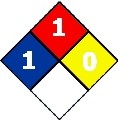 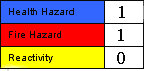 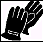 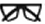 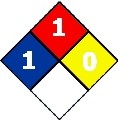 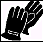 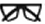 Manufacturer:Hercules Chemical Company, Inc. Information Telephone: (800) 221-9330 111 South Street	Passaic, New Jersey 07055-7398 Internet: http://www.herchem.com Component CAS Number Wt/Wt % OSHA PEL ACGIH TLV Other Limits Petroleum Based Lubricating Oils 64742-52-5, 64742-46-7 85-90 5 mg/m³ 5 mg/m³ (as oil mist) N/A Sulfurized Fatty Oil Esters 68153-70-8	5-10	N/AN/AN/A1-Decene, Sulfurized 72162-15-3	1-5	N/EN/EN/EAsphalt8052-42-45-10	5 mg/m³ (fumes) 5 mg/m³ (fumes) N/A Appearance And Odor: Dark with petroleum odor. Boiling Point: >425°F Physical State: liquid Vapor Pressure: < 0.1 @ 38°C/100°F Vapor Density: > 8.0Evaporation Rate: (Butyl Acetate=1) < 1.0one Solubility In Water: Negligible Volatile Components: 59 g/l Specific Gravity: 0.906 @ 25°C Viscosity @ 40°C: 35-42 cSt. Melting Point: N/A pH: N/AChemical nameCAS number%Propylene glycol57-55-630-60Water7732-18-530-60Glycerol56-81-510-30Chemical nameCAS number%Calcium carbonate1317-65-360-100Kaolin1332-58-75-10Mineral Wool65997-17-31-5Petroleum-based Lubricating Oil64741-88-41-5US. OSHA Table Z-3 (29 CFR 1910.1000)ComponentsTypeValueFormCrystalline silica (Quartz) (CAS 14808-60-7)TWA0.3 mg/m3Total dust.0.1 mg/m3Respirable.US. ACGIH Threshold Limit ValuesComponentsTypeValueFormCrystalline silica (Quartz) (CAS 14808-60-7)TWA0.025 mg/m3Respirable fraction.Kaolin (CAS 1332-58-7)TWA2 mg/m3Respirable fraction.Petroleum-based Lubricating Oil (CAS 64741-88-4)TWA5 mg/m3Inhalable fraction.US. NIOSH: Pocket Guide to Chemical HazardsUS. NIOSH: Pocket Guide to Chemical HazardsUS. NIOSH: Pocket Guide to Chemical HazardsUS. NIOSH: Pocket Guide to Chemical HazardsComponentsTypeValueFormCalcium carbonate (CAS 1317-65-3)TWA5 mg/m3Respirable.10 mg/m3TotalCrystalline silica (Quartz) (CAS 14808-60-7)TWA0.05 mg/m3Respirable dust.Kaolin (CAS 1332-58-7)TWA5 mg/m3Respirable.10 mg/m3TotalMineral Wool (CAS 65997-17-3)TWA3 fibers/cm3Dust.3 fibers/cm3Fiber.5 mg/m3Fiber, total5 mg/m3fibers, total dustPetroleum-based Lubricating Oil (CAS 64741-88-4)Ceiling1800 mg/m3STEL10 mg/m3Mist.TWA5 mg/m3Mist.Material Safety Data Sheet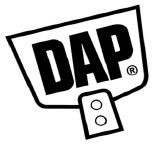 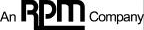 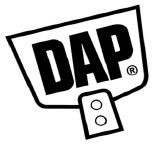 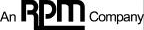 24 Hour Emergency Phone Numbers: Medical/Poison Control:In U.S.: Call 1-800-222-1222Outside U.S.: Call your local poison control centerTransportation/National ResponseCenter:1-800-535-50531-352-323-3500Material Safety Data SheetMaterial Safety Data SheetNOTE: The National Response Center emergency numbers to be used only in the event of chemical emergencies involving a spill, leak, fire, exposure or accident involving chemicals.IMPORTANT: Provide this information to employees, customers, and users of this product. Read this MSDS before handling or disposing of this product. This product is covered by the OSHA Hazard Communication Standard and this document has been prepared in accordance withrequirements of this standard. All abbreviated terms used in this MSDS are further described in Section 16.IMPORTANT: Provide this information to employees, customers, and users of this product. Read this MSDS before handling or disposing of this product. This product is covered by the OSHA Hazard Communication Standard and this document has been prepared in accordance withrequirements of this standard. All abbreviated terms used in this MSDS are further described in Section 16.Section 1 - Chemical Product / Company InformationSection 1 - Chemical Product / Company InformationCAS No.Chemical NameACGIHOSHAIARCNTP13463-67-7Titanium dioxideNot Listed.Not Listed.Possibly carcinogenic to humans.Not Listed.14808-60-7Silica, crystallineSuspected human carcinogen.Not Listed.Carcinogenic to humans.Known carcinogen.Section 3 - Composition / Information On IngredientsSection 3 - Composition / Information On IngredientsSection 3 - Composition / Information On IngredientsChemical NameCASRNWt%Limestone1317-65-330 -60Titanium dioxide13463-67 -70.5-1.5Silica, crystalline14808-60 -70.1-1.0Ethylene glycol107-21-10.1-1.0Section 8 - Exposure Controls / Personal ProtectionSection 8 - Exposure Controls / Personal ProtectionSection 8 - Exposure Controls / Personal ProtectionSection 8 - Exposure Controls / Personal ProtectionSection 8 - Exposure Controls / Personal ProtectionSection 8 - Exposure Controls / Personal ProtectionSection 8 - Exposure Controls / Personal ProtectionSection 8 - Exposure Controls / Personal ProtectionSection 8 - Exposure Controls / Personal ProtectionChemical NameCASRNACGIH TWAACGIH STELACGIH CEILOSHA TWAOSHA STELOSHA CEILSkinLimestone1317-65-310 MGM3N.E.N.E.5 MGM3(respirable fraction)N.E.N.E.No Titanium dioxide13463-67-710 MGM3N.E.N.E.15 MGM3N.E.N.E.No Silica, crystalline14808-60-70.025 MGM.N.E.N.E.10/(%SiO2 + 2) MGM3N.E.N.E.No Ethylene glycol107-21-1N.E.N.E.100 MGM3N.E.N.E.N.E.No Boiling Range:Not EstablishedVapor Density:Heavier Than AirOdor:Very Slight AmmoniaOdor Threshold:Not EstablishedColor:ColoredEvaporation Rate:Slower Than n-Butyl AcetateSolubility in H2O:Not EstablishedSpecific Gravity:1.57 - 1.59Freeze Point:Not EstablishedpH:Between 7.0 and 12.0Vapor Pressure:Not EstablishedViscosity:Not EstablishedPhysical State:PasteFlammability:Non-FlammableFlash Point, F:Greater than 200Method:(Seta Closed Cup)CASRNChemical NameLD50LC50107-21-1Ethylene glycolRat:4700 mg/kgRat:10876 mg/kgChemical NameCAS NumberWater7732-18-5Non-Hazardous PolymerProprietaryAcrylic polymerProprietaryNon-Hazardous Oil / WaxProprietaryChemical NameCAS NumberWater7732-18-5Non-Hazardous PolymerProprietaryAcrylic polymerProprietaryNon-Hazardous Oil / WaxProprietaryLegend:N.A. – Not ApplicableACGIH – American Conference of Governmental Industrial HygienistsN.E. – Not EstablishedN.D. – Not DeterminedSARA – Superfund Amendments and Reauthorization Act of 1986NJRTK – New Jersey Right-to-Know LawVOC – Volatile Organic CompoundOSHA – Occupational Safety and Health AdministrationPEL – Permissible Exposure LimitHMIS – Hazardous Materials Identification SystemTLV – Threshold Limit ValueNTP – National Toxicology ProgramCEIL – Ceiling Exposure LimitSTEL – Short Term Exposure LimitLD50 – Lethal Dose 50F – Degree FahrenheitLC50 – Lethal Concentration 50MSDS – Material Safety Data SheetC – Degree CelsiusCASRN – The Chemical Abstracts Service Registry NumberIngredient name%CAS numberpropylene40 - 50115-07-1methyl acetylene27 - 3374-99-71,2-propadiene13 - 15463-49-0isobutane2 - 575-28-5N-Butane2 - 5106-97-8Propane1 - 574-98-6Section 14. Transport informationSection 14. Transport informationSection 14. Transport informationSection 14. Transport informationSection 14. Transport informationSection 14. Transport informationDOTTDGMexicoIMDGIATAUN numberUN1060UN1060UN1060UN1060UN1060UN proper shipping nameMethyl Acetylene and Propadiene mixtures, stabilizedMethyl Acetylene and Propadiene mixtures, stabilizedMethyl Acetylene and Propadiene mixtures, stabilizedMethyl Acetylene and Propadiene mixtures, stabilizedMethyl Acetylene and Propadiene mixtures, stabilizedTransport hazard class(es)2.1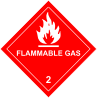 2.1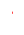 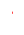 2.12.12.1Packing group-----EnvironmentNo.No.No.No.No.Additional information-Explosive Limit and Limited Quantity Index 0.125---ERAP Index3000Passenger CarryingRoad or Rail IndexForbiddenProduct nameCAS number%Form R - Reporting requirementspropylene115-07-140 - 50Supplier notificationpropylene115-07-140 - 50Health*1FlammabilityFlammability4Physical hazardsPhysical hazards1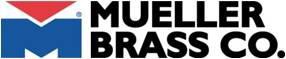 Material SafetyData SheetCompanyMueller Brass2199 Lapeer AvenuePort Huron, Michigan 48060Issue Date05/07/09Identification NumberTrade Name (Common Name or Synonym)Bronze AlloyEmergency Phone Number810-987-7770Information Phone # (EHS Manager)616-794-4866Chemical NameFormulaDOT Identification NumberSection 2 - IngredientsMaterial or CompoundCompoundCAS Number% Composition by Weight*Copper7440-50-888.65%-92.2%*Aluminum7429-90-56.3%-7.6%Silicon7440-21-31.5%-2.2%*Denotes a toxic chemical or chemicals subject to reporting requirements of Section 313Emergency Planning and Community Right-To-Know Act of 1986 and 40CFR Part 372.*Denotes a toxic chemical or chemicals subject to reporting requirements of Section 313Emergency Planning and Community Right-To-Know Act of 1986 and 40CFR Part 372.*Denotes a toxic chemical or chemicals subject to reporting requirements of Section 313Emergency Planning and Community Right-To-Know Act of 1986 and 40CFR Part 372.Boiling PointN/ASpecific Gravity (H2O = 1)7.7Vapor Pressure (mm Hg)N/AMelting Point1,800-1,840 FVapor Density (Air = 1)N\AEvaporation Rate (Butyl Acetate = 1)N/ASolubility in Water N/ASolubility in Water N/ASolubility in Water N/ASolubility in Water N/AAppearance and Odor Bronze colored metal/no odorAppearance and Odor Bronze colored metal/no odorAppearance and Odor Bronze colored metal/no odorAppearance and Odor Bronze colored metal/no odorFlash Point (Method Used)N/AFlammable Limits N/ALEL N/AUEL N/AExtinguishing Media N/AExtinguishing Media N/AExtinguishing Media N/AExtinguishing Media N/ASpecial Fire Fighting Procedures N/ASpecial Fire Fighting Procedures N/ASpecial Fire Fighting Procedures N/ASpecial Fire Fighting Procedures N/AUnusual Fire and Explosion Hazards Water on hot material may cause splattering which could result inscalding.Unusual Fire and Explosion Hazards Water on hot material may cause splattering which could result inscalding.Unusual Fire and Explosion Hazards Water on hot material may cause splattering which could result inscalding.Unusual Fire and Explosion Hazards Water on hot material may cause splattering which could result inscalding.UnstableConditions to AvoidStabilityStable XXXN/AIncompatibility (Materials to Avoid) Acids, oxidizers, ammonia.Incompatibility (Materials to Avoid) Acids, oxidizers, ammonia.Incompatibility (Materials to Avoid) Acids, oxidizers, ammonia.Incompatibility (Materials to Avoid) Acids, oxidizers, ammonia.Hazardous Decomposition or Byproducts Exposure to Nitric Acid will cause generation of NOx fumes.Hazardous Decomposition or Byproducts Exposure to Nitric Acid will cause generation of NOx fumes.Hazardous Decomposition or Byproducts Exposure to Nitric Acid will cause generation of NOx fumes.Hazardous Decomposition or Byproducts Exposure to Nitric Acid will cause generation of NOx fumes.Hazardous PolymerizationsMay OccurConditions to AvoidConditions to AvoidHazardous PolymerizationsWill Not Occur XXXN/ARoute(s) of EntryInhalation? YesSkin? YesIngestion ? YesHealth Hazards (Acute and Chronic)See page four of MSDS.Health Hazards (Acute and Chronic)See page four of MSDS.Health Hazards (Acute and Chronic)See page four of MSDS.Health Hazards (Acute and Chronic)See page four of MSDS.CarcinogenicityNTP? NoIARC Monographs? NoOSHA Regulated? NoCarcinogenicityNTP? NoIARC Monographs? NoOSHA Regulated? NoSigns and Symptoms of Exposure See Page four of MSDSSigns and Symptoms of Exposure See Page four of MSDSSigns and Symptoms of Exposure See Page four of MSDSSigns and Symptoms of Exposure See Page four of MSDSMedical ConditionsGenerally Aggravated by Exposure Anyone with pre-existing respiratory disease should avoid overexposure to dust, fumes and respiratory irritants.Medical ConditionsGenerally Aggravated by Exposure Anyone with pre-existing respiratory disease should avoid overexposure to dust, fumes and respiratory irritants.Medical ConditionsGenerally Aggravated by Exposure Anyone with pre-existing respiratory disease should avoid overexposure to dust, fumes and respiratory irritants.Medical ConditionsGenerally Aggravated by Exposure Anyone with pre-existing respiratory disease should avoid overexposure to dust, fumes and respiratory irritants.Emergency and First Aid Procedures If exposed to excessive levels of dust or fumes, remove the victim to fresh air. Eyes and skin flush with water for at least 15 minutes and seek medical assistanceimmediately.Emergency and First Aid Procedures If exposed to excessive levels of dust or fumes, remove the victim to fresh air. Eyes and skin flush with water for at least 15 minutes and seek medical assistanceimmediately.Emergency and First Aid Procedures If exposed to excessive levels of dust or fumes, remove the victim to fresh air. Eyes and skin flush with water for at least 15 minutes and seek medical assistanceimmediately.Emergency and First Aid Procedures If exposed to excessive levels of dust or fumes, remove the victim to fresh air. Eyes and skin flush with water for at least 15 minutes and seek medical assistanceimmediately.Steps to be Taken in Case Material is Released or Spilled Prevent exposure to acids, oxidizers, ammonia products.Waste Disposal Method  Material has high metals content, recycling is preferable.Must be disposed of in accordance with applicable local, state and federal regulations.Precautions to be Taken in Handling and Storage Avoid releasing dust.Other PrecautionsWash hands before eating, drinking or tobacco use. Use P100 or N100 respiratorRespiratory Protection (Specify Type)May be applicable if cutting, welding, grinding, etc. depending on exhaust.Respiratory Protection (Specify Type)May be applicable if cutting, welding, grinding, etc. depending on exhaust.Respiratory Protection (Specify Type)May be applicable if cutting, welding, grinding, etc. depending on exhaust.VentilationLocal Exhaust. If grinding, welding, etc.depending on exhaustSpecial N/AVentilationMechanical (General) N/AOther N/APPEGloves Recommended when handlingmetal.Eye Safety glasses, Goggles if cutting,welding, brazing, grinding. Etc.PPEOther N/A as shipped but protective clothing is determined by processing activity,i.e. casting, machining, etc.Other N/A as shipped but protective clothing is determined by processing activity,i.e. casting, machining, etc.Work/ Hygiene Practices Wash hands before eating, drinking or tobacco consumption. Full body and hair shower ASAP to avoid exposing others. Normal washing of contaminated clothes and equipmentis acceptable for decontamination.Work/ Hygiene Practices Wash hands before eating, drinking or tobacco consumption. Full body and hair shower ASAP to avoid exposing others. Normal washing of contaminated clothes and equipmentis acceptable for decontamination.Work/ Hygiene Practices Wash hands before eating, drinking or tobacco consumption. Full body and hair shower ASAP to avoid exposing others. Normal washing of contaminated clothes and equipmentis acceptable for decontamination.NameCAS number%Gasoline86290-81-589 - 100Contains:Ethyl Alcohol64-17-5< 11Xylene1330-20-7< 5Toluene108-88-3< 5Benzene71-43-2< 5Ethylbenzene100-41-4< 5n-Hexane110-54-3< 5Naphthalene91-20-3< 51,2,4-Trimethylbenzene95-63-6< 52/142/142/14Gasoline (All Grades)Gasoline (All Grades)Gasoline (All Grades)3. Composition/information on ingredients3. Composition/information on ingredients3. Composition/information on ingredientsTrimethylbenzene25551-13-7< 5NameCAS number%Gasoline86290-81-589 - 100Contains:Ethyl Alcohol64-17-5< 11Xylene1330-20-7< 5Toluene108-88-3< 5Benzene71-43-2< 5Ethylbenzene100-41-4< 5n-Hexane110-54-3< 5Naphthalene91-20-3< 51,2,4-Trimethylbenzene95-63-6< 5Trimethylbenzene25551-13-7< 5IngredientExposure limitsGasolineACGIH TLV (United States, 2/2010).TWA: 300 ppm 8 hour(s).TWA: 890 mg/m³ 8 hour(s).STEL: 500 ppm 15 minute(s).STEL: 1480 mg/m³ 15 minute(s).Ethyl AlcoholACGIH TLV (United States, 2/2010).STEL: 1000 ppm 15 minute(s). NIOSH REL (United States, 6/2009). TWA: 1900 mg/m³ 10 hour(s).TWA: 1000 ppm 10 hour(s).OSHA PEL (United States, 6/2010).TWA: 1900 mg/m³ 8 hour(s).TWA: 1000 ppm 8 hour(s).XyleneACGIH TLV (United States, 2/2010).STEL: 651 mg/m³ 15 minute(s).STEL: 150 ppm 15 minute(s).TWA: 434 mg/m³ 8 hour(s).TWA: 100 ppm 8 hour(s).OSHA PEL (United States, 6/2010).TWA: 435 mg/m³ 8 hour(s).TWA: 100 ppm 8 hour(s).TolueneNIOSH REL (United States, 6/2009).STEL: 560 mg/m³ 15 minute(s).STEL: 150 ppm 15 minute(s).TWA: 375 mg/m³ 10 hour(s).TWA: 100 ppm 10 hour(s).OSHA PEL Z2 (United States, 11/2006).AMP: 500 ppm 10 minute(s).CEIL: 300 ppmTWA: 200 ppm 8 hour(s).ACGIH TLV (United States, 2/2010).TWA: 20 ppm 8 hour(s).BenzeneACGIH TLV (United States, 2/2010). Absorbed through skin.STEL: 8 mg/m³ 15 minute(s).STEL: 2.5 ppm 15 minute(s).TWA: 1.6 mg/m³ 8 hour(s).TWA: 0.5 ppm 8 hour(s).NIOSH REL (United States, 6/2009).STEL: 1 ppm 15 minute(s).TWA: 0.1 ppm 10 hour(s).OSHA PEL (United States, 6/2010).STEL: 5 ppm 15 minute(s).TWA: 1 ppm 8 hour(s).OSHA PEL Z2 (United States, 11/2006).AMP: 50 ppm 10 minute(s).CEIL: 25 ppmTWA: 10 ppm 8 hour(s).EthylbenzeneACGIH TLV (United States, 2/2010).TWA: 20 ppm 8 hour(s).NIOSH REL (United States, 6/2009).STEL: 545 mg/m³ 15 minute(s).STEL: 125 ppm 15 minute(s).TWA: 435 mg/m³ 10 hour(s).TWA: 100 ppm 10 hour(s).OSHA PEL (United States, 6/2010).TWA: 435 mg/m³ 8 hour(s).TWA: 100 ppm 8 hour(s).n-HexaneACGIH TLV (United States, 2/2010). Absorbed through skin.TWA: 50 ppm 8 hour(s).NIOSH REL (United States, 6/2009).TWA: 180 mg/m³ 10 hour(s).TWA: 50 ppm 10 hour(s).OSHA PEL (United States, 6/2010).TWA: 1800 mg/m³ 8 hour(s).TWA: 500 ppm 8 hour(s).NaphthaleneACGIH TLV (United States, 2/2010).STEL: 79 mg/m³ 15 minute(s).STEL: 15 ppm 15 minute(s).5/145/14Gasoline (All Grades)Gasoline (All Grades)8. Exposure controls/personal protection8. Exposure controls/personal protectionTWA: 52 mg/m³ 8 hour(s).TWA: 10 ppm 8 hour(s).NIOSH REL (United States, 6/2009).STEL: 75 mg/m³ 15 minute(s).STEL: 15 ppm 15 minute(s).TWA: 50 mg/m³ 10 hour(s).TWA: 10 ppm 10 hour(s).OSHA PEL (United States, 6/2010).TWA: 50 mg/m³ 8 hour(s).TWA: 10 ppm 8 hour(s).1,2,4-TrimethylbenzeneACGIH TLV (United States, 2/2010).TWA: 123 mg/m³ 8 hour(s).TWA: 25 ppm 8 hour(s).NIOSH REL (United States, 6/2009).TWA: 125 mg/m³ 10 hour(s).TWA: 25 ppm 10 hour(s).TrimethylbenzeneACGIH TLV (United States, 2/2010).TWA: 123 mg/m³ 8 hour(s).TWA: 25 ppm 8 hour(s).OSHA PEL 1989 (United States, 3/1989).TWA: 125 mg/m³ 8 hour(s).TWA: 25 ppm 8 hour(s).Occupational exposure limitsOccupational exposure limitsTWA (8 hours)TWA (8 hours)TWA (8 hours)STEL (15 mins)STEL (15 mins)STEL (15 mins)CeilingCeilingCeilingIngredientList nameppmmg/m³Otherppmmg/m³Otherppmmg/m³OtherNotationsGasolineUS ACGIH 2/2010300890-5001480----AB 4/2009300--500-----BC 9/2010300--500-----ON 7/2010300890-5001480----Ethyl AlcoholUS ACGIH 2/2010---1000-----AB 4/200910001880-------BC 9/2010---1000-----ON 7/2010---1000-----QC 6/200810001880-------XyleneUS ACGIH 2/2010100434-150651----AB 4/2009100434-150651----BC 9/2010100--150-----ON 7/2010100434-150651----QC 6/2008100434-150651----TolueneUS ACGIH 2/201020--------AB 4/200950188-------[1]BC 9/201020--------ON 7/201020--------QC 6/200850188-------[1]BenzeneUS ACGIH 2/20100.51.6-2.58----[1]AB 4/20090.51.6-2.58----[1]BC 9/20100.5--2.5-----[1]ON 7/20100.5--2.5-----[1]QC 6/200813-515.5----EthylbenzeneUS ACGIH 2/201020--------AB 4/2009100434-125543----BC 9/2010100--125-----ON 7/2010100--125-----QC 6/2008100434-125543----n-HexaneUS ACGIH 2/201050--------[1]AB 4/200950176-------[1]BC 9/201020--------[1]ON 7/201050--------[1]QC 6/200850176-------[1]NaphthaleneUS ACGIH 2/20101052-1579----AB 4/20091052-1579----[1]BC 9/201010--15-----[1]ON 7/20101052-1579----QC 6/20081052-1579----1,2,4-TrimethylbenzeneUS ACGIH 2/201025123-------AB 4/200925123-------BC 9/201025--------ON 7/201025123-------QC 6/200825123-------Gasoline (All Grades)Gasoline (All Grades)Gasoline (All Grades)Gasoline (All Grades)Gasoline (All Grades)Gasoline (All Grades)Gasoline (All Grades)Gasoline (All Grades)Gasoline (All Grades)Gasoline (All Grades)Gasoline (All Grades)Gasoline (All Grades)8. Exposure controls/personal protection8. Exposure controls/personal protection8. Exposure controls/personal protection8. Exposure controls/personal protection8. Exposure controls/personal protection8. Exposure controls/personal protection8. Exposure controls/personal protection8. Exposure controls/personal protection8. Exposure controls/personal protection8. Exposure controls/personal protection8. Exposure controls/personal protection8. Exposure controls/personal protectionUS ACGIH 2/201025123-------AB 4/200925123-------BC 9/201025--------ON 7/201025123-------QC 6/200825123-------Product/ingredient nameResultSpeciesDoseExposureGasolineLD50 OralRat13.6 g/kg-Ethyl AlcoholLC50 Inhalation VaporRat124700 mg/m34 hoursLD50 OralRat7 g/kg-XyleneLC50 Inhalation Gas.Rat5000 ppm4 hoursLD50 OralRat4300 mg/kg-TolueneLC50 Inhalation VaporRat49 g/m34 hoursLD50 OralRat636 mg/kg-BenzeneLD50 OralRat930 mg/kg-EthylbenzeneLD50 DermalRabbit>5000 mg/kg-LD50 OralRat3500 mg/kg-n-HexaneLC50 Inhalation Gas.Rat48000 ppm4 hoursLD50 OralRat15840 mg/kg-NaphthaleneLD50 DermalRabbit>20 g/kg-LD50 OralRat490 mg/kg-1,2,4-TrimethylbenzeneLC50 Inhalation VaporRat18000 mg/m34 hoursLD50 OralRat5 g/kg-TrimethylbenzeneLD50 OralRat8970 mg/kg-Product/ingredient nameResultSpeciesScoreExposureObservationEthyl AlcoholEyes - Moderate irritantRabbit-100 microliters-Skin - Moderate irritantRabbit-24 hours 20-milligramsXyleneEyes - Mild irritantRabbit-87 milligrams-Eyes - Severe irritantRabbit-24 hours 5-milligramsSkin - Mild irritantRat-8 hours 60-microlitersSkin - Moderate irritantRabbit-24 hours 500-milligramsSkin - Moderate irritantRabbit-100 Percent-TolueneEyes - Mild irritantRabbit-0.5 minutes 100-milligramsSkin - Moderate irritantRabbit-24 hours 20-milligramsEyes - Mild irritantRabbit-870 Micrograms-Eyes - Severe irritantRabbit-24 hours 2-milligramsSkin - Mild irritantPig-24 hours 250-microlitersGasoline (All Grades)Gasoline (All Grades)Gasoline (All Grades)Gasoline (All Grades)Gasoline (All Grades)Gasoline (All Grades)Gasoline (All Grades)11. Toxicological information11. Toxicological information11. Toxicological information11. Toxicological information11. Toxicological information11. Toxicological information11. Toxicological informationSkin - Mild irritantRabbit-435 milligrams-Skin - Moderate irritantRabbit-500 milligrams-BenzeneEyes - Moderate irritantRabbit-88 milligrams-Skin - Moderate irritantRabbit-24 hours 20-milligramsEthylbenzeneEyes - Severe irritantRabbit-500 milligrams-Skin - Mild irritantRabbit-24 hours 15-milligramsn-HexaneEyes - Mild irritantRabbit-10 milligrams-NaphthaleneSkin - Mild irritantRabbit-495 milligrams-Skin - Severe irritantRabbit-24 hours 0.05-MililitersTrimethylbenzeneEyes - Mild irritantRabbit-24 hours 500-milligramsSkin - Moderate irritantRabbit-24 hours 500-milligramsProduct/ingredient nameACGIHIARCEPANIOSHNTPOSHAGasolineA32B-+--XyleneA43----TolueneA43----BenzeneA11-+Proven.+EthylbenzeneA32B-None.--NaphthaleneA42B-None.Possible-Product/ingredient nameResultSpeciesExposureEthyl AlcoholAcute EC50 17.921 mg/L Marine water Acute EC50 2000 ug/L Fresh water Acute LC50 25500 ug/L Marine waterAlgae - Ulva pertusa Daphnia - Daphnia magnaCrustaceans - Artemia franchiscana - LarvaeFish - Oncorhynchus mykissFish - Gambusia holbrooki - Larvae - 3 daysAlgaeCrustaceans - Palaemonetes pugio Fish - Oncorhynchus mykiss - 0.6 g Algae - Pseudokirchneriella subcapitata Crustaceans - Gammaruspseudolimnaeus - Adult - 9 mm - 0.017 g Daphnia - Daphnia magna - Juvenile (Fledgling, Hatchling, Weanling)Fish - Oncorhynchus kisutch - Fry - 1 g Daphnia - Daphnia magna - <=24 hours Algae - Pseudokirchneriella subcapitata Algae - Scenedesmus abundans Daphnia - Daphnia magna - Neonate -<=24 hoursCrustaceans - Artemia salina - Nauplii Fish - Oncorhynchus gorbuscha - Fry Fish - Morone saxatilis - Juvenile (Fledgling, Hatchling, Weanling) - 18.1 cm- 3.39 g96 hours48 hours48 hoursAcute LC50 42000 ug/L Fresh water Chronic NOEC 0.375 ul/L Fresh waterAlgae - Ulva pertusa Daphnia - Daphnia magnaCrustaceans - Artemia franchiscana - LarvaeFish - Oncorhynchus mykissFish - Gambusia holbrooki - Larvae - 3 daysAlgaeCrustaceans - Palaemonetes pugio Fish - Oncorhynchus mykiss - 0.6 g Algae - Pseudokirchneriella subcapitata Crustaceans - Gammaruspseudolimnaeus - Adult - 9 mm - 0.017 g Daphnia - Daphnia magna - Juvenile (Fledgling, Hatchling, Weanling)Fish - Oncorhynchus kisutch - Fry - 1 g Daphnia - Daphnia magna - <=24 hours Algae - Pseudokirchneriella subcapitata Algae - Scenedesmus abundans Daphnia - Daphnia magna - Neonate -<=24 hoursCrustaceans - Artemia salina - Nauplii Fish - Oncorhynchus gorbuscha - Fry Fish - Morone saxatilis - Juvenile (Fledgling, Hatchling, Weanling) - 18.1 cm- 3.39 g4 days12 weeksXyleneTolueneAcute IC50 10 mg/LAcute LC50 8500 ug/L Marine waterAcute LC50 3300 to 4093 ug/L Fresh water Acute EC50 12500 ug/L Fresh waterAcute EC50 11600 ug/L Fresh waterAlgae - Ulva pertusa Daphnia - Daphnia magnaCrustaceans - Artemia franchiscana - LarvaeFish - Oncorhynchus mykissFish - Gambusia holbrooki - Larvae - 3 daysAlgaeCrustaceans - Palaemonetes pugio Fish - Oncorhynchus mykiss - 0.6 g Algae - Pseudokirchneriella subcapitata Crustaceans - Gammaruspseudolimnaeus - Adult - 9 mm - 0.017 g Daphnia - Daphnia magna - Juvenile (Fledgling, Hatchling, Weanling)Fish - Oncorhynchus kisutch - Fry - 1 g Daphnia - Daphnia magna - <=24 hours Algae - Pseudokirchneriella subcapitata Algae - Scenedesmus abundans Daphnia - Daphnia magna - Neonate -<=24 hoursCrustaceans - Artemia salina - Nauplii Fish - Oncorhynchus gorbuscha - Fry Fish - Morone saxatilis - Juvenile (Fledgling, Hatchling, Weanling) - 18.1 cm- 3.39 g72 hours48 hours96 hours72 hours48 hoursAcute EC50 6000 ug/L Fresh waterAlgae - Ulva pertusa Daphnia - Daphnia magnaCrustaceans - Artemia franchiscana - LarvaeFish - Oncorhynchus mykissFish - Gambusia holbrooki - Larvae - 3 daysAlgaeCrustaceans - Palaemonetes pugio Fish - Oncorhynchus mykiss - 0.6 g Algae - Pseudokirchneriella subcapitata Crustaceans - Gammaruspseudolimnaeus - Adult - 9 mm - 0.017 g Daphnia - Daphnia magna - Juvenile (Fledgling, Hatchling, Weanling)Fish - Oncorhynchus kisutch - Fry - 1 g Daphnia - Daphnia magna - <=24 hours Algae - Pseudokirchneriella subcapitata Algae - Scenedesmus abundans Daphnia - Daphnia magna - Neonate -<=24 hoursCrustaceans - Artemia salina - Nauplii Fish - Oncorhynchus gorbuscha - Fry Fish - Morone saxatilis - Juvenile (Fledgling, Hatchling, Weanling) - 18.1 cm- 3.39 g48 hoursBenzeneAcute LC50 5500 ug/L Fresh water Chronic NOEC 1000 ug/L Fresh water Acute EC50 29000 ug/L Fresh water Acute EC50 >1360000 ug/L Fresh water Acute EC50 9230 ug/L Fresh waterAlgae - Ulva pertusa Daphnia - Daphnia magnaCrustaceans - Artemia franchiscana - LarvaeFish - Oncorhynchus mykissFish - Gambusia holbrooki - Larvae - 3 daysAlgaeCrustaceans - Palaemonetes pugio Fish - Oncorhynchus mykiss - 0.6 g Algae - Pseudokirchneriella subcapitata Crustaceans - Gammaruspseudolimnaeus - Adult - 9 mm - 0.017 g Daphnia - Daphnia magna - Juvenile (Fledgling, Hatchling, Weanling)Fish - Oncorhynchus kisutch - Fry - 1 g Daphnia - Daphnia magna - <=24 hours Algae - Pseudokirchneriella subcapitata Algae - Scenedesmus abundans Daphnia - Daphnia magna - Neonate -<=24 hoursCrustaceans - Artemia salina - Nauplii Fish - Oncorhynchus gorbuscha - Fry Fish - Morone saxatilis - Juvenile (Fledgling, Hatchling, Weanling) - 18.1 cm- 3.39 g96 hours21 days72 hours96 hours48 hoursAcute LC50 21000 ug/L Marine water Acute LC50 5.28 ul/L Fresh waterChronic NOEC 1.5 to 5.4 ul/L Marine waterAlgae - Ulva pertusa Daphnia - Daphnia magnaCrustaceans - Artemia franchiscana - LarvaeFish - Oncorhynchus mykissFish - Gambusia holbrooki - Larvae - 3 daysAlgaeCrustaceans - Palaemonetes pugio Fish - Oncorhynchus mykiss - 0.6 g Algae - Pseudokirchneriella subcapitata Crustaceans - Gammaruspseudolimnaeus - Adult - 9 mm - 0.017 g Daphnia - Daphnia magna - Juvenile (Fledgling, Hatchling, Weanling)Fish - Oncorhynchus kisutch - Fry - 1 g Daphnia - Daphnia magna - <=24 hours Algae - Pseudokirchneriella subcapitata Algae - Scenedesmus abundans Daphnia - Daphnia magna - Neonate -<=24 hoursCrustaceans - Artemia salina - Nauplii Fish - Oncorhynchus gorbuscha - Fry Fish - Morone saxatilis - Juvenile (Fledgling, Hatchling, Weanling) - 18.1 cm- 3.39 g48 hours96 hours4 weeksGasoline (All Grades)Gasoline (All Grades)Gasoline (All Grades)Gasoline (All Grades)Gasoline (All Grades)12. Ecological information12. Ecological information12. Ecological information12. Ecological information12. Ecological informationEthylbenzenen-Hexane Naphthalene1,2,4-Trimethylbenzene TrimethylbenzeneAcute EC50 4600 ug/L Fresh water Acute EC50 3600 ug/L Fresh water Acute EC50 2970 ug/L Fresh waterAcute LC50 >5200 ug/L Marine water Acute LC50 4200 ug/L Fresh waterAcute LC50 2500 to 2980 ug/L Fresh waterAcute EC50 1600 ug/L Fresh waterAcute LC50 2350 ug/L Marine water Acute LC50 213 ug/L Fresh waterAcute LC50 4910 ug/L Marine waterAcute LC50 7720 to 8280 ug/L Fresh water Acute LC50 5600 ug/L Marine waterAlgae - Pseudokirchneriella subcapitata Algae - Pseudokirchneriella subcapitata Daphnia - Daphnia magna - Neonate -<=24 hoursCrustaceans - Americamysis bahia - <24 hoursFish - Oncorhynchus mykissFish - Pimephales promelas - 31 days -20.4 mm - 0.123 gDaphnia - Daphnia magna - Neonate -<=24 hoursCrustaceans - Palaemonetes pugioFish - Melanotaenia fluviatilis - Larvae - 1 daysCrustaceans - Elasmopus pectinicrus - AdultFish - Pimephales promelas - 34 days Crustaceans - Palaemonetes pugio72 hours96 hours48 hours48 hours96 hours96 hours48 hours48 hours96 hours48 hours96 hours48 hoursRegulatory informationUN numberProper shipping nameClassesPG*LabelAdditional informationDOT ClassificationUN1203GASOLINE3II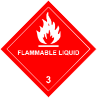 -TDG ClassificationUN1203GASOLINE3II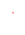 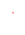 Special provisions17II10/1410/1410/1410/1410/1410/1410/14Gasoline (All Grades)Gasoline (All Grades)Gasoline (All Grades)Gasoline (All Grades)Gasoline (All Grades)Gasoline (All Grades)Gasoline (All Grades)14. Transport information14. Transport information14. Transport information14. Transport information14. Transport information14. Transport information14. Transport informationIMDG ClassUN1203GASOLINE. Marine pollutant3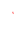 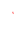 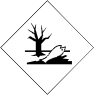 Emergency schedules (EmS)F-E, S-EIATA-DGR ClassUN1203GASOLINE3II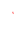 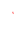 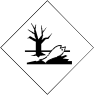 -Product nameCAS numberConcentrationForm R - Reporting requirementsXylene Toluene Benzene1330-20-7108-88-371-43-21 - 51 - 51 - 5Ethylbenzene100-41-41 - 5n-Hexane110-54-31 - 5Naphthalene91-20-31 - 51,2,4-Trimethylbenzene95-63-61 - 5Supplier notificationXylene Toluene1330-20-7108-88-31 - 51 - 5Benzene71-43-21 - 5Ethylbenzene100-41-41 - 5n-Hexane110-54-31 - 5Naphthalene91-20-31 - 51,2,4-Trimethylbenzene95-63-61 - 5Ingredient nameCancerReproductiveNo significant risk levelMaximum acceptable dosage levelTolueneNo.Yes.No.7000 μg/day (ingestion)13000 μg/day (inhalation)BenzeneEthylbenzeneYes.Yes.Yes.No.6.4 μg/day (ingestion)13 μg/day (inhalation)41 μg/day (ingestion)54 μg/day (inhalation)24 μg/day (ingestion)49 μg/day (inhalation) No.NaphthaleneYes.No.Yes.No.Zinc chloride7646-85-710-30Water7732-18-53-7Ammonium chloride12125-02-91-5ComponentsTypeValueFormPetrolatum (CAS 8009-03-8)PEL5 mg/m3Mist.Zinc chloride (CAS 7646-85-7)PEL1 mg/m3Fume.US. ACGIH Threshold Limit ValuesComponentsTypeValueFormAmmonium chloride (CAS 12125-02-9)STEL20 mg/m3Fume.TWA10 mg/m3Fume.Petrolatum (CAS 8009-03-8)TWA5 mg/m3Inhalable fraction.Zinc chloride (CAS 7646-85-7)STEL2 mg/m3Fume.ComponentsTypeValueFormAmmonium chloride (CAS 12125-02-9)STEL20 mg/m3Fume.TWA10 mg/m3Fume.Petrolatum (CAS 8009-03-8)STEL10 mg/m3Mist.TWA5 mg/m3Mist.Zinc chloride (CAS 7646-85-7)STEL2 mg/m3Fume.TWA1 mg/m3Fume.SARA 311/312 Hazardous chemicalNoSARA 313 (TRI reporting)Chemical nameCAS number% by wt.Zinc chloride7646-85-710-30Ammonium chloride12125-02-91-5Zinc chloride7646-85-710-30Tin7440-31-54-8Ammonium chloride12125-02-91-5Bismuth7440-69-90-1Copper7440-50-80-1ComponentsTypeValueFormPetrolatum (CAS 8009-03-8)PEL5 mg/m3Mist.Tin (CAS 7440-31-5)PEL2 mg/m3Zinc chloride (CAS 7646-85-7)PEL1 mg/m3Fume.US. ACGIH Threshold Limit ValuesComponentsTypeValueFormAmmonium chloride (CAS 12125-02-9)STEL20 mg/m3Fume.TWA10 mg/m3Fume.Petrolatum (CAS 8009-03-8)TWA5 mg/m3Inhalable fraction.Tin (CAS 7440-31-5)TWA2 mg/m3Zinc chloride (CAS 7646-85-7)STEL2 mg/m3Fume.ComponentsTypeValueFormAmmonium chloride (CAS 12125-02-9)STEL20 mg/m3Fume.TWA10 mg/m3Fume.Petrolatum (CAS 8009-03-8)STEL10 mg/m3Mist.TWA5 mg/m3Mist.Tin (CAS 7440-31-5)TWA2 mg/m3Zinc chloride (CAS 7646-85-7)STEL2 mg/m3Fume.TWA1 mg/m3Fume.SARA 311/312 Hazardous chemicalNoSARA 313 (TRI reporting)Chemical nameCAS number% by wt.Zinc chloride7646-85-710-30Ammonium chloride12125-02-91-5Oatey Co.Phone: 216-267-71004700 West 160th StreetCleveland, OH 44135For Emergency First Aid call 1-877-740-5015. For chemicaltransportation emergencies ONLY, call Chemtrec at 1-800-424- 9300. Outside the U.S. 1- 703-527-3887.CAS #ComponentPercent109-99-9Tetrahydrofuran40-60108-94-1Cyclohexanone10-2567-64-1Acetone10-259002-86-2PVC (Chloroethylene, polymer)12-2078-93-3Methyl ethyl ketone5-15112945-52-5Silica, amorphous, fumed, crystalline-free1-4ACGIH:50 ppm TWA100 ppm STELSkin - potential significant contribution to overall exposure by the cutaneous routeOSHA:200 ppm TWA; 590 mg/m3 TWANIOSH:200 ppm TWA; 590 mg/m3 TWA250 ppm STEL; 735 mg/m3 STELACGIH:20 ppm TWA50 ppm STELSkin - potential significant contribution to overall exposure by the cutaneous routeOSHA:50 ppm TWA; 200 mg/m3 TWANIOSH:25 ppm TWA; 100 mg/m3 TWAPotential for dermal absorptionACGIH:500 ppm TWA750 ppm STELOSHA:1000 ppm TWA; 2400 mg/m3 TWANIOSH:250 ppm TWA; 590 mg/m3 TWAACGIH:1 mg/m3 TWA (respirable fraction)ACGIH:200 ppm TWA300 ppm STELOSHA:200 ppm TWA; 590 mg/m3 TWANIOSH:200 ppm TWA; 590 mg/m3 TWA300 ppm STEL; 885 mg/m3 STELAppearance:Clear or GrayOdor:Ether-likePhysical State:LiquidpH:NAVapor Pressure:145 mmHg @ 20°CVapor Density:2.5Boiling Point:151°F (66°C)Melting Point:NASolubility (H2O):NegligibleSpecific Gravity:0.94 +/- 0.02 @ 20°CEvaporation Rate:(BUAC = 1) = 5.5 - 8.0VOC:80-84% Maximum 510 g/L perSCAQMD Test Method 316A.Octanol/H2O Coeff.:NDFlash Point:14-23°F (-10 to -5°C)Flash Point Method:CCCFPUpper Flammability Limit(UFL):11.8Lower Flammability Limit(LFL):1.8Burning Rate:NDAuto Ignition:NDACGIH:A3 - Confirmed Animal Carcinogen with Unknown Relevance to HumansACGIH:A3 - Confirmed Animal Carcinogen with Unknown Relevance to HumansIARC:Monograph 71 [1999]; Monograph 47 [1989] (Group 3 (not classifiable))ACGIH:A4 - Not Classifiable as a Human CarcinogenACGIH:A4 - Not Classifiable as a Human CarcinogenIARC:Supplement 7 [1987]; Monograph 19 [1979] (Group 3 (not classifiable))IARC:Monograph 68 [1997] (listed under Amorphous silica) (Group 3 (not classifiable))Test & SpeciesConditions96 Hr LC50 Pimephales promelas1970-2360 mg/L[flow-through]96 Hr LC50 Pimephales promelas2700-3600 mg/L[static]24 Hr EC50 Daphnia magna5930 mg/LTest & SpeciesConditions96 Hr LC50 Pimephales promelas481-578 mg/L [flow-through]96 Hr LC50 Pimephales promelas8.9 mg/L96 Hr EC50 Chlorella vulgaris20 mg/L24 Hr EC50 Daphnia magna800 mg/LTest & SpeciesConditions96 Hr LC50 Oncorhynchus mykiss4.74 - 6.33 mL/L96 Hr LC50 Pimephales promelas6210 - 8120 mg/L[static]96 Hr LC50 Lepomis macrochirus8300 mg/L48 Hr EC50 Daphnia magna10294 - 17704 mg/L[Static]48 Hr EC50 Daphnia magna12600 - 12700 mg/LTest & SpeciesConditions96 Hr LC50 Pimephales promelas3130-3320 mg/L[flow-through]48 Hr EC50 Daphnia magna>520 mg/L48 Hr EC50 Daphnia magna5091 mg/L48 Hr EC50 Daphnia magna4025 - 6440 mg/L[Static]RCRA:waste number U213 (Ignitable waste)RCRA:waste number U057 (Ignitable waste)RCRA:waste number U002 (Ignitable waste)RCRA:waste number U159 (Ignitable waste, Toxic waste)200.0 mg/L regulatory levelCERCLA:1000 lb final RQ; 454 kg final RQCERCLA:5000 lb final RQ; 2270 kg final RQCERCLA:5000 lb final RQ; 2270 kg final RQCERCLA:5000 lb final RQ; 2270 kg final RQComponentCASCAMAMNNJPARITetrahydrofuran109-99-9YesYesYesYesYesNoCyclohexanone108-94-1YesYesYesYesYesNoAcetone67-64-1YesYesYesYesYesNoPVC (Chloroethylene, polymer)9002-86-2NoNoNoYesNoNoMethyl ethyl ketone78-93-3YesYesYesYesYesNoComponentCAS #Minimum ConcentrationTetrahydrofuran109-99-91 %Cyclohexanone108-94-10.1 %Acetone67-64-11 %Methyl ethyl ketone78-93-31 %Oatey Co.Phone: 216-267-71004700 West 160th StreetCleveland, OH 44135For Emergency First Aid call 1-877-740-5015. For chemicaltransportation emergencies ONLY, call Chemtrec at 1-800-424- 9300. Outside the U.S. 1- 703-527-3887.CAS #ComponentPercent109-99-9Tetrahydrofuran40-60108-94-1Cyclohexanone10-2567-64-1Acetone10-259002-86-2PVC (Chloroethylene, polymer)12-2078-93-3Methyl ethyl ketone5-15112945-52-5Silica, amorphous, fumed, crystalline-free1-4ACGIH:50 ppm TWA100 ppm STELSkin - potential significant contribution to overall exposure by the cutaneous routeOSHA:200 ppm TWA; 590 mg/m3 TWANIOSH:200 ppm TWA; 590 mg/m3 TWA250 ppm STEL; 735 mg/m3 STELACGIH:20 ppm TWA50 ppm STELSkin - potential significant contribution to overall exposure by the cutaneous routeOSHA:50 ppm TWA; 200 mg/m3 TWANIOSH:25 ppm TWA; 100 mg/m3 TWAPotential for dermal absorptionACGIH:500 ppm TWA750 ppm STELOSHA:1000 ppm TWA; 2400 mg/m3 TWANIOSH:250 ppm TWA; 590 mg/m3 TWAACGIH:1 mg/m3 TWA (respirable fraction)ACGIH:200 ppm TWA300 ppm STELOSHA:200 ppm TWA; 590 mg/m3 TWANIOSH:200 ppm TWA; 590 mg/m3 TWA300 ppm STEL; 885 mg/m3 STELAppearance:Clear or GrayOdor:Ether-likePhysical State:LiquidpH:NAVapor Pressure:145 mmHg @ 20°CVapor Density:2.5Boiling Point:151°F (66°C)Melting Point:NASolubility (H2O):NegligibleSpecific Gravity:0.94 +/- 0.02 @ 20°CEvaporation Rate:(BUAC = 1) = 5.5 - 8.0VOC:80-84% Maximum 510 g/L perSCAQMD Test Method 316A.Octanol/H2O Coeff.:NDFlash Point:14-23°F (-10 to -5°C)Flash Point Method:CCCFPUpper Flammability Limit(UFL):11.8Lower Flammability Limit(LFL):1.8Burning Rate:NDAuto Ignition:NDACGIH:A3 - Confirmed Animal Carcinogen with Unknown Relevance to HumansACGIH:A3 - Confirmed Animal Carcinogen with Unknown Relevance to HumansIARC:Monograph 71 [1999]; Monograph 47 [1989] (Group 3 (not classifiable))ACGIH:A4 - Not Classifiable as a Human CarcinogenACGIH:A4 - Not Classifiable as a Human CarcinogenIARC:Supplement 7 [1987]; Monograph 19 [1979] (Group 3 (not classifiable))IARC:Monograph 68 [1997] (listed under Amorphous silica) (Group 3 (not classifiable))Test & SpeciesConditions96 Hr LC50 Pimephales promelas1970-2360 mg/L[flow-through]96 Hr LC50 Pimephales promelas2700-3600 mg/L[static]24 Hr EC50 Daphnia magna5930 mg/LTest & SpeciesConditions96 Hr LC50 Pimephales promelas481-578 mg/L [flow-through]96 Hr LC50 Pimephales promelas8.9 mg/L96 Hr EC50 Chlorella vulgaris20 mg/L24 Hr EC50 Daphnia magna800 mg/LTest & SpeciesConditions96 Hr LC50 Oncorhynchus mykiss4.74 - 6.33 mL/L96 Hr LC50 Pimephales promelas6210 - 8120 mg/L[static]96 Hr LC50 Lepomis macrochirus8300 mg/L48 Hr EC50 Daphnia magna10294 - 17704 mg/L[Static]48 Hr EC50 Daphnia magna12600 - 12700 mg/LTest & SpeciesConditions96 Hr LC50 Pimephales promelas3130-3320 mg/L[flow-through]48 Hr EC50 Daphnia magna>520 mg/L48 Hr EC50 Daphnia magna5091 mg/L48 Hr EC50 Daphnia magna4025 - 6440 mg/L[Static]RCRA:waste number U213 (Ignitable waste)RCRA:waste number U057 (Ignitable waste)RCRA:waste number U002 (Ignitable waste)RCRA:waste number U159 (Ignitable waste, Toxic waste)200.0 mg/L regulatory levelCERCLA:1000 lb final RQ; 454 kg final RQCERCLA:5000 lb final RQ; 2270 kg final RQCERCLA:5000 lb final RQ; 2270 kg final RQCERCLA:5000 lb final RQ; 2270 kg final RQComponentCASCAMAMNNJPARITetrahydrofuran109-99-9YesYesYesYesYesNoCyclohexanone108-94-1YesYesYesYesYesNoAcetone67-64-1YesYesYesYesYesNoPVC (Chloroethylene, polymer)9002-86-2NoNoNoYesNoNoMethyl ethyl ketone78-93-3YesYesYesYesYesNoComponentCAS #Minimum ConcentrationTetrahydrofuran109-99-91 %Cyclohexanone108-94-10.1 %Acetone67-64-11 %Methyl ethyl ketone78-93-31 %IngredientUN #H / F/ R / *CAS NoWt. %Distillates (petroleum), hydrotreated lightNot availableNot available64742-47-845 - 55Solvent naphtha (petroleum), heavyaromaticUN1270Not available64742-94-520 - 30Distillates (petroleum), hydrotreatedheavy naphthenicNot availableNot available64742-52-520 - 30NaphthaleneUN1334/UN23042/2/091-20-30.2 - 2.1Dinonylphenol, ethoxylated, phosphatedNot availableNot available39464-64-70.5 - 1.5Occupational Exposure LimitsOccupational Exposure LimitsOccupational Exposure LimitsIngredientOSHA-PELACGIH-TLVDistillates (petroleum), hydrotreated light100 ppm200 mg/m³Solvent naphtha (petroleum), heavy aromaticNot available.Not available.Distillates (petroleum), hydrotreated heavy naphthenic5 mg/m³ (mist)5 mg/m³ (mist)Naphthalene10 ppm;50 mg/m310 ppmDinonylphenol, ethoxylated, phosphatedNot available.Not available.IngredientIDLHLC50LD50Distillates (petroleum), hydrotreated lightNot available.Inhalation>5.2 mg/L 4h, ratOral >5000 mg/kg, rat; Dermal >2000 mg/kg, rabbitSolvent naphtha (petroleum), heavyaromaticNot available.Inhalation>5.28 mg/L 4h, ratOral >5000 mg/kg, rat; Dermal >2000 mg/kg, rabbitDistillates (petroleum),hydrotreated heavy naphthenicNot available.Inhalation>5.0 mg/L 4h, ratOral >5000 mg/kg, rat; Dermal >5000 mg/kg, rabbitNaphthalene250 ppmNot available.Oral 490 mg/kg, rat; Dermal >2500 mg/kg, rat;Dermal >20 g/kg, rabbitDinonylphenol,ethoxylated, phosphatedNot available.Not available.Not available.Calculated overall Chemical Acute Toxicity ValuesCalculated overall Chemical Acute Toxicity ValuesCalculated overall Chemical Acute Toxicity ValuesLC50 (inhalation)LD50 (oral)LD50 (dermal)Not available.> 2000 mg/kg, rat> 2000 mg/kg, rabbitIngredientChemical Listed as Carcinogen or Potential Carcinogen(NTP, IARC, OSHA, ACGIH, CP65)*Distillates (petroleum), hydrotreated lightNot listed.Solvent naphtha (petroleum), heavy aromaticNot listed.Distillates (petroleum), hydrotreated heavy naphthenicNot listed.NaphthaleneG-A4, I-2B, N-2, CP65Dinonylphenol, ethoxylated, phosphatedNot listed.SARA Title IIISARA Title IIISARA Title IIISARA Title IIISARA Title IIIIngredientSection 302 (EHS)TPQ (lbs.)Section 304EHS RQ (lbs.)CERCLARQ (lbs.)Section 313Distillates (petroleum),hydrotreated lightNot listed.Not listed.Not listed.Not listed.Solvent naphtha (petroleum),heavy aromaticNot listed.Not listed.Not listed.Not listed.Distillates (petroleum), hydrotreated heavynaphthenicNot listed.Not listed.Not listed.Not listed.NaphthaleneNot listed.Not listed.100313Dinonylphenol, ethoxylated,phosphatedNot listed.Not listed.Not listed.Not listed.IngredientUSATSCADistillates (petroleum), hydrotreated lightYes.Solvent naphtha (petroleum), heavy aromaticYes.Distillates (petroleum), hydrotreated heavy naphthenicYes.NaphthaleneYes.Dinonylphenol, ethoxylated, phosphatedYes.NFPA-National Fire Protection Association:NFPA-National Fire Protection Association:Health:2Fire:2Reactivity:0HMIS-Hazardous Materials Identification System:HMIS-Hazardous Materials Identification System:Health:2*Fire:2Physical Hazard:0PRODUCT USE: Motor OilMANUFACTURERSOPUS ProductsP.O. Box 4427Houston, TX. 77210-4427TELEPHONE NUMBERSSpill Information: (877) 242-7400Health Information: (877) 504-9351MSDS Assistance Number: (877) 276-7285SECTION 2PRODUCT/INGREDIENTSINGREDIENTSCAS#CONCENTRATIONHeavy Duty Motor OilHighly refined petroleum oilsMixture95 - 99	%volumeProprietary additivesMixture1 - 3	%volumeSECTION 3HAZARDS IDENTIFICATIONChemicalLimitTWASTELCeilingNotationOil mist, mineralACGIH TLV5 mg/m310 mg/m3Oil mist, mineralOSHA PEL5 mg/m3Flash Point> 450 ºF [ClevelandOpen Cup]OdorPetroleum oil odor.Specific Gravity0.877Viscosity> 30 cSt @ 40 ºCTESTResultOSHAClassificationMaterial TestedDermal LD50>5.0 g/kg(Rabbit)Non-ToxicBased on components(s)Oral LD50>5.0 g/kg(Rat)Non-ToxicBased on components(s)Chemical NameNTPIARCACGIHOSHAHeavy Duty Motor OilNot ReviewedNot ReviewedNoNoImmediate HealthDelayed HealthFirePressureReactivityNONONONONOBOILING POINT: SPECIFIC GRAVITY (H20 =1):374 F (190 C) @1.40760mm HgVAPOR PRESSURE (mm Hg):0.25 @ 77 F (20C)MELTING POINT:N/AVAPOR DENSITY (AIR = 1):>1EVAPORATION RATE (ETHYLACETATE = 1):<1APPEARANCE/ODOR:Gray Paste/MildOdorSOLUBILITY IN WATER:16%INGREDIENTUNITSDiacetone AlcoholACGIH TLV50ppmOSHA PEL50ppmOSHA PELMethyl Isobutyl400KetoneppmACGIH TLV50ppmOSHA PEL100ppmECOLOGICAL DATAIngredient NameFood Chain Concentration Potential WATERFOWL TOXICITYBODAQUATIC TOXICITYN/A N/A N/AN/AHealthFlammabilityReactivityPPE110XComponent:CAS #% By WeightMineral Oil64742-54-7> 90Sulfur Additive PackageMixture< 10ComponentMineral OilACGIH TLV: ACGIH STEL: OSHA PEL:5 mg / m3 (as mist) 10 mg / m3 (as mist) 5 mg / m3 (as mistSulfur Additive PackageNo informationHealth	FlammabilityReactivityPPE1	10XComponent:CAS #% By WeightMineral Oil64742-54-7> 95Sulfur Additive PackageMixture< 5Mineral OilACGIH TLV: ACGIH STEL: OSHA PEL:5 mg / m3 (as mist) 10 mg / m3 (as mist) 5 mg / m3 (as mistSulfur Additive PackageNo informationDocument Group:31-7558-5Version Number:3.00Issue Date:05/22/18Supercedes Date:01/25/18IngredientC.A.S. No.% by WtSiloxanes and Silicones, Di-me, Hydroxy-Terminated70131-67-860 -  100 Trade Secret *Silica7631-86-95 -  10 Trade Secret *Solvent Refined Hydrotreated Middle Distillate64742-46-75 -  10 Trade Secret *Ethyltriacetoxysilane17689-77-91 -  5 Trade Secret *Methyltriacetoxysilane4253-34-31 -  5 Trade Secret *Decamethylcyclopentasiloxane541-02-6<= 1 Trade Secret *Octamethylcyclotetrasiloxane556-67-2<= 1 Trade Secret *Poly(dimethylsiloxane)63148-62-9<= 1 Trade Secret *Polydimethylcyclosiloxane69430-24-6<= 1 Trade Secret *IngredientC.A.S. No.AgencyLimit typeAdditional CommentsDecamethylcyclopentasiloxane541-02-6AIHATWA:10 ppmOctamethylcyclotetrasiloxane556-67-2AIHATWA:10 ppmParaffin oil64742-46-7OSHATWA(as mist):5 mg/m3SILICA, AMORPHOUS7631-86-9OSHATWA concentration:0.8 mg/m3;TWA:20 millions of particles/cu. ft.NameRouteSpeciesValueValueOverall productDermalNo data available; calculated ATE >5,000 mg/kgNo data available; calculated ATE >5,000 mg/kgOverall productInhalation- Dust/Mist(4 hr)No data available; calculated ATE5 - 12.5 mg/lNo data available; calculated ATE5 - 12.5 mg/lOverall productIngestionNo data available; calculated ATE >5,000 mg/kgNo data available; calculated ATE >5,000 mg/kgSiloxanes and Silicones, Di-me, Hydroxy-TerminatedDermalRabbitLD50 > 16,000 mg/kgLD50 > 16,000 mg/kgSiloxanes and Silicones, Di-me, Hydroxy-TerminatedIngestionRatLD50 > 64,000 mg/kgLD50 > 64,000 mg/kgSilicaDermalRabbitLD50 > 5,000 mg/kgLD50 > 5,000 mg/kgSolvent Refined Hydrotreated Middle DistillateDermalRabbitLD50 > 2,000 mg/kgLD50 > 2,000 mg/kgSilicaInhalation- Dust/Mist (4 hours)RatLC50 > 0.691 mg/lLC50 > 0.691 mg/lSilicaIngestionRatLD50 > 5,110 mg/kgLD50 > 5,110 mg/kgSolvent Refined Hydrotreated Middle DistillateInhalation- Dust/Mist (4 hours)RatLC504.6 mg/lSolvent Refined Hydrotreated Middle DistillateIngestionRatLD50 > 5,000 mg/kgLD50 > 5,000 mg/kgEthyltriacetoxysilaneIngestionRatLD501,462 mg/kgMethyltriacetoxysilaneIngestionRatLD501,602 mg/kgDecamethylcyclopentasiloxaneDermalRabbitLD50 > 15,000 mg/kgLD50 > 15,000 mg/kgPoly(dimethylsiloxane)DermalRabbitLD50 > 19,400 mg/kgLD50 > 19,400 mg/kgDecamethylcyclopentasiloxaneInhalation- Dust/Mist (4 hours)RatLC508.7 mg/lDecamethylcyclopentasiloxaneIngestionRatLD50 > 24,134 mg/kgLD50 > 24,134 mg/kgOctamethylcyclotetrasiloxaneDermalRatLD50 > 2,400 mg/kgLD50 > 2,400 mg/kgOctamethylcyclotetrasiloxaneInhalation- Dust/Mist (4 hours)RatLC5036 mg/lOctamethylcyclotetrasiloxaneIngestionRatLD50 > 5,000 mg/kgLD50 > 5,000 mg/kgPoly(dimethylsiloxane)IngestionRatLD50 > 17,000 mg/kgLD50 > 17,000 mg/kgNameSpeciesValueSilicaRabbitNo significant irritationSolvent Refined Hydrotreated Middle DistillateRabbitMinimal irritationEthyltriacetoxysilaneRabbitCorrosiveMethyltriacetoxysilaneRabbitCorrosiveDecamethylcyclopentasiloxaneRabbitNo significant irritationOctamethylcyclotetrasiloxaneRabbitMinimal irritationPoly(dimethylsiloxane)RabbitNo significant irritationNameSpeciesValueSilicaRabbitNo significant irritationSolvent Refined Hydrotreated Middle DistillateNot availableMild irritantEthyltriacetoxysilanesimilar health hazardsCorrosiveMethyltriacetoxysilaneRabbitCorrosiveDecamethylcyclopentasiloxaneRabbitNo significant irritationOctamethylcyclotetrasiloxaneRabbitNo significant irritationPoly(dimethylsiloxane)RabbitNo significant irritationNameSpeciesValueSilicaHuman and animalNot classifiedDecamethylcyclopentasiloxaneMouseNot classifiedOctamethylcyclotetrasiloxaneHuman and animalNot classifiedNameRouteValueSiloxanes and Silicones, Di-me, Hydroxy-TerminatedIn VitroNot mutagenicSilicaIn VitroNot mutagenicSolvent Refined Hydrotreated Middle DistillateIn VitroSome positive data exist, but the data are not sufficient for classificationDecamethylcyclopentasiloxaneIn VitroNot mutagenicDecamethylcyclopentasiloxaneIn vivoNot mutagenicOctamethylcyclotetrasiloxaneIn VitroSome positive data exist, but the data are not sufficient for classificationNameRouteSpeciesValueSilicaNot SpecifiedMouseSome positive data exist, but the data are not sufficient for classificationSolvent Refined Hydrotreated Middle DistillateDermalMouseSome positive data exist, but the data are not sufficient for classificationDecamethylcyclopentasiloxaneInhalationRatSome positive data exist, but the data are not sufficient for classificationNameRouteValueSpeciesTest ResultExposure DurationSilicaIngestionNot classified for female reproductionRatNOAEL 509mg/kg/day1 generationSilicaIngestionNot classified for male reproductionRatNOAEL 497mg/kg/day1 generationSilicaIngestionNot classified for developmentRatNOAEL 1,350mg/kg/dayduring organogenesi sDecamethylcyclopentasiloxaneInhalationNot classified for female reproductionRatNOAEL 2.43mg/l2 generationDecamethylcyclopentasiloxaneInhalationNot classified for male reproductionRatNOAEL 2.43mg/l2 generationDecamethylcyclopentasiloxaneInhalationNot classified for developmentRatNOAEL 2.43mg/l2 generationOctamethylcyclotetrasiloxaneInhalationNot classified for male reproductionRatNOAEL 8.5mg/l2 generationOctamethylcyclotetrasiloxaneIngestionToxic to female reproductionRabbitNOAEL 50mg/kg/dayduring organogenesi sOctamethylcyclotetrasiloxaneInhalationToxic to female reproductionRatNOAEL 3.62 generationmg/lNameRouteTarget Organ(s)ValueSpeciesTest ResultExposure DurationSolvent Refined Hydrotreated Middle DistillateInhalationcentral nervous system depression | respiratory irritationSome positive data exist, but the data are not sufficient for classificationNot availableNOAEL NASolvent Refined Hydrotreated Middle DistillateIngestioncentral nervous system depressionMay cause drowsiness or dizzinessNot availableNOAEL NAEthyltriacetoxysilaneInhalationrespiratory irritationSome positive data exist, but the data are not sufficient for classificationsimilar health hazardsNOAEL NotavailableMethyltriacetoxysilaneInhalationrespiratory irritationSome positive data exist, but the data are not sufficient for classificationsimilar health hazardsNOAEL NotavailableNameRouteTarget Organ(s)ValueSpeciesTest ResultExposure DurationSilicaInhalationrespiratory system | silicosisNot classifiedHumanNOAEL Notavailableoccupational exposureDecamethylcyclopentasilo xaneDermalhematopoietic system | eyesNot classifiedRatNOAEL 1,600mg/kg/day28 daysDecamethylcyclopentasilo xaneInhalationhematopoietic system | respiratory system | liver | eyes | kidney and/or bladderNot classifiedRatNOAEL 2.42mg/l2 yearsDecamethylcyclopentasilo xaneIngestionliver | immune system | respiratory system | heart | hematopoietic system | kidney and/or bladderNot classifiedRatNOAEL 1,000mg/kg/day90 daysOctamethylcyclotetrasiloxa neDermalhematopoietic systemNot classifiedRabbitNOAEL 960mg/kg/day3 weeksOctamethylcyclotetrasiloxa neInhalationliverNot classifiedRatNOAEL 8.5mg/l13 weeksOctamethylcyclotetrasiloxa neInhalationendocrine system | immune system | kidney and/or bladderNot classifiedRatNOAEL 8.5mg/l2 generationOctamethylcyclotetrasiloxa neInhalationhematopoietic systemNot classifiedRatNOAEL 8.5mg/l13 weeksOctamethylcyclotetrasiloxa neIngestionliverNot classifiedRatNOAEL 1,600mg/kg/day2 weeksNameValueSolvent Refined Hydrotreated Middle DistillateAspiration hazardHealth HazardsReproductive toxicitySerious eye damage or eye irritationSkin Corrosion or IrritationThis SDS has been prepared to meet the U.S. OSHA Hazard Communication Standard, 29 CFR 1910.1200.SECTION 16: Other informationDocument Group:31-7558-5Version Number:3.00Issue Date:05/22/18Supercedes Date:01/25/181 Identification2 Hazard(s) identification3 Composition/information on ingredients· Dangerous components:· Dangerous components:· Dangerous components:7440-31-5tin94-97%7440-22-4silver3-6%4 First-aid measures5 Fire-fighting measures6 Accidental release measures7 Handling and storage8 Exposure controls/personal protection7440-31-5 tin7440-31-5 tinPEL (USA)Long-term value: 2 mg/m³metalREL (USA)Long-term value: 2 mg/m³TLV (USA)Long-term value: 2 mg/m³ metalEL (Canada)Long-term value: 2 mg/m³ metalEV (Canada)Long-term value: 2* 0.1** mg/m³*metal, oxide, inorg. compds.;**org. compds.: SkinLMPE (Mexico)Long-term value: 2* mg/m³*metal7440-22-4 silver7440-22-4 silverPEL (USA)Long-term value: 0.01 mg/m³REL (USA)Long-term value: 0.01 mg/m³TLV (USA)Long-term value: 0.1 mg/m³ metal: dust and fumeEL (Canada)Short-term value: 0.03 mg/m³ Long-term value: 0.01 mg/m³ as AgEV (Canada)Long-term value: 0.1* 0.01** mg/m³*metal;**water-soluble compdounds (as silver)LMPE (Mexico)Long-term value: 0.1 mg/m³ Metal, polvos y humos9 Physical and chemical propertiesInformation on basic physical and chemical propertiesGeneral InformationAppearance:Form:	Solid materialColor:	According to product specificationOdor:	OdorlessOdor threshold:	Not determined.Information on basic physical and chemical propertiesGeneral InformationAppearance:Form:	Solid materialColor:	According to product specificationOdor:	OdorlessOdor threshold:	Not determined.· pH-value:Not applicable.· Change in conditionMelting point/Melting range: Boiling point/Boiling range:Undetermined. Undetermined.· Flash point:Not applicable.· Flammability (solid, gaseous):Not determined.· Auto-ignition temperature:Not determined.· Decomposition temperature:Not determined.· Auto igniting:Product is not self-igniting.· Danger of explosion:Product does not present an explosion hazard.· Explosion limits: Lower:Upper:Not determined. Not determined.· Vapor pressure:Not applicable.Density:Relative densityVapour densityEvaporation rateNot determined. Not determined. Not applicable. Not applicable.· Solubility in / Miscibility with Water:Insoluble.· Partition coefficient (n-octanol/water): Not determined.· Partition coefficient (n-octanol/water): Not determined.Viscosity:Dynamic:	Not applicable.Kinematic:	Not applicable.Other information	No further relevant information available.10 Stability and reactivity11 Toxicological information· IARC (International Agency for Research on Cancer)None of the ingredients is listed.· NTP (National Toxicology Program)None of the ingredients is listed.· OSHA-Ca (Occupational Safety & Health Administration)None of the ingredients is listed.12 Ecological information13 Disposal considerations14 Transport informationUN-NumberDOT, ADR, ADN, IMDG, IATA	Not RegulatedUN proper shipping nameDOT, ADR, ADN, IMDG, IATA	Not RegulatedTransport hazard class(es)DOT, ADR, ADN, IMDG, IATAClass	Not RegulatedPacking groupDOT, ADR, IMDG, IATA	Not RegulatedEnvironmental hazards:Marine pollutant:	No· Special precautions for user	Not applicable.· Transport in bulk according to Annex II of MARPOL73/78 and the IBC Code	Not applicable.· UN "Model Regulation":	-15 Regulatory information· US Federal RegulationsNone of the ingredients is listed.· Section 302 (extremely hazardous substances)· Section 302 (extremely hazardous substances)None of the ingredients is listed.None of the ingredients is listed.· Section 304 (emergency release notification)· Section 304 (emergency release notification)None of the ingredients is listed.None of the ingredients is listed.· Sections 311/312 (hazardous chemical threshold planning quantity in pounds)· Sections 311/312 (hazardous chemical threshold planning quantity in pounds)None of the ingredients is listed.None of the ingredients is listed.· Section 313 (TRI reporting)· Section 313 (TRI reporting)7440-22-4silver· Section 355 (extremely hazardous substances):· Section 355 (extremely hazardous substances):None of the ingredients is listed.None of the ingredients is listed.· CERCLA Hazardous Substance List (40 CFR 302.4):· CERCLA Hazardous Substance List (40 CFR 302.4):7440-22-4silver· TSCA (Toxic Substances Control Act):· TSCA (Toxic Substances Control Act):All ingredients are listed.All ingredients are listed.· Chemicals known to cause cancer:None of the ingredients are listed.· Chemicals known to cause reproductive toxicity for females:None of the ingredients are listed.· Chemicals known to cause reproductive toxicity for males:None of the ingredients is listed.· Chemicals known to cause developmental toxicity:None of the ingredients is listed.· EPA (Environmental Protection Agency)· EPA (Environmental Protection Agency)· EPA (Environmental Protection Agency)7440-22-4silverD· TLV (Threshold Limit Value established by ACGIH)· TLV (Threshold Limit Value established by ACGIH)· TLV (Threshold Limit Value established by ACGIH)None of the ingredients is listed.None of the ingredients is listed.None of the ingredients is listed.· NIOSH-Ca (National Institute for Occupational Safety and Health)None of the ingredients is listed.· US. New Jersey Worker and Community Right-to-Know Acttinsilver· US. Massachusetts RTK - Substance Listtinsilver· US. Pennsylvania RTK - Hazardous Substancestinsilver· US. Rhode Island RTKtinsilver· Canadian Domestic Substances List (DSL)All ingredients are listed.· Canada Non-Domestic Substances List (NDSL)None of the ingredients is listed.· Canadian Ingredient Disclosure list (limit 0.1%)None of the ingredients is listed.· Canadian Ingredient Disclosure list (limit 1%)All ingredients are listed.16 Other informationCarbonOSHA PEL:ACGIH TLV: 3.5 mg/m3OSHA STEL: ACGIH STEL:CAS #: 133-86-4OSHA Ceiling: ACGIH Ceiling:SARA 313 Reportable: NoChromiumOSHA PEL:OSHA STEL:CAS#: 7440-47-3OSHA Ceiling:SARA 313 Reportable: NoACGIH:TLV 0.5 NAACGIH STEL:ACGIH CeilingIron:OSHA PEL:OSHA STEL:CAS#: 1307-37-1OSHA Ceiling:SARA 313 Reportable: NoACGIH TLV:  5mg/m3ACGIH STEL:ACGIH CeilingFlammable Limits in AirUpper:NALower: NAMethod Used: NAMethod Used: NAFlash Point:NAFCAutoignition Temp:NAFCFFPA Hazard Classification Health:FFPA Hazard Classification Health:Flammability:Reactivity:Other:HMIS Hazard Classification Health:HMIS Hazard Classification Health:FlammabilityReactivity:Protection:Extinguishing Media:Extinguishing Media:Special Fire Fighting Procedures:Special Fire Fighting Procedures:NAUnusual Fire and Explosion Hazards: Hazardous Decomposition Products:Unusual Fire and Explosion Hazards: Hazardous Decomposition Products:NASection 5 Notes:Section 5 Notes:Section 1 - Chemical Product and Company IdentificationProduct/Chemical Name: Tyseal 27-A Pipe Joint LubricantChemical Formula: 88-6R7Manufacturer: JTM Products, Inc., 31025 Carter Street, Solon, OH 44139, Phone (440) 287-2302, FAX (440) 287-3095(CHEM-TEL 24-hour emergency: (800) 255-3924)Section 2 - Composition / Information on IngredientsProprietary blend of soap [CAS#61790-44-1], glycol [CAS#57-55-6]and filler [CAS#12001-26-2].revised February 2005 - John CahoonSection 3 - Hazards Identification***** Emergency Overview *****		HMIS H	1Potential Health Effects	F	0R	0Primary Entry Routes: Not Hazardous	PPE†Carcinogenicity: IARC, NTP, and OSHA do not list the ingredients in Tyseal 27-A Pipe Joint Lubricant as	†Sec. 8carcinogens.Section 4 - First Aid MeasuresEye Contact: Flush with copious volumes of water for 15 minutes while holding eyelids open.Skin Contact: Wash with water.If irritation persists, call a physician.Section 5 - Fire-Fighting MeasuresFlash Point: >220 °F (>104 °C)	LEL: NA	NFPAFlash Point Method: NA, contains water	UEL: NA	0Autoignition Temperature: NA	Flammability Classification: 0Extinguishing Media: Water, water fog, alcohol foam, carbon dioxide or dry chemical are all suitable.	1	0Unusual Fire or Explosion Hazards: None	—Hazardous Combustion Products: NoneFire-Fighting Instructions: Do not release runoff from fire control methods to sewers or waterways.Fire-Fighting Equipment: Because fire may produce toxic thermal decomposition products, wear a self-contained breathing apparatus (SCBA) with a full facepiece operated in pressure-demand or positive-pressure mode.Section 6 - Accidental Release MeasuresSpill /Leak Procedures: This product is a biodegradable soap.Containment: For large spills, dike far ahead of spill for later disposal.Cleanup: Place the bulk of any spilled material into drums, then rinse any remaining material to sewage treatment facility, in accordance with any applicable regulations.Regulatory Requirements: Follow applicable OSHA regulations (29 CFR 1910.120).Section 7 - Handling and StorageHandling Precautions: No special precautions are required.Storage Requirements: No special precautions are required.Regulatory Requirements: No known regulatory requirement for handling and storage.Section 8 - Exposure Controls / Personal ProtectionEngineering Controls:Ventilation: Provide general or local exhaust ventilation systems.Administrative Controls:Respiratory Protection: If respirators are used, OSHA requires a written respiratory protection program that includes at least: medical certification, training, fit-testing, periodic environmental monitoring, maintenance, inspection, cleaning, and convenient, sanitary storage areas.Protective Clothing/Equipment: Wear chemically protective gloves to prevent prolonged or repeated skin contact. Wearprotective eyeglasses or chemical safety goggles, per OSHA eye- and face-protection regulations (29 CFR 1910.133). Contact lenses are not eye protective devices. Appropriate eye protection must be worn instead of, or in conjunction with contact lenses. Safety Stations: Make emergency eyewash stations, safety/quick-drench showers, and washing facilities available in work area. Contaminated Equipment: Launder before reuse. Remove this material from your shoes and clean personal protective equipment.Comments: Never eat, drink, or smoke in work areas. Practice good personal hygiene after using this material, especially before eating, drinking, smoking, using the toilet, or applying cosmetics.Section 9 - Physical and Chemical PropertiesPhysical State: Paste	Water Solubility: complete solubility in waterAppearance and Odor: amber paste, bland odor	Boiling Point: >220 °FOdor Threshold: NA	Freezing/Melting Point: <32 °FVapor Pressure: NA	Viscosity: viscous pasteVapor Density (Air=1): NA	Refractive Index: unknownFormula Weight: NA (blend)	Surface Tension: unknownDensity: 8.3 lbs./gal.	% Volatile: 28 [Revised April 2006]Specific Gravity (H2O=1, at 4 °C): 1.0	Evaporation Rate: NApH: 11Section 10 - Stability and ReactivityStability: Tyseal 27-A Pipe Joint Lubricant is stable at room temperature in closed containers under normal storage and handling conditions.Polymerization: Hazardous polymerization will not occur.Chemical Incompatibilities:Conditions to Avoid: Avoid contact with strong oxidizing agents. [Revised April 2006]Hazardous Decomposition Products: Thermal oxidative decomposition of Tyseal 27-A Pipe Joint Lubricant can produce oxides of carbon and nitrogen.Section 11- Toxicological InformationToxicity Data:Eye Effects: Eye irritant [based on blended ingredients].Skin Effects: Slight skin irritant if allowed to remain in contact.Section 12 - Ecological InformationEcotoxicity: Environmental FateEnvironmental Transport: Unknown.	Environmental Degradation: Soaps are well known to be biodegradable.Soil Absorption/Mobility: Unknown.Section 13 - Disposal ConsiderationsDisposal: Contact your supplier or a licensed contractor for detailed recommendations. Follow applicable Federal, state, and local regulations.Section 14 - Transport InformationNot hazardous under DOT regulations.Section 15 - Regulatory InformationEPA Regulations: None apply.Section 16 - Other InformationPrepared By: B. Noragon	Approved By: B. RollDisclaimer: JTM PRODUCTS, INC. makes no warranty, expressed or implied, as to the accuracy, completeness, or reliability of information contained herein, except that such information is, to the best of JTM’s knowledge and belief, accurate as of the date indicated. It is for the purchaser and/or user to decide whether this information is suitable for his purposes.Reviewed/Section 2 revised February 2005 by John Cahoon; Reviewed/Section 9 & 10 revised April 2006 by John Cahoon; Reviewed and revised December 2009 by D. BarrerAcute toxicity, oral 34.06 % Acute toxicity, dermal 41.27 % Acute toxicity, inhalation, vapor 97.73 % Acute toxicity, inhalation, dust or mist 99.12 % Chemical Identity CAS numberContent in percent (%)*Calcium Carbonate (Limestone) 1317-65-3 10 - 30% Titanium dioxide 13463-67-7 3 - 7% Polyethylene 9002-88-43 - 7%	Heavy aromatic naphtha 64742-94-5 1 - 5% Aromatic petroleum distillates 64742-95-6 0.5 - 1.5% 1,2,4-Trimethylbenzene 95-63-6 0.5 - 1.5% 4,4'-Methylene bis(phenylisocyanate) 101-68-8 0.5 - 1.5% Aluminum oxide 1344-28-1 0.1 - 1% Polymethylene polyphenyl isocyanate 9016-87-9 0.1 - 1% 1,3,5-Trimethylbenzene 108-67-8 0.1 - 1% Crystalline Silica (Quartz)/ Silica Sand 14808-60-7 0.1 - 1% Respirable particles. (03 2015) Polyethylene - Respirable fraction. PEL 	5 mg/m3US. OSHA Table Z-1 Limits for Air Contaminants (29 CFR 1910.1000) (02 2006) Polyethylene - Total dust. PEL   15 mg/m3US. OSHA Table Z-1 Limits for Air Contaminants (29 CFR 1910.1000) (02 2006) TWA   15 mg/m3US. OSHA Table Z-3 (29 CFR 1910.1000) (2000) TWA  50 millions of particles per cubic foot of airUS. OSHA Table Z-3 (29 CFR 1910.1000) (2000) Polyethylene - Respirable fraction. TWA 	5 mg/m3US. OSHA Table Z-3 (29 CFR 1910.1000) (2000) TWA  15 millions of particles per cubic foot of airUS. OSHA Table Z-3 (29 CFR 1910.1000) (2000) Heavy aromatic naphtha - Non-aerosol. - as total hydrocarbon vapor TWA 	200 mg/m3US. ACGIH Threshold Limit Values (03 2014) Heavy aromatic naphtha PEL 100 ppm		400 mg/m3US. OSHA Table Z-1 Limits for Air Contaminants (29 CFR 1910.1000) (02 2006) 1,2,4-Trimethylbenzene TWA 25 ppm	 US. ACGIH Threshold Limit Values (2011) 4,4'-Methylene bis(phenylisocyanate) TWA 0.005 ppm	 US. ACGIH Threshold Limit Values (2011) Ceiling 0.02 ppm 0.2 mg/m3US. OSHA Table Z-1 Limits for Air Contaminants (29 CFR 1910.1000) (02 2006) Aluminum oxide - Respirable fraction. TWA 	1 mg/m3US. ACGIH Threshold Limit Values (2011) PEL 	5 mg/m3US. OSHA Table Z-1 Limits for Air Contaminants (29 CFR 1910.1000) (02 2006) Aluminum oxide - Total dust. PEL   15 mg/m3US. OSHA Table Z-1 Limits for Air Contaminants (29 CFR 1910.1000) (02 2006) Polymethylene polyphenyl isocyanate TWA 0.005 ppm	 US. ACGIH Threshold Limit Values (2011) Ceiling 0.02 ppm 0.2 mg/m3US. OSHA Table Z-1 Limits for Air Contaminants (29 CFR 1910.1000) (02 2006) 1,3,5-Trimethylbenzene TWA 25 ppm	 US. ACGIH Threshold Limit Values (2011) Crystalline Silica (Quartz)/ Silica Sand - Respirable fraction. TWA 	0.025 mg/m3US. ACGIH Threshold Limit Values (2011) Crystalline Silica (Quartz)/ Silica Sand - Respirable. TWA 	2.4 millions of particles per cubic foot of airUS. OSHA Table Z-3 (29 CFR 1910.1000) (2000) TWA  0.1 mg/m3US. OSHA Table Z-3 (29 CFR 1910.1000) (2000) Crystalline Silica (Quartz)/ Silica Sand - Total dust. TWA  0.3 mg/m3US. OSHA Table Z-3 (29 CFR 1910.1000) (2000) Chemical nametypeExposure Limit ValuesSourceDiisodecyl phthalate TWAEV 	5 mg/m3Canada. Ontario OELs. (Control of Exposure to Biological or Chemical Agents) (11 2010) Calcium Carbonate (Limestone) - Total dust. STEL   20 mg/m3Canada. British Columbia OELs. (Occupational Exposure Limits for Chemical Substances, Occupational Health and Safety Regulation 296/97, as amended) (07 2007) TWA   10 mg/m3Canada. British Columbia OELs. (Occupational Exposure Limits for Chemical Substances, Occupational Health and Safety Regulation 296/97, as amended) (07 2007) Calcium Carbonate (Limestone) - Respirable fraction. TWA 	3 mg/m3Canada. British Columbia OELs. (Occupational Exposure Limits for Chemical Substances, Occupational Health and Safety Regulation 296/97, as amended) (07 2007) Calcium Carbonate (Limestone) - Total dust. TWA   10 mg/m3Canada. Quebec OELs. (Ministry of Labor - Regulation Respecting the Quality of the Work Environment) (12 2008) Titanium dioxide - Total dust. TWA   10 mg/m3Canada. British Columbia OELs. (Occupational Exposure Limits for Chemical Substances, Occupational Health and Safety Regulation 296/97, as amended) (07 2007) Titanium dioxide - Respirable fraction. TWA 	3 mg/m3Canada. British Columbia OELs. (Occupational Exposure Limits for Chemical Substances, Occupational Health and Safety Regulation 296/97, as amended) (07 2007) Titanium dioxide TWAEV   10 mg/m3Canada. Ontario OELs. (Control of Exposure to Biological or Chemical Agents) (11 2010) Titanium dioxide - Total dust. TWA   10 mg/m3Canada. Quebec OELs. (Ministry of Labor - Regulation Respecting the Quality of the Work Environment) (12 2008) Polyethylene - Respirable fraction. TWA 	3 mg/m3Canada. British Columbia OELs. (Occupational Exposure Limits for Chemical Substances, Occupational Health and Safety Regulation 296/97, as amended) (05 2013) Polyethylene - Total dust. TWA   10 mg/m3Canada. British Columbia OELs. (Occupational Exposure Limits for Chemical Substances, Occupational Health and Safety Regulation 296/97, as amended) (05 2013) Polyethylene - Respirable particles. TWAEV 	3 mg/m3Canada. Ontario OELs. (Control of Exposure to Biological or Chemical Agents) (11 2010) Polyethylene - Inhalable TWAEV   10 mg/m3Canada. Ontario OELs. (Control of Exposure to Biological or Chemical Agents) (11 2010) Polyethylene - Total dust. TWA   10 mg/m3Canada. Quebec OELs. (Ministry of Labor - Regulation Respecting the Quality of the Work Environment) (11 2011) Heavy aromatic naphtha - Non-aerosol. - as total hydrocarbon vapor TWA 	200 mg/m3Canada. British Columbia OELs. (Occupational Exposure Limits for Chemical Substances, Occupational Health and Safety Regulation 296/97, as amended) (05 2013) Heavy aromatic naphtha - Non-aerosol. - as total hydrocarbon vapor TWAEV 	200 mg/m3Canada. Ontario OELs. (Control of Exposure to Biological or Chemical Agents) (11 2010) Heavy aromatic naphtha TWA 400 ppm		1,590 mg/m3Canada. Quebec OELs. (Ministry of Labor - Regulation Respecting the Quality of the Work Environment) (11 2011) 1,2,4-Trimethylbenzene TWA 25 ppm	 Canada. British Columbia OELs. (Occupational Exposure Limits for Chemical Substances, Occupational Health and Safety Regulation 296/97, as amended) (07 2007) 1,2,4-Trimethylbenzene TWAEV 25 ppm	 Canada. Ontario OELs. (Control of Exposure to Biological or Chemical Agents) (11 2010) 1,2,4-Trimethylbenzene TWA 25 ppm		123 mg/m3Canada. Quebec OELs. (Ministry of Labor - Regulation Respecting the Quality of the Work Environment) (12 2008) 4,4'-Methylene bis(phenylisocyanate) CEILING 0.01 ppm	 Canada. British Columbia OELs. (Occupational Exposure Limits for Chemical Substances, Occupational Health and Safety Regulation 296/97, as amended) (07 2007) TWA 0.005 ppm	 Canada. British Columbia OELs. (Occupational Exposure Limits for Chemical Substances, Occupational Health and Safety Regulation 296/97, as amended) (07 2007) 4,4'-Methylene bis(phenylisocyanate) TWAEV 0.005 ppm	 Canada. Ontario OELs. (Control of Exposure to Biological or Chemical Agents) (11 2010) CEV 0.02 ppm	 Canada. Ontario OELs. (Control of Exposure to Biological or Chemical Agents) (11 2010) 4,4'-Methylene bis(phenylisocyanate) TWA 0.005 ppm		0.051 mg/m3Canada. Quebec OELs. (Ministry of Labor - Regulation Respecting the Quality of the Work Environment) (12 2008)Polymethylene polyphenyl isocyanate TWA 0.005 ppm	 Canada. British Columbia OELs. (Occupational Exposure Limits for Chemical Substances, Occupational Health and Safety Regulation 296/97, as amended) (07 2007) CEILING 0.01 ppm	 Canada. British Columbia OELs. (Occupational Exposure Limits for Chemical Substances, Occupational Health and Safety Regulation 296/97, as amended) (07 2007) TWA 0.005 ppm	 Canada. British Columbia OELs. (Occupational Exposure Limits for Chemical Substances, Occupational Health and Safety Regulation 296/97, as amended) (07 2007) CEILING 0.01 ppm	 Canada. British Columbia OELs. (Occupational Exposure Limits for Chemical Substances, Occupational Health and Safety Regulation 296/97, as amended) (07 2007) Polymethylene polyphenyl isocyanate TWAEV 0.005 ppm	 Canada. Ontario OELs. (Control of Exposure to Biological or Chemical Agents) (11 2010) CEV 0.02 ppm	 Canada. Ontario OELs. (Control of Exposure to Biological or Chemical Agents) (11 2010) Polymethylene polyphenyl isocyanate TWA 0.005 ppm		0.051 mg/m3Canada. Quebec OELs. (Ministry of Labor - Regulation Respecting the Quality of the Work Environment) (12 2008) 1,3,5-Trimethylbenzene TWA 25 ppm	 Canada. British Columbia OELs. (Occupational Exposure Limits for Chemical Substances, Occupational Health and Safety Regulation 296/97, as amended) (07 2007) 1,3,5-Trimethylbenzene TWAEV 25 ppm	 Canada. Ontario OELs. (Control of Exposure to Biological or Chemical Agents) (11 2010) 1,3,5-Trimethylbenzene TWA 25 ppm		123 mg/m3Canada. Quebec OELs. (Ministry of Labor - Regulation Respecting the Quality of the Work Environment) (12 2008) Crystalline Silica (Quartz)/ Silica Sand - Respirable fraction. TWA 	0.025 mg/m3Canada. British Columbia OELs. (Occupational Exposure Limits for Chemical Substances, Occupational Health and Safety Regulation 296/97, as amended) (07 2007) Crystalline Silica (Quartz)/ Silica Sand - Respirable. TWAEV 		0.10 mg/m3Canada. Ontario OELs. (Control of Exposure to Biological or Chemical Agents) (11 2010) Crystalline Silica (Quartz)/ Silica Sand - Respirable dust. TWA  0.1 mg/m3Canada. Quebec OELs. (Ministry of Labor - Regulation Respecting the Quality of the Work Environment) (12 2008) 2,4-Toluene diisocyanate	100 lbs. Toluene-2,6-Diisocyanate  100 lbs. 500 lbs. 100 lbs. SARA 304 Emergency Release NotificationChemical Identity	Reportable quantityDiisodecyl phthalate	 4,4'-Methylene	5000 lbs. bis(phenylisocyanate) Polymethylene	5000 lbs. polyphenyl isocyanate 2,4-Toluene diisocyanate	100 lbs. Cumene	5000 lbs. Xylene	100 lbs. Toluene-2,6-Diisocyanate  100 lbs. Ethylbenzene	1000 lbs. Chromium	5000 lbs. Regulatory VOC (less waterand exempt solvent):38 g/l VOC Method 310:1.72 % Product Name: WD-40 Multi-Use Product AerosolNOT FOR SALE IN CALIFORNIAProduct Use: Lubricant, Penetrant, Drives Out Moisture, Removes and Protects Surfaces From CorrosionRestrictions on Use: None identified SDS Date Of Preparation: 07/20/2014Manufacturer: WD-40 CompanyAddress:	1061 Cudahy Place (92110)P.O. Box 80607San Diego, California, USA 92138 –0607Telephone:Emergency only:		1-888-324-7596 (PROSAR) Information:	1-888-324-7596Chemical Spills: 1-800-424-9300 (Chemtrec) 1-703-527-3887 (International Calls)IngredientCAS #Weight PercentUS Hazcom 2012/ GHSClassificationAliphatic Hydrocarbon64742-47-845-50Flammable Liquid Category 3Aspiration Toxicity Category 1Petroleum Base Oil64742-56-964742-65-064742-53-664742-54-764742-71-8<25Not HazardousLVP Aliphatic Hydrocarbon64742-47-812-18Aspiration Toxicity Category 1Carbon Dioxide124-38-92-3Simple Asphyxiant Gas Under Pressure, Compressed GasNon-Hazardous IngredientsMixture<10Not HazardousChemicalOccupational Exposure LimitsAliphatic Hydrocarbon1200 mg/m3 TWA (manufacturer recommended)Petroleum Base Oil5 mg/m3 TWA, 10 mg/m3 STEL ACGIH TLV5 mg/m3 TWA OSHA PELLVP Aliphatic Hydrocarbon1200 mg/m3 TWA (manufacturer recommended)Carbon Dioxide5000 ppm TWA (OSHA/ACGIH), 30,000 ppm STEL (ACGIH)Non-Hazardous IngredientsNone EstablishedThe Following Controls are Recommended for Normal Consumer Use of this Product Appropriate Engineering Controls: Use in a well-ventilated area.Personal Protection:Eye Protection: Avoid eye contact. Always spray away from your face.Skin Protection: Avoid prolonged skin contact. Chemical resistant gloves recommended for operations where skin contact is likely.Respiratory Protection: None needed for normal use with adequate ventilation.For Bulk Processing or Workplace Use the Following Controls are RecommendedAppropriate Engineering Controls: Use adequate general and local exhaust ventilation to maintain exposure levels below that occupational exposure limits.Personal Protection:Eye Protection: Safety goggles recommended where eye contact is possible.Skin Protection: Wear chemical resistant gloves.Respiratory Protection: None required if ventilation is adequate. If the occupational exposure limits are exceeded, wear a NIOSH approved respirator. Respirator selection and use should be based on contaminant type, form and concentration. Follow OSHA 1910.134, ANSI Z88.2 and good Industrial Hygiene practice.Work/Hygiene Practices: Wash with soap and water after handling.The Following Controls are Recommended for Normal Consumer Use of this Product Appropriate Engineering Controls: Use in a well-ventilated area.Personal Protection:Eye Protection: Avoid eye contact. Always spray away from your face.Skin Protection: Avoid prolonged skin contact. Chemical resistant gloves recommended for operations where skin contact is likely.Respiratory Protection: None needed for normal use with adequate ventilation.For Bulk Processing or Workplace Use the Following Controls are RecommendedAppropriate Engineering Controls: Use adequate general and local exhaust ventilation to maintain exposure levels below that occupational exposure limits.Personal Protection:Eye Protection: Safety goggles recommended where eye contact is possible.Skin Protection: Wear chemical resistant gloves.Respiratory Protection: None required if ventilation is adequate. If the occupational exposure limits are exceeded, wear a NIOSH approved respirator. Respirator selection and use should be based on contaminant type, form and concentration. Follow OSHA 1910.134, ANSI Z88.2 and good Industrial Hygiene practice.Work/Hygiene Practices: Wash with soap and water after handling.Appearance:Light amber liquidFlammable Limits: (Solvent Portion)LEL: 0.6% UEL: 8%Odor:Mild petroleum odorVapor Pressure:95-115 PSI @ 70FOdor Threshold:Not establishedVapor Density:Greater than 1 (air=1)pH:Not ApplicableRelative Density:0.8 – 0.82 @ 60FMelting/Freezing PointNot establishedSolubilities:Insoluble in waterBoiling Point/Range:361 - 369F (183 -187°C)Partition Coefficient; n- octanol/water:Not establishedFlash Point:122F (49°C) Tag Closed Cup (concentrate)Autoignition Temperature:Not establishedEvaporation Rate:Not establishedDecomposition Temperature:Not establishedFlammability (solid, gas)Flammable AerosolViscosity:2.79-2.96 cSt @ 100FVOC:412 grams/liter (49.5%)Pour Point:-63C (-81.4F ) ASTM D-97